Содержание1. Постановление Главы администрации муниципального района Сергиевский Самарской области№1/г от 24 апреля 2018г. «О публичных слушаниях  по проекту Решения «Об исполнении бюджета муниципального района Сергиевский за 2017 год»……………………………………………………………………………..…………..........................................................................................................32. Постановление Главы сельского поселения Антоновка муниципального района Сергиевский Самарской области№1 от 24 апреля 2018г. «О публичных слушаниях по проекту Решения собрания представителей сельского поселения Антоновка муниципального района Сергиевский Самарской области «Об исполнении бюджета сельского поселения Антоновка муниципального района Сергиевский за 2017 год»……………………………………………………………………………..…………....................................................................103. Постановление Главы сельского поселения Верхняя Орлянка муниципального района Сергиевский Самарской области№2 от 24 апреля 2018г. «О публичных слушаниях по проекту Решения собрания представителей сельского поселения Верхняя Орлянка муниципального района Сергиевский Самарской области «Об исполнении бюджета сельского поселения Верхняя Орлянка муниципального района Сергиевский за 2017 год»……………………………………………………………………………..………….......................................................134. Постановление Главы сельского поселения Воротнее муниципального района Сергиевский Самарской области№1 от 24 апреля 2018г. «О публичных слушаниях по проекту Решения собрания представителей сельского поселения Воротнее муниципального района Сергиевский Самарской области «Об исполнении бюджета сельского поселения Воротнее муниципального района Сергиевский за 2017 год»……………………………………………………………………………..…………........................................................................................................155. Постановление Главы сельского поселения Елшанка муниципального района Сергиевский Самарской области№1 от 24 апреля 2018г. «О публичных слушаниях по проекту Решения собрания представителей сельского поселения Елшанка муниципального района Сергиевский Самарской области «Об исполнении бюджета сельского поселения Елшанка муниципального района Сергиевский за 2017 год»……………………………………………………………………………..…………........................................................................................................176. Постановление Главы сельского поселения Захаркино муниципального района Сергиевский Самарской области№2 от 24 апреля 2018г. «О публичных слушаниях по проекту Решения собрания представителей сельского поселения Захаркино муниципального района Сергиевский Самарской области «Об исполнении бюджета сельского поселения Захаркино муниципального района Сергиевский за 2017 год»……………………………………………………………………………..………….......................................................................................................207. Постановление Главы сельского поселения Кармало-Аделяково муниципального района Сергиевский Самарской области№1 от 24 апреля 2018г. «О публичных слушаниях по проекту Решения собрания представителей сельского поселения Кармало-Аделяково муниципального района Сергиевский Самарской области «Об исполнении бюджета сельского поселения Кармало-Аделяково муниципального района Сергиевский за 2017 год»……………………………………………………………………………..………….....................................................228. Постановление Главы сельского поселения Калиновка муниципального района Сергиевский Самарской области№1 от 24 апреля 2018г. «О публичных слушаниях по проекту Решения собрания представителей сельского поселения Калиновка муниципального района Сергиевский Самарской области «Об исполнении бюджета сельского поселения Калиновка муниципального района Сергиевский за 2017 год»……………………………………………………………………………..…………....................................................................249. Постановление Главы сельского поселения Кандабулак муниципального района Сергиевский Самарской области№1 от 24 апреля 2018г. «О публичных слушаниях по проекту Решения собрания представителей сельского поселения Кандабулак муниципального района Сергиевский Самарской области «Об исполнении бюджета сельского поселения Кандабулак муниципального района Сергиевский за 2017 год»……………………………………………………………………………..…………....................................................................2710. Постановление Главы сельского поселения Красносельское муниципального района Сергиевский Самарской области№1 от 24 апреля 2018г. «О публичных слушаниях по проекту Решения собрания представителей сельского поселения Красносельское муниципального района Сергиевский Самарской области «Об исполнении бюджета сельского поселения Красносельское муниципального района Сергиевский за 2017 год»……………………………………………………………………………..………….......................................................2911. Постановление Главы сельского поселения Кутузовский муниципального района Сергиевский Самарской области№1 от 24 апреля 2018г. «О публичных слушаниях по проекту Решения собрания представителей сельского поселения Кутузовский муниципального района Сергиевский Самарской области «Об исполнении бюджета сельского поселения Кутузовский муниципального района Сергиевский за 2017 год»……………………………………………………………………………..…………....................................................................3212. Постановление Главы сельского поселения Липовка муниципального района Сергиевский Самарской области№4 от 24 апреля 2018г. «О публичных слушаниях по проекту Решения собрания представителей сельского поселения Липовка муниципального района Сергиевский Самарской области «Об исполнении бюджета сельского поселения Липовка муниципального района Сергиевский за 2017 год»……………………………………………………………………………..…………........................................................................................................3413. Постановление Главы сельского поселения Светлодольск муниципального района Сергиевский Самарской области№1 от 24 апреля 2018г. «О публичных слушаниях по проекту Решения собрания представителей сельского поселения Светлодольск муниципального района Сергиевский Самарской области «Об исполнении бюджета сельского поселения Светлодольск муниципального района Сергиевский за 2017 год»……………………………………………………………………………..…………....................................................................3614. Постановление Главы сельского поселения Сергиевск муниципального района Сергиевский Самарской области№5 от 24 апреля 2018г. «О публичных слушаниях по проекту Решения собрания представителей сельского поселения Сергиевск муниципального района Сергиевский Самарской области «Об исполнении бюджета сельского поселения Сергиевск муниципального района Сергиевский за 2017 год»……………………………………………………………………………..…………........................................................................................................3915. Постановление Главы сельского поселения Серноводск муниципального района Сергиевский Самарской области№1 от 24 апреля 2018г. «О публичных слушаниях по проекту Решения собрания представителей сельского поселения Серноводск муниципального района Сергиевский Самарской области «Об исполнении бюджета сельского поселения Серноводск муниципального района Сергиевский за 2017 год»……………………………………………………………………………..…………....................................................................4116. Постановление Главы сельского поселения Сургут муниципального района Сергиевский Самарской области№2 от 24 апреля 2018г. «О публичных слушаниях по проекту Решения собрания представителей сельского поселения Сургут муниципального района Сергиевский Самарской области «Об исполнении бюджета сельского поселения Сургут муниципального района Сергиевский за 2017 год»……………………………………………………………………………..…………........................................................................................................4417. Постановление Главы городского поселения Суходол муниципального района Сергиевский Самарской области№1 от 24 апреля 2018г. «О публичных слушаниях по проекту Решения собрания представителей городского поселения Суходол муниципального района Сергиевский Самарской области «Об исполнении бюджета городского поселения Суходол муниципального района Сергиевский за 2017 год»……………………………………………………………………………..…………........................................................................................................4618. Постановление Главы сельского поселения Черновка муниципального района Сергиевский Самарской области№1 от 24 апреля 2018г. «О публичных слушаниях по проекту Решения собрания представителей сельского поселения Черновка муниципального района Сергиевский Самарской области «Об исполнении бюджета сельского поселения Черновка муниципального района Сергиевский за 2017 год»……………………………………………………………………………..…………........................................................................................................4819. Информационное сообщение о проведении аукциона……………………………………………………………………………………..…….5120. Постановление администрации муниципального района Сергиевский Самарской области№384 от 25 апреля 2018г. «Об изъятии земельного участка для муниципальных нужд»………………………………………………………….……5321. Постановление администрации муниципального района Сергиевский Самарской области№385 от 25 апреля 2018г. «О внесении изменений в Приложение к постановлению администрации муниципального района Сергиевский № 1363 от 15.11.2017г. «Об утверждении муниципальной программы «Защита населения и территорий от чрезвычайных ситуаций природного и техногенного характера, обеспечение пожарной безопасности на территории муниципального района Сергиевский на 2018-2020 гг.»…………..5422. Распоряжение администрации муниципального района Сергиевский Самарской области№526-р от 25 апреля 2018г. «О временном ограничении движения транспортных средств по автомобильным дорогам местного значения на территории муниципального района Сергиевский»»……………………………………………………………………………………………..……..….55ГЛАВАМУНИЦИПАЛЬНОГО РАЙОНА СЕРГИЕВСКИЙСАМАРСКОЙ ОБЛАСТИПОСТАНОВЛЕНИЕ24 апреля  2018г.                                                                                                                                                                                                                  №1/гО публичных слушаниях  по проекту Решения «Об исполнении бюджета муниципального района Сергиевский за 2017 год»В самоуправления в Российской Федерации», Уставом муниципального района Сергиевский, Порядком организации и проведения  публичных слушаний в муниципальном районе Сергиевский Самарской области и в целях выявления общественного мнения и внесения предложений по проекту Решения «Об исполнении бюджета муниципального района Сергиевский за 2017 год»,ПОСТАНОВЛЯЮ:1. Назначить публичные слушания по проекту Решения «Об исполнении бюджета муниципального района Сергиевский за 2017 год» (прилагается) с 07 мая 2018 года по 21 мая 2018 года.2. Назначить лицом, ответственным за организацию и проведение публичных слушаний, ведение протокола публичных слушаний и протокола мероприятий по информированию жителей района по вопросу публичных слушаний главного специалиста организационного управления администрации муниципального района Сергиевский Комарову А.Ю.3. Определить местом проведения публичных слушаний, в том числе местом проведения мероприятий по информированию жителей района по проекту Решения «Об исполнении бюджета муниципального района Сергиевский за 2017 год» здание администрации муниципального района Сергиевский, расположенное по адресу: с. Сергиевск, ул. Ленина, 22.4. Мероприятия по информированию жителей района по публичным слушаниям назначить на 15 мая 2018 года в период с 10-00 до 12-00 часов.5. Прием замечаний и предложений от заинтересованных лиц по публичным слушаниям по обсуждению проекта Решения «Об исполнении бюджета муниципального района Сергиевский за 2017 год» осуществлять Чечиной С.А. – заместителю руководителя Управления финансами администрации муниципального района Сергиевский Самарской области с 07.05.2018 года по 18.05.2018 года.6. Опубликовать настоящее постановление в газете «Сергиевский вестник».7. Настоящее постановление вступает в силу со дня его официального опубликования.8.Контроль за исполнением настоящего постановления возложить на заместителя Главы муниципального района Сергиевский А.Е. ЧерноваИ.о. Главы муниципальногорайона СергиевскийА.Е. ЧерновПриложениек Постановлению Главымуниципального района Сергиевский№1/г от «24» апреля 2018 г.ПРОЕКТ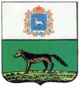 СОБРАНИЕ ПРЕДСТАВИТЕЛЕЙМУНИЦИПАЛЬНОГО РАЙОНА СЕРГИЕВСКИЙСАМАРСКОЙ ОБЛАСТИРЕШЕНИЕ«__» _______  2018г.                                                                                                                                                                                                        № ___«Об исполнении бюджета муниципального района Сергиевский за 2017 год»Рассмотрев представленный Администрацией муниципального района Сергиевский отчет об исполнении бюджета муниципального района Сергиевский за 2017 год, Собрание Представителей муниципального района СергиевскийРЕШИЛО:1. Утвердить исполнение бюджета муниципального района Сергиевский за 2017 год по доходам 959 017 тыс. рублей и по расходам в сумме 935 306 тыс. рублей с превышением доходов над расходами в сумме 23 711 тыс. рублей.2. Утвердить поступление доходов в местный бюджет по кодам классификации доходов бюджетов в разрезе главных администраторов доходов бюджетов в соответствии с приложением 1.3. Утвердить расходы местного бюджета по ведомственной структуре расходов местного бюджета  в соответствии с приложением 2.4. Утвердить расходы местного бюджета по разделам и подразделам классификации расходов бюджета в соответствии с приложением 3.5. Утвердить источники финансирования дефицита бюджета муниципального района Сергиевский по кодам классификации источников финансирования дефицитов бюджетов  в соответствии с приложением 4.6. Утвердить отчет о расходовании средств резервного фонда администрации муниципального района Сергиевский в соответствии с приложением 5.7. Утвердить отчет об использовании средств дорожного фонда муниципального района Сергиевский в соответствии с приложением 6.8. Утвердить сведения о численности муниципальных служащих органов местного самоуправления, работников муниципальных учреждений и фактических затратах на их денежное содержание по муниципальному району Сергиевский в соответствии с приложением 7.9. Настоящее решение опубликовать в газете «Сергиевский вестник» и разместить на официальном сайте муниципального района Сергиевский http://www.sergievsk.ru/.10. Настоящее решение вступает в силу с момента его официального опубликования.Глава муниципального района СергиевскийА.А. ВеселовПредседатель Собрания Представителеймуниципального района СергиевскийЮ.В. АнциновПриложение № 1к Решению Собрания Представителей муниципального района Сергиевский"Об исполнении бюджета муниципального района Сергиевский за 2017 год"ДОХОДЫрайонного бюджета за 2017 год по кодам классификации доходов бюджетов в разрезе главных администраторов доходов бюджетовПриложение № 2к Решению Собрания Представителей муниципального района Сергиевский"Об исполнении бюджета муниципального района Сергиевский за 2017 год"Ведомственная структура расходов бюджета муниципального района Сергиевский Самарской области на 2017 годПриложение № 3к Решению Собрания Представителей муниципального района Сергиевский"Об исполнении бюджета муниципального района Сергиевский за 2017 год"Распределение бюджетных ассигнований за 2017 год по разделам и подразделам классификации расходов бюджета муниципального района Сергиевский Самарской областиПриложение № 4к Решению Собрания Представителей муниципального района Сергиевский"Об исполнении бюджета муниципального района Сергиевский за 2017 год"Источники финансирования дефицита бюджета в 2017 году по кодам классификации источников финансирования дефицитов бюджетовПриложение № 5к Решению Собрания Представителей муниципального района Сергиевский"Об исполнении бюджета муниципального района Сергиевский за 2017 год"Отчет о расходовании средств резервного фонда администрации муниципального района Сергиевский за 2017 годПриложение № 6к Решению Собрания Представителей муниципального района Сергиевский"Об исполнении бюджета муниципального района Сергиевский за 2017 год"ОТЧЕТоб использовании средств дорожного фонда муниципального района Сергиевский за 2017 годтыс. руб.1. Поступления дорожного фонда2. Выбытия дорожного фондаПриложение № 7к Решению Собрания Представителей муниципального района Сергиевский"Об исполнении бюджета муниципального района Сергиевский за 2017 год"Сведения о численности муниципальных служащих органов местного самоуправления, работников муниципальных учреждений и фактических затрат на их денежное содержание по муниципальному району Сергиевский за 2017 годСведения о предоставлении и погашении бюджетных кредитов муниципального района Сергиевский по состоянию на 01.01.2018г.Муниципальный долг по муниципальному району Сергиевский Самарской области в форме кредита,  предоставленного из областного бюджета, составляет 50 329,75 тыс. руб. По кредитам, предоставленным от кредитных учреждений,  муниципальный район Сергиевский задолженности не имеет.Бюджетные инвестиции, бюджетные кредиты юридическим лицам не предоставлялись.Сведения о доходах, полученных от использования муниципального имущества муниципального района Сергиевский за 2017гСведения о предоставленных муниципальных гарантиях за 2017 годтыс. руб.Сведения о структуре муниципального долга муниципального района Сергиевский за 2017гГЛАВАСЕЛЬСКОГО ПОСЕЛЕНИЯ АНТОНОВКАМУНИЦИПАЛЬНОГО РАЙОНА СЕРГИЕВСКИЙСАМАРСКОЙ ОБЛАСТИПОСТАНОВЛЕНИЕ24 апреля  2018г.                                                                                                                                                                                                                  №1О публичных слушаниях  по проекту Решения собрания представителей сельского поселения Антоновка муниципального района Сергиевский Самарской области «Об исполнении бюджета сельского поселения Антоновка муниципального района Сергиевский за 2017 год»В соответствии с Федеральным Законом Российской Федерации от 06.10.2003 года № 131-ФЗ «Об общих принципах организации местного самоуправления в Российской Федерации», Уставом сельского поселения Антоновка муниципального района Сергиевский Самарской области, Порядком организации и проведения  публичных слушаний в сельском поселении Антоновка муниципального района Сергиевский Самарской области и в целях выявления общественного мнения и внесения предложений по проекту Решения собрания представителей сельского поселения Антоновка муниципального района Сергиевский Самарской области «Об исполнении бюджета сельского поселения Антоновка муниципального района Сергиевский за 2017 год»,ПОСТАНОВЛЯЮ:1. Назначить публичные слушания по проекту Решения собрания представителей сельского поселения Антоновка муниципального района Сергиевский Самарской области «Об исполнении бюджета сельского поселения Антоновка муниципального района Сергиевский за 2017 год»  с 07 мая 2018 года по 21 мая 2018 года.2. Уполномоченным на организацию и проведение публичных слушаний является Глава сельского поселения Антоновка муниципального района Сергиевский.3. Определить местом проведения публичных слушаний, в том числе местом проведения мероприятий по информированию жителей сельского поселения Антоновка по вопросу обсуждения проекта Решения собрания представителей сельского поселения Антоновка муниципального района Сергиевский Самарской области «Об исполнении бюджета сельского поселения Антоновка муниципального района Сергиевский за 2017 год» здание Антоновка, расположенное по адресу: 446554, Самарская область, Сергиевский район, п.  Антоновка, улица  Мичурина  дом 31а.4. Мероприятие по информированию жителей сельского поселения Антоновка по вопросу обсуждения проекта Решения собрания представителей сельского поселения Антоновка муниципального района Сергиевский Самарской области «Об исполнении бюджета сельского поселения Антоновка муниципального района Сергиевский за 2017 год» состоится 15 мая  2018 года в 10-00.5. Назначить лицом, ответственным за ведение протокола публичных слушаний и протокола мероприятий по информированию жителей сельского поселения Антоновка по вопросу публичных слушаний ведущего специалиста администрации сельского поселения Антоновка Секуняеву Инну Александровну.6. Прием замечаний и предложений от заинтересованных лиц по вопросу публичных слушаний по обсуждению проекта Решения собрания представителей сельского поселения Антоновка муниципального района Сергиевский Самарской области «Об исполнении бюджета сельского поселения Антоновка муниципального района Сергиевский за 2017 год» осуществлять Секуняевой Инне Александровне – (ведущему специалисту сельского поселения Антоновка) с 07 мая 2018 года по 21 мая 2018 года.7. Опубликовать настоящее постановление в газете «Сергиевский вестник».8.Настоящее постановление вступает в силу со дня его официального опубликования.Глава сельского поселения Антоновкамуниципального района Сергиевский Самарской областиК.Е. ДолгаевПриложениек Постановлению Главысельского поселения Антоновкамуниципального района Сергиевский№1 от «24» апреля 2018 г.ПРОЕКТРешение№ _____     от «      »                      2018 г.«Об исполнении бюджета сельского поселения Антоновка муниципального района Сергиевский за 2017 год»Принято Собранием Представителей сельского поселения Антоновка муниципального района СергиевскийРассмотрев представленный Администрацией сельского поселения Антоновка муниципального района Сергиевский отчет об исполнении бюджета сельского поселения Антоновка за 2017 год, Собрание Представителей сельского поселения  АнтоновкаРЕШИЛО:1. Утвердить исполнение бюджета сельского поселения Антоновка за 2017 год по доходам 3 401  тыс. рублей и по расходам в сумме 3 140 тыс. рублей с превышением доходов  над расходами в сумме 261 тыс. рублей.2. Утвердить поступление доходов в местный бюджет по кодам классификации доходов бюджетов в разрезе главных администраторов доходов местного бюджета в соответствии с приложением 1.3. Утвердить расходы  бюджета по разделам и подразделам классификации расходов местного бюджета в соответствии с приложением 2.4. Утвердить расходы бюджета по ведомственной структуре расходов местного бюджета  в соответствии с приложением 3.5. Утвердить источники внутреннего финансирования дефицита бюджета сельского поселения Антоновка по кодам классификации источников финансирования дефицитов бюджетов  в соответствии с приложением 4.6. Утвердить сведения о численности муниципальных служащих органов местного самоуправления, работников муниципальных учреждений и фактические затраты на их денежное содержание сельского поселения Антоновка муниципального района Сергиевский Самарской области за 2017 год в соответствии с приложением 5.7. Настоящее решение опубликовать в газете «Сергиевский вестник».8. Настоящее решение вступает в силу с момента его официального опубликования.Председатель собрания представителейсельского поселения Антоновкамуниципального района СергиевскийН.Д. ЛужновГлава сельского поселения Антоновкамуниципального района СергиевскийК.Е. ДолгаевПриложение №1к Решению Собрания Представителейсельского поселения Антоновкамуниципального района Сергиевский"Об исполнении бюджета сельского поселения Антоновкамуниципального района Сергиевский за 2017 год"ДОХОДЫ местного бюджета сельского поселения Антоновка за 2017 год  по кодам классификации доходов бюджетов в разрезе главных администраторов доходов бюджетовПриложение №2к Решению Собрания Представителейсельского поселения Антоновкамуниципального района Сергиевский"Об исполнении бюджета сельского поселения Антоновкамуниципального района Сергиевский за 2017 год"Расходы бюджета сельского поселения Антоновка муниципального района Сергиевский Самарской области за 2017 год по ведомственной структуре расходов бюджетатыс. руб.Приложение №3к Решению Собрания Представителейсельского поселения Антоновкамуниципального района Сергиевский"Об исполнении бюджета сельского поселения Антоновкамуниципального района Сергиевский за 2017 год"Расходы бюджета  сельского поселения Антоновкамуниципального района Сергиевский Самарской области  за 2017 года по  разделам и подразделам классификации расходов бюджетаПриложение №4к Решению Собрания Представителейсельского поселения Антоновкамуниципального района Сергиевский"Об исполнении бюджета сельского поселения Антоновкамуниципального района Сергиевский за 2017 год"Источники финансирования дефицита бюджета сельского поселения Антоновка за 2017 год по кодам классификации источников финансирования дефицитов бюджетовПриложение№5к Решению Собрания Представителейсельского поселения Антоновкамуниципального района Сергиевский"Об исполнении бюджета сельского поселения Антоновкамуниципального района Сергиевский за 2017 год"Сведения о численности муниципальных служащих органов местного самоуправления, работников муниципальных учреждений и фактические затраты на их денежное содержание сельского поселения Антоновка муниципального района Сергиевский Самарской области за 2017 годГЛАВАСЕЛЬСКОГО ПОСЕЛЕНИЯ ВЕРХНЯЯ ОРЛЯНКАМУНИЦИПАЛЬНОГО РАЙОНА СЕРГИЕВСКИЙСАМАРСКОЙ ОБЛАСТИПОСТАНОВЛЕНИЕ24 апреля  2018г.                                                                                                                                                                                                                  №2О публичных слушаниях  по проекту Решения Собрания представителейсельского поселения Верхняя Орлянка муниципального района Сергиевский Самарской области «Об исполнении бюджета сельского поселения Верхняя Орлянка муниципального района Сергиевский за 2017 год»В соответствии с Федеральным Законом Российской Федерации от 06.10.2003 года № 131-ФЗ «Об общих принципах организации местного самоуправления в Российской Федерации», Уставом сельского поселения Верхняя Орлянка муниципального района Сергиевский Самарской области, Порядком организации и проведения  публичных слушаний в сельском поселении Верхняя Орлянка  муниципального района Сергиевский Самарской области и в целях выявления общественного мнения и внесения предложений по проекту Решения Собрания представителей сельского поселения Верхняя Орлянка муниципального района Сергиевский Самарской области «Об исполнении бюджета сельского поселения Верхняя Орлянка муниципального района Сергиевский за 2017 год»,ПОСТАНОВЛЯЮ:1. Назначить публичные слушания по проекту Решения Собрания представителей сельского поселения Верхняя Орлянка  муниципального района Сергиевский Самарской области «Об исполнении бюджета сельского поселения Верхняя Орлянка муниципального района Сергиевский за 2016 год»  с 07 мая 2018 года по 21 мая 2018 года.2. Уполномоченным на организацию и проведение публичных слушаний является Глава сельского поселения Верхняя Орлянка  муниципального района Сергиевский.3. Определить местом проведения публичных слушаний, в том числе местом проведения мероприятий по информированию жителей сельского поселения  Верхняя Орлянка по вопросу обсуждения проекта Решения Собрания представителей сельского поселения Верхняя Орлянка  муниципального района Сергиевский Самарской области «Об исполнении бюджета сельского поселения Верхняя Орлянка  муниципального района Сергиевский за 2017 год» здание администрации, расположенное по адресу: 446523, Самарская область, Сергиевский район, с. Верхняя Орлянка, улица Почтовая, дом 2а.4. Мероприятие по информированию жителей сельского поселения Верхняя Орлянка  по вопросу обсуждения проекта Решения Собрания представителей сельского поселения Верхняя Орлянка муниципального района Сергиевский Самарской области «Об исполнении бюджета сельского поселения Верхняя Орлянка муниципального района Сергиевский за 2017 год» состоится 15 мая  2018 года          в 10-00ч.5. Назначить лицом, ответственным за ведение протокола публичных слушаний и протокола мероприятий по информированию жителей сельского поселения Верхняя Орлянка по вопросу публичных слушаний ведущего специалиста администрации сельского поселения Верхняя Орлянка Щепетову Нину Алексеевну.6. Прием замечаний и предложений от заинтересованных лиц по вопросу публичных слушаний по обсуждению проекта Решения Собрания представителей сельского поселения Верхняя Орлянка муниципального района Сергиевский Самарской области «Об исполнении бюджета сельского поселения Верхняя Орлянка муниципального района Сергиевский за 2017 год» осуществлять Щепетовой Нине Алексеевне – (ведущему специалисту администрации сельского поселения Верхняя Орлянка ) с 07 мая 2018 года по 21 мая 2018 года.7. Опубликовать настоящее постановление в газете «Сергиевский вестник».8.Настоящее постановление вступает в силу со дня его официального опубликования.Глава сельского поселенияВерхняя Орлянкамуниципального района СергиевскийСамарской областиР.Р. ИсмагиловПриложениек Постановлению Главысельского поселения Верхняя Орлянкамуниципального района Сергиевский№2 от «24» апреля 2018 г.ПРОЕКТРешение№ _____     от «      »                      2018 г.«Об исполнении бюджета сельского поселения Верхняя Орлянка муниципального района Сергиевский за 2017 год»Принято Собранием Представителей сельского поселения Верхняя Орлянка муниципального района СергиевскийРассмотрев представленный Администрацией сельского поселения Верхняя Орлянка муниципального района Сергиевский отчет об исполнении бюджета сельского поселения Верхняя Орлянка за 2017 год, Собрание Представителей сельского поселения  Верхняя ОрлянкаРЕШИЛО:1. Утвердить исполнение бюджета сельского поселения Верхняя Орлянка за 2017 год по доходам  4 182  тыс. рублей и по расходам в сумме 3 862 тыс. рублей с превышением доходов над расходами в сумме 320 тыс. рублей.2. Утвердить поступление доходов в местный бюджет по кодам классификации доходов бюджетов в разрезе главных администраторов доходов местного бюджета в соответствии с приложением 1.3. Утвердить расходы  бюджета по разделам и подразделам классификации расходов местного бюджета в соответствии с приложением 2.4. Утвердить расходы бюджета по ведомственной структуре расходов местного бюджета  в соответствии с приложением 3.5. Утвердить источники внутреннего финансирования дефицита бюджета сельского поселения Верхняя Орлянка по кодам классификации источников финансирования дефицитов бюджетов  в соответствии с приложением 4.6. Утвердить сведения о численности муниципальных служащих органов местного самоуправления, работников муниципальных учреждений и фактические затраты на их денежное содержание сельского поселения Верхняя Орлянка муниципального района Сергиевский Самарской области за 2017 год в соответствии с приложением 5.7. Настоящее решение опубликовать в газете «Сергиевский вестник».8. Настоящее решение вступает в силу с момента его официального опубликования.Председатель собрания представителейсельского поселения Верхняя Орлянкамуниципального района СергиевскийТ.В. ИсмагиловаГлава сельского поселения Верхняя Орлянкамуниципального района СергиевскийР.Р. ИсмагиловПриложение №1к Решению Собрания Представителейсельского поселения Верхняя Орлянкамуниципального района Сергиевский"Об исполнении бюджета сельского поселения Верхняя Орлянкамуниципального района Сергиевский за 2017 год"ДОХОДЫ местного бюджета сельского поселения Верхняя Орлянка за 2017 год  по кодам классификации доходов бюджетов в разрезе главных администраторов доходов бюджетовПриложение №2к Решению Собрания Представителейсельского поселения Верхняя Орлянкамуниципального района Сергиевский"Об исполнении бюджета сельского поселения Верхняя Орлянкамуниципального района Сергиевский за 2017 год"Расходы бюджета сельского поселения Верхняя Орлянкамуниципального района Сергиевский Самарской области за 2017 год по ведомственной структуре расходов бюджетатыс. руб.Приложение №3к Решению Собрания Представителейсельского поселения Верхняя Орлянкамуниципального района Сергиевский"Об исполнении бюджета сельского поселения Верхняя Орлянкамуниципального района Сергиевский за 2017 год"Расходы бюджета  сельского поселения Верхняя Орлянкамуниципального района Сергиевский Самарской области  за 2017 года по  разделам и подразделам классификации расходов бюджетаПриложение №4к Решению Собрания Представителейсельского поселения Верхняя Орлянкамуниципального района Сергиевский"Об исполнении бюджета сельского поселения Верхняя Орлянкамуниципального района Сергиевский за 2017 год"Источники финансирования дефицита бюджета сельского поселения Верхняя Орлянказа 2017 год по кодам классификации источников финансирования дефицитов бюджетовПриложение№5к Решению Собрания Представителейсельского поселения Верхняя Орлянкамуниципального района Сергиевский"Об исполнении бюджета сельского поселения Верхняя Орлянкамуниципального района Сергиевский за 2017 год"Сведения о численности муниципальных служащих органов местного самоуправления, работников муниципальных учреждений и фактические затраты на их денежное содержание сельского поселения Верхняя Орлянка муниципального района Сергиевский Самарской области за 2017 годГЛАВАСЕЛЬСКОГО ПОСЕЛЕНИЯ ВОРОТНЕЕМУНИЦИПАЛЬНОГО РАЙОНА СЕРГИЕВСКИЙСАМАРСКОЙ ОБЛАСТИПОСТАНОВЛЕНИЕ24 апреля  2018г.                                                                                                                                                                                                                  №1О публичных слушаниях  по проекту Решения собрания представителей сельского поселения Воротнее муниципального района Сергиевский Самарской области «Об исполнении бюджета сельского поселения Воротнее муниципального района Сергиевский за 2017 год»В соответствии с Федеральным Законом Российской Федерации от 06.10.2003 года № 131-ФЗ «Об общих принципах организации местного самоуправления в Российской Федерации», Уставом сельского поселения Воротнее муниципального района Сергиевский Самарской области, Порядком организации и проведения  публичных слушаний в сельском поселении Воротнее муниципального района Сергиевский Самарской области и в целях выявления общественного мнения и внесения предложений по проекту Решения собрания представителей сельского поселения Воротнее муниципального района Сергиевский Самарской области «Об исполнении бюджета сельского поселения Воротнее муниципального района Сергиевский за 2017 год»,ПОСТАНОВЛЯЮ:1. Назначить публичные слушания по проекту Решения собрания представителей сельского поселения Воротнее муниципального района Сергиевский Самарской области «Об исполнении бюджета сельского поселения Воротнее муниципального района Сергиевский за 2017 год»  с 07 мая 2018 года по 21 мая 2018 года.2. Уполномоченным на организацию и проведение публичных слушаний является Глава сельского поселения Воротнее муниципального района Сергиевский.3. Определить местом проведения публичных слушаний, в том числе местом проведения мероприятий по информированию жителей сельского поселения Воротнее по вопросу обсуждения проекта Решения собрания представителей сельского поселения Воротнее муниципального района Сергиевский Самарской области «Об исполнении бюджета сельского поселения Воротнее муниципального района Сергиевский за 2017 год» здание СДК, расположенное по адресу: 446522, Самарская область, Сергиевский район, с. Воротнее, пер. Почтовый, дом 5.4. Мероприятие по информированию жителей сельского поселения Воротнее по вопросу обсуждения проекта Решения собрания представителей сельского поселения Воротнее муниципального района Сергиевский Самарской области «Об исполнении бюджета сельского поселения Воротнее муниципального района Сергиевский за 2017 год» состоится 15 мая  2018 года в 10-00.5. Назначить лицом, ответственным за ведение протокола публичных слушаний и протокола мероприятий по информированию жителей сельского поселения Воротнее по вопросу публичных слушаний ведущего специалиста администрации сельского поселения Воротнее Сиско Евгению Олеговну.6. Прием замечаний и предложений от заинтересованных лиц по вопросу публичных слушаний по обсуждению проекта Решения собрания представителей сельского поселения Воротнее муниципального района Сергиевский Самарской области «Об исполнении бюджета сельского поселения Воротнее муниципального района Сергиевский за 2017 год» осуществлять Сиско Евгении Олеговне – (ведущему специалисту администрации сельского поселения Воротнее) с 07 мая 2018 года по 21 мая 2018 года.7. Опубликовать настоящее постановление в газете «Сергиевский вестник».8.Настоящее постановление вступает в силу со дня его официального опубликования.Глава сельского поселения Воротнеемуниципального района СергиевскийСамарской областиА.И. СидельниковПриложениек Постановлению Главысельского поселения Воротнеемуниципального района Сергиевский№1 от «24» апреля 2018 г.ПРОЕКТРешение№ _____     от «      »                      2018 г.«Об исполнении бюджета сельского поселения Воротнее муниципального района Сергиевский за 2017 год»Принято Собранием Представителей сельского поселения Воротнее муниципального района СергиевскийРассмотрев представленный Администрацией сельского поселения Воротнее муниципального района Сергиевский отчет об исполнении бюджета сельского поселения Воротнее за 2017 год, Собрание Представителей сельского поселения  ВоротнееРЕШИЛО:1. Утвердить исполнение бюджета сельского поселения Воротнее за 2017 год по доходам 5 930  тыс. рублей и по расходам в сумме 5 456 тыс. рублей с превышением доходов над расходами в сумме 474 тыс. рублей.2. Утвердить поступление доходов в местный бюджет по кодам классификации доходов бюджетов в разрезе главных администраторов доходов местного бюджета в соответствии с приложением 1.3. Утвердить расходы  бюджета по разделам и подразделам классификации расходов местного бюджета в соответствии с приложением 2.4. Утвердить расходы бюджета по ведомственной структуре расходов местного бюджета  в соответствии с приложением 3.5. Утвердить источники внутреннего финансирования дефицита бюджета сельского поселения Воротнее по кодам классификации источников финансирования дефицитов бюджетов  в соответствии с приложением 4.6. Утвердить сведения о численности муниципальных служащих органов местного самоуправления, работников муниципальных учреждений и фактические затраты на их денежное содержание сельского поселения Воротнее муниципального района Сергиевский Самарской области за 2017 год в соответствии с приложением 5.7. Настоящее решение опубликовать в газете «Сергиевский вестник».8. Настоящее решение вступает в силу с момента его официального опубликования.Председатель собрания представителейсельского поселения Воротнеемуниципального района СергиевскийТ.А. МамыкинаГлава сельского поселения Воротнеемуниципального района СергиевскийА.И. СидельниковПриложение №1к Решению Собрания Представителейсельского поселения Воротнеемуниципального района Сергиевский"Об исполнении бюджета сельского поселения Воротнеемуниципального района Сергиевский за 2017 год"ДОХОДЫ местного бюджета сельского поселения Воротнее за 2017 год  по кодам классификации доходов бюджетов в разрезе главных администраторов доходов бюджетовПриложение №2к Решению Собрания Представителейсельского поселения Воротнеемуниципального района Сергиевский"Об исполнении бюджета сельского поселения Воротнеемуниципального района Сергиевский за 2017 год"Расходы бюджета сельского поселения Воротнеемуниципального района Сергиевский Самарской области за 2017 год по ведомственной структуре расходов бюджетатыс. руб.Приложение №3к Решению Собрания Представителейсельского поселения Воротнеемуниципального района Сергиевский"Об исполнении бюджета сельского поселения Воротнеемуниципального района Сергиевский за 2017 год"Расходы бюджета  сельского поселения Воротнеемуниципального района Сергиевский Самарской области  за 2017 года по  разделам и подразделам классификации расходов бюджетаПриложение №4к Решению Собрания Представителейсельского поселения Воротнеемуниципального района Сергиевский"Об исполнении бюджета сельского поселения Воротнеемуниципального района Сергиевский за 2017 год"Источники финансирования дефицита бюджета сельского поселения Воротнееза 2017 год по кодам классификации источников финансирования дефицитов бюджетовПриложение №5к Решению Собрания Представителейсельского поселения Воротнеемуниципального района Сергиевский"Об исполнении бюджета сельского поселения Воротнеемуниципального района Сергиевский за 2017 год"Сведения о численности муниципальных служащих органов местного самоуправления, работников муниципальных учреждений и фактические затраты на их денежное содержание сельского поселения Воротнее муниципального района Сергиевский Самарской области за 2017 годГЛАВАСЕЛЬСКОГО ПОСЕЛЕНИЯ ЕЛШАНКАМУНИЦИПАЛЬНОГО РАЙОНА СЕРГИЕВСКИЙСАМАРСКОЙ ОБЛАСТИПОСТАНОВЛЕНИЕ24 апреля  2018г.                                                                                                                                                                                                                  №1О публичных слушаниях  по проекту Решения собрания представителей сельского поселения Елшанка муниципального района Сергиевский Самарской области «Об исполнении бюджета сельского поселения Елшанка муниципального района Сергиевский за 2017 год»В соответствии с Федеральным Законом Российской Федерации от 06.10.2003 года № 131-ФЗ «Об общих принципах организации местного самоуправления в Российской Федерации», Уставом сельского поселения Елшанка муниципального района Сергиевский Самарской области, Порядком организации и проведения  публичных слушаний в сельском поселении Елшанка муниципального района Сергиевский Самарской области и в целях выявления общественного мнения и внесения предложений по проекту Решения собрания представителей сельского поселения Елшанка муниципального района Сергиевский Самарской области «Об исполнении бюджета сельского поселения Елшанка муниципального района Сергиевский за 2017 год»,ПОСТАНОВЛЯЮ:1. Назначить публичные слушания по проекту Решения собрания представителей сельского поселения Елшанка муниципального района Сергиевский Самарской области «Об исполнении бюджета сельского поселения Елшанка муниципального района Сергиевский за 2017 год»  с 07 мая 2018 года по 21 мая 2018 года.2. Уполномоченным на организацию и проведение публичных слушаний является Глава сельского поселения Елшанка муниципального района Сергиевский.3. Определить местом проведения публичных слушаний, в том числе местом проведения мероприятий по информированию жителей сельского поселения Елшанка по вопросу обсуждения проекта Решения собрания представителей сельского поселения Елшанка муниципального района Сергиевский Самарской области «Об исполнении бюджета сельского поселения Елшанка муниципального района Сергиевский за 2017 год» здание СДК, расположенное по адресу: 446521, Самарская область, Сергиевский район, с. Елшанка, улица Кольцова  дом 1.4. Мероприятие по информированию жителей сельского поселения Елшанка по вопросу обсуждения проекта Решения собрания представителей сельского поселения Елшанка муниципального района Сергиевский Самарской области «Об исполнении бюджета сельского поселения Елшанка муниципального района Сергиевский за 2017 год» состоится 15 мая  2018 года в 10-00.5. Назначить лицом, ответственным за ведение протокола публичных слушаний и протокола мероприятий по информированию жителей сельского поселения Елшанка по вопросу публичных слушаний ведущего специалиста администрации сельского поселения Елшанка Комарову Елену Александровну.6. Прием замечаний и предложений от заинтересованных лиц по вопросу публичных слушаний по обсуждению проекта Решения собрания представителей сельского поселения Елшанка муниципального района Сергиевский Самарской области «Об исполнении бюджета сельского поселения Елшанка муниципального района Сергиевский за 2017 год» осуществлять Комаровой Елене Александровне – (ведущему специалисту администрации сельского поселения Елшанка) с 07 мая 2018 года по 21 мая 2018 года.7. Опубликовать настоящее постановление в газете «Сергиевский вестник».8.Настоящее постановление вступает в силу со дня его официального опубликования.Глава сельского поселения Елшанкамуниципального района СергиевскийСамарской областиС.В. ПрокаевПриложениек Постановлению Главысельского поселения Елшанкамуниципального района Сергиевский№1 от «24» апреля 2018 г.ПРОЕКТРешение№ _____     от «      »                      2018 г.«Об исполнении бюджета сельского поселения Елшанка муниципального района Сергиевский за 2017 год»Принято Собранием Представителей сельского поселения Елшанка муниципального района СергиевскийРассмотрев представленный Администрацией сельского поселения Елшанка муниципального района Сергиевский отчет об исполнении бюджета сельского поселения Елшанка за 2017 год, Собрание Представителей сельского поселения  ЕлшанкаРЕШИЛО:1. Утвердить исполнение бюджета сельского поселения Елшанка за 2017 год по доходам 7 043  тыс. рублей и по расходам в сумме 6 985 тыс. рублей с превышением доходов  над расходами в сумме 59 тыс. рублей.2. Утвердить поступление доходов в местный бюджет по кодам классификации доходов бюджетов в разрезе главных администраторов доходов местного бюджета в соответствии с приложением 1.3. Утвердить расходы  бюджета по разделам и подразделам классификации расходов местного бюджета в соответствии с приложением 2.4. Утвердить расходы бюджета по ведомственной структуре расходов местного бюджета  в соответствии с приложением 3.5. Утвердить источники внутреннего финансирования дефицита бюджета сельского поселения Елшанка по кодам классификации источников финансирования дефицитов бюджетов  в соответствии с приложением 4.6. Утвердить сведения о численности муниципальных служащих органов местного самоуправления, работников муниципальных учреждений и фактические затраты на их денежное содержание сельского поселения Елшанка муниципального района Сергиевский Самарской области за 2017 год в соответствии с приложением 5.7. Настоящее решение опубликовать в газете «Сергиевский вестник».8. Настоящее решение вступает в силу с момента его официального опубликования.Председатель собрания представителейсельского поселения Елшанкамуниципального района СергиевскийА.В. ЗиновьевГлава сельского поселения Елшанкамуниципального района СергиевскийС.В. ПрокаевПриложение №1к Решению Собрания Представителейсельского поселения Елшанкамуниципального района Сергиевский"Об исполнении бюджета сельского поселения Елшанкамуниципального района Сергиевский за 2017 год"ДОХОДЫ местного бюджета сельского поселения Елшанка за 2017 год  по кодам классификации доходов бюджетов в разрезе главных администраторов доходов бюджетовПриложение №2к Решению Собрания Представителейсельского поселения Елшанкамуниципального района Сергиевский"Об исполнении бюджета сельского поселения Елшанкамуниципального района Сергиевский за 2017 год"Расходы бюджета сельского поселения Елшанкамуниципального района Сергиевский Самарской области за 2017 год по ведомственной структуре расходов бюджетатыс. руб.Приложение №3к Решению Собрания Представителейсельского поселения Елшанкамуниципального района Сергиевский"Об исполнении бюджета сельского поселения Елшанкамуниципального района Сергиевский за 2017 год"Расходы бюджета  сельского поселения Елшанкамуниципального района Сергиевский Самарской области  за 2017 года по  разделам и подразделам классификации расходов бюджетаПриложение №4к Решению Собрания Представителейсельского поселения Елшанкамуниципального района Сергиевский"Об исполнении бюджета сельского поселения Елшанкамуниципального района Сергиевский за 2017 год"Источники финансирования дефицита бюджета сельского поселения Елшанказа 2017 год по кодам классификации источников финансирования дефицитов бюджетовПриложение №5к Решению Собрания Представителейсельского поселения Елшанкамуниципального района Сергиевский"Об исполнении бюджета сельского поселения Елшанкамуниципального района Сергиевский за 2017 год"Сведения о численности муниципальных служащих органов местного самоуправления, работников муниципальных учреждений и фактические затраты на их денежное содержание сельского поселения Елшанка муниципального района Сергиевский Самарской области за 2017 годГЛАВАСЕЛЬСКОГО ПОСЕЛЕНИЯ ЗАХАРКИНОМУНИЦИПАЛЬНОГО РАЙОНА СЕРГИЕВСКИЙСАМАРСКОЙ ОБЛАСТИПОСТАНОВЛЕНИЕ24 апреля  2018г.                                                                                                                                                                                                                  №2О публичных слушаниях  по проекту Решения собрания представителей сельского поселения Захаркино муниципального района Сергиевский Самарской области «Об исполнении бюджета сельского поселения Захаркино муниципального района Сергиевский за 2017 год»В соответствии с Федеральным Законом Российской Федерации от 06.10.2003 года № 131-ФЗ «Об общих принципах организации местного самоуправления в Российской Федерации», Уставом сельского поселения Захаркино муниципального района Сергиевский Самарской области, Порядком организации и проведения  публичных слушаний в сельском поселении Захаркино муниципального района Сергиевский Самарской области и в целях выявления общественного мнения и внесения предложений по проекту Решения Собрания представителей сельского поселения Захаркино муниципального района Сергиевский Самарской области «Об исполнении бюджета сельского поселения Захаркино муниципального района Сергиевский за 2017 год»,ПОСТАНОВЛЯЮ:1. Назначить публичные слушания по проекту Решения Собрания представителей сельского поселения Захаркино муниципального района Сергиевский Самарской области «Об исполнении бюджета сельского поселения Захаркино муниципального района Сергиевский за 2017 год»  с 07 мая 2018 года по 21 мая 2018 года.2. Уполномоченным на организацию и проведение публичных слушаний является Глава сельского поселения Захаркино муниципального района Сергиевский.3. Определить местом проведения публичных слушаний, в том числе местом проведения мероприятий по информированию жителей сельского поселения Захаркино по вопросу обсуждения проекта Решения Собрания представителей сельского поселения Захаркино муниципального района Сергиевский Самарской области «Об исполнении бюджета сельского поселения Захаркино муниципального района Сергиевский за 2017 год» здание администрации сельского поселения Захаркино муниципального района Сергиевский, расположенное по адресу: 446557, Самарская область, Сергиевский район, с.Захаркино, улица  Пролетарская  дом 1.4. Мероприятие по информированию жителей сельского поселения Захаркино по вопросу обсуждения проекта Решения Собрания представителей сельского поселения Захаркино муниципального района Сергиевский Самарской области «Об исполнении бюджета сельского поселения Захаркино муниципального района Сергиевский за 2017 год» состоится 15 мая  2018 года в 10-00.5. Назначить лицом, ответственным за ведение протокола публичных слушаний и протокола мероприятий по информированию жителей сельского поселения Захаркино по вопросу публичных слушаний ведущего специалиста администрации сельского поселения Захаркино Дмитриеву Ольгу Викторовну.6. Прием замечаний и предложений от заинтересованных лиц по вопросу публичных слушаний по обсуждению проекта Решения Собрания представителей сельского поселения Захаркино муниципального района Сергиевский Самарской области «Об исполнении бюджета сельского поселения Захаркино муниципального района Сергиевский за 2017 год» осуществлять Дмитриевой Ольге Викторовне  – (ведущему специалисту сельского поселения Захаркино) с 07 мая 2018 года по 21 мая 2018 года.7. Опубликовать настоящее постановление в газете «Сергиевский вестник».8.Настоящее постановление вступает в силу со дня его официального опубликования.Глава сельского поселения Захаркиномуниципального района СергиевскийС.Е. СлужаеваПриложениек Постановлению Главысельского поселения Захаркиномуниципального района Сергиевский№2 от «24» апреля 2018 г.ПРОЕКТРешение№ _____     от «      »                      2018 г.«Об исполнении бюджета сельского поселения Захаркино муниципального района Сергиевский за 2017 год»Принято Собранием Представителей сельского поселения Захаркино муниципального района СергиевскийРассмотрев представленный Администрацией сельского поселения Захаркино муниципального района Сергиевский отчет об исполнении бюджета сельского поселения Захаркино за 2017 год, Собрание представителей сельского поселения  ЗахаркиноРЕШИЛО:1. Утвердить исполнение бюджета сельского поселения Захаркино за 2017 год по доходам 6 135 тыс. рублей и по расходам в сумме 5 676 тыс. рублей с превышением доходов над расходами в сумме 459 тыс. рублей.2. Утвердить поступление доходов в местный бюджет по кодам классификации доходов бюджетов в разрезе главных администраторов доходов местного бюджета в соответствии с приложением 1.3. Утвердить расходы  бюджета по разделам и подразделам классификации расходов местного бюджета в соответствии с приложением 2.4. Утвердить расходы бюджета по ведомственной структуре расходов местного бюджета  в соответствии с приложением 3.5. Утвердить источники внутреннего финансирования дефицита бюджета сельского поселения Захаркино по кодам классификации источников финансирования дефицитов бюджетов  в соответствии с приложением 4.6. Утвердить сведения о численности муниципальных служащих органов местного самоуправления, работников муниципальных учреждений и фактические затраты на их денежное содержание сельского поселения Захаркино муниципального района Сергиевский Самарской области за 2017 год в соответствии с приложением 5.7. Настоящее решение опубликовать в газете «Сергиевский вестник».8. Настоящее решение вступает в силу с момента его официального опубликования.Председатель Собрания представителейсельского поселения Захаркиномуниципального района СергиевскийА.А. ЖарковаГлава сельского поселения Захаркиномуниципального района СергиевскийС.Е. СлужаеваПриложение №1к Решению Собрания Представителейсельского поселения Захаркиномуниципального района Сергиевский"Об исполнении бюджета сельского поселения Захаркиномуниципального района Сергиевский за 2017 год"ДОХОДЫ местного бюджета сельского поселения Захаркино за 2017 год  по кодам классификации доходов бюджетов в разрезе главных администраторов доходов бюджетовПриложение №2к Решению Собрания Представителейсельского поселения Захаркиномуниципального района Сергиевский"Об исполнении бюджета сельского поселения Захаркиномуниципального района Сергиевский за 2017 год"Расходы бюджета сельского поселения Захаркиномуниципального района Сергиевский Самарской области за 2017 год по ведомственной структуре расходов бюджетатыс. руб.Приложение №3к Решению Собрания Представителейсельского поселения Захаркиномуниципального района Сергиевский"Об исполнении бюджета сельского поселения Захаркиномуниципального района Сергиевский за 2017 год"Расходы бюджета  сельского поселения Захаркиномуниципального района Сергиевский Самарской области  за 2017 года по  разделам и подразделам классификации расходов бюджетаПриложение №4к Решению Собрания Представителейсельского поселения Захаркиномуниципального района Сергиевский"Об исполнении бюджета сельского поселения Захаркиномуниципального района Сергиевский за 2017 год"Источники финансирования дефицита бюджета сельского поселения Захаркиноза 2017 год по кодам классификации источников финансирования дефицитов бюджетовПриложение №5к Решению Собрания Представителейсельского поселения Захаркиномуниципального района Сергиевский"Об исполнении бюджета сельского поселения Захаркиномуниципального района Сергиевский за 2017 год"Сведения о численности муниципальных служащих органов местного самоуправления, работников муниципальных учреждений и фактические затраты на их денежное содержание сельского поселения Захаркино муниципального района Сергиевский Самарской области за 2017 годГЛАВАСЕЛЬСКОГО ПОСЕЛЕНИЯ КАРМАЛО-АДЕЛЯКОВОМУНИЦИПАЛЬНОГО РАЙОНА СЕРГИЕВСКИЙСАМАРСКОЙ ОБЛАСТИПОСТАНОВЛЕНИЕ24 апреля  2018г.                                                                                                                                                                                                                  №1О публичных слушаниях  по проекту Решения собрания представителей сельского поселения Кармало-Аделяково муниципального района Сергиевский Самарской области «Об исполнении бюджета сельского поселения Кармало-Аделяково муниципального района Сергиевский за 2017 год»В соответствии с Федеральным Законом Российской Федерации от 06.10.2003 года № 131-ФЗ «Об общих принципах организации местного самоуправления в Российской Федерации», Уставом сельского поселения Кармало-Аделяково муниципального района Сергиевский Самарской области, Порядком организации и проведения  публичных слушаний в сельском поселении Кармало-Аделяково муниципального района Сергиевский Самарской области и в целях выявления общественного мнения и внесения предложений по проекту Решения собрания представителей сельского поселения Кармало-Аделяково муниципального района Сергиевский Самарской области «Об исполнении бюджета сельского поселения Кармало-Аделяково муниципального района Сергиевский за 2017 год»,ПОСТАНОВЛЯЮ:1. Назначить публичные слушания по проекту Решения собрания представителей сельского поселения Кармало-Аделяково муниципального района Сергиевский Самарской области «Об исполнении бюджета сельского поселения Кармало-Аделяково муниципального района Сергиевский за 2017 год»  с 07 мая 2018 года по 21 мая 2018 года.2. Уполномоченным на организацию и проведение публичных слушаний является Глава сельского поселения Кармало-Аделяково муниципального района Сергиевский.3. Определить местом проведения публичных слушаний, в том числе местом проведения мероприятий по информированию жителей сельского поселения Кармало-Аделяково по вопросу обсуждения проекта Решения собрания представителей сельского поселения Кармало-Аделяково муниципального района Сергиевский Самарской области «Об исполнении бюджета сельского поселения Кармало-Аделяково муниципального района Сергиевский за 2018 год» здание администрации сельского поселения Кармало-Аделяково, расположенное по адресу: 446555, Самарская область, Сергиевский район, с. Кармало-Аделяково, улица  Ленина, дом 20.4. Мероприятие по информированию жителей сельского поселения Кармало-Аделяково по вопросу обсуждения проекта Решения собрания представителей сельского поселения Кармало-Аделяково муниципального района Сергиевский Самарской области «Об исполнении бюджета сельского поселения Кармало-Аделяково муниципального района Сергиевский за 2017 год» состоится 15 мая  2018 года в 10-00.5. Назначить лицом, ответственным за ведение протокола публичных слушаний и протокола мероприятий по информированию жителей сельского поселения Кармало-Аделяково по вопросу публичных слушаний ведущего специалиста администрации сельского поселения Кармало-Аделяково Карягину Надежду Федоровну.6. Прием замечаний и предложений от заинтересованных лиц по вопросу публичных слушаний по обсуждению проекта Решения собрания представителей сельского поселения Кармало-Аделяково муниципального района Сергиевский Самарской области «Об исполнении бюджета сельского поселения Кармало-Аделяково муниципального района Сергиевский за 2017 год» осуществлять Карягиной Надежде Федоровне – (ведущему специалисту сельского поселения Кармало-Аделяково) с 07 мая 2018 года по 21 мая 2018 года.7. Опубликовать настоящее постановление в газете «Сергиевский вестник».8.Настоящее постановление вступает в силу со дня его официального опубликования.Глава сельского поселения Кармало-Аделяковомуниципального района СергиевскийО.М. КарягинПриложениек Постановлению Главысельского поселения Кармало-Аделяковомуниципального района Сергиевский№1 от «24» апреля 2018 г.ПРОЕКТРешение№ _____     от «      »                      2018 г.«Об исполнении бюджета сельского поселения Кармало-Аделяково муниципального района Сергиевский за 2017 год»Принято Собранием Представителей сельского поселения Кармало-Аделяково муниципального района СергиевскийРассмотрев представленный Администрацией сельского поселения Кармало-Аделяково муниципального района Сергиевский отчет об исполнении бюджета сельского поселения Кармало-Аделяково за 2017 год, Собрание Представителей сельского поселения  Кармало-АделяковоРЕШИЛО:1. Утвердить исполнение бюджета сельского поселения Кармало-Аделяково за 2017 год по доходам 5 153  тыс. рублей и по расходам в сумме 4 823 тыс. рублей с превышением доходов  над расходами  в сумме 330 тыс. рублей.2. Утвердить поступление доходов в местный бюджет по кодам классификации доходов бюджетов в разрезе главных администраторов доходов местного бюджета в соответствии с приложением 1.3. Утвердить расходы  бюджета по разделам и подразделам классификации расходов местного бюджета в соответствии с приложением 2.4. Утвердить расходы бюджета по ведомственной структуре расходов местного бюджета  в соответствии с приложением 3.5. Утвердить источники внутреннего финансирования дефицита бюджета сельского поселения Кармало-Аделяково по кодам классификации источников финансирования дефицитов бюджетов  в соответствии с приложением 4.6. Утвердить сведения о численности муниципальных служащих органов местного самоуправления, работников муниципальных учреждений и фактические затраты на их денежное содержание сельского поселения Кармало-Аделяково муниципального района Сергиевский Самарской области за 2017 год в соответствии с приложением 5.7. Настоящее решение опубликовать в газете «Сергиевский вестник».8. Настоящее решение вступает в силу с момента его официального опубликования.Председатель собрания представителейсельского поселения Кармало-Аделяковомуниципального района СергиевскийН.П. МалиновскийГлава сельского поселения Кармало-Аделяковомуниципального района СергиевскийО.М. КарягинПриложение №1к Решению Собрания Представителейсельского поселения Кармало-Аделяковомуниципального района Сергиевский"Об исполнении бюджета сельского поселения Кармало-Аделяковомуниципального района Сергиевский за 2017 год"ДОХОДЫ местного бюджета сельского поселения Кармало-Аделяково за 2017 год  по кодам классификации доходов бюджетов в разрезе главных администраторов доходов бюджетовПриложение №2к Решению Собрания Представителейсельского поселения Кармало-Аделяковомуниципального района Сергиевский"Об исполнении бюджета сельского поселения Кармало-Аделяковомуниципального района Сергиевский за 2017 год"Расходы бюджета сельского поселения Кармало-Аделяковомуниципального района Сергиевский Самарской области за 2017 год по ведомственной структуре расходов бюджетатыс. руб.Приложение №3к Решению Собрания Представителейсельского поселения Кармало-Аделяковомуниципального района Сергиевский"Об исполнении бюджета сельского поселения Кармало-Аделяковомуниципального района Сергиевский за 2017 год"Расходы бюджета  сельского поселения Кармало-Аделяковомуниципального района Сергиевский Самарской области  за 2017 года по  разделам и подразделам классификации расходов бюджетаПриложение №4к Решению Собрания Представителейсельского поселения Кармало-Аделяковомуниципального района Сергиевский"Об исполнении бюджета сельского поселения Кармало-Аделяковомуниципального района Сергиевский за 2017 год"Источники финансирования дефицита бюджета сельского поселения Кармало-Аделяковоза 2017 год по кодам классификации источников финансирования дефицитов бюджетовПриложение №5к Решению Собрания Представителейсельского поселения Кармало-Аделяковомуниципального района Сергиевский"Об исполнении бюджета сельского поселения Кармало-Аделяковомуниципального района Сергиевский за 2017 год"Сведения о численности муниципальных служащих органов местного самоуправления, работников муниципальных учреждений и фактические затраты на их денежное содержание сельского поселения Кармало-Аделяково муниципального района Сергиевский Самарской области за 2017 годГЛАВАСЕЛЬСКОГО ПОСЕЛЕНИЯ КАЛИНОВКАМУНИЦИПАЛЬНОГО РАЙОНА СЕРГИЕВСКИЙСАМАРСКОЙ ОБЛАСТИПОСТАНОВЛЕНИЕ24 апреля  2018г.                                                                                                                                                                                                                  №1О публичных слушаниях  по проекту Решения собрания представителей сельского поселения Калиновка муниципального района Сергиевский Самарской области «Об исполнении бюджета сельского поселения Калиновка муниципального района Сергиевский за 2017 год»В соответствии с Федеральным Законом Российской Федерации от 06.10.2003 года № 131-ФЗ «Об общих принципах организации местного самоуправления в Российской Федерации», Уставом сельского поселения Калиновка муниципального района Сергиевский Самарской области, Порядком организации и проведения  публичных слушаний в сельском поселении Калиновка муниципального района Сергиевский Самарской области и в целях выявления общественного мнения и внесения предложений по проекту Решения собрания представителей сельского поселения Калиновка муниципального района Сергиевский Самарской области «Об исполнении бюджета сельского поселения Калиновка муниципального района Сергиевский за 2017 год»,ПОСТАНОВЛЯЮ:1. Назначить публичные слушания по проекту Решения собрания представителей сельского поселения Калиновка муниципального района Сергиевский Самарской области «Об исполнении бюджета сельского поселения Калиновка муниципального района Сергиевский за 2017 год»  с 07 мая 2018 года по 21 мая 2018 года.2. Уполномоченным на организацию и проведение публичных слушаний является Глава сельского поселения Калиновка муниципального района Сергиевский.3. Определить местом проведения публичных слушаний, в том числе местом проведения мероприятий по информированию жителей сельского поселения Калиновка по вопросу обсуждения проекта Решения собрания представителей сельского поселения Калиновка муниципального района Сергиевский Самарской области «Об исполнении бюджета сельского поселения Калиновка муниципального района Сергиевский за 2017 год» здание администрации сельского поселения Калиновка, расположенное по адресу: 446530, Самарская область, Сергиевский район, с. Калиновка, ул. Каськова К.А., д.19а.4. Мероприятие по информированию жителей сельского поселения Калиновка по вопросу обсуждения проекта Решения собрания представителей сельского поселения Калиновка муниципального района Сергиевский Самарской области «Об исполнении бюджета сельского поселения Калиновка муниципального района Сергиевский за 2017 год» состоится 15 мая  2018 года в 10-00.5. Назначить лицом, ответственным за ведение протокола публичных слушаний и протокола мероприятий по информированию жителей сельского поселения Калиновка по вопросу публичных слушаний ведущего специалиста администрации сельского поселения Калиновка Плюснину Надежду Александровну.6. Прием замечаний и предложений от заинтересованных лиц по вопросу публичных слушаний по обсуждению проекта Решения собрания представителей сельского поселения Калиновка муниципального района Сергиевский Самарской области «Об исполнении бюджета сельского поселения Калиновка муниципального района Сергиевский за 2017 год» осуществлять Плюсниной Надежде Александровне – (ведущему администрации специалисту сельского поселения Калиновка) с 07 мая 2018 года по 21 мая 2018 года.7. Опубликовать настоящее постановление в газете «Сергиевский вестник».8.Настоящее постановление вступает в силу со дня его официального опубликования.Глава сельского поселения Калиновкамуниципального района СергиевскийСамарской областиС.В. БеспаловПриложениек Постановлению Главысельского поселения Калиновкамуниципального района Сергиевский№1 от «24» апреля 2018 г.ПРОЕКТРешение№ _____     от «      »                      2018 г.«Об исполнении бюджета сельского поселения Калиновка муниципального района Сергиевский за 2017 год»Принято Собранием Представителей сельского поселения Калиновка муниципального района СергиевскийРассмотрев, представленный Администрацией сельского поселения Калиновка муниципального района Сергиевский, отчет об исполнении бюджета сельского поселения Калиновка за 2017 год, Собрание Представителей сельского поселения  КалиновкаРЕШИЛО:1. Утвердить исполнение бюджета сельского поселения Калиновка за 2017 год по доходам 5 728 тыс. рублей и по расходам в сумме 5 471 тыс. рублей с превышением доходов  над расходами  в сумме 257 тыс. рублей.2. Утвердить поступление доходов в местный бюджет по кодам классификации доходов бюджетов в разрезе главных администраторов доходов местного бюджета в соответствии с приложением 1.3. Утвердить расходы  бюджета по разделам и подразделам классификации расходов местного бюджета в соответствии с приложением 2.4. Утвердить расходы бюджета по ведомственной структуре расходов местного бюджета  в соответствии с приложением 3.5. Утвердить источники внутреннего финансирования дефицита бюджета сельского поселения Калиновка по кодам классификации источников финансирования дефицитов бюджетов  в соответствии с приложением 4.6. Утвердить сведения о численности муниципальных служащих органов местного самоуправления, работников муниципальных учреждений и фактические затраты на их денежное содержание сельского поселения Калиновка муниципального района Сергиевский Самарской области за 2017 год в соответствии с приложением 5.7. Настоящее решение опубликовать в газете «Сергиевский вестник».8. Настоящее решение вступает в силу с момента его официального опубликования.Председатель собрания представителейсельского поселения Калиновкамуниципального района СергиевскийТ.А. ПаймушкинаГлава сельского поселения Калиновкамуниципального района СергиевскийС.В. БеспаловПриложение №1к Решению Собрания Представителейсельского поселения Калиновкамуниципального района Сергиевский"Об исполнении бюджета сельского поселения Калиновкамуниципального района Сергиевский за 2017 год"ДОХОДЫ местного бюджета сельского поселения Калиновка за 2017 год  по кодам классификации доходов бюджетов в разрезе главных администраторов доходов бюджетовПриложение №2к Решению Собрания Представителейсельского поселения Калиновкамуниципального района Сергиевский"Об исполнении бюджета сельского поселения Калиновкамуниципального района Сергиевский за 2017 год"Расходы бюджета сельского поселения Калиновкамуниципального района Сергиевский Самарской области за 2017 год по ведомственной структуре расходов бюджетатыс. руб.Приложение №3к Решению Собрания Представителейсельского поселения Калиновкамуниципального района Сергиевский"Об исполнении бюджета сельского поселения Калиновкамуниципального района Сергиевский за 2017 год"Расходы бюджета  сельского поселения Калиновкамуниципального района Сергиевский Самарской области  за 2017 года по  разделам и подразделам классификации расходов бюджетаПриложение №4к Решению Собрания Представителейсельского поселения Калиновкамуниципального района Сергиевский"Об исполнении бюджета сельского поселения Калиновкамуниципального района Сергиевский за 2017 год"Источники финансирования дефицита бюджета сельского поселения Калиновказа 2017 год по кодам классификации источников финансирования дефицитов бюджетовПриложение №5к Решению Собрания Представителейсельского поселения Калиновкамуниципального района Сергиевский"Об исполнении бюджета сельского поселения Калиновкамуниципального района Сергиевский за 2017 год"Сведения о численности муниципальных служащих органов местного самоуправления, работников муниципальных учреждений и фактические затраты на их денежное содержание сельского поселения Калиновка муниципального района Сергиевский Самарской области за 2017 годГЛАВАСЕЛЬСКОГО ПОСЕЛЕНИЯ КАНДАБУЛАКМУНИЦИПАЛЬНОГО РАЙОНА СЕРГИЕВСКИЙСАМАРСКОЙ ОБЛАСТИПОСТАНОВЛЕНИЕ24 апреля  2018г.                                                                                                                                                                                                                  №1О публичных слушаниях  по проекту Решения собрания представителей сельского поселения Кандабулак муниципального района Сергиевский Самарской области «Об исполнении бюджета сельского поселения Кандабулак муниципального района Сергиевский за 2017 год»В соответствии с Федеральным Законом Российской Федерации от 06.10.2003 года № 131-ФЗ «Об общих принципах организации местного самоуправления в Российской Федерации», Уставом сельского поселения Кандабулак муниципального района Сергиевский Самарской области, Порядком организации и проведения  публичных слушаний в сельском поселении Кандабулак  муниципального района Сергиевский Самарской области и в целях выявления общественного мнения и внесения предложений по проекту Решения собрания представителей сельского поселения Кандабулак муниципального района Сергиевский Самарской области «Об исполнении бюджета сельского поселения Кандабулак  муниципального района Сергиевский за 2017 год»,ПОСТАНОВЛЯЮ:1. Назначить публичные слушания по проекту Решения собрания представителей сельского поселения Кандабулак  муниципального района Сергиевский Самарской области «Об исполнении бюджета сельского поселения Кандабулак муниципального района Сергиевский за 2017 год»  с 07 мая 2018 года по 21 мая 2018 года.2. Уполномоченным на организацию и проведение публичных слушаний является Глава сельского поселения Кандабулак  муниципального района Сергиевский.3. Определить местом проведения публичных слушаний, в том числе местом проведения мероприятий по информированию жителей сельского поселения Кандабулак  по вопросу обсуждения проекта Решения собрания представителей сельского поселения Кандабулак  муниципального района Сергиевский Самарской области «Об исполнении бюджета сельского поселения Кандабулак муниципального района Сергиевский за 2017 год» здание администрации, расположенное по адресу: 446563, Самарская область, Сергиевский район, с. Кандабулак,  улица  Горбунова, д.16.4. Мероприятие по информированию жителей сельского поселения Кандабулак  по вопросу обсуждения проекта Решения собрания представителей сельского поселения Кандабулак  муниципального района Сергиевский Самарской области «Об исполнении бюджета сельского поселения Кандабулак  муниципального района Сергиевский за 2017 год» состоится 15 мая  2018 года в 10-00.5. Назначить лицом, ответственным за ведение протокола публичных слушаний и протокола мероприятий по информированию жителей сельского поселения Кандабулак  по вопросу публичных слушаний ведущего специалиста администрации сельского поселения Кандабулак  Озерову Татьяну Сергеевну.6. Прием замечаний и предложений от заинтересованных лиц по вопросу публичных слушаний по обсуждению проекта Решения собрания представителей сельского поселения Кандабулак  муниципального района Сергиевский Самарской области «Об исполнении бюджета сельского поселения Кандабулак  муниципального района Сергиевский за 2017 год» осуществлять Озерову Татьяну Сергеевну – (ведущему специалисту сельского поселения Кандабулак)  с 07 мая 2018 года по 21 мая 2018 года.7. Опубликовать настоящее постановление в газете «Сергиевский вестник».8.Настоящее постановление вступает в силу со дня его официального опубликования.Глава сельского поселения Кандабулакмуниципального района СергиевскийСамарской областиА.А. МартыновПриложениек Постановлению Главысельского поселения Кандабулакмуниципального района Сергиевский№1 от «24» апреля 2018 г.ПРОЕКТРешение№ _____     от «      »                      2018 г.«Об исполнении бюджета сельского поселения Кандабулак муниципального района Сергиевский за 2017 год»Принято Собранием Представителей сельского поселения Кандабулак муниципального района СергиевскийРассмотрев представленный Администрацией сельского поселения Кандабулак муниципального района Сергиевский отчет об исполнении бюджета сельского поселения Кандабулак за 2017 год, Собрание Представителей сельского поселения  КандабулакРЕШИЛО:1. Утвердить исполнение бюджета сельского поселения Кандабулак за 2017 год по доходам 5 459  тыс. рублей и по расходам в сумме 5 067 тыс. рублей с превышением доходов  над расходами  в сумме 392 тыс. рублей.2. Утвердить поступление доходов в местный бюджет по кодам классификации доходов бюджетов в разрезе главных администраторов доходов местного бюджета в соответствии с приложением 1.3. Утвердить расходы  бюджета по разделам и подразделам классификации расходов местного бюджета в соответствии с приложением 2.4. Утвердить расходы бюджета по ведомственной структуре расходов местного бюджета  в соответствии с приложением 3.5. Утвердить источники внутреннего финансирования дефицита бюджета сельского поселения Кандабулак по кодам классификации источников финансирования дефицитов бюджетов  в соответствии с приложением 4.6. Утвердить сведения о численности муниципальных служащих органов местного самоуправления, работников муниципальных учреждений и фактические затраты на их денежное содержание сельского поселения Кандабулак муниципального района Сергиевский Самарской области за 2017 год в соответствии с приложением 5.7. Настоящее решение опубликовать в газете «Сергиевский вестник».8. Настоящее решение вступает в силу с момента его официального опубликования.Председатель собрания представителейсельского поселения Кандабулакмуниципального района СергиевскийС.И. КадероваГлава сельского поселения Кандабулакмуниципального района СергиевскийА.А. МартыновПриложение №1к Решению Собрания Представителейсельского поселения Кандабулакмуниципального района Сергиевский"Об исполнении бюджета сельского поселения Кандабулакмуниципального района Сергиевский за 2017 год"ДОХОДЫ местного бюджета сельского поселения Кандабулак за 2017 год  по кодам классификации доходов бюджетов в разрезе главных администраторов доходов бюджетовПриложение №2к Решению Собрания Представителейсельского поселения Кандабулакмуниципального района Сергиевский"Об исполнении бюджета сельского поселения Кандабулакмуниципального района Сергиевский за 2017 год"Расходы бюджета сельского поселения Кандабулакмуниципального района Сергиевский Самарской области за 2017 год по ведомственной структуре расходов бюджетатыс. руб.Приложение №3к Решению Собрания Представителейсельского поселения Кандабулакмуниципального района Сергиевский"Об исполнении бюджета сельского поселения Кандабулакмуниципального района Сергиевский за 2017 год"Расходы бюджета  сельского поселения Кандабулакмуниципального района Сергиевский Самарской области  за 2017 года по  разделам и подразделам классификации расходов бюджетаПриложение №4к Решению Собрания Представителейсельского поселения Кандабулакмуниципального района Сергиевский"Об исполнении бюджета сельского поселения Кандабулакмуниципального района Сергиевский за 2017 год"Источники финансирования дефицита бюджета сельского поселения Кандабулакза 2017 год по кодам классификации источников финансирования дефицитов бюджетовПриложение №5к Решению Собрания Представителейсельского поселения Кандабулакмуниципального района Сергиевский"Об исполнении бюджета сельского поселения Кандабулакмуниципального района Сергиевский за 2017 год"Сведения о численности муниципальных служащих органов местного самоуправления, работников муниципальных учреждений и фактические затраты на их денежное содержание сельского поселения Кандабулак муниципального района Сергиевский Самарской области за 2017 годГЛАВАСЕЛЬСКОГО ПОСЕЛЕНИЯ КРАСНОСЕЛЬСКОЕМУНИЦИПАЛЬНОГО РАЙОНА СЕРГИЕВСКИЙСАМАРСКОЙ ОБЛАСТИПОСТАНОВЛЕНИЕ24 апреля  2018г.                                                                                                                                                                                                                  №1О публичных слушаниях  по проекту Решения собрания представителей сельского поселения Красносельское муниципального района Сергиевский Самарской области «Об исполнении бюджета сельского поселения Красносельское муниципального района Сергиевский за 2017 год»В соответствии с Федеральным Законом Российской Федерации от 06.10.2003 года № 131-ФЗ «Об общих принципах организации местного самоуправления в Российской Федерации», Уставом сельского поселения Красносельское муниципального района Сергиевский Самарской области, Порядком организации и проведения  публичных слушаний в сельском поселении Красносельское муниципального района Сергиевский Самарской области и в целях выявления общественного мнения и внесения предложений по проекту Решения собрания представителей сельского поселения Красносельское муниципального района Сергиевский Самарской области «Об исполнении бюджета сельского поселения Красносельское муниципального района Сергиевский за 2017 год»,ПОСТАНОВЛЯЮ:1. Назначить публичные слушания по проекту Решения собрания представителей сельского поселения Красносельское муниципального района Сергиевский Самарской области «Об исполнении бюджета сельского поселения Красносельское муниципального района Сергиевский за 2017 год»  с 07 мая 2018 года по 21 мая 2018 года.2. Уполномоченным на организацию и проведение публичных слушаний является Глава сельского поселения Красносельское муниципального района Сергиевский.3. Определить местом проведения публичных слушаний, в том числе местом проведения мероприятий по информированию жителей сельского поселения Красносельское по вопросу обсуждения проекта Решения собрания представителей сельского поселения Красносельское муниципального района Сергиевский Самарской области «Об исполнении бюджета сельского поселения Красносельское муниципального района Сергиевский за 2017 год» здание СДК «Восход», расположенное по адресу: 446561, Самарская область, Сергиевский район, с. Красносельское,  улица  Школьная,  дом 1.4. Мероприятие по информированию жителей сельского поселения Красносельское по вопросу обсуждения проекта Решения собрания представителей сельского поселения Красносельское муниципального района Сергиевский Самарской области «Об исполнении бюджета сельского поселения Красносельское муниципального района Сергиевский за 2017 год» состоится 15 мая  2018 года в 10-00.5. Назначить лицом, ответственным за ведение протокола публичных слушаний и протокола мероприятий по информированию жителей сельского поселения Красносельское по вопросу публичных слушаний ведущего специалиста администрации сельского поселения Красносельское Корчагину Александру Геннадьевну.6. Прием замечаний и предложений от заинтересованных лиц по вопросу публичных слушаний по обсуждению проекта Решения собрания представителей сельского поселения Красносельское  муниципального района Сергиевский Самарской области «Об исполнении бюджета сельского поселения Красносельское муниципального района Сергиевский за 2017 год» осуществлять Корчагиной Александре Геннадьевне – (ведущему специалисту сельского поселения Красносельское) с 07 мая 2018 года по 21 мая 2018 года.7. Опубликовать настоящее постановление в газете «Сергиевский вестник».8.Настоящее постановление вступает в силу со дня его официального опубликования.И.О. Главы сельского поселения Красносельскоемуниципального района СергиевскийА.Г. КорчагинаПриложениек Постановлению Главысельского поселения Красносельскоемуниципального района Сергиевский№1 от «24» апреля 2018 г.ПРОЕКТРешение№ _____     от «      »                      2018 г.«Об исполнении бюджета сельского поселения Красносельское муниципального района Сергиевский за 2017 год»Принято Собранием Представителей сельского поселения Красносельское муниципального района СергиевскийРассмотрев представленный Администрацией сельского поселения Красносельское муниципального района Сергиевский отчет об исполнении бюджета сельского поселения Красносельское за 2017 год, Собрание Представителей сельского поселения  КрасносельскоеРЕШИЛО:1. Утвердить исполнение бюджета сельского поселения Красносельское за 2017 год по доходам 5 098  тыс. рублей и по расходам в сумме 4 841 тыс. рублей с превышением доходов  над расходами в сумме 257 тыс. рублей.2. Утвердить поступление доходов в местный бюджет по кодам классификации доходов бюджетов в разрезе главных администраторов доходов местного бюджета в соответствии с приложением 1.3. Утвердить расходы  бюджета по разделам и подразделам классификации расходов местного бюджета в соответствии с приложением 2.4. Утвердить расходы бюджета по ведомственной структуре расходов местного бюджета  в соответствии с приложением 3.5. Утвердить источники внутреннего финансирования дефицита бюджета сельского поселения Красносельское по кодам классификации источников финансирования дефицитов бюджетов  в соответствии с приложением 4.6. Утвердить сведения о численности муниципальных служащих органов местного самоуправления, работников муниципальных учреждений и фактические затраты на их денежное содержание сельского поселения Красносельское муниципального района Сергиевский Самарской области за 2017 год в соответствии с приложением 5.7. Настоящее решение опубликовать в газете «Сергиевский вестник».8. Настоящее решение вступает в силу с момента его официального опубликования.Председатель собрания представителейсельского поселения Красносельскоемуниципального района СергиевскийН.А. КаемоваИ.О. Главы сельского поселения Красносельскоемуниципального района СергиевскийА.Г. КорчагинаПриложение №1к Решению Собрания Представителейсельского поселения Красносельскоемуниципального района Сергиевский"Об исполнении бюджета сельского поселения Красносельскоемуниципального района Сергиевский за 2017 год"ДОХОДЫ местного бюджета сельского поселения Красносельское за 2017 год  по кодам классификации доходов бюджетов в разрезе главных администраторов доходов бюджетовПриложение №2к Решению Собрания Представителейсельского поселения Красносельскоемуниципального района Сергиевский"Об исполнении бюджета сельского поселения Красносельскоемуниципального района Сергиевский за 2017 год"Расходы бюджета сельского поселения Красносельскоемуниципального района Сергиевский Самарской области за 2017 год по ведомственной структуре расходов бюджетатыс. руб.Приложение №3к Решению Собрания Представителейсельского поселения Красносельскоемуниципального района Сергиевский"Об исполнении бюджета сельского поселения Красносельскоемуниципального района Сергиевский за 2017 год"Расходы бюджета  сельского поселения Красносельскоемуниципального района Сергиевский Самарской области  за 2017 года по  разделам и подразделам классификации расходов бюджетаПриложение №4к Решению Собрания Представителейсельского поселения Красносельскоемуниципального района Сергиевский"Об исполнении бюджета сельского поселения Красносельскоемуниципального района Сергиевский за 2017 год"Источники финансирования дефицита бюджета сельского поселения Красносельскоеза 2017 год по кодам классификации источников финансирования дефицитов бюджетовПриложение №5к Решению Собрания Представителейсельского поселения Красносельскоемуниципального района Сергиевский"Об исполнении бюджета сельского поселения Красносельскоемуниципального района Сергиевский за 2017 год"Сведения о численности муниципальных служащих органов местного самоуправления, работников муниципальных учреждений и фактические затраты на их денежное содержание сельского поселения Красносельское муниципального района Сергиевский Самарской области за 2017 годГЛАВАСЕЛЬСКОГО ПОСЕЛЕНИЯ КУТУЗОВСКИЙМУНИЦИПАЛЬНОГО РАЙОНА СЕРГИЕВСКИЙСАМАРСКОЙ ОБЛАСТИПОСТАНОВЛЕНИЕ24 апреля  2018г.                                                                                                                                                                                                                  №1О публичных слушаниях  по проекту Решения собрания представителей сельского поселения Кутузовский муниципального района Сергиевский Самарской области «Об исполнении бюджета сельского поселения Кутузовский муниципального района Сергиевский за 2017 год»В соответствии с Федеральным Законом Российской Федерации от 06.10.2003 года № 131-ФЗ «Об общих принципах организации местного самоуправления в Российской Федерации», Уставом сельского поселения Кутузовский  муниципального района Сергиевский Самарской области, Порядком организации и проведения  публичных слушаний в сельском поселении Кутузовский муниципального района Сергиевский Самарской области и в целях выявления общественного мнения и внесения предложений по проекту Решения Собрания представителей сельского поселения Кутузовский  муниципального района Сергиевский Самарской области «Об исполнении бюджета сельского поселения Кутузовский муниципального района Сергиевский за 2017 год»,ПОСТАНОВЛЯЮ:1. Назначить публичные слушания по проекту Решения Собрания представителей сельского поселения Кутузовский  муниципального района Сергиевский Самарской области «Об исполнении бюджета сельского поселения Кутузовский муниципального района Сергиевский за 2017 год»  с 07 мая 2018 года по 21 мая 2018 года.2. Уполномоченным на организацию и проведение публичных слушаний является Глава сельского поселения Кутузовский муниципального района Сергиевский.3. Определить местом проведения публичных слушаний, в том числе местом проведения мероприятий по информированию жителей сельского поселения Кутузовский по вопросу обсуждения проекта Решения Собрания представителей сельского поселения Кутузовский  муниципального района Сергиевский Самарской области «Об исполнении бюджета сельского поселения Кутузовский муниципального района Сергиевский за 2017 год» здание  администрации  сельского поселения Кутузовский, расположенное по адресу: 446568, Самарская область, Сергиевский район, п. Кутузовский, улица  Центральная,  дом 26.4. Мероприятие по информированию жителей сельского поселения Кутузовский по вопросу обсуждения проекта Решения Собрания представителей сельского поселения Кутузовский муниципального района Сергиевский Самарской области «Об исполнении бюджета сельского поселения Кутузовский муниципального района Сергиевский за 2017 год» состоится 15 мая  2018 года в 10-00.5. Назначить лицом, ответственным за ведение протокола публичных слушаний и протокола мероприятий по информированию жителей сельского поселения Кутузовский по вопросу публичных слушаний ведущего специалиста администрации сельского поселения Кутузовский Хомякову Ольгу Михайловну.6. Прием замечаний и предложений от заинтересованных лиц по вопросу публичных слушаний по обсуждению проекта Решения Собрания представителей сельского поселения Кутузовский муниципального района Сергиевский Самарской области «Об исполнении бюджета сельского поселения Кутузовский муниципального района Сергиевский за 2017 год» осуществлять Хомяковой Ольге Михайловне – (ведущему специалисту администрации сельского поселения Кутузовский) с 07 мая 2018 года по 21 мая 2018 года.7. Опубликовать настоящее постановление в газете «Сергиевский вестник».8.Настоящее постановление вступает в силу со дня его официального опубликования.Глава сельского поселения Кутузовскиймуниципального района СергиевскийА.В. СабельниковаПриложениек Постановлению Главысельского поселения Кутузовскиймуниципального района Сергиевский№1 от «24» апреля 2018 г.ПРОЕКТРешение№ _____     от «      »                      2018 г.«Об исполнении бюджета сельского поселения Кутузовский муниципального района Сергиевский за 2017 год»Принято Собранием Представителей сельского поселения Кутузовский муниципального района СергиевскийРассмотрев представленный Администрацией сельского поселения Кутузовский муниципального района Сергиевский отчет об исполнении бюджета сельского поселения Кутузовский за 2017 год, Собрание представителей сельского поселения  КутузовскийРЕШИЛО:1. Утвердить исполнение бюджета сельского поселения Кутузовский за 2017 год по доходам 6 727 тыс. рублей и по расходам в сумме 6 959 тыс. рублей с превышением расходов  над доходами  в сумме 232 тыс. рублей.2. Утвердить поступление доходов в местный бюджет по кодам классификации доходов бюджетов в разрезе главных администраторов доходов местного бюджета в соответствии с приложением 1.3. Утвердить расходы  бюджета по разделам и подразделам классификации расходов местного бюджета в соответствии с приложением 2.4. Утвердить расходы бюджета по ведомственной структуре расходов местного бюджета  в соответствии с приложением 3.5. Утвердить источники внутреннего финансирования дефицита бюджета сельского поселения Кутузовский по кодам классификации источников финансирования дефицитов бюджетов  в соответствии с приложением 4.6. Утвердить сведения о численности муниципальных служащих органов местного самоуправления, работников муниципальных учреждений и фактические затраты на их денежное содержание сельского поселения Кутузовский муниципального района Сергиевский Самарской области за 2017 год в соответствии с приложением 5.7. Настоящее решение опубликовать в газете «Сергиевский вестник».8. Настоящее решение вступает в силу с момента его официального опубликования.Председатель Собрания представителейсельского поселения Кутузовскиймуниципального района СергиевскийА.Н. ШмонинГлава сельского поселения Кутузовскиймуниципального района СергиевскийА.В. СабельниковаПриложение №1к Решению Собрания Представителейсельского поселения Кутузовскиймуниципального района Сергиевский"Об исполнении бюджета сельского поселения Кутузовскиймуниципального района Сергиевский за 2017 год"ДОХОДЫ местного бюджета сельского поселения Кутузовский за 2017 год  по кодам классификации доходов бюджетов в разрезе главных администраторов доходов бюджетовПриложение №2к Решению Собрания Представителейсельского поселения Кутузовскиймуниципального района Сергиевский"Об исполнении бюджета сельского поселения Кутузовскиймуниципального района Сергиевский за 2017 год"Расходы бюджета сельского поселения Кутузовскиймуниципального района Сергиевский Самарской области за 2017 год по ведомственной структуре расходов бюджетатыс. руб.Приложение №3к Решению Собрания Представителейсельского поселения Кутузовскиймуниципального района Сергиевский"Об исполнении бюджета сельского поселения Кутузовскиймуниципального района Сергиевский за 2017 год"Расходы бюджета  сельского поселения Кутузовскиймуниципального района Сергиевский Самарской области  за 2017 года по  разделам и подразделам классификации расходов бюджетаПриложение №4к Решению Собрания Представителейсельского поселения Кутузовскиймуниципального района Сергиевский"Об исполнении бюджета сельского поселения Кутузовскиймуниципального района Сергиевский за 2017 год"Источники финансирования дефицита бюджета сельского поселения Кутузовскийза 2017 год по кодам классификации источников финансирования дефицитов бюджетовПриложение №5к Решению Собрания Представителейсельского поселения Кутузовскиймуниципального района Сергиевский"Об исполнении бюджета сельского поселения Кутузовскиймуниципального района Сергиевский за 2017 год"Сведения о численности муниципальных служащих органов местного самоуправления, работников муниципальных учреждений и фактические затраты на их денежное содержание сельского поселения Кутузовский муниципального района Сергиевский Самарской области за 2017 годГЛАВАСЕЛЬСКОГО ПОСЕЛЕНИЯ ЛИПОВКАМУНИЦИПАЛЬНОГО РАЙОНА СЕРГИЕВСКИЙСАМАРСКОЙ ОБЛАСТИПОСТАНОВЛЕНИЕ24 апреля  2018г.                                                                                                                                                                                                                  №4О публичных слушаниях  по проекту Решения собрания представителей сельского поселения Липовка муниципального района Сергиевский Самарской области «Об исполнении бюджета сельского поселения Липовка муниципального района Сергиевский за 2017 год»В соответствии с Федеральным Законом Российской Федерации от 06.10.2003 года № 131-ФЗ «Об общих принципах организации местного самоуправления в Российской Федерации», Уставом сельского поселения Липовка муниципального района Сергиевский Самарской области, Порядком организации и проведения  публичных слушаний в сельском поселении Липовка муниципального района Сергиевский Самарской области и в целях выявления общественного мнения и внесения предложений по проекту Решения собрания представителей сельского поселения Липовка муниципального района Сергиевский Самарской области «Об исполнении бюджета сельского поселения Липовка муниципального района Сергиевский за 2017 год»,ПОСТАНОВЛЯЮ:1. Назначить публичные слушания по проекту Решения собрания представителей сельского поселения Липовка муниципального района Сергиевский Самарской области «Об исполнении бюджета сельского поселения Липовка муниципального района Сергиевский за 2017 год»  с 07 мая 2018 года по 21 мая 2018 года.2. Уполномоченным на организацию и проведение публичных слушаний является Глава сельского поселения Липовка муниципального района Сергиевский.3. Определить местом проведения публичных слушаний, в том числе местом проведения мероприятий по информированию жителей сельского поселения Липовка по вопросу обсуждения проекта Решения собрания представителей сельского поселения Липовка муниципального района Сергиевский Самарской области «Об исполнении бюджета сельского поселения Липовка муниципального района Сергиевский за 2017 год»  здание администрации, расположенное по адресу: 446565, Самарская область, Сергиевский район, с. Липовка,  улица  Центральная,  дом 16.4. Мероприятие по информированию жителей сельского поселения Липовка по вопросу обсуждения проекта Решения собрания представителей сельского поселения Липовка муниципального района Сергиевский Самарской области «Об исполнении бюджета сельского поселения Липовка муниципального района Сергиевский за 2017 год» состоится 15 мая  2018 года в 10-00.5. Назначить лицом, ответственным за ведение протокола публичных слушаний и протокола мероприятий по информированию жителей сельского поселения Липовка по вопросу публичных слушаний ведущего специалиста администрации сельского поселения Липовка, Михайлову Валентину Петровну.6. Прием замечаний и предложений от заинтересованных лиц по вопросу публичных слушаний по обсуждению проекта Решения собрания представителей сельского поселения Липовка муниципального района Сергиевский Самарской области «Об исполнении бюджета сельского поселения Липовка муниципального района Сергиевский за 2017 год» осуществлять Михайловой Валентине Петровне – ведущему специалисту сельского поселения Липовка, с 07 мая 2018 года по 21 мая 2018 года.7. Опубликовать настоящее постановление в газете «Сергиевский вестник».8.Настоящее постановление вступает в силу со дня его официального опубликования.Глава сельского поселения Липовкамуниципального района СергиевскийС.И. ВершининПриложениек Постановлению Главысельского поселения Липовкамуниципального района Сергиевский№4 от «24» апреля 2018 г.ПРОЕКТРешение№ _____     от «      »                      2018 г.«Об исполнении бюджета сельского поселения Липовка муниципального района Сергиевский за 2017 год»Принято Собранием Представителей сельского поселения Липовка муниципального района СергиевскийРассмотрев представленный Администрацией сельского поселения Липовка муниципального района Сергиевский отчет об исполнении бюджета сельского поселения Липовка за 2017 год, Собрание Представителей сельского поселения  ЛиповкаРЕШИЛО:1. Утвердить исполнение бюджета сельского поселения Липовка за 2017 год по доходам 4 456 тыс. рублей и по расходам в сумме 3 939 тыс. рублей с превышением доходов  над расходами  в сумме 517 тыс. рублей.2. Утвердить поступление доходов в местный бюджет по кодам классификации доходов бюджетов в разрезе главных администраторов доходов местного бюджета в соответствии с приложением 1.3. Утвердить расходы  бюджета по разделам и подразделам классификации расходов местного бюджета в соответствии с приложением 2.4. Утвердить расходы бюджета по ведомственной структуре расходов местного бюджета  в соответствии с приложением 3.5. Утвердить источники внутреннего финансирования дефицита бюджета сельского поселения Липовка по кодам классификации источников финансирования дефицитов бюджетов  в соответствии с приложением 4.6. Утвердить сведения о численности муниципальных служащих органов местного самоуправления, работников муниципальных учреждений и фактические затраты на их денежное содержание сельского поселения Липовка муниципального района Сергиевский Самарской области за 2017 год в соответствии с приложением 5.7. Настоящее решение опубликовать в газете «Сергиевский вестник».8. Настоящее решение вступает в силу с момента его официального опубликования.Председатель собрания представителейсельского поселения Липовкамуниципального района СергиевскийН.Н. ТихоноваГлава сельского поселения Липовкамуниципального района СергиевскийС.И. ВершининПриложение №1к Решению Собрания Представителейсельского поселения Липовкамуниципального района Сергиевский"Об исполнении бюджета сельского поселения Липовкамуниципального района Сергиевский за 2017 год"ДОХОДЫ местного бюджета сельского поселения Липовка за 2017 год  по кодам классификации доходов бюджетов в разрезе главных администраторов доходов бюджетовПриложение №2к Решению Собрания Представителейсельского поселения Липовкамуниципального района Сергиевский"Об исполнении бюджета сельского поселения Липовкамуниципального района Сергиевский за 2017 год"Расходы бюджета сельского поселения Липовкамуниципального района Сергиевский Самарской области за 2017 год по ведомственной структуре расходов бюджетатыс. руб.Приложение №3к Решению Собрания Представителейсельского поселения Липовкамуниципального района Сергиевский"Об исполнении бюджета сельского поселения Липовкамуниципального района Сергиевский за 2017 год"Расходы бюджета  сельского поселения Липовкамуниципального района Сергиевский Самарской области  за 2017 года по  разделам и подразделам классификации расходов бюджетаПриложение №4к Решению Собрания Представителейсельского поселения Липовкамуниципального района Сергиевский"Об исполнении бюджета сельского поселения Липовкамуниципального района Сергиевский за 2017 год"Источники финансирования дефицита бюджета сельского поселения Липовказа 2017 год по кодам классификации источников финансирования дефицитов бюджетовПриложение №5к Решению Собрания Представителейсельского поселения Липовкамуниципального района Сергиевский"Об исполнении бюджета сельского поселения Липовкамуниципального района Сергиевский за 2017 год"Сведения о численности муниципальных служащих органов местного самоуправления, работников муниципальных учреждений и фактические затраты на их денежное содержание сельского поселения Липовка муниципального района Сергиевский Самарской области за 2017 годГЛАВАСЕЛЬСКОГО ПОСЕЛЕНИЯ СВЕТЛОДОЛЬСКМУНИЦИПАЛЬНОГО РАЙОНА СЕРГИЕВСКИЙСАМАРСКОЙ ОБЛАСТИПОСТАНОВЛЕНИЕ24 апреля  2018г.                                                                                                                                                                                                                  №1О публичных слушаниях  по проекту Решения собрания представителей сельского поселения Светлодольск муниципального района Сергиевский Самарской области «Об исполнении бюджета сельского поселения Светлодольск муниципального района Сергиевский за 2017 год»В соответствии с Федеральным Законом Российской Федерации от 06.10.2003 года № 131-ФЗ «Об общих принципах организации местного самоуправления в Российской Федерации», Уставом сельского поселения Светлодольск  муниципального района Сергиевский Самарской области, Порядком организации и проведения  публичных слушаний в сельском поселении Светлодольск муниципального района Сергиевский Самарской области и в целях выявления общественного мнения и внесения предложений по проекту Решения собрания представителей сельского поселения Светлодольск муниципального района Сергиевский Самарской области «Об исполнении бюджета сельского поселения Светлодольск муниципального района Сергиевский за 2017 год»,ПОСТАНОВЛЯЮ:1. Назначить публичные слушания по проекту Решения собрания представителей сельского поселения Светлодольск муниципального района Сергиевский Самарской области «Об исполнении бюджета сельского поселения Светлодольск муниципального района Сергиевский за 2017 год»  с 07 мая 2018 года по 21 мая 2018 года.2. Уполномоченным на организацию и проведение публичных слушаний является Глава сельского поселения Светлодольск муниципального района Сергиевский.3. Определить местом проведения публичных слушаний, в том числе местом проведения мероприятий по информированию жителей сельского поселения Светлодольск по вопросу обсуждения проекта Решения собрания представителей сельского поселения Светлодольск муниципального района Сергиевский Самарской области «Об исполнении бюджета сельского поселения Светлодольск муниципального района Сергиевский за 2017 год»  здание администрации, расположенное по адресу: 446550, Самарская область, Сергиевский район, п. Светлодольск,  улица  Полевая,  дом 1.4. Мероприятие по информированию жителей сельского поселения Светлодольск  по вопросу обсуждения проекта Решения собрания представителей сельского поселения Светлодольск  муниципального района Сергиевский Самарской области «Об исполнении бюджета сельского поселения Светлодольск муниципального района Сергиевский за 2017 год» состоится 15 мая  2018 года в 10-00.5. Назначить лицом, ответственным за ведение протокола публичных слушаний и протокола мероприятий по информированию жителей сельского поселения Светлодольск по вопросу публичных слушаний ведущего специалиста администрации сельского поселения Светлодольск  Васильеву Тамару Васильевну.6. Прием замечаний и предложений от заинтересованных лиц по вопросу публичных слушаний по обсуждению проекта Решения собрания представителей сельского поселения Светлодольск  муниципального района Сергиевский Самарской области «Об исполнении бюджета сельского поселения Светлодольск муниципального района Сергиевский за 2017 год» осуществлять Васильевой Тамаре Васильевне – ведущему специалисту сельского поселения Светлодольск, с 07 мая 2018 года по 21 мая 2018 года.7. Опубликовать настоящее постановление в газете «Сергиевский вестник».8.Настоящее постановление вступает в силу со дня его официального опубликования.Глава сельского поселения  Светлодольскмуниципального района СергиевскийСамарской областиН.В. АндрюхинПриложениек Постановлению Главысельского поселения Светлодольскмуниципального района Сергиевский№1 от «24» апреля 2018 г.ПРОЕКТРешение№ _____     от «      »                      2018 г.«Об исполнении бюджета сельского поселения Светлодольск муниципального района Сергиевский за 2017 год»Принято Собранием Представителей сельского поселения Светлодольск муниципального района СергиевскийРассмотрев представленный Администрацией сельского поселения Светлодольск муниципального района Сергиевский отчет об исполнении бюджета сельского поселения Светлодольск за 2017 год, Собрание Представителей сельского поселения  СветлодольскРЕШИЛО:1. Утвердить исполнение бюджета сельского поселения Светлодольск за 2017 год по доходам 7 751 тыс. рублей и по расходам в сумме 7 385 тыс. рублей с превышением доходов  над расходами  в сумме 366 тыс. рублей.2. Утвердить поступление доходов в местный бюджет по кодам классификации доходов бюджетов в разрезе главных администраторов доходов местного бюджета в соответствии с приложением 1.3. Утвердить расходы  бюджета по разделам и подразделам классификации расходов местного бюджета в соответствии с приложением 2.4. Утвердить расходы бюджета по ведомственной структуре расходов местного бюджета  в соответствии с приложением 3.5. Утвердить источники внутреннего финансирования дефицита бюджета сельского поселения Светлодольск по кодам классификации источников финансирования дефицитов бюджетов  в соответствии с приложением 4.6. Утвердить сведения о численности муниципальных служащих органов местного самоуправления, работников муниципальных учреждений и фактические затраты на их денежное содержание сельского поселения Светлодольск муниципального района Сергиевский Самарской области за 2017 год в соответствии с приложением 5.7. Настоящее решение опубликовать в газете «Сергиевский вестник».8. Настоящее решение вступает в силу с момента его официального опубликования.Председатель собрания представителейсельского поселения Светлодольскмуниципального района СергиевскийН.А. АнциноваГлава сельского поселения Светлодольскмуниципального района СергиевскийН.В. АндрюхинПриложение №1к Решению Собрания Представителейсельского поселения Светлодольскмуниципального района Сергиевский"Об исполнении бюджета сельского поселения Светлодольскмуниципального района Сергиевский за 2017 год"ДОХОДЫ местного бюджета сельского поселения Светлодольск за 2017 год  по кодам классификации доходов бюджетов в разрезе главных администраторов доходов бюджетовПриложение №2к Решению Собрания Представителейсельского поселения Светлодольскмуниципального района Сергиевский"Об исполнении бюджета сельского поселения Светлодольскмуниципального района Сергиевский за 2017 год"Расходы бюджета сельского поселения Светлодольскмуниципального района Сергиевский Самарской области за 2017 год по ведомственной структуре расходов бюджетатыс. руб.Приложение №3к Решению Собрания Представителейсельского поселения Светлодольскмуниципального района Сергиевский"Об исполнении бюджета сельского поселения Светлодольскмуниципального района Сергиевский за 2017 год"Расходы бюджета  сельского поселения Светлодольскмуниципального района Сергиевский Самарской области  за 2017 года по  разделам и подразделам классификации расходов бюджетаПриложение №4к Решению Собрания Представителейсельского поселения Светлодольскмуниципального района Сергиевский"Об исполнении бюджета сельского поселения Светлодольскмуниципального района Сергиевский за 2017 год"Источники финансирования дефицита бюджета сельского поселения Светлодольскза 2017 год по кодам классификации источников финансирования дефицитов бюджетовПриложение №5к Решению Собрания Представителейсельского поселения Светлодольскмуниципального района Сергиевский"Об исполнении бюджета сельского поселения Светлодольскмуниципального района Сергиевский за 2017 год"Сведения о численности муниципальных служащих органов местного самоуправления, работников муниципальных учреждений и фактические затраты на их денежное содержание сельского поселения Светлодольск муниципального района Сергиевский Самарской области за 2017 годГЛАВАСЕЛЬСКОГО ПОСЕЛЕНИЯ СЕРГИЕВСКМУНИЦИПАЛЬНОГО РАЙОНА СЕРГИЕВСКИЙСАМАРСКОЙ ОБЛАСТИПОСТАНОВЛЕНИЕ24 апреля  2018г.                                                                                                                                                                                                                  №5О публичных слушаниях  по проекту Решения собрания представителей сельского поселения Сергиевск муниципального района Сергиевский Самарской области «Об исполнении бюджета сельского поселения Сергиевск муниципального района Сергиевский за 2017 год»В соответствии с Федеральным Законом Российской Федерации от 06.10.2003 года № 131-ФЗ «Об общих принципах организации местного самоуправления в Российской Федерации», Уставом сельского поселения Сергиевск муниципального района Сергиевский Самарской области, Порядком организации и проведения  публичных слушаний в сельском поселении Сергиевск  муниципального района Сергиевский Самарской области и в целях выявления общественного мнения и внесения предложений по проекту Решения собрания представителей сельского поселения Сергиевск муниципального района Сергиевский Самарской области «Об исполнении бюджета сельского поселения Сергиевск муниципального района Сергиевский за 2017 год»,ПОСТАНОВЛЯЮ:1. Назначить публичные слушания по проекту Решения собрания представителей сельского поселения Сергиевск муниципального района Сергиевский Самарской области «Об исполнении бюджета сельского поселения Сергиевск муниципального района Сергиевский за 2017 год»  с 07 мая 2018 года по 21 мая 2018 года.2. Уполномоченным на организацию и проведение публичных слушаний является Глава сельского поселения Сергиевск муниципального района Сергиевский.3. Определить местом проведения публичных слушаний, в том числе местом проведения мероприятий по информированию жителей сельского поселения Сергиевск по вопросу обсуждения проекта Решения собрания представителей сельского поселения Сергиевск муниципального района Сергиевский Самарской области «Об исполнении бюджета сельского поселения Сергиевск муниципального района Сергиевский за 2017 год» здание администрации сельского поселения Сергиевск муниципального района Сергиевский, расположенное по адресу: 446540, Самарская область, Сергиевский район, с. Сергиевск, улица  Гарина – Михайловского,  дом 27.4. Мероприятие по информированию жителей сельского поселения Сергиевск по вопросу обсуждения проекта Решения собрания представителей сельского поселения Сергиевск муниципального района Сергиевский Самарской области «Об исполнении бюджета сельского поселения Сергиевск муниципального района Сергиевский за 2017 год» состоится 15 мая  2018 года в 10-00.5. Назначить лицом, ответственным за ведение протокола публичных слушаний и протокола мероприятий по информированию жителей сельского поселения Сергиевск по вопросу публичных слушаний ведущего специалиста администрации сельского поселения Сергиевск муниципального района Сергиевский Калякину Людмилу Геннадьевну.6. Прием замечаний и предложений от заинтересованных лиц по вопросу публичных слушаний по обсуждению проекта Решения собрания представителей сельского поселения Сергиевск  муниципального района Сергиевский Самарской области «Об исполнении бюджета сельского поселения Сергиевск муниципального района Сергиевский за 2017 год» осуществлять Калякиной Людмиле Геннадьевне – (ведущему специалисту администрации сельского поселения Сергиевск муниципального района Сергиевский) с 07 мая 2018 года по 21 мая 2018 года.7. Опубликовать настоящее постановление в газете «Сергиевский вестник».8.Настоящее постановление вступает в силу со дня его официального опубликования.Глава сельского поселения Сергиевскмуниципального района СергиевскийСамарской областиМ. М. АрчибасовПриложениек Постановлению Главысельского поселения Сергиевскмуниципального района Сергиевский№5 от «24» апреля 2018 г.ПРОЕКТРешение№ _____     от «      »                      2018 г.«Об исполнении бюджета сельского поселения Сергиевск муниципального района Сергиевский за 2017 год»Принято Собранием Представителей сельского поселения Сергиевск муниципального района СергиевскийРассмотрев представленный Администрацией сельского поселения Сергиевск муниципального района Сергиевский отчет об исполнении бюджета сельского поселения Сергиевск за 2017 год, Собрание Представителей сельского поселения  Сергиевск муниципального района Сергиевский Самарской областиРЕШИЛО:1. Утвердить исполнение бюджета сельского поселения Сергиевск за 2017 год по доходам 47 053 тыс. рублей и по расходам в сумме 46 663 тыс. рублей с превышением доходов  над расходами  в сумме 390 тыс. рублей.2. Утвердить поступление доходов в местный бюджет по кодам классификации доходов бюджетов в разрезе главных администраторов доходов местного бюджета в соответствии с приложением 1.3. Утвердить расходы  бюджета по разделам и подразделам классификации расходов местного бюджета в соответствии с приложением 2.4. Утвердить расходы бюджета по ведомственной структуре расходов местного бюджета  в соответствии с приложением 3.5. Утвердить источники внутреннего финансирования дефицита бюджета сельского поселения Сергиевск по кодам классификации источников финансирования дефицитов бюджетов  в соответствии с приложением 4.6. Утвердить сведения о численности муниципальных служащих органов местного самоуправления, работников муниципальных учреждений и фактические затраты на их денежное содержание сельского поселения Сергиевск муниципального района Сергиевский Самарской области за 2017 год в соответствии с приложением 5.7. Настоящее решение опубликовать в газете «Сергиевский вестник».8. Настоящее решение вступает в силу с момента его официального опубликования.Председатель собрания представителейсельского поселения Сергиевскмуниципального района СергиевскийА.Н. НестеровГлава сельского поселения Сергиевскмуниципального района СергиевскийМ.М. АрчибасовПриложение №1к Решению Собрания Представителейсельского поселения Сергиевскмуниципального района Сергиевский"Об исполнении бюджета сельского поселения Сергиевскмуниципального района Сергиевский за 2017 год"ДОХОДЫ местного бюджета сельского поселения Сергиевск за 2017 год  по кодам классификации доходов бюджетов в разрезе главных администраторов доходов бюджетовПриложение №2к Решению Собрания Представителейсельского поселения Сергиевскмуниципального района Сергиевский"Об исполнении бюджета сельского поселения Сергиевскмуниципального района Сергиевский за 2017 год"Расходы бюджета сельского поселения Сергиевскмуниципального района Сергиевский Самарской области за 2017 год по ведомственной структуре расходов бюджетатыс. руб.Приложение №3к Решению Собрания Представителейсельского поселения Сергиевскмуниципального района Сергиевский"Об исполнении бюджета сельского поселения Сергиевскмуниципального района Сергиевский за 2017 год"Расходы бюджета  сельского поселения Сергиевскмуниципального района Сергиевский Самарской области  за 2017 года по  разделам и подразделам классификации расходов бюджетаПриложение №4к Решению Собрания Представителейсельского поселения Сергиевскмуниципального района Сергиевский"Об исполнении бюджета сельского поселения Сергиевскмуниципального района Сергиевский за 2017 год"Источники финансирования дефицита бюджета сельского поселения Сергиевскза 2017 год по кодам классификации источников финансирования дефицитов бюджетовПриложение №5к Решению Собрания Представителейсельского поселения Сергиевскмуниципального района Сергиевский"Об исполнении бюджета сельского поселения Сергиевскмуниципального района Сергиевский за 2017 год"Сведения о численности муниципальных служащих органов местного самоуправления, работников муниципальных учреждений и фактические затраты на их денежное содержание сельского поселения Сергиевск муниципального района Сергиевский Самарской области за 2017 годГЛАВАСЕЛЬСКОГО ПОСЕЛЕНИЯ СЕРНОВОДСКМУНИЦИПАЛЬНОГО РАЙОНА СЕРГИЕВСКИЙСАМАРСКОЙ ОБЛАСТИПОСТАНОВЛЕНИЕ24 апреля  2018г.                                                                                                                                                                                                                  №1О публичных слушаниях  по проекту Решения собрания представителей сельского поселения Серноводск муниципального района Сергиевский Самарской области «Об исполнении бюджета сельского поселения Серноводск муниципального района Сергиевский за 2017 год»В соответствии с Федеральным Законом Российской Федерации от 06.10.2003 года № 131-ФЗ «Об общих принципах организации местного самоуправления в Российской Федерации», Уставом сельского поселения Серноводск муниципального района Сергиевский Самарской области, Порядком организации и проведения  публичных слушаний в сельском поселении Серноводск муниципального района Сергиевский Самарской области и в целях выявления общественного мнения и внесения предложений по проекту Решения собрания представителей сельского поселения Серноводск муниципального района Сергиевский Самарской области «Об исполнении бюджета сельского поселения Серноводск муниципального района Сергиевский за 2017 год»,ПОСТАНОВЛЯЮ:1. Назначить публичные слушания по проекту Решения собрания представителей сельского поселения Серноводск муниципального района Сергиевский Самарской области «Об исполнении бюджета сельского поселения Серноводск  муниципального района Сергиевский за 2017 год»  с 07 мая 2018 года по 21 мая 2018 года.2. Уполномоченным на организацию и проведение публичных слушаний является Глава сельского поселения Серноводск муниципального района Сергиевский.3. Определить местом проведения публичных слушаний, в том числе местом проведения мероприятий по информированию жителей сельского поселения Серноводск по вопросу обсуждения проекта Решения собрания представителей сельского поселения  Серноводск  муниципального района Сергиевский Самарской области «Об исполнении бюджета сельского поселения  Серноводск  муниципального района Сергиевский за 2017 год» здание администрации, расположенное по адресу: 446533, Самарская область, Сергиевский район,п. Серноводск, ул. Вокзальная, 17.4. Мероприятие по информированию жителей сельского поселения Серноводск по вопросу обсуждения проекта Решения собрания представителей сельского поселения Серноводск муниципального района Сергиевский Самарской области «Об исполнении бюджета сельского поселения Серноводск  муниципального района Сергиевский за 2017 год» состоится 15 мая  2018 года в 10-00.5. Назначить лицом, ответственным за ведение протокола публичных слушаний и протокола мероприятий по информированию жителей сельского поселения Серноводск  по вопросу публичных слушаний ведущего специалиста администрации сельского поселения Серноводск  Краснову Ольгу Ивановну.6. Прием замечаний и предложений от заинтересованных лиц по вопросу публичных слушаний по обсуждению проекта Решения собрания представителей сельского поселения Серноводск  муниципального района Сергиевский Самарской области «Об исполнении бюджета сельского поселения Серноводск  муниципального района Сергиевский за 2017 год» осуществлять Красновой Ольге Ивановне – (ведущему специалисту администрации сельского поселения Серноводск) с 07 мая 2018 года по 21 мая 2018 года.7. Опубликовать настоящее постановление в газете «Сергиевский вестник».8.Настоящее постановление вступает в силу со дня его официального опубликования.Глава сельского поселения Серноводскмуниципального района СергиевскийСамарской областиГ.Н. ЧебоксароваПриложениек Постановлению Главысельского поселения Серноводскмуниципального района Сергиевский№1 от «24» апреля 2018 г.ПРОЕКТРешение№ _____     от «      »                      2018 г.«Об исполнении бюджета сельского поселения Серноводск муниципального района Сергиевский за 2017 год»Принято Собранием Представителей сельского поселения Серноводск муниципального района СергиевскийРассмотрев представленный Администрацией сельского поселения Серноводск муниципального района Сергиевский отчет об исполнении бюджета сельского поселения Серноводск за 2017 год, Собрание Представителей сельского поселения  СерноводскРЕШИЛО:1. Утвердить исполнение бюджета сельского поселения Серноводск за 2017 год по доходам 13 270 тыс. рублей и по расходам в сумме 12 237 тыс. рублей с превышением доходов  над расходами  в сумме 1 032 тыс. рублей.2. Утвердить поступление доходов в местный бюджет по кодам классификации доходов бюджетов в разрезе главных администраторов доходов местного бюджета в соответствии с приложением 1.3. Утвердить расходы  бюджета по разделам и подразделам классификации расходов местного бюджета в соответствии с приложением 2.4. Утвердить расходы бюджета по ведомственной структуре расходов местного бюджета  в соответствии с приложением 3.5. Утвердить источники внутреннего финансирования дефицита бюджета сельского поселения Серноводск по кодам классификации источников финансирования дефицитов бюджетов  в соответствии с приложением 4.6. Утвердить сведения о численности муниципальных служащих органов местного самоуправления, работников муниципальных учреждений и фактические затраты на их денежное содержание сельского поселения Серноводск муниципального района Сергиевский Самарской области за 2017 год в соответствии с приложением 5.7. Настоящее решение опубликовать в газете «Сергиевский вестник».8. Настоящее решение вступает в силу с момента его официального опубликования.Председатель Собрания представителейсельского поселения  Серноводскмуниципального районаС.А. ВоякинГлава сельского поселения  Серноводскмуниципального района СергиевскийГ.Н. ЧебоксароваПриложение №1к Решению Собрания Представителейсельского поселения Серноводскмуниципального района Сергиевский"Об исполнении бюджета сельского поселения Серноводскмуниципального района Сергиевский за 2017 год"ДОХОДЫ местного бюджета сельского поселения Серноводск за 2017 год  по кодам классификации доходов бюджетов в разрезе главных администраторов доходов бюджетовПриложение №2к Решению Собрания Представителейсельского поселения Серноводскмуниципального района Сергиевский"Об исполнении бюджета сельского поселения Серноводскмуниципального района Сергиевский за 2017 год"Расходы бюджета сельского поселения Серноводскмуниципального района Сергиевский Самарской области за 2017 год по ведомственной структуре расходов бюджетатыс. руб.Приложение №3к Решению Собрания Представителейсельского поселения Серноводскмуниципального района Сергиевский"Об исполнении бюджета сельского поселения Серноводскмуниципального района Сергиевский за 2017 год"Расходы бюджета  сельского поселения Серноводскмуниципального района Сергиевский Самарской области  за 2017 года по  разделам и подразделам классификации расходов бюджетаПриложение №4к Решению Собрания Представителейсельского поселения Серноводскмуниципального района Сергиевский"Об исполнении бюджета сельского поселения Серноводскмуниципального района Сергиевский за 2017 год"Источники финансирования дефицита бюджета сельского поселения Серноводскза 2017 год по кодам классификации источников финансирования дефицитов бюджетовПриложение №5к Решению Собрания Представителейсельского поселения Серноводскмуниципального района Сергиевский"Об исполнении бюджета сельского поселения Серноводскмуниципального района Сергиевский за 2017 год"Сведения о численности муниципальных служащих органов местного самоуправления, работников муниципальных учреждений и фактические затраты на их денежное содержание сельского поселения Серноводск муниципального района Сергиевский Самарской области за 2017 годГЛАВАСЕЛЬСКОГО ПОСЕЛЕНИЯ СУРГУТМУНИЦИПАЛЬНОГО РАЙОНА СЕРГИЕВСКИЙСАМАРСКОЙ ОБЛАСТИПОСТАНОВЛЕНИЕ24 апреля  2018г.                                                                                                                                                                                                                  №2О публичных слушаниях  по проекту Решения собрания представителей сельского поселения Сургут муниципального района Сергиевский Самарской области «Об исполнении бюджета сельского поселения Сургут муниципального района Сергиевский за 2017 год»В соответствии с Федеральным Законом Российской Федерации от 06.10.2003 года № 131-ФЗ «Об общих принципах организации местного самоуправления в Российской Федерации», Уставом сельского поселения Сургут муниципального района Сергиевский Самарской области, Порядком организации и проведения  публичных слушаний в сельском поселении Сургут муниципального района Сергиевский Самарской области и в целях выявления общественного мнения и внесения предложений по проекту Решения собрания представителей сельского поселения Сургут муниципального района Сергиевский Самарской области «Об исполнении бюджета сельского поселения Сургут муниципального района Сергиевский за 2017 год»,ПОСТАНОВЛЯЮ:1. Назначить публичные слушания по проекту Решения собрания представителей сельского поселения Сургут муниципального района Сергиевский Самарской области «Об исполнении бюджета сельского поселения Сургут муниципального района Сергиевский за 2017 год»  с 07 мая 2018 года по 21 мая 2018 года.2. Уполномоченным на организацию и проведение публичных слушаний является Глава сельского поселения Сургут муниципального района Сергиевский.3. Определить местом проведения публичных слушаний, в том числе местом проведения мероприятий по информированию жителей сельского поселения Сургут по вопросу обсуждения проекта Решения собрания представителей сельского поселения Сургут муниципального района Сергиевский Самарской области «Об исполнении бюджета сельского поселения Сургут муниципального района Сергиевский за 2017 год» здание Администрации сельского поселения Сургут, расположенное по адресу: 446551, Самарская область, Сергиевский район, п. Сургут, улица Первомайская дом 12 а.4. Мероприятие по информированию жителей сельского поселения Сургут по вопросу обсуждения проекта Решения собрания представителей сельского поселения Сургут муниципального района Сергиевский Самарской области «Об исполнении бюджета сельского поселения Сургут муниципального района Сергиевский за 2017 год» состоится 15 мая  2018 года в 10-00.5. Назначить лицом, ответственным за ведение протокола публичных слушаний и протокола мероприятий по информированию жителей сельского поселения Сургут по вопросу публичных слушаний ведущего специалиста администрации сельского поселения Бугайскую Светлану Геннадьевну.6. Прием замечаний и предложений от заинтересованных лиц по вопросу публичных слушаний по обсуждению проекта Решения собрания представителей сельского поселения Сургут муниципального района Сергиевский Самарской области «Об исполнении бюджета сельского поселения Сургут муниципального района Сергиевский за 2017 год» осуществлять Бугайской Светлане Геннадьевне  – (ведущему специалисту сельского поселения Сургут) с 07 мая 2018 года по 21 мая 2018 года.7. Опубликовать настоящее постановление в газете «Сергиевский вестник».8.Настоящее постановление вступает в силу со дня его официального опубликования.Глава сельского поселения Сургутмуниципального района СергиевскийСамарской областиС.А. СодомовПриложениек Постановлению Главысельского поселения Сургутмуниципального района Сергиевский№2 от «24» апреля 2018 г.ПРОЕКТРешение№ _____     от «      »                      2018 г.«Об исполнении бюджета сельского поселения Сургут муниципального района Сергиевский за 2017 год»Принято Собранием Представителей сельского поселения Сургут муниципального района СергиевскийРассмотрев представленный Администрацией сельского поселения Сургут муниципального района Сергиевский отчет об исполнении бюджета сельского поселения Сургут за 2017 год, Собрание Представителей сельского поселения  СургутРЕШИЛО:1. Утвердить исполнение бюджета сельского поселения Сургут за 2017 год по доходам 17 555 тыс. рублей и по расходам в сумме 16 608 тыс. рублей с превышением доходов  над расходами  в сумме 947 тыс. рублей.2. Утвердить поступление доходов в местный бюджет по кодам классификации доходов бюджетов в разрезе главных администраторов доходов местного бюджета в соответствии с приложением 1.3. Утвердить расходы  бюджета по разделам и подразделам классификации расходов местного бюджета в соответствии с приложением 2.4. Утвердить расходы бюджета по ведомственной структуре расходов местного бюджета  в соответствии с приложением 3.5. Утвердить источники внутреннего финансирования дефицита бюджета сельского поселения Сургут по кодам классификации источников финансирования дефицитов бюджетов  в соответствии с приложением 4.6. Утвердить сведения о численности муниципальных служащих органов местного самоуправления, работников муниципальных учреждений и фактические затраты на их денежное содержание сельского поселения Сургут муниципального района Сергиевский Самарской области за 2017 год в соответствии с приложением 5.7. Настоящее решение опубликовать в газете «Сергиевский вестник».8. Настоящее решение вступает в силу с момента его официального опубликования.Председатель собрания представителейсельского поселения Сургутмуниципального района СергиевскийА.Б. АлександровГлава сельского поселения Сургутмуниципального района СергиевскийС.А. СодомовПриложение №1к Решению Собрания Представителейсельского поселения Сургутмуниципального района Сергиевский"Об исполнении бюджета сельского поселения Сургутмуниципального района Сергиевский за 2017 год"ДОХОДЫ местного бюджета сельского поселения Сургут за 2017 год  по кодам классификации доходов бюджетов в разрезе главных администраторов доходов бюджетовПриложение №2к Решению Собрания Представителейсельского поселения Сургутмуниципального района Сергиевский"Об исполнении бюджета сельского поселения Сургутмуниципального района Сергиевский за 2017 год"Расходы бюджета сельского поселения Сургутмуниципального района Сергиевский Самарской области за 2017 год по ведомственной структуре расходов бюджетатыс. руб.Приложение №3к Решению Собрания Представителейсельского поселения Сургутмуниципального района Сергиевский"Об исполнении бюджета сельского поселения Сургутмуниципального района Сергиевский за 2017 год"Расходы бюджета  сельского поселения Сургутмуниципального района Сергиевский Самарской области  за 2017 года по  разделам и подразделам классификации расходов бюджетаПриложение №4к Решению Собрания Представителейсельского поселения Сургутмуниципального района Сергиевский"Об исполнении бюджета сельского поселения Сургутмуниципального района Сергиевский за 2017 год"Источники финансирования дефицита бюджета сельского поселения Сургутза 2017 год по кодам классификации источников финансирования дефицитов бюджетовПриложение №5к Решению Собрания Представителейсельского поселения Сургутмуниципального района Сергиевский"Об исполнении бюджета сельского поселения Сургутмуниципального района Сергиевский за 2017 год"Сведения о численности муниципальных служащих органов местного самоуправления, работников муниципальных учреждений и фактические затраты на их денежное содержание сельского поселения Сургут муниципального района Сергиевский Самарской области за 2017 годГЛАВАГОРОДСКОГО ПОСЕЛЕНИЯ СУХОДОЛ МУНИЦИПАЛЬНОГО РАЙОНА СЕРГИЕВСКИЙСАМАРСКОЙ ОБЛАСТИПОСТАНОВЛЕНИЕ24 апреля  2018г.                                                                                                                                                                                                                  №1О публичных слушаниях  по проекту Решения собрания представителей городского поселения Суходол муниципального района Сергиевский Самарской области «Об исполнении городского поселения Суходол муниципального района Сергиевский за 2017 год»В соответствии с Федеральным Законом Российской Федерации от 06.10.2003 года № 131-ФЗ «Об общих принципах организации местного самоуправления в Российской Федерации», Уставом городского поселения Суходол муниципального района Сергиевский Самарской области, Порядком организации и проведения  публичных слушаний в городском поселении Суходол  муниципального района Сергиевский Самарской области и в целях выявления общественного мнения и внесения предложений по проекту Решения собрания представителей городского поселения Суходол муниципального района Сергиевский Самарской области «Об исполнении бюджета городского поселения Суходол муниципального района Сергиевский за 2017 год»,ПОСТАНОВЛЯЮ:1. Назначить публичные слушания по проекту Решения собрания представителей городского поселения Суходол муниципального района Сергиевский Самарской области «Об исполнении бюджета городского поселения Суходол муниципального района Сергиевский за 2017 год»  с 07 мая 2018 года по 21 мая 2018 года.2. Уполномоченным на организацию и проведение публичных слушаний является Глава городского поселения Суходол муниципального района Сергиевский.3. Определить местом проведения публичных слушаний, в том числе местом проведения мероприятий по информированию жителей городского поселения Суходол по вопросу обсуждения проекта Решения собрания представителей городского поселения Суходол муниципального района Сергиевский Самарской области «Об исполнении бюджета городского поселения Суходол муниципального района Сергиевский за 2017 год» здание Администрации городского поселения Суходол, расположенное по адресу: 446552, Самарская область, Сергиевский район, г.п. Суходол, улица  Советская, дом 11.4. Мероприятие по информированию жителей городского поселения Суходол по вопросу обсуждения проекта Решения собрания представителей городского поселения Суходол муниципального района Сергиевский Самарской области «Об исполнении бюджета городского поселения Суходол муниципального района Сергиевский за 2017 год» состоится 15 мая  2018 года в 10-00.5. Назначить лицом, ответственным за ведение протокола публичных слушаний и протокола мероприятий по информированию жителей городского поселения Суходол по вопросу публичных слушаний ведущего специалиста администрации городского поселения Суходол Даньшину Светлану Александровну.6. Прием замечаний и предложений от заинтересованных лиц по вопросу публичных слушаний по обсуждению проекта Решения собрания представителей городского поселения Суходол муниципального района Сергиевский Самарской области «Об исполнении бюджета городского поселения Суходол муниципального района Сергиевский за 2017 год» осуществлять Даньшиной Светлане Александровне – (ведущему специалисту Администрации городского поселения Суходол) с 07 мая 2018 года по 21 мая 2018 года.7. Опубликовать настоящее постановление в газете «Сергиевский вестник».8. Настоящее постановление вступает в силу со дня его официального опубликования.Глава городского поселения Суходолмуниципального района СергиевскийСамарской областиА.Н. МалышевПриложениек Постановлению Главыгородского поселения Суходолмуниципального района Сергиевский№1 от «24» апреля 2018 г.ПРОЕКТРешение№ _____     от «      »                      2018 г.«Об исполнении бюджета городского поселения Суходол муниципального района Сергиевский за 2017 год»Принято Собранием Представителей городского поселения Суходол муниципального района СергиевскийРассмотрев представленный Администрацией городского поселения Суходол муниципального района Сергиевский отчет об исполнении бюджета городского поселения Суходол за 2017 год, Собрание Представителей городского поселения  СуходолРЕШИЛО:1. Утвердить исполнение бюджета городского поселения Суходол за 2017 год по доходам 94 229 тыс. рублей и по расходам в сумме 91 871 тыс. рублей с превышением доходов  над расходами  в сумме 2 358 тыс. рублей.2. Утвердить поступление доходов в местный бюджет по кодам классификации доходов бюджетов в разрезе главных администраторов доходов местного бюджета в соответствии с приложением 1.3. Утвердить расходы  бюджета по разделам и подразделам классификации расходов местного бюджета в соответствии с приложением 2.4. Утвердить расходы бюджета по ведомственной структуре расходов местного бюджета  в соответствии с приложением 3.5. Утвердить источники внутреннего финансирования дефицита бюджета городского поселения Суходол  по кодам групп, подгрупп, статей, видов источников финансирования дефицитов бюджетов классификации операций сектора государственного управления, относящихся к источникам финансирования дефицитов бюджетов в соответствии с приложением 4.6. Утвердить сведения о численности муниципальных служащих органов местного самоуправления, работников муниципальных учреждений и фактические затраты на их денежное содержание городского поселения Суходол муниципального района Сергиевский Самарской области за 2017 год в соответствии с приложением 5.7. Настоящее решение опубликовать в газете «Сергиевский вестник».8. Настоящее решение вступает в силу с момента его официального опубликования.Председатель собрания представителейгородского поселения Суходолмуниципального района СергиевскийС.И. БарановГлава городского поселения Суходолмуниципального района СергиевскийА.Н. МалышевПриложение №1к Решению Собрания Представителейгородского поселения Суходолмуниципального района Сергиевский"Об исполнении бюджета городского поселения Суходолмуниципального района Сергиевский за 2017 год"ДОХОДЫ местного бюджета городского поселения Суходол за 2017 год  по кодам классификации доходов бюджетов в разрезе главных администраторов доходов бюджетовПриложение №2к Решению Собрания Представителейгородского поселения Суходолмуниципального района Сергиевский"Об исполнении бюджета городского поселения Суходолмуниципального района Сергиевский за 2017 год"Расходы бюджета городского поселения Суходолмуниципального района Сергиевский Самарской области за 2017 год по ведомственной структуре расходов бюджетатыс. руб.Приложение №3к Решению Собрания Представителейгородского поселения Суходолмуниципального района Сергиевский"Об исполнении бюджета городского поселения Суходолмуниципального района Сергиевский за 2017 год"Расходы бюджета  городского поселения Суходолмуниципального района Сергиевский Самарской области  за 2017 года по  разделам и подразделам классификации расходов бюджетаПриложение №4к Решению Собрания Представителейгородского поселения Суходолмуниципального района Сергиевский"Об исполнении бюджета городского поселения Суходолмуниципального района Сергиевский за 2017 год"Источники финансирования дефицита бюджета городского поселения Суходолза 2017 год по кодам классификации источников финансирования дефицитов бюджетовПриложение №5к Решению Собрания Представителейгородского поселения Суходолмуниципального района Сергиевский"Об исполнении бюджета городского поселения Суходолмуниципального района Сергиевский за 2017 год"Сведения о численности муниципальных служащих органов местного самоуправления, работников муниципальных учреждений и фактические затраты на их денежное содержание городского поселения Суходол муниципального района Сергиевский Самарской области за 2017 годГЛАВАСЕЛЬСКОГО ПОСЕЛЕНИЯ ЧЕРНОВКАМУНИЦИПАЛЬНОГО РАЙОНА СЕРГИЕВСКИЙСАМАРСКОЙ ОБЛАСТИПОСТАНОВЛЕНИЕ24 апреля  2018г.                                                                                                                                                                                                                  №1О публичных слушаниях  по проекту Решения собрания представителей сельского поселения Черновка муниципального района Сергиевский Самарской области «Об исполнении бюджета сельского поселения Черновка муниципального района Сергиевский за 2017 год»В соответствии с Федеральным Законом Российской Федерации от 06.10.2003 года № 131-ФЗ «Об общих принципах организации местного самоуправления в Российской Федерации», Уставом сельского поселения Черновка муниципального района Сергиевский Самарской области, Порядком организации и проведения  публичных слушаний в сельском поселении Черновка муниципального района Сергиевский Самарской области и в целях выявления общественного мнения и внесения предложений по проекту Решения собрания представителей сельского поселения Черновка муниципального района Сергиевский Самарской области «Об исполнении бюджета сельского поселения Черновка муниципального района Сергиевский за 2017 год»,ПОСТАНОВЛЯЮ:1. Назначить публичные слушания по проекту Решения собрания представителей сельского поселения Черновка муниципального района Сергиевский Самарской области «Об исполнении бюджета сельского поселения Черновка муниципального района Сергиевский за 2017 год»  с 07 мая 2018 года по 21 мая 2018 года.2. Уполномоченным на организацию и проведение публичных слушаний является Глава сельского поселения Черновка муниципального района Сергиевский.3. Определить местом проведения публичных слушаний, в том числе местом проведения мероприятий по информированию жителей сельского поселения Черновка по вопросу обсуждения проекта Решения собрания представителей сельского поселения Черновка муниципального района Сергиевский Самарской области «Об исполнении бюджета сельского поселения Черновка муниципального района Сергиевский за 2017  год» здание администрации, расположенное по адресу: 446543, Самарская область, Сергиевский район, с. Черновка, улица  Новостроевская, дом 10.4. Мероприятие по информированию жителей сельского поселения Черновка по вопросу обсуждения проекта Решения собрания представителей сельского поселения Черновка  муниципального района Сергиевский Самарской области «Об исполнении бюджета сельского поселения Черновка муниципального района Сергиевский за 2017 год» состоится 15 мая  2018 года в 10-00.5. Назначить лицом, ответственным за ведение протокола публичных слушаний и протокола мероприятий по информированию жителей сельского поселения Черновка  по вопросу публичных слушаний ведущего специалиста администрации сельского поселения Черновка Простову Маргариту Рафаэльевну.6. Прием замечаний и предложений от заинтересованных лиц по вопросу публичных слушаний по обсуждению проекта Решения собрания представителей сельского поселения Черновка  муниципального района Сергиевский Самарской области «Об исполнении бюджета сельского поселения  Черновка муниципального района Сергиевский за 2017 год» осуществлять Простовой Маргарите Рафаэльевне – (ведущему специалисту сельского поселения Черновка) с 07  мая 2018 года по 21 мая 2018 года.7. Опубликовать настоящее постановление в газете «Сергиевский вестник».8.Настоящее постановление вступает в силу со дня его официального опубликования.Глава  сельского поселения Черновкамуниципального района СергиевскийА.В. БеляевПриложениек Постановлению Главысельского поселения Черновкамуниципального района Сергиевский№1 от «24» апреля 2018 г.ПРОЕКТРешение№ _____     от «      »                      2018 г.«Об исполнении бюджета сельского поселения Черновка муниципального района Сергиевский за 2017 год»Принято Собранием Представителей сельского поселения Черновка муниципального района СергиевскийРассмотрев представленный Администрацией сельского поселения Черновка муниципального района Сергиевский отчет об исполнении бюджета сельского поселения Черновка за 2017 год, Собрание Представителей сельского поселения  ЧерновкаРЕШИЛО:1. Утвердить исполнение бюджета сельского поселения Черновка за 2017 год по доходам 6 446 тыс. рублей и по расходам в сумме 6 330 тыс. рублей с превышением доходов  над расходами  в сумме 116 тыс. рублей.2. Утвердить поступление доходов в местный бюджет по кодам классификации доходов бюджетов в разрезе главных администраторов доходов местного бюджета в соответствии с приложением 1.3. Утвердить расходы  бюджета по разделам и подразделам классификации расходов местного бюджета в соответствии с приложением 2.4. Утвердить расходы бюджета по ведомственной структуре расходов местного бюджета  в соответствии с приложением 3.5. Утвердить источники внутреннего финансирования дефицита бюджета сельского поселения Черновка по кодам классификации источников финансирования дефицитов бюджетов  в соответствии с приложением 4.6. Утвердить сведения о численности муниципальных служащих органов местного самоуправления, работников муниципальных учреждений и фактические затраты на их денежное содержание сельского поселения Черновка муниципального района Сергиевский Самарской области за 2017 год в соответствии с приложением 5.7. Настоящее решение опубликовать в газете «Сергиевский вестник».8. Настоящее решение вступает в силу с момента его официального опубликования.Председатель собрания представителейсельского поселения Черновкамуниципального района СергиевскийИ.В. МилюковаГлава сельского поселения Черновкамуниципального района СергиевскийА.В. БеляевПриложение №1к Решению Собрания Представителейсельского поселения Черновкамуниципального района Сергиевский"Об исполнении бюджета сельского поселения Черновкамуниципального района Сергиевский за 2017 год"ДОХОДЫ местного бюджета сельского поселения Черновка за 2017 год  по кодам классификации доходов бюджетов в разрезе главных администраторов доходов бюджетовПриложение №2к Решению Собрания Представителейсельского поселения Черновкамуниципального района Сергиевский"Об исполнении бюджета сельского поселения Черновкамуниципального района Сергиевский за 2017 год"Расходы бюджета сельского поселения Черновкамуниципального района Сергиевский Самарской области за 2017 год по ведомственной структуре расходов бюджетатыс. руб.Приложение №3к Решению Собрания Представителейсельского поселения Черновкамуниципального района Сергиевский"Об исполнении бюджета сельского поселения Черновкамуниципального района Сергиевский за 2017 год"Расходы бюджета  сельского поселения Черновкамуниципального района Сергиевский Самарской области  за 2017 года по  разделам и подразделам классификации расходов бюджетаПриложение №4к Решению Собрания Представителейсельского поселения Черновкамуниципального района Сергиевский"Об исполнении бюджета сельского поселения Черновкамуниципального района Сергиевский за 2017 год"Источники финансирования дефицита бюджета сельского поселения Черновказа 2017 год по кодам классификации источников финансирования дефицитов бюджетовПриложение №5к Решению Собрания Представителейсельского поселения Черновкамуниципального района Сергиевский"Об исполнении бюджета сельского поселения Черновкамуниципального района Сергиевский за 2017 год"Сведения о численности муниципальных служащих органов местного самоуправления, работников муниципальных учреждений и фактические затраты на их денежное содержание сельского поселения Черновка муниципального района Сергиевский Самарской области за 2017 годИнформационное сообщение о проведении аукционаКомитет по управлению муниципальным имуществом муниципального района Сергиевский Самарской области, выступающий в качестве организатора аукционов, на основании Распоряжения Администрации муниципального района Сергиевский №463-р от 12.04.2018г. «О проведении аукциона по продаже права на заключение договора аренды земельного участка», сообщает, что 1 июня 2018 года в 09 часов 00 минут, по адресу: Самарская область, Сергиевский район, с. Сергиевск, ул. Ленина, д. 15А, каб. № 10 состоится аукцион, открытый по составу участников и по форме подачи предложения о цене, по продаже права на заключение договора аренды земельного участка.Земельный участок, категории земель - земли населенных пунктов, с разрешенным использованием «Магазины», расположенный по адресу: Самарская область, муниципальный район Сергиевский, сельское поселение Сергиевск, с. Сергиевск,  ул. Ленина, 83Г, с кадастровым номером 63:31:0702002:1256, площадью 326 кв.м.Обременения: не зарегистрированы.Начальная цена предмета торгов: 51211,34 рублей в год.Шаг аукциона:  1536,34 рублей.Сумма задатка: 51211,34 рублей.Срок аренды - 10 летМаксимально и (или) минимально допустимые параметры разрешенного строительства объекта капитального строительства:Согласно Правил землепользования и застройки сельского поселения Сергиевск м.р. Сергиевский Самарской области утвержденных решением собрания представителей с.п. Сергиевск муниципального района Сергиевский Самарской области №30 от 27.12.2013г., значение предельных размеров земельных участков и предельных параметров разрешенного строительства, реконструкции объектов капитального строительства соответствующих данному земельному участку, расположенному в территориальной зоне – O1, минимальная площадь земельного участка – 10 кв.м., максимальная высота зданий, строений, сооружений – 22,5 м., минимальный отступ от границ земельных участков до отдельно стоящих зданий, строений, сооружений – 3 м., максимальный процент застройки в границах земельного участка – 90%, максимальная площадь отдельно стоящих зданий, строений нежилого значения – 1000 кв.м.Технические условия подключения объекта, к сетям инженерно-технического обеспечения проектируемого объекта в границах земельного участка, расположенного по адресу: Самарская область, муниципальный район Сергиевский, сельское поселение Сергиевск, с. Сергиевск, ул. Ленина, д. 83Г.На основании сведений вх. №258 от 03.04.2018г. акционерного общества «Самарская сетевая компания» технологическое присоединение проектируемого объекта капитального строительства к сетям АО «Самарская сетевая компания» возможно.Технические условия на подключение к электрическим сетям будут выданы Заказчику строительства на основании договора технологического присоединения в соответствии с Утвержденным Постановлением Правительства РФ №861 от 27.12.2004г. после подачи заявки установленного образца на технологическое присоединение в адрес АО «Самарская сетевая компания».В соответствии с приказами:1. Министерства энергетики и жилищно-коммунального хозяйства Самарской области от 21.12.2010г. № 77 размер платы за технологическое присоединение к электрическим сетям территориальных сетевых организаций Самарской области для заявителей, подающих заявку на технологическое присоединение с присоединенной мощностью, не превышающей 15 кВт включительно (с учетом ранее присоединенной в данной точке присоединения мощности), при условии, что расстояние от границ участка заявителя до объектов электросетевого хозяйства необходимого заявителю класса напряжения сетевой организации, в которую подана заявка, составляет не более 300 метров в городах и поселках городского типа и не более 500 метров в сельской местности составляет 550 рублей.2. Министерства энергетики и жилищно-коммунального хозяйства Самарской области от 28.12.2016г. №830 размер платы за технологическое присоединение к электрическим сетям АО «Самарская сетевая компания» для заявителей с присоединяемой мощностью  более 15 кВт, и для заявителей, подающих заявку на технологическое присоединение энергопринимающих устройств максимальной присоединенной мощностью, не превышающей 15 кВт включительно (с учетом ранее присоединенной в данной точке присоединения мощности), в случае если расстояние от границ участка заявителя до объектов электросетевого хозяйства необходимого заявителю класса напряжения сетевой организации, в которую подана заявка, составляет более 300 метров в городах и поселках городского типа и более 500 метров в сельской местности, взымается в соответствии с утвержденными стандартизированными тарифными ставками, ставками за единицу максимальной мощности._______________________________________________________________________________________________________________________На основании сведений №229 от 26.03.2018г. общества с ограниченной ответственностью «Сервисная Коммунальная Компания»:1.  Присоединение произвести к существующему стальному водопроводу Ǿ 100 мм в проектируемом колодце, при помощи сварного резьбового соединения (ГОСТ 12.3.003-75, 52134-2003).2.  Разработать в специализированной организации и согласовать с ООО «Сервисная Коммунальная Компания» проект на подключение к сетям водоснабжения.3.  Предусмотреть устройство водопроводного колодца из железобетонных колец диаметром не менее 1500 мм и крышку колодца (ГОСТ 26358-84, ГОСТ 26645-85) с применением гидроизоляционного материала.4.  В месте врезки установить запорную арматуру (ГОСТ 26304-84).5.  В месте врезки установить регулятор давления.6.  Трубопровод на здание выполнить из сертифицированного материала, трубой ПВХ на глубине 2,2 м (ГОСТ 18599-2001).7.  Земляные работы производить в соответствии с «Ордером на право производства земляных работ».8.  Предельная свободная мощность водопровода 0,8 м.куб в час, при скорости потока воды 1,2 м/с и диаметре трубопровода не более 20 мм.9.  После производства земляных работ выполнить планировку места прокладки водопровода.10. Приемку выполненных работ производит ООО «Сервисная Коммунальная Компания» по письменному запросу.11.  Заключить с ООО «Сервисная Коммунальная Компания» договор на отпуск воды.12.  Срок действия технических условий – 3 года.13. Врезку в существующий водопровод производят специалисты ООО «СКК» после выполнения пунктов 1-11 настоящих технических условий.На основании сведений №229/1 от 26.03.2018г. общества с ограниченной ответственностью «Сервисная Коммунальная Компания»:1.  Присоединение произвести к существующей ПВХ системе водоотведения Ǿ 150 мм в проектируемом колодце.2.  Разработать в специализированной организации и согласовать с ООО «Сервисная Коммунальная Компания» проект на подключение к сетям водоотведения.3. Сети канализации на здание выполнить из сертифицированного материала внутренним диаметром Ǿ 110мм (ГОСТ 18599-2001), на глубине 2,2 м.4.  Предусмотреть устройство канализационного колодца из железобетонных колец диаметром не менее 1500 мм и крышку колодца (ГОСТ 53464-2009) с применением гидроизоляционного материала.5.  При прокладке сетей водоотведения строго соблюдать уклон 0,02 градуса.6.  Земляные работы производить в соответствии с «Ордером на право производства земляных работ».7.  После производства земляных работ выполнить планировку места прокладки сети канализации.8.  Приемку выполненных работ производит ООО «Сервисная Коммунальная Компания» по письменному запросу.9.  Срок действия технических условий – 3 года.10. Врезку к существующей системе водоотведения производить после выполнения пунктов 1-8 настоящих технических условий.Примечания:- новый собственник участка обязан обратиться отдельно для получения и согласования разрешительной документации;- стоимость подключения к сетям ООО «СКК» составляет 40500 р. (в том числе 27000 р. – подготовка и согласование разрешительной документации на присоединение; 13500 р. – технологическое присоединение).- срок подключения объекта капитального строительства к сетям инженерно-технического обеспечения ООО «СКК» составляет 30 дней с момента подачи собственником заявления на подключение, при условии выполнения всех пунктов технических условий._______________________________________________________________________________________________________________________В соответствии с письмом №01-07/172 от 21.03.2018г. Общества с ограниченной ответственностью «Средневолжская газовая компания» техническая возможность присоединения к сети газораспределения объекта капитального строительства «Магазины», с максимальным расходом газа 5 м.куб./час имеется от надземного стального газопровода низкого давления Ø50 мм.Мероприятия по подключению (технологическому присоединению) объекта должны быть осуществлены в срок не более 12 месяцев с момента заключения договора о подключении (технологическом присоединении), срок действия технических условий – 3 года.Предварительный размер платы за подключение (технологическое присоединение) на 2018г. вышеуказанного объекта с общим расходом газа 5 м.куб/час и общей протяженностью сети газораспределения около 300м определяется исходя из стандартизированных тарифных ставок, утвержденных приказом Министерства энергетики и жилищно-коммунального хозяйства Самарской области от 14.12.2017г. №785 и составит 823186,73 рублей, в том числе НДС.Для заключения договора о подключении к газораспределительной сети объектов капитального строительства, правообладателю необходимо обратиться в ООО «СВГК» (газораспределительная организация) в соответствии с правилами о подключении (технологического присоединения) объектов капитального строительства к сетям газораспределения, утвержденными постановлением Правительства Российской Федерации от 30.12.2013 г. №1314 со следующими документами:1. Заявка о подключении (технологическом присоединении) объекта капитального строительства к газораспределительной сети ООО «СВГК»;2. Копия документа, подтверждающего право собственности или иное предусмотренное законом основание на объект капитального строительства и (или) земельный участок, на котором расположены (будут располагаться) объекты капитального строительства заявителя;3. Расчет планируемого максимального часового расхода газа (не требуется в случае планируемого максимального часового расхода газа не более 5 м.куб);4. Ситуационный план расположения земельного участка с привязкой к территории населенного пункта и с описанием поворотных точек границ (координат) земельного участка.Мероприятия по подключению (технологическому присоединению) объекта должны быть осуществлены в срок от 12 до 36 месяцев с момента заключения договора о подключении (технологическом присоединении), срок действия технических условий – 3 года.Кроме того, в соответствии с п. 14 правил определения и представления технических условий подключения объекта капитального строительства к сетям инженерно-технического обеспечения, утвержденных Постановлением правительства РФ от 13.02.2006г. №83 и п.58 правил подключения (технологического присоединения) объектов капитального строительства к сетям газораспределения, утвержденными постановлением Правительства Российской Федерации от 30.12.2013г. №1314 необходимо получить заключение о технической возможности подключения вышеуказанного объекта капитального строительства от газотранспортной организации, владеющей технологически связанными сетями – ООО «Газпром трансгаз Самара».______________________________________________________________________________________________________________________Заявки на участие в аукционе принимаются ежедневно в рабочие дни с 26 апреля 2018г. по 28 мая 2018г. (выходные дни: суббота, воскресенье), с 9 00 до 16 00 ч. (перерыв с 12 00 до 13 00) в отделе приватизации и торгов Комитета по управлению муниципальным имуществом  муниципального района Сергиевский, по адресу: Самарская область, Сергиевский район, с. Сергиевск, ул. Ленина, д. 15А, кабинет № 10 (тел. 8-84655-221-91).Дата определения участников аукциона: 30  мая 2018г.Регистрация участников аукциона будет осуществляться 1 июня 2018 г. с 8 10 до 8 50 в отделе приватизации и торгов Комитета по управлению муниципальным имуществом  муниципального района Сергиевский, по адресу: Самарская область, Сергиевский район, с. Сергиевск, ул. Ленина, д. 15А, кабинет № 10 (тел. 8-84655-221-91).Для участия в аукционе заявители представляют следующие документы:1. Заявка на участие в аукционе по установленной форме с указанием реквизитов счета для возврата задатка. (В случае подачи заявки представителем претендента предъявляется доверенность).2.   Копии документов, удостоверяющих личность (для физических лиц).3. Надлежащим образом заверенный перевод на русский язык документов о государственной регистрации юридического лица, в соответствии с законодательством иностранного государства в случае, если заявителем является иностранное юридическое лицо;4.  Документы, подтверждающие внесение задатка.Один заявитель вправе подать только одну заявку по каждому лоту на участие в аукционе.Заявители, признанные участниками аукциона, и заявители, не допущенные к участию в аукционе, уведомляются о принятом решении не позднее следующего рабочего дня после даты оформления данного решения протоколом рассмотрения заявок на участие в аукционе, путем вручения им под расписку соответствующего уведомления либо направления такого уведомления по почте заказным письмом.Организатор аукциона обязан вернуть внесенный задаток заявителю, не допущенному к участию в аукционе, в течение 3 рабочих дней со дня оформления протокола приема заявок на участие в аукционе.Основаниями не допуска заявителя к участию в аукционе являются:1) непредставление необходимых для участия в аукционе документов или представление недостоверных сведений;2) непоступление задатка на дату рассмотрения заявок на участие в аукционе;3) подача заявки на участие в аукционе лицом, которое в соответствии с Земельным кодексом Российской Федерации и другими федеральными законами не имеет права быть участником конкретного аукциона, покупателем земельного участка или приобрести земельный участок в аренду;4) наличие сведений о заявителе, в реестре недобросовестных участников аукциона, предусмотренном пунктами 28 и 29 статьи 39.12 Земельного кодекса Российской Федерации.Порядок проведения аукциона.1. Аукцион проводится в указанном в извещении о проведении аукциона месте, в соответствующие день и час.2. Аукцион проводится в следующем порядке:а) аукцион ведет аукционист;б) аукцион начинается с оглашения аукционистом наименования, основных характеристик и начальной цены земельного участка, «шага аукциона» и порядка проведения аукциона.«Шаг аукциона» устанавливается в размере 3 процентов начальной цены земельного участка и не изменяется в течение всего аукциона;в) участникам аукциона выдаются пронумерованные билеты, которые они поднимают после оглашения аукционистом начальной цены или начального размера арендной платы и каждой очередной цены  или размера арендной платы в случае, если готовы купить земельный участок или заключить договор аренды в соответствии с этой ценой или размером арендной платы;г) каждую последующую цену аукционист назначает путем увеличения текущей цены на «шаг аукциона». После объявления очередной цены аукционист называет номер билета участника аукциона, который первым поднял билет, и указывает на этого участника аукциона. Затем аукционист объявляет следующую цену в соответствии с «шагом аукциона»;д) при отсутствии участников аукциона, готовых купить земельный участок или заключить договор аренды в соответствии с названной аукционистом ценой, аукционист повторяет эту цену или размер арендной платы  3 раза.Если после троекратного объявления очередной цены или размера арендной платы  ни один из участников аукциона не поднял билет, аукцион завершается. Победителем аукциона признается тот участник аукциона, номер билета которого был назван аукционистом последним;е) по завершении аукциона аукционист объявляет о продаже земельного участка или права на заключение договора его аренды, называет цену проданного земельного участка или размер арендной платы и номер билета победителя аукциона.Победителем аукциона признается лицо, предложившее наиболее высокую цену или размер арендной платы за выставленный на аукцион земельный участок. Победителем будет признан участник аукциона по его окончании, что будет оформлено протоколом о его результатах.Организатор аукциона обязан в течение 3 банковских дней со дня подписания протокола о результатах аукциона возвратить задаток участникам аукциона, которые не выиграли его.В случае если Победитель аукциона уклонился от подписания протокола о результатах аукциона, заключения договора аренды или купли-продажи земельного участка, внесенный победителем аукциона задаток ему не возвращается.Аукцион признается не состоявшимся, если: 1) в аукционе участвовало менее двух участников; 2) после троекратного объявления начальной цены предмета торгов ни один из участников не заявил о своем намерении приобрести предмет аукциона по начальной цене. В случае, если аукцион признан не состоявшимся по причине, указанной в п. 1, уполномоченный орган направляет единственному принявшему участие в аукционе участнику три экземпляра подписанного проекта договора купли-продажи в десятидневный срок со дня составления протокола о результатах аукциона.Организатор аукциона обязан в течение 3 рабочих дней со дня подписания протокола о результатах аукциона возвратить задатки лицам, участвовавшим в аукционе, но не победившим в нем.Организатор аукциона вправе отказаться от проведения аукциона не позднее, чем за пять рабочих дней до дня проведения аукциона.Заявитель имеет право отозвать принятую организатором аукциона заявку до дня окончания срока приема заявок, уведомив об этом в письменной форме организатора аукциона. Организатор аукциона обязан возвратить внесенный задаток заявителю в течение трех рабочих дней со дня регистрации отзыва заявки. В случае отзыва заявки заявителем позднее дня окончания срока приема заявок задаток возвращается в порядке, установленном для участников аукциона.Не допускается заключение договора по результатам аукциона ранее, чем через десять дней со дня размещения информации о результатах аукциона на официальном сайте Российской Федерации в сети «Интернет».Банковские реквизиты для внесения задатка: УФ МР Сергиевский СО (КУМИ м.р. Сергиевский Самарской области, л/с 608030670), ИНН 6381001160, КПП 638101001, р/с 40302810636015000068 в Отделении Самара г. Самара, БИК 043601001, КБК 60811105013050000120, ОКТМО 36638432 (Сергиевск), с пометкой – задаток для участия в аукционе, адрес земельного участка в отношении которого внесен задаток. Задаток можно внести с первого дня приема заявок на участие в аукционе по продаже права на заключение договора аренды земельного участка по день подачи заявки включительно, но не позднее срока окончания приема заявок на участие в аукционе. Документом, подтверждающим поступление задатка на счет организатора торгов, является выписка со счета организатора торгов.С техническими условиями можно ознакомиться в извещении о проведении аукциона.Проект договора аренды земельного участкаМуниципальное образование – муниципальный район Сергиевский Самарской области, именуемое в дальнейшем «Арендодатель», в лице ____ с одной стороны, и  ___________________________________________, именуемый в дальнейшем «Арендатор», с  другой  стороны,  заключили  настоящий  договор  о  нижеследующем: 1. Предмет договора.1.1. «Арендодатель» передал, а «Арендатор» принял на праве аренды сроком на 10 лет, по результатам аукциона открытого по форме подачи предложения о размере арендной платы по продаже права на заключение договора аренды земельного участка, имеющего кадастровый номер: ______, площадью ____ кв. м., отнесенный к землям населенных пунктов, расположенный по адресу: _________, ____________________________________, с разрешенным использованием: ________________________(в дальнейшем именуемый «Участок») в качественном состоянии, как он есть. 1.2. «Арендодатель» распоряжается данным земельным участком в соответствии с Земельным Кодексом Российской Федерации, Законом Самарской области «О земле» № 94-ГД от 11.03.2005г.2. Обременения земельного участка.2.1. Не зарегистрированы.3. Срок договора.3.1. Срок аренды «Участка» устанавливается с _____ по _______.3.2. Договор вступает в силу с даты его государственной регистрации и распространяет свое действие на отношения возникшие с _______.4. Арендная плата.4.1. Размер арендной платы за земельный участок, расположенный по адресу: _____________, согласно Протокола «_____________________» от ____ ___________ ________года, выданного Отделом приватизации и торгов Комитета по управлению муниципальным имуществом муниципального района Сергиевский, составляет ______ рублей в год.4.2. Ранее уплаченный задаток в размере ____ рублей засчитывается в счет арендной платы. Арендная плата за период с _______ по ______ внесена «Арендатором» на момент заключения Договора полностью. Начиная с ______ арендная плата вносится «Арендатором» ежеквартально равными платежами по _______ до 10-го числа первого месяца квартала, следующего за отчетным, путем перечисления по следующим реквизитам:УФК по Самарской области (УФ МР Сергиевский СО, КУМИ м.р. Сергиевский Самарской области), ИНН 6381001160, КПП 638101001, р/с 40101810200000010001 в Отделении Самара г. Самара, БИК 043601001, КБК 60811105013050000120, ОКТМО 36638432 (Сергиевск)4.3. Арендная плата начисляется с _______.4.4. Арендная плата ежегодно, но не ранее чем через год после заключения договора аренды земельного участка, изменяется в одностороннем порядке арендодателем на размер уровня инфляции, определяемый исходя из максимального уровня инфляции (потребительских цен), устанавливаемого в рамках прогноза социально-экономического развития Самарской области. Коэффициент инфляции на расчетный год определяется как произведение соответствующих максимальных планируемых ежегодных показателей инфляции (индекс потребительских цен, декабрь к декабрю) по состоянию на 1 января расчетного года. 4.5. Не использование «Участка» «Арендатором» не может служить основанием невнесения арендной платы.5. Права и обязанности сторон.5.1. «Арендодатель» имеет право:5.1.1. Требовать досрочного расторжения Договора при использовании «Участка» не по целевому назначению, а также при использовании способами, приводящими к его порче, при не внесении арендной платы более чем за 6 месяцев, в случае не подписания «Арендатором» дополнительных соглашений к Договору и нарушения других условий настоящего Договора.5.1.2. На беспрепятственный доступ на территорию арендуемого земельного участка с целью его осмотра на предмет соблюдения условий Договора.5.1.3. На возмещение убытков, причиненных ухудшением качества «Участка» и экологической обстановки в результате хозяйственной деятельности арендатора, а также по иным основаниям, предусмотренным законодательством РФ. 5.2. «Арендодатель» обязан:5.2.1. Выполнять в полном объеме все условия Договора.5.2.2. Передать «Арендатору» «Участок» по акту приема-передачи в срок не позднее трех дней с момента подписания настоящего договора.5.2.3. Письменно в месячный срок уведомить «Арендатора» об изменении номера счета для перечисления арендной платы.5.3. «Арендатор» имеет право:5.3.1. Использовать «Участок» на условиях, установленных Договором.5.4. «Арендатор» обязан:5.4.1. Выполнять в полном объеме все условия Договора.5.4.2.Использовать участок в соответствии с целевым назначением и разрешенным использованием.5.4.3. Уплачивать в размере и на условиях, установленных договором, арендную плату.5.4.4.Обеспечить «Арендодателю» (его законным представителям), представителям органов государственного земельного контроля доступ на «Участок» по их требованию.5.4.5. Письменно сообщить «Арендодателю» не позднее, чем за три месяца о предстоящем освобождении «Участка», как в связи с окончанием срока действия Договора, так и при досрочном его освобождении.5.4.6. Не допускать действий, приводящих к ухудшению экологической обстановки на арендуемом земельном участке и прилегающих к нему территориях, а также выполнять работы по благоустройству территории.5.4.7. Письменно в десятидневный срок уведомить «Арендодателя» об изменении своих реквизитов.5.5. «Арендодатель» и «Арендатор» имеют иные права и несут иные обязанности, установленные законодательством РФ.6. Ответственность сторон.6.1.  За нарушение условий Договора Стороны несут ответственность, предусмотренную законодательством РФ.6.2.  За нарушение срока внесения арендной платы по Договору «Арендатор» выплачивает «Арендодателю» пени.6.3. Уплата неустойки (пени) установленной настоящим Договором, не освобождает стороны от выполнения лежащих на них обязательств или устранения нарушений, а также от возмещения убытков, причиненных неисполнением или ненадлежащим исполнением обязательств, предусмотренных настоящим Договором.7. Изменение, расторжение и прекращение Договора.7.1. Все изменения и (или) дополнения к Договору оформляются Сторонами в письменной форме дополнительным соглашением, которое вступает в силу с даты государственной регистрации и является неотъемлемой частью Договора.7.2. Договор может быть расторгнут по требованию «Арендодателя» по решению суда на основании и в порядке, установленном гражданским законодательством, а также в случаях, указанных в п. 5.1.1.8. Рассмотрение и урегулирование споров.8.1. Все споры между Сторонами, возникающие по Договору, разрешаются в соответствии с законодательством РФ.9. Неотъемлемой частью договора является.9.1. Договор составлен и подписан в 3-х экземплярах на ___ листах, имеющих одинаковую юридическую силу.9.2. Неотъемлемой частью договора является акт приема-передачи земельного участка.10. Адреса и подписи  сторон.«Арендодатель»:Муниципальное образование – муниципальный район Сергиевский Самарской области.«Арендатор»:Форма заявки на участие в аукционеРегистрационный  номер_______ от "_____" ___________2018 годаПродавец: Комитет по управлениюмуниципальным имуществоммуниципального района СергиевскийСамарской областиЗаявка на участие в аукционе_____________________________________________________________________________________________________________________________( ФИО и  паспортные данные физ. лица)_____________________________________________________________________________________________________________________________именуемый в дальнейшем ПРЕТЕНДЕНТ, принимая решение об участии в аукционе по продаже права на заключение договора аренды земельного участка, расположенного по адресу: ______________________________________________________________________________________________________________,  площадь ________________ м2,  кадастровый номер участка  ______________________________________ОБЯЗУЮСЬ:1. Соблюдать условия аукциона, открытого по форме подачи предложения о цене, содержащиеся в информационном сообщении о проведении аукциона, а также условия проведения аукциона, открытого по форме подачи предложения о цене, установленные ст.39.12 Земельного Кодекса РФ № 136-ФЗ от 25.10.2001 года.2. В случае признания победителем аукциона, открытого по форме подачи предложения о цене, ОБЯЗУЮСЬ заключить с Продавцом договор аренды земельного участка по истечении 10 дней со дня размещения информации о результатах аукциона на официальном сайте и уплатить Продавцу стоимость земельного участка, установленную по результатам аукциона, открытого по форме подачи предложения о цене, в сроки, определяемые договором купли-продажи.3. Я согласен с тем, что в случае признания меня победителем аукциона, открытого по форме подачи предложения о цене и моего отказа от заключения договора купли-продажи, либо не внесения в срок установленной суммы платежа, сумма внесенного мною задатка остается в распоряжении Продавца.Адрес, реквизиты и телефон ЗАЯВИТЕЛЯ:______________________________________________________________________________________________________________________________________________________________________________________________________________________________________________________ПРИЛОЖЕНИЯ:_____________________________________________________________________________________________________________________________Заявка принята ПРОДАВЦОМ«___»__________2018г.  в ____ч. _____мин.АДМИНИСТРАЦИЯМУНИЦИПАЛЬНОГО РАЙОНА СЕРГИЕВСКИЙСАМАРСКОЙ ОБЛАСТИПОСТАНОВЛЕНИЕ25 апреля 2018г.                                                                                                                                                                                                                    №384Об изъятии земельного участка для муниципальных нуждВ соответствии со пп.3 п.4 ст. 11.2, п.13 ст.11.10, пп.4 п.2 ст.56.3, п.п. 1, 4 ст.56.6 Земельного кодекса Российской Федерации №136-ФЗ от 25.10.2001г., п.10 ст.32 Жилищного кодекса Российской Федерации №188-ФЗ от 29.12.2004г., в связи с признанием жилого дома расположенного по адресу: Самарская область, Сергиевский район, п.г.т. Суходол, ул.ДРП-2 ветхим на основании распоряжения Администрации Сергиевского района Самарской области №744-р от 07.11.2006г. «О признании жилых домов непригодными для постоянного проживания», а также истечением срока для сноса либо реконструкции указанного дома собственниками помещений, Администрация муниципального района Сергиевский ПОСТАНОВЛЯЕТ:1. Изъять для муниципальных нужд земельный участок площадью 1980 кв.м., подлежащий образованию в путем раздела земельного участка с кадастровым номером 63:31:1102035:616 площадью 7607 кв.м., категории земель: земли промышленности, энергетики, транспорта, связи, радиовещания, телевидения, информатики, земли для обеспечения космической деятельности, земли обороны, безопасности и земли иного специального назначения, расположенного по адресу: Самарская область, муниципальный район Сергиевский, 1114 километр автодороги «Москва –Челябинск»;2. Утвердить схему расположения земельных участков на кадастровом плане территории в кадастровом квартале 63:31:1102035, образованных путем раздела земельного участка с кадастровым номером 63:31:1102035:616 площадью 7607 кв.м. на землях промышленности, энергетики, транспорта, связи, радиовещания, телевидения, информатики, земли для обеспечения космической деятельности, земли обороны, безопасности и земли иного специального назначения, расположенного по адресу: Самарская область, муниципальный район Сергиевский, 1114 километр автодороги «Москва –Челябинск» для размещения производственных объектов, находящийся в территориальной зоне П1-0 (Приложение №1 к настоящему Постановлению), с целью выделения земельного участка занятого многоквартирным домом, признанным в установленном законом порядке ветхим, непригодным для постоянного проживания и образовать земельные участки:- 63:31: 1102035:616 (ЗУ1) площадью 5626 кв.м., расположенного по адресу: Самарская область, муниципальный район Сергиевский, 1114 километр автодороги «Москва – Челябинск» для размещения производственных объектов;- 63:31: 1102035:616 (ЗУ2) площадью 1980 кв.м., расположенного по адресу: Самарская область, муниципальный район Сергиевский, 1114 километр автодороги «Москва – Челябинск» для размещения производственных объектов;3. Комитету по управлению муниципальным имуществом муниципального района Сергиевский:3.1. Разместить настоящее постановление на официальном сайте Администрации муниципального района Сергиевский - http://www.sergievsk.ru/;3.2. Опубликовать настоящее постановление в газете «Сергиевский Вестник»;3.3. Направить настоящее постановление в межмуниципальный отдел по Сергиевскому и Исаклинскому районам Управления Федеральной службы государственной регистрации, кадастра и картографии по Самарской области;3.4. Направить настоящее постановление правообладателю земельного участка;4. Контроль за выполнением настоящего постановления возложить на руководителя Комитета по управлению муниципальным имуществом муниципального района Сергиевский Абрамову Н.А.И.о. Главы муниципального района СергиевскийА.Е. ЧерновУТВЕРЖДЕНАПостановлением администрации муниципальногорайона Сергиевский Самарской области№384 от «25» апреля 2018г.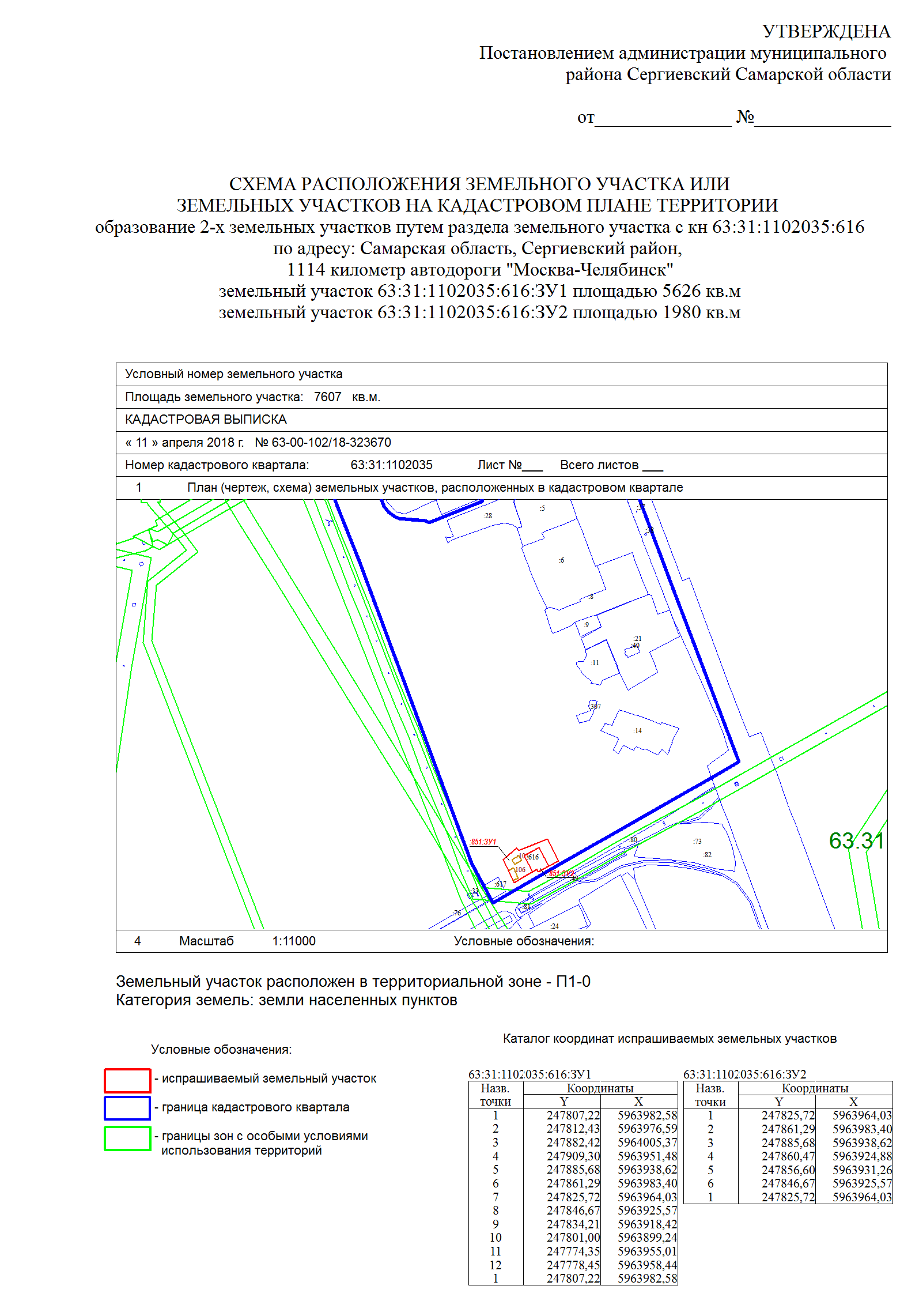 АДМИНИСТРАЦИЯМУНИЦИПАЛЬНОГО РАЙОНА СЕРГИЕВСКИЙСАМАРСКОЙ ОБЛАСТИПОСТАНОВЛЕНИЕ25 апреля 2018г.                                                                                                                                                                                                                    №385О внесении изменений в Приложение к постановлению администрации муниципального района Сергиевский № 1363 от 15.11.2017г. «Об утверждении муниципальной программы «Защита населения и территорий от чрезвычайных ситуаций природного и техногенного характера, обеспечение пожарной безопасности на территории муниципального района Сергиевский на 2018-2020 гг.»В соответствии с Федеральным законом Российской Федерации от 06.10.2003 №131-ФЗ «Об общих принципах организации местного самоуправления в Российской Федерации», Федеральным законом от 21.12.1994 №68-ФЗ «О защите населения и территорий от чрезвычайных ситуаций природного и техногенного характера», Уставом муниципального района Сергиевский, в целях уточнения объемов финансирования проводимых программных мероприятий, администрация муниципального района СергиевскийПОСТАНОВЛЯЕТ:1. Внести изменения в Приложение к постановлению администрации муниципального района Сергиевский № 1363 от 15.11.2017г. «Об утверждении муниципальной программы «Защита населения и территорий от чрезвычайных ситуаций природного и техногенного характера, обеспечение пожарной безопасности на территории муниципального района Сергиевский на 2018-2020гг» (далее - Программа) следующего содержания:1.1. В паспорте Программы позицию «Объемы и источники финансирования Программы» слова «Всего:  7672,97897 тыс. руб., в том числе по годам: 2018 г. -4172,97897  тыс. руб.; 2019 г. – 2000,00000 тыс. руб.; 2020 г.- 1500,00000 тыс. руб.»  заменить словами «Всего: 7558,57346  тыс. руб., в том числе по годам: 2018 г.-4058,57346  тыс. руб.;  2019 г. – 2000,00000 тыс. руб.; 2020 г.- 1500,00000 тыс. руб. ».1.2. В разделе 5  Программы « Объемы и источники финансирования Программы » слова « Объем расходов на реализацию Программы составит на 2018-2020 гг. - 7672,97897 тыс. руб., в том числе по годам : 2018 г. -4172,97897  тыс. руб.; 2019 г. – 2000,00000 тыс. руб.; 2020 г.- 1500,00000 тыс. руб.» заменить словами «Объем расходов на реализацию Программы составит на 2018-2020 гг. - 7558,57346  тыс. руб., в том числе по годам:  2018 г.-4058,57346  тыс. руб.;  2019 г. – 2000,00000 тыс. руб.; 2020 г.- 1500,00000 тыс. руб.».1.3. Приложение №1 к Программе изложить в редакции согласно Приложению №1 к настоящему постановлению.2. Опубликовать настоящее постановление в газете «Сергиевский вест-ник».3. Контроль за выполнением настоящего постановления возложить на заместителя Главы муниципального района Сергиевский           Заболотина С.Г.Главамуниципального района СергиевскийА.А. ВеселовПриложение №1к постановлению администрациимуниципального района Сергиевский№385 от «25» апреля 2018г.Перечень программных мероприятий с указанием сроков их реализации, источников финансированияАДМИНИСТРАЦИЯМУНИЦИПАЛЬНОГО РАЙОНА СЕРГИЕВСКИЙСАМАРСКОЙ ОБЛАСТИРАСПОРЯЖЕНИЕ25 апреля 2018г.                                                                                                                                                                                                                 №526-рО временном ограничении движения транспортных средств по автомобильным дорогам местного значения на территории муниципального района Сергиевский»В соответствии с Федеральным законом от 06.10.2003г. №131-ФЗ «Об общих принципах организации местного самоуправления в РФ», Постановлением Правительства Самарской области от 08.04.2014г. №180 «Об утверждении порядка осуществления временных ограничения или прекращения движения транспортных средств по автомобильным дорогам регионального или межмуниципального значения в Самарской области и порядка осуществления временных ограничения или прекращения движения транспортных средств по автомобильным дорогам местного значения в Самарской области», в целях соблюдения безопасности дорожного движения, соблюдения интересов граждан, как участников дорожного движения и сохранения дорог на территории    муниципального района Сергиевский Самарской области:1. Ограничить движение транспортных средств, перевозящих крупногабаритные, тяжеловесные грузы, у которых фактическая масса (с грузом или без груза) и (или) нагрузка на любую ось превышает 5 тонн по автомобильным дорогам местного значения на территории  муниципального района Сергиевский   с 1 мая 2018 г. по  31 мая 2018 г.2. Рекомендовать руководителям транспортных предприятий, владельцам грузового транспорта согласовывать маршруты  движения автотранспорта с главами городского и сельских поселений муниципального района Сергиевский.3. Опубликовать настоящее распоряжение в газете «Сергиевский вестник».4. Настоящее распоряжение вступает в силу со дня его официального опубликования.5. Контроль за выполнением настоящего распоряжения возложить на заместителя Главы муниципального района Сергиевский      Заболотина С.Г.И.о. Главымуниципального района СергиевскийА.Е. ЧерновКод главного администратораКод вида, подвида классификации операций сектора государственного управления, относящихся к доходам бюджетаНаименование показателяИсполнено тыс. рублейО48Управление Федеральной службы по надзору в сфере природопользования (Росприроднадзор) по Самарской областиУправление Федеральной службы по надзору в сфере природопользования (Росприроднадзор) по Самарской области1 718О48112 01010 01 6000 120Плата за выбросы загрязняющих веществ в атмосферный воздух стационарными объектами371О48112 01020 01 6000 120Плата за выбросы загрязняющих веществ в атмосферный воздух передвижными объектами 9О48112 01030 01 6000 120Плата за сбросы загрязняющих веществ в водные объекты29О48112 01040 01 6000 120Плата за размещение отходов производства и потребления755О48112 01070 01 6000 120Плата за выбросы загрязняющих веществ, образующихся при сжигании на факельных установках и (или) рассеивании попутного нефтяного газа324О481 16 25010 01 6000 140Денежные взыскания (штрафы) за нарушение законодательства  РФ о недрах150О481 16 25060 01 6000 140Денежные взыскания (штрафы) за нарушение земельного законодательства80О76Средневолжское территориальное управление Федерального агентства по рыболовствуСредневолжское территориальное управление Федерального агентства по рыболовству6О761 16 90050 05 6000 140Прочие поступления от денежных взысканий (штрафов) и иных сумм в возмещение ущерба, зачисляемые в бюджеты муниципальных районов6100Федеральное казначейство РФ (Управление Федерального казначейства по Самарской области)Федеральное казначейство РФ (Управление Федерального казначейства по Самарской области)4 9951001 03 02230 01 0000 110Доходы от уплаты акцизов на дизельное топливо, зачисляемые в консолидированные бюджеты субъектов Российской Федерации2 0531001 03 02240 01 0000 110Доходы от уплаты акцизов на моторные масла для дизельных и (или) карбюраторных (инжекторных) двигателей, зачисляемые в консолидированные бюджеты субъектов Российской Федерации211001 03 02250 01 0000 110Доходы от уплаты акцизов на автомобильный бензин, производимый на территории Российской Федерации, зачисляемые в консолидированные бюджеты субъектов Российской Федерации3 3191001 03 02260 01 0000 110Доходы от уплаты акцизов на прямогонный бензин, производимый на территории Российской Федерации, зачисляемые в консолидированные бюджеты субъектов Российской Федерации-398141 Управление Федеральной службы по  надзору в сфере защиты прав потребителей и благополучия человека по Самарской области Управление Федеральной службы по  надзору в сфере защиты прав потребителей и благополучия человека по Самарской области7911411 16 08010 01 6000 140Денежные взыскания (штрафы) за административные правонарушения в области государственного регулирования производства и оборота этилового спирта, алкогольной, спиртосодержащей  продукции641411 16 08020 01 6000 140Денежные взыскания (штрафы) за административные правонарушения в области государственного регулирования производства и оборота табачной продукции101411 16 25050 01 6000 140Денежные взыскания (штрафы) за нарушение законодательства в области охраны окружающей среды411411 16 28000 01 6000 140Денежные взыскания (штрафы) за нарушение законодательтсва в области обеспечения санитарно - эпидемиологического благополучия человека и законодательства в сфере защиты прав потребителей6141411 16 90050 05 6000 140Прочие поступления от денежных взысканий (штрафов) и иных сумм в возмещение ущерба, зачисляемые в бюджеты муниципальных районов62161Управление федеральной антимонопольной службы по Самарской областиУправление федеральной антимонопольной службы по Самарской области781611 16 33050 05 6000 140Денежные взыскания(штрафы) за нарушение законодательства РФ о размещении заказов на поставку товаров, выполнение работ, оказание услуг для нужд муниципального района78182Управление Федеральной налоговой службы по Самарской областиУправление Федеральной налоговой службы по Самарской области216 8191821 01 02000 01 0000 110Налог на доходы физических лиц 192 4841821 05 02000 02 0000 110Единый налог на вмененный доход для отдельных видов деятельности14 9171821 05 03000 01 0000 110Единый сельскохозяйственный налог1 252182105 04020 02 0000 110Налог, взымаемый в связи с применением патентной системы налогообложения4 4601821 08 03010 01 0000 110Государственная пошлина по делам, рассматриваемым в судах общей юрисдикции, мировыми судьями (за исключением Верховного Суда Российской Федерации)3 3801821 08 07010 01 8000 110Государственная пошлина за государственную регистрацию юридического лица, физических лиц в качестве индивидуальных предпринимателей, изменений, вносимых в учредительные документы юридического лица, за государственную регистрацию ликвидации юридического лица и другие юридически значимые действия691821 16 03010 01 6000 140Денежные взыскания (штрафы) за нарушение законодательства о налогах и сборах, предусмотренные статьями 116, 117, 118, пунктами 1 2 статьи 120, статьями 125, 126, 128, 129, 129.1, 132, 133, 134, 135, 135.1 Налогового кодекса Российской Федерации401821 16 03030 01 6000 140Денежные взыскания (штрафы) за административные правонарушения в области налогов и сборов, предусмотренные Кодексом Российской Федерации об административных правонарушениях21821 16 06000 01 6000 140Денежные взыскания (штрафы) за нарушение  законодательства о применении контрольно-кассовой техники при осуществлении наличных денежных расчетов и (или) расчетов с использованием платежных карт210182116 43000 01 6000 140Прочие поступления от денежных взысканий и иных сумм в возмещение ущерба. зачисленные в бюджеты городских округов11821 16 90050 05 6000 140Прочие поступления от денежных взысканий (штрафов) и иных сумм в возмещение ущерба, зачисляемые в бюджеты муниципальных районов4188 Главное управление Министерства внутренних дел Российской Федерации по Самарской области Главное управление Министерства внутренних дел Российской Федерации по Самарской области1 9591881 08 06000 01 8003 110Государственная пошлина за совершение действий, связанных с приобретением гражданства Российской Федерации или выходом из гражданства Российской Федерации, а также с въездом в Российскую Федерацию или выездом из Российской Федерации (государственная пошлина за выдачу паспорта, удостоверяющего личность гражданина Российской Федерации за пределами территории Российской Федерации государственная пошлина за выдачу паспорта, удостоверяющего личность гражданина Российской Федерации за пределами территории Российской Федерации (при обращении через многофункциональные центры)2271881 08 06000 01 8005 110Государственная пошлина за совершение действий, связанных с приобретением гражданства Российской Федерации или выходом из гражданства Российской Федерации, а также с въездом в Российскую Федерацию или выездом из Российской Федерации (государственная пошлина за выдачу паспорта, удостоверяющего личность гражданина Российской Федерации за пределами территории Российской Федерации, гражданину Российской Федерации в возрасте до 14 лет (при обращении через многофункциональные центры)221881 08 06000 01 8007 110Государственная пошлина за совершение действий, связанных с приобретением гражданства Российской Федерации или выходом из гражданства Российской Федерации, а также с въездом в Российскую Федерацию или выездом из Российской Федерации (государственная пошлина за внесение изменений в паспорт, удостоверяющий личность гражданина Российской Федерации за пределами территории Российской Федерации (при обращении через многофункциональные центры)01881 08 07100 01 8034 110Государственная пошлина за выдачу и обмен паспорта гражданина РФ1721881 08 07100 01 8035 110Государственная пошлина за выдачу и обмен паспорта гражданина РФ261881 08 07141 01 8000 140Государственная пошлина за государственную регистрацию транспортных средств и иные юридически значимые действия уполномоченных федеральных государственных органов, связанные с изменением и выдачей документов на транспортные средства, регистрационных знаков, водительских удостоверений341881 16 08010 01 6000 140Денежные взыскания (штрафы) за административные правонарушения в области государственного регулирования производства и оборота этилового спирта, алкогольной, спиртосодержащей  продукции1491881 16 28000 01 6000 140Денежные взыскания (штрафы) за нарушение законодательства в области обеспечения санитарно-эпидемиологического благополучия человека и законодательства в сфере защиты прав потребителей441881 16 30014 01 6000 140Денежные взыскания (штрафы) за нарушение правил  перевозки крупногабаритных и тяжеловесных грузов по автомобильным  дорогам общего пользования местного значения муниципальных районов31881 16 30030 01 6000 140Денежные взыскания (штрафы) за административные правонарушения в области дорожного движения305188116 43000 01 6000 140Прочие поступления от денежных взысканий и иных сумм в возмещение ущерба. зачисленные в бюджеты городских округов1901881 16 90050 05 6000 140Прочие поступления от денежных взысканий (штрафов) и иных сумм в возмещение ущерба, зачисляемые в бюджеты муниципальных районов788321 Управление Федеральной службы государственной регистрации, кадастра и картографии по Самарской области Управление Федеральной службы государственной регистрации, кадастра и картографии по Самарской области4 5433211 08 07020 01 8000 110Государственная пошлина за государственную регистрацию прав, ограничений (обременений) прав на недвижимое имущество и сделок с ним4 235321 1 16 25060 01 6000 140Денежные взыскания (штрафы) за нарушение  земельного законодательства307415Прокуратура Самарской областиПрокуратура Самарской области734151 16 90050 05 6000 140Прочие поступления от денежных взысканий (штрафов) и иных сумм в возмещение ущерба, зачисляемые в бюджеты муниципальных районов73601Администрация муниципального района Сергиевский Самарской областиАдминистрация муниципального района Сергиевский Самарской области531 5906011 13 01995 05 0000 130Прочие доходы от оказания платных услуг (работ) получателями средств бюджетов муниципальных районов596601113 02065 05 0000 130Доходы, поступающие в порядке возмещения расходов, понесенных в связи с эксплуатацией имущества муниципальных районов206601113 02995 05 0000 130Прочие доходы от компенсации затрат бюджетов муниципальных районов56011 17 05050 05 0000 180Прочие неналоговые доходы бюджетов муниципальных районов1 4796012 02 10000 05 0000 151Дотации бюджетам муниципальных районов3 3206012 02 20000 05 0000 151Субсидии бюджетам субъектов Российской Федерации и муниципальных образований (межбюджетные субсидии)366 277601202 30000 05 0000 151 Субвенции бюджетам субъектов Российской Федерации и муниципальных образований32 3116012 02 40014 05 0000 151Межбюджетные трансферты, передаваемые бюджетам муниципальных районов из бюджетов поселений на осуществление части полномочий по решению вопросов местного значения в соответствии с заключенными соглашениями109 5836012 02 49999 05 0000 151Прочие межбюджетные трансферты по обеспечению жилыми помещениями детей-сирот и детей, оставшихся без попечения родителей, лиц из числа детей-сирот и детей, оставшихся без попечения родителей2 263601207 05000 05 0000 151Прочие безвозмездные поступления15 5516012 18 05030 05 0000 180Доходы бюджетов муниципальных районов от возврата иными организациями остатков субсидий прошлых лет80601219 60010 05 0000 151Возврат прочих остатков субсидий, субвенций и иных межбюджетных трансферотов, имеющих целевое назначение, прошлых лет из бюджетов муниципальных районов-80603Контрольно-ревизионное управление муниципального района СергиевскийКонтрольно-ревизионное управление муниципального района Сергиевский1126032 02 40014 05 0000 151Межбюджетные трансферты, передаваемые бюджетам муниципальных районов из бюджетов поселений на осуществление части полномочий по решению вопросов местного значения в соответствии с заключенными соглашениями112608 Комитет по управлению муниципальным имуществом муниципального района Сергиевский Самарской области Комитет по управлению муниципальным имуществом муниципального района Сергиевский Самарской области83 2306081 11 05013 05 0000 120Доходы, получаемые в виде арендной платы за земельные участки, государственная собственность на которые не разграничена и которые расположены в границах межселенных территорий муниципальных районов, а также средства от продажи права на заключение договоров аренды указанных земельных участков31 9296081 11 05013 13 0000 120Доходы, получаемые в виде арендной платы за земельные участки, государственная собственность на которые не разграничена и которые расположены в границах поселений, а также средства от продажи права на заключение договоров аренды указанных земельных участков16 5836081 11 05025 05 0000 120Доходы, получаемые в виде арендной платы, а также средства от продажи права на заключение договоров аренды за земли, находящиеся в собственности муниципальных районов (за исключением земельных участков муниципальных бюджетных и автономных учреждений)16081 11 05035 05 0000 120Доходы от сдачи в аренду имущества, находящегося в оперативном управлении органов управления муниципальных районов и созданных ими учреждений (за исключением имущества муниципальных автономных учреждений)4 0156081 11 07015 05 0000 120Доходы от перечисления части прибыли, остающейся после уплаты налогов и иных обязательных платежей муниципальных унитарных предприятий, созданных муниципальными районами636081 11 09045 05 0003 120Прочие поступления от использования имущества, находящегося в собственности муниципальных районов (за исключением имущества муниципальных бюджетных и автономных учреждений, а также имущества муниципальных унитарных предприятий, в том числе казенных)1626081 14 02053 05 0000 410Доходы от реализации иного имущества, находящегося в собственности муниципальных районов (за исключением имущества муниципальных автономных учреждений, а также имущества муниципальных унитарных предприятий, в том числе казенных), в части реализации основных средств по указанному имуществу8 2586081 14 06013 10 0000 430Доходы от продажи земельных участков, государственная собственность на которые не разграничена и которые расположены в границах поселений7 5916081 14 06013 13 0000 430Доходы от продажи земельных участков, государственная собственность на которые не разграничена и которые расположены в границах поселений5886081 14 06025 05 0000 430Доходы от продажи земельных участков, находящихся в собственности муниципальных районов10 6996081 17 01050 05 0000 180Невыясненные поступления, зачисляемые в бюджеты муниципальных районов1376081 17 05050 05 0000 180Прочие неналоговые доходы бюджетов муниципальных районов896082 02 40014 05 0000 151Межбюджетные трансферты, передаваемые бюджетам муниципальных районов из бюджетов поселений на осуществление части полномочий по решению вопросов местного значения в соответствии с заключенными соглашениями3 113631Муниципальное казенное учреждение "Управление культуры, туризма и молодежной политики" муниципального района Сергиевский Самарской областиМуниципальное казенное учреждение "Управление культуры, туризма и молодежной политики" муниципального района Сергиевский Самарской области17 7116311 17 05050 05 0000 180Прочие неналоговые доходы бюджетов муниципальных районов26312 02 40014 05 0000 151Межбюджетные трансферты, передаваемые бюджетам муниципальных районов из бюджетов поселений на осуществление части полномочий по решению вопросов местного значения в соответствии с заключенными соглашениями17 1756312 02 49999 05 0000 151Прочие межбюджетные трансферты, передаваемые бюджетам муниципальных районов 534633Комитет по делам семьи и детства администрации муниципального района Сергиевский Самарской областиКомитет по делам семьи и детства администрации муниципального района Сергиевский Самарской области3 2956332 02 03000 00 0000 151Субвенции бюджетам субъектов Российской Федерации и муниципальных образований3 295707Министерство сельского хозяйства и продовольствия Самарской областиМинистерство сельского хозяйства и продовольствия Самарской области47071 16 900500 05 3000 140Прочие поступления от денежных взысканий (штрафов) и иных сумм в возмещение ущерба, зачисляемые в бюджеты муниципальных районов4718Департамент управления делами Губернатора Самарской области и Правительства Самарской областиДепартамент управления делами Губернатора Самарской области и Правительства Самарской области257181 16 33050 05 0000 140Денежные взыскания(штрафы) за нарушение законодательства РФ о размещении заказов на поставку товаров, выполнение работ, оказание услуг для нужд муниципального района25720Департамент охоты и рыболовства по Самарской областиДепартамент охоты и рыболовства по Самарской области327201 16 90050 05 0000 140Прочие поступления от денежных взысканий (штрафов) и иных сумм в возмещение ущерба, зачисляемые в бюджеты муниципальных районов32730Государственная жилищная инспекция Самарской областиГосударственная жилищная инспекция Самарской области1 4987301 16 90050 05 0000 140Прочие поступления от денежных взысканий (штрафов) и иных сумм в возмещение ущерба, зачисляемые в бюджеты муниципальных районов1 498732Департамент ветеринарии Самарской областиДепартамент ветеринарии Самарской области187321 16 90050 05 0000 140Прочие поступления от денежных взысканий (штрафов) и иных сумм в возмещение ущерба, зачисляемые в бюджеты муниципальных районов18733Министерство социально-демографической и семейной политики Самарской областиМинистерство социально-демографической и семейной политики Самарской области227331 16 90050 05 0000 140Прочие поступления от денежных взысканий (штрафов) и иных сумм в возмещение ущерба, зачисляемые в бюджеты муниципальных районов22931 Управление финансами Администрации муниципального района Сергиевский Самарской области Управление финансами Администрации муниципального района Сергиевский Самарской области90 4989311 16 90050 05 0000 140Прочие поступления от денежных взысканий (штрафов) и иных сумм в возмещение ущерба, зачисляемые в бюджеты муниципальных районов8129312 02 10000 00 0000 151Дотации бюджетам субъектов Российской Федерации и муниципальных образований46 2329312 02 20000 00 0000 151Субсидии бюджетам субъектов Российской Федерации и муниципальных образований (межбюджетные субсидии)39 5529312 02 30000 00 0000 151Субвенции бюджетам субъектов Российской Федерации и муниципальных образований1 2549312 02 40014 05 0000 151Межбюджетные трансферты, передаваемые бюджетам муниципальных районов из бюджетов поселений на осуществление части полномочий по решению вопросов местного значения в соответствии с заключенными соглашениями2 648    ВСЕГО ДОХОДОВ    ВСЕГО ДОХОДОВ    ВСЕГО ДОХОДОВ959 017Код главного распорядителя бюджетных средствНаименование главного распорядителя средств местного бюджета, раздела, подраздела, целевой статьи, вида расходовРзПР ЦСРВРИсполнено, тыс. рублейИсполнено, тыс. рублейКод главного распорядителя бюджетных средствНаименование главного распорядителя средств местного бюджета, раздела, подраздела, целевой статьи, вида расходовРзПР ЦСРВРВсегов том числе за счёт безвозмездных поступлений600Собрание Представителей муниципального района Сергиевский1 4770600Функционирование законодательных (представительных) органов муниципальных образований01031 4770600Непрограммные направления расходов местного бюджета010399 0 00 000001 4770600Расходы на выплаты персоналу государственных (муниципальных) органов010399 0 00 000001201 3290600Иные закупки товаров, работ и услуг для обеспечения государственных (муниципальных) нужд010399 0 00 000002401490601Администрация муниципального района Сергиевский Самарской области760 748425 719601Функционирование высшего должностного лица субъекта Российской Федерации и муниципального образования01021 4930601Муниципальная программа "Совершенствование муниципального управления и повышение инвестиционной привлекательности  муниципального района Сергиевский" 010223 0 00 000001 4930601Расходы на выплаты персоналу государственных (муниципальных) органов010223 0 00 000001201 4930601Функционирование местных администраций010431 3530601Муниципальная программа "Совершенствование муниципального управления и повышение инвестиционной привлекательности  муниципального района Сергиевский" 010423 0 00 0000031 3530601Расходы на выплаты персоналу государственных (муниципальных) органов010423 0 00 0000012027 2890601Иные закупки товаров, работ и услуг для обеспечения государственных (муниципальных) нужд010423 0 00 000002404 0490601Уплата налогов, сборов и иных платежей010423 0 00 00000850140601Другие общегосударственные вопросы011345 1204 169601Муниципальная  программа "Реконструкция, строительство, ремонт и укрепление материально-технической  базы учреждений  культуры, здравоохранения, образования, ремонт  муниципальных  административных зданий  муниципального района Сергиевский"011315 0 00 000007 0213 967601Иные закупки товаров, работ и услуг для обеспечения государственных (муниципальных) нужд011315 0 00 000002405 7883 897601Субсидии автономным учреждениям011315 0 00 000006201 23370601Муниципальная программа "Управление муниципальными финансами и муниципальным долгом муниципального района Сергиевский Самарской области" 011318 0 00 000004 9610601Подпрограмма "Организация планирования и исполнения консолидированного бюджета муниципального района Сергиевский"011318 3 00 000004 9610601Расходы на выплаты персоналу казенных учреждений011318 3 00 000001103 9650601Иные закупки товаров, работ и услуг для обеспечения государственных (муниципальных) нужд011318 3 00 000002409960601Муниципальная программа "Обеспечение реализации  политики в сфере строительного комплекса и градостроительной деятельности муниципального района Сергиевский" 011319 0 00 0000010 4740601Расходы на выплаты персоналу казенных учреждений011319 0 00 000001109 0990601Иные закупки товаров, работ и услуг для обеспечения государственных (муниципальных) нужд011319 0 00 000002401 3670601Уплата налогов, сборов и иных платежей011319 0 00 0000085080601Муниципальная программа "Совершенствование муниципального управления и повышение инвестиционной привлекательности  муниципального района Сергиевский" 011323 0 00 0000022 665202601Расходы на выплаты персоналу казенных учреждений011323 0 00 000001103 4680601Расходы на выплаты персоналу государственных (муниципальных) органов011323 0 00 0000012000601Иные закупки товаров, работ и услуг для обеспечения государственных (муниципальных) нужд011323 0 00 000002403 068202601Субсидии бюджетным учреждениям011323 0 00 000006108 0110601Субсидии автономным учреждениям011323 0 00 000006208 1170601Защита населения и территории от чрезвычайных ситуаций природного и техногенного характера, гражданская оборона03095 1480601Муниципальная программа "Профилактика терроризма и экстремизма в муниципальном районе Сергиевский Самарской области" 030911 0 00 000006000601Субсидии автономным учреждениям030911 0 00 000006206000601Муниципальная программа "Защита населения и территорий от чрезвычайных ситуаций природного и техногенного характера, обеспечение пожарной безопасности на территории в м.р. Сергиевский" 030920 0 00 000003 6720601Иные закупки товаров, работ и услуг для обеспечения государственных (муниципальных) нужд030920 0 00 000002401 5360601Субсидии автономным учреждениям030920 0 00 000006202 1360601Муниципальная программа "Профилактика геморрагической лихорадки с почечным синдромом на территории муниципального района Сергиевский на 2016-2018 гг."030922 0 00 000008770601Иные закупки товаров, работ и услуг для обеспечения государственных (муниципальных) нужд030922 0 00 00000240110601Субсидии бюджетным учреждениям030922 0 00 00000610260601Субсидии автономным учреждениям030922 0 00 000006208410601Другие вопросы в области национальной безопасности и правоохранительной деятельности03141 483803601Муниципальная  программа "Комплексная программа профилактики правонарушений в муниципальном районе Сергиевский Самарской области" 031401 0 00 000005620601Иные закупки товаров, работ и услуг для обеспечения государственных (муниципальных) нужд031401 0 00 000002405620601Муниципальная программа "Совершенствование муниципального управления и повышение инвестиционной привлекательности  муниципального района Сергиевский"031423 0 00 00000866803601Расходы на выплаты персоналу государственных (муниципальных) органов 031423 0 00 00000120832769601Иные закупки товаров, работ и услуг для обеспечения государственных  (муниципальных) нужд031423 0 00 000002403434601Муниципальная программа "По противодействию незаконному обороту наркотических средств, профилактике наркомании, лечению и реабилитации наркозависимой части населения муниципального района Сергиевский Самарской области"031430 0 00 00000550601Иные закупки товаров, работ и услуг для обеспечения государственных (муниципальных) нужд031430 0 00 00000240550601Сельское хозяйство и рыболовство04058 0357 609601Муниципальная программа "Совершенствование муниципального управления и повышение инвестиционной привлекательности  муниципального района Сергиевский" 040523 0 00 000003 2582 833601Расходы на выплаты персоналу казенных учреждений040523 0 00 000001102 8332 833601Иные закупки товаров, работ и услуг для обеспечения государственных  (муниципальных) нужд040523 0 00 000002404230601Уплата налогов, сборов и иных платежей040523 0 00 0000085030601Муниципальная программы "Развитие сельского хозяйства и регулирование рынков сельскохозяйственной продукции, сырья и продовольствия муниципального района Сергиевский Самарской области"040536 0 00 000004 7774 777601Субсидии юридическим лицам (кроме некоммерческих организаций), индивидуальным предпринимателям, физическим лицам040536 0 00 000008104 7774 777601Водное хозяйство04063 0312 122601Муниципальная программа "Модернизация объектов коммунальной инфраструктуры в муниципальном районе Сергиевский Самарской области"040612 0 00 000003 0312 122601Иные закупки товаров, работ и услуг для обеспечения государственных  (муниципальных) нужд040612 0 00 000002403 0312 122601Транспорт04082 6500601Муниципальная программа "Развитие транспортного обслуживания населения и организаций в муниципальном районе Сергиевский Самарской области" 040814 0 00 000002 6500601Субсидии юридическим лицам (кроме некоммерческих организаций), индивидуальным предпринимателям, физическим лицам040814 0 00 000008102 6500601Дорожное хозяйство (дорожные фонды)040959 3132 867601Муниципальная программа "Повышение  безопасности дорожного движения в муниципальном районе Сергиевский Самарской области"040902 0 00 000008670601Иные закупки товаров, работ и услуг для обеспечения государственных (муниципальных) нужд040902 0 00 000002408670601Муниципальная программа "Модернизация и развитие автомобильных дорог общего пользования местного значения в муниципальном районе Сергиевский Самарской области 040917 0 00 0000041 4982 867601Иные закупки товаров, работ и услуг для обеспечения государственных (муниципальных) нужд040917 0 00 0000024041 4982 867601Муниципальная программа "Содержание улично-дорожной сети муниципального района Сергиевский" 040921 0 00 0000016 9480601Иные закупки товаров, работ и услуг для обеспечения государственных (муниципальных) нужд040921 0 00 0000024016 9480601Другие вопросы в области национальной экономики0412948433601Муниципальная программа "Развитие малого и среднего предпринимательства в муниципальном районе Сергиевский"041203 0 00 000005160601Субсидии юридическим лицам (кроме некоммерческих организаций), индивидуальным предпринимателям, физическим лицам041203 0 00 000008105160601Муниципальная программа "Совершенствование муниципального управления и повышение инвестиционной привлекательности  муниципального района Сергиевский" 041223 0 00 00000433433601Расходы на выплаты персоналу государственных (муниципальных) органов 041223 0 00 00000120403403601Иные закупки товаров, работ и услуг для обеспечения государственных (муниципальных) нужд041223 0 00 000002403030601Жилищное хозяйство050138 96533 694601Муниципальная программа "Капитальный ремонт  общего имущества в многоквартирных домах, расположенных на территории  муниципального района Сергиевский Самарской области" 050104 0 00 000001 1540601Иные закупки товаров, работ и услуг для обеспечения государственных (муниципальных) нужд050104 0 00 000002401 1540601Муниципальная программа "Переселение граждан из аварийного жилищного фонда на территории муниципального района Сергиевский Самарской области на 2014-2017 годы"050110 0 00 0000018 52417 598601Бюджетные инвестиции050110 0 00 0000041018 52417 598601Муниципальная программа "Модернизация объектов коммунальной инфраструктуры в муниципальном районе Сергиевский Самарской области"050112 0 00 0000019 28716 096601Иные закупки товаров, работ и услуг для обеспечения государственных (муниципальных) нужд050112 0 00 0000024019 28716 096601Коммунальное хозяйство050282 18462 981601Муниципальная программа "Модернизация объектов коммунальной инфраструктуры в муниципальном районе Сергиевский Самарской области"050212 0 00 0000082 18462 981601Иные закупки товаров, работ и услуг для обеспечения государственных (муниципальных) нужд050212 0 00 0000024022 88514 500601Субсидии автономным учреждениям050212 0 00 000006202210601Субсидии юридическим лицам (кроме некоммерческих организаций), индивидуальным предпринимателям, физическим лицам050212 0 00 0000081053 47848 482601Исполнение государственных (муниципальных) гарантий без права регрессного требования гаранта к принципалу или уступки гаранту прав требования бенефициара к принципалу050212 0 00 000008405 6000601Благоустройство050373 87829 756601Муниципальная  программа "Реконструкция, строительство, ремонт и укрепление материально-технической  базы учреждений  культуры, здравоохранения, образования, ремонт  муниципальных  административных зданий  муниципального района Сергиевский"050315 0 00 000007 6970601Иные закупки товаров, работ и услуг для обеспечения государственных (муниципальных) нужд050315 0 00 000002402 6640601Бюджетные инвестиции050315 0 00 000004105 0320601Муниципальная программа "Содержание улично-дорожной сети муниципального района Сергиевский" 050321 0 00 0000030 0520601Иные закупки товаров, работ и услуг для обеспечения государственных (муниципальных) нужд050321 0 00 0000024030 0520601Муниципальная программа "Формирование комфортной городской среды"050325 0 00 0000036 12929 756601Иные закупки товаров, работ и услуг для обеспечения государственных (муниципальных) нужд050325 0 00 0000024036 12929 756601Другие вопросы в области охраны окружающей среды06054 734822601Муниципальная программа "Совершенствование муниципального управления и повышение инвестиционной привлекательности  муниципального района Сергиевский" 060523 0 00 00000924822601Расходы на выплаты персоналу государственных (муниципальных) органов 060523 0 00 00000120891789601Иные закупки товаров, работ и услуг для обеспечения государственных  (муниципальных) нужд060523 0 00 000002403333601Муниципальная программа "Экологическая программа территории  муниципального  района Сергиевский"060527 0 00 000001 8410601Расходы на выплаты персоналу казенных учреждений060527 0 00 00000110100601Иные закупки товаров, работ и услуг для обеспечения государственных (муниципальных) нужд060527 0 00 000002401 8310601Муниципальная программа "Обращение с отходами на территории муниципального района Сергиевский"060528 0 00 000001 9690601Иные закупки товаров, работ и услуг для обеспечения государственных (муниципальных) нужд060528 0 00 000002401 9690601Дошкольное образование07015400601Муниципальная  программа "Реконструкция, строительство, ремонт и укрепление материально-технической  базы учреждений  культуры, здравоохранения, образования, ремонт  муниципальных  административных зданий  муниципального района Сергиевский"070115 0 00 000005400601Иные закупки товаров, работ и услуг для обеспечения государственных (муниципальных) нужд070115 0 00 000002404690601Субсидии автономным учреждениям070115 0 00 00000620710601Общее образование0702305 016231 635601Муниципальная  программа "Реконструкция, строительство, ремонт и укрепление материально-технической  базы учреждений  культуры, здравоохранения, образования, ремонт  муниципальных  административных зданий  муниципального района Сергиевский"070215 0 00 00000257 551231 635601Иные закупки товаров, работ и услуг для обеспечения государственных (муниципальных) нужд070215 0 00 000002401 21133601Бюджетные инвестиции070215 0 00 00000410242 986230 737601Субсидии автономным учреждениям070215 0 00 0000062013 355865601Муниципальная программа "Совершенствование муниципального управления и повышение инвестиционной привлекательности  муниципального района Сергиевский" 070223 0 00 0000 047 4650601Субсидии автономным учреждениям070223 0 00 0000 062047 4650601Профессиональная подготовка, переподготовка и повышение квалификации0705410601Муниципальная программа "Развитие муниципальной службы в администрации муниципального района Сергиевский" 070524 0 00 00000410601Иные закупки товаров, работ и услуг для обеспечения государственных (муниципальных) нужд070524 0 00 00000240410601Молодежная политика 07072 7401 271601Муниципальная программа "Реализация молодёжной политики, патриотическое, военное гражданское и духовно-нравственное воспитание детей, молодежи и населения муниципального района Сергиевский"070708 0 00 000001 1510601Субсидии бюджетным учреждениям070708 0 00 000006101 1510601Муниципальная программа "Дети муниципального района Сергиевский" 070716 0 00 000001 5881 271601Субсидии бюджетным учреждениям070716 0 00 00000610314234601Субсидии автономным учреждениям070716 0 00 000006201 2741 037601Другие вопросы в области образования07097 2846 826601Муниципальная  программа "Реконструкция, строительство, ремонт и укрепление материально-технической  базы учреждений  культуры, здравоохранения, образования, ремонт  муниципальных  административных зданий  муниципального района Сергиевский"070915 0 00 000007 2846 826601Иные закупки товаров, работ и услуг для обеспечения государственных (муниципальных) нужд070915 0 00 000002407 2846 826601Культура08019 793269601Муниципальная  программа "Реконструкция, строительство, ремонт и укрепление материально-технической  базы учреждений  культуры, здравоохранения, образования, ремонт  муниципальных  административных зданий  муниципального района Сергиевский"080115 0 00 000009 793269601Иные закупки товаров, работ и услуг для обеспечения государственных (муниципальных) нужд080115 0 00 000002409 793269601Другие вопросы в области культуры, кинематографии08042800601Муниципальная программа "Реализация молодёжной политики, патриотическое, военное гражданское и духовно-нравственное воспитание детей, молодежи и населения муниципального района Сергиевский"080408 0 00 000002800601Субсидии бюджетным учреждениям080408 0 00 000006102800601Амбулаторная помощь09024 5003 805601Муниципальная программа "Устойчивое развитие сельских территорий муниципального района Сергиевский Самарской области"090205 0 00 000004 5003 805601Бюджетные инвестиции090205 0 00 000004104 5003 805601Социальное обеспечение населения100311 8369 370601Муниципальная программа "Модернизация объектов коммунальной инфраструктуры в муниципальном районе Сергиевский Самарской области"100312 0 00 000005260601Иные закупки товаров, работ и услуг для обеспечения государственных (муниципальных) нужд100312 0 00 000002405260601Муниципальная  программа  муниципального района Сергиевский "Молодой семье-доступное жилье" 100313 0 00 000007 4905 810601Социальные выплаты гражданам, кроме публичных нормативных социальных выплат100313 0 00 000003207 4905 810601Муниципальная программа "Совершенствование муниципального управления и повышение инвестиционной привлекательности  муниципального района Сергиевский" 100323 0 00 000003 6673 561601Публичные нормативные социальные выплаты гражданам100323 0 00 000003103 6673 561601Непрограммные направления расходов местного бюджета100399 0 00 000001530601Резервные средства100399 0 00 000003601530601Охрана семьи и детства100421 23421 234601Муниципальная программа "Обеспечение исполнения государственных полномочий органов местного самоуправления в сфере опеки и попечительства, образования и организация деятельности комиссии по делам несовершеннолетних и защите их прав"100406 0 00 000006 0516 051601Иные выплаты населению100406 0 00 000003206 0516 051601Муниципальная программа "Совершенствование муниципального управления и повышение инвестиционной привлекательности  муниципального района Сергиевский" 100423 0 00 0000015 18315 183601Публичные нормативные социальные выплаты гражданам100423 0 00 00000310476476601Бюджетные инвестиции100423 0 00 0000041014 70714 707601Другие вопросы в области социальной политики10067 9045 652601Муниципальная программа "Обеспечение исполнения государственных полномочий органов местного самоуправления в сфере опеки и попечительства, образования и организация деятельности комиссии по делам несовершеннолетних и защите их прав"100606 0 00 000003 2263 215601Расходы на выплаты персоналу казенных учреждений100606 0 00 000001102 8682 868601Иные закупки товаров, работ и услуг для обеспечения государственных (муниципальных) нужд100606 0 00 00000240340340601Уплата налогов, сборов и иных платежей100606 0 00 00000850197601Муниципальная  программа "Реконструкция, строительство, ремонт и укрепление материально-технической  базы учреждений  культуры, здравоохранения, образования, ремонт  муниципальных  административных зданий  муниципального района Сергиевский"100615 0 00 000002 5041 878601Иные закупки товаров, работ и услуг для обеспечения государственных (муниципальных) нужд100615 0 00 000002402 5041 878601Муниципальная программа "Дети муниципального района Сергиевский" 100616 0 00 000008020601Иные закупки товаров, работ и услуг для обеспечения государственных (муниципальных) нужд100616 0 00 000002404370601Субсидии автономным учреждениям100616 0 00 000006203650601Муниципальная программа "Совершенствование муниципального управления и повышение инвестиционной привлекательности  муниципального района Сергиевский" 100623 0 00 00000585559601Расходы на выплаты персоналу государственных (муниципальных) органов 100623 0 00 00000120533507601Иные закупки товаров, работ и услуг для обеспечения государственных  (муниципальных) нужд100623 0 00 000002405252601Муниципальная программа "Улучшение условий и охраны труда в муниципальном районе Сергиевский" 100632 0 00 000007860601Расходы на выплаты персоналу государственных (муниципальных) органов 100632 0 00 00000120510601Иные закупки товаров, работ и услуг для обеспечения государственных (муниципальных) нужд100632 0 00 000002407350601Физическая культура 110131 244400601Муниципальная программа "Развитие физической культуры и спорта муниципального района Сергиевский Самарской области" 110109 0 00 0000031 244400601Субсидии автономным учреждениям110109 0 00 0000062031 244400603Контрольно-ревизионное управление муниципального района Сергиевский Самарской области6090603Обеспечение деятельности финансовых, налоговых и таможенных органов и органов финансового (финансово-бюджетного) надзора01066090603Муниципальная программа "Управление муниципальными финансами и муниципальным долгом муниципального района Сергиевский Самарской области" 010618 0 00 000006090603Подпрограмма "Организация планирования и исполнения консолидированного бюджета муниципального района Сергиевский010618 3 00 000006090603Расходы на выплаты персоналу государственных (муниципальных) органов010618 3 00 000001206020603Иные закупки товаров, работ и услуг для обеспечения государственных (муниципальных) нужд010618 3 00 0000024070603Уплата налогов, сборов и иных платежей010618 3 00 0000085000608Комитет по управлению муниципальным имуществом муниципального района Сергиевский Самарской области7 2500608Функционирование местных администраций01044 6640608Муниципальная программа "Совершенствование муниципального управления и повышение инвестиционной привлекательности  муниципального района Сергиевский" 010423 0 00 000004 6640608Расходы на выплаты персоналу государственных (муниципальных) органов010423 0 00 000001204 4660608Иные закупки товаров, работ и услуг для обеспечения государственных (муниципальных) нужд010423 0 00 000002401890608Уплата налогов, сборов и иных платежей010423 0 00 0000085080608Другие общегосударственные вопросы01132 5850608Муниципальная программа "Совершенствование муниципального управления и повышение инвестиционной привлекательности  муниципального района Сергиевский" 011323 0 00 000002 5850608Иные закупки товаров, работ и услуг для обеспечения государственных (муниципальных) нужд011323 0 00 000002401 9700608Бюджетные инвестиции011323 0 00 000004101800608Уплата налогов, сборов и иных платежей011323 0 00 000008504350608Социальное обеспечение населения100610608Муниципальная программа "Улучшение условий и охраны труда в муниципальном районе Сергиевский" 100632 0 00 0000010608Иные закупки товаров, работ и услуг для обеспечения государственных (муниципальных) нужд100632 0 00 0000024010631МКУ "Управление культуры, туризма и молодежной политики" муниципального района Сергиевский Самарской области73 70418 503631Защита населения и территории от чрезвычайных ситуаций природного и техногенного характера, гражданская оборона03091240631Муниципальная программа "Профилактика геморрагической лихорадки с почечным синдромом на территории муниципального района Сергиевский на 2016-2018 гг."030922 0 00 000001240631Субсидии бюджетным учреждениям030922 0 00 00000610220631Субсидии автономным учреждениям030922 0 00 000006201010631Дополнительное образование детей070312 7773 741631Муниципальная программа "Развитие сферы культуры и туризма на территории муниципального района Сергиевский"070307 0 00 0000012 7773 741631Субсидии бюджетным учреждениям070307 0 00 0000061012 7773 741631Культура 080144 63514 063631Муниципальная программа "Развитие сферы культуры и туризма на территории муниципального района Сергиевский"080107 0 00 0000041 53514 063631Субсидии бюджетным учреждениям080107 0 00 0000061015 6046 505631Субсидии автономным учреждениям080107 0 00 0000062025 9307 558631Муниципальная  программа "Реконструкция, строительство, ремонт и укрепление материально-технической  базы учреждений  культуры, здравоохранения, образования, ремонт  муниципальных  административных зданий  муниципального района Сергиевский" на 2015-2017гг.080115 0 00 000003 1000631Субсидии автономным учреждениям080115 0 00 000006203 1000631Другие вопросы в области культуры и кинематографии080416 142700631Муниципальная программа "Развитие сферы культуры и туризма на территории муниципального района Сергиевский"080407 0 00 0000015 272700631Расходы на выплаты персоналу казенных учреждений080407 0 00 000001109 2100631Иные закупки товаров, работ и услуг для обеспечения государственных (муниципальных) нужд080407 0 00 000002403090631Субсидии бюджетным учреждениям080407 0 00 000006102750631Субсидии автономным учреждениям080407 0 00 000006205 479700631Муниципальная программа "Реализация молодёжной политики, патриотическое, военное гражданское и духовно-нравственное воспитание детей, молодежи и населения муниципального района Сергиевский"080408 0 00 000006200631Субсидии бюджетным учреждениям080408 0 00 000006102000631Субсидии автономным учреждениям080408 0 00 000006204200631Муниципальная  программа "Реконструкция, строительство, ремонт и укрепление материально-технической  базы учреждений  культуры, здравоохранения, образования, ремонт  муниципальных  административных зданий  муниципального района Сергиевский" на 2015-2017гг.080415 0 00 000002500631Субсидии бюджетным учреждениям080415 0 00 000006102500631Другие вопросы в области социальной политики1006250631Муниципальная программа "Дети муниципального района Сергиевский" на 2015-2017гг.100616 0 000 00000250631Субсидии автономным учреждениям100616 0 000 00000620250931Управление финансами администрации муниципального района Сергиевский Самарской области91 5181 254931Обеспечение деятельности финансовых, налоговых и таможенных органов и органов финансового (финансово-бюджетного) надзора01069 4210931Муниципальная программа "Управление муниципальными финансами и муниципальным долгом муниципального района Сергиевский Самарской области" 010618 0 00 000009 4210931Подпрограмма "Организация планирования и исполнения консолидированного бюджета м.р. Сергиевский" 010618 3 00 000009 4210931Расходы на выплаты персоналу государственных (муниципальных) органов010618 3 00 000001208 5820931Иные закупки товаров, работ и услуг для обеспечения государственных (муниципальных) нужд010618 3 00 000002408380931Уплата налогов, сборов и иных платежей010618 3 00 0000085010931Другие общегосударственные вопросы011333 4110931Муниципальная программа "Развитие транспортного обслуживания населения и организаций в муниципальном районе Сергиевский Самарской области" 011314 0 00 0000030 0910931Субсидии бюджетным учреждениям011314 0 00 0000061030 0910931Муниципальная  программа "Реконструкция, строительство, ремонт и укрепление материально-технической  базы учреждений  культуры, здравоохранения, образования, ремонт  муниципальных  административных зданий  муниципального района Сергиевский" на 2015-2017гг.011315 0 00 000003 3200931Иные закупки товаров, работ и услуг для обеспечения государственных (муниципальных) нужд011315 0 00 000002403920931Субсидии бюджетным учреждениям011315 0 00 000006102 9280931Защита населения и территории от чрезвычайных ситуаций природного и техногенного характера, гражданская оборона0309680931Муниципальная программа "Защита населения и территорий от чрезвычайных ситуаций природного и техногенного характера, обеспечение пожарной безопасности на территории в муниципальном районе Сергиевский" 030920 0 00 00000500931Иные закупки товаров, работ и услуг для обеспечения государственных (муниципальных) нужд030920 0 00 00000240500931Муниципальная программа "Профилактика геморрагической лихорадки с почечным синдромом на территории муниципального района Сергиевский на 2016-2018 гг."030922 0 00 00000180931Иные закупки товаров, работ и услуг для обеспечения государственных (муниципальных) нужд030922 0 00 0000024030931Субсидии бюджетным учреждениям030922 0 00 00000610150931Пенсионное обеспечение10013 6020931Непрограммные направления расходов местного бюджета100199 0 00 000003 6020931Публичные нормативные социальные выплаты гражданам100199 0 00 000003103 6020931Социальное обеспечение населения100610931Муниципальная программа "Улучшение условий и охраны труда в муниципальном районе Сергиевский" 100632 0 00 0000010931Иные закупки товаров, работ и услуг для обеспечения государственных (муниципальных) нужд100632 0 00 0000024010931Обслуживание внутреннего государственного и муниципального долга13011 2900931Муниципальная программа "Управление муниципальными финансами и муниципальным долгом муниципального района Сергиевский Самарской области" 130118 0 00 000001 2900931Подпрограмма "Управление муниципальным долгом муниципального района Сергиевский Самарской области"130118 1 00 000001 2900931Обслуживание муниципального долга130118 1 00 000007301 2900931Дотации на выравнивание бюджетной обеспеченности субъектов Российской Федерации и муниципальных образований140136 2541 254931Муниципальная программа "Управление муниципальными финансами и муниципальным долгом муниципального района Сергиевский Самарской области" 140118 0 00 0000036 2541 254931Подпрограмма "Межбюджетные отношения муниципального района Сергиевский Самарской области" 140118 2 00 0000036 2541 254931Дотации 140118 2 00 0000051036 2541 254931Иные дотации14027 4710931Муниципальная программа "Управление муниципальными финансами и муниципальным долгом муниципального района Сергиевский Самарской области" 140218 0 00 000007 4710931Подпрограмма "Межбюджетные отношения муниципального района Сергиевский Самарской области" 140218 2 00 000007 4710931Дотации 140218 2 00 000005107 4710ИТОГО:935 306445 477Наименование показателяРзПР Исполнено, тыс. рублейИсполнено, тыс. рублейНаименование показателяРзПР всегов том числе за счёт безвозмездных поступленийОБЩЕГОСУДАРСТВЕННЫЕ ВОПРОСЫ01130 1334 169Функционирование высшего должностного лица субъекта Российской Федерации и муниципального образования01021 4930Функционирование законодательных (представительных) органов муниципальных образований01031 4770Функционирование местных администраций010436 0170Обеспечение деятельности финансовых, налоговых и таможенных органов и органов финансового (финансово-бюджетного) надзора010610 0300Другие общегосударственные вопросы011381 1164 169НАЦИОНАЛЬНАЯ БЕЗОПАСНОСТЬ И ПРАВООХРАНИТЕЛЬНАЯ ДЕЯТЕЛЬНОСТЬ036 823803Защита населения и территории от чрезвычайных ситуаций природного и техногенного характера, гражданская оборона03095 3400Другие вопросы в области национальной безопасности и правоохранительной деятельности03141 483803НАЦИОНАЛЬНАЯ ЭКОНОМИКА0473 97813 030Сельское хозяйство и рыболовство04058 0357 609Водное хозяйство04063 0312 122Транспорт04082 6500Дорожное хозяйство (дорожные фонды)040959 3132 867Другие вопросы в области национальной экономики0412948433ЖИЛИЩНО-КОММУНАЛЬНОЕ ХОЗЯЙСТВО05195 027126 431Жилищное хозяйство050138 96533 694Коммунальное хозяйство050282 18462 981Благоустройство050373 87829 756ОХРАНА ОКРУЖАЮЩЕЙ СРЕДЫ064 734822Другие вопросы в области охраны окружающей среды06054 734822ОБРАЗОВАНИЕ07328 398243 473Дошкольное образование07015400Общее образование0702305 016231 635Дополнительное образование детей070312 7773 741Профессиональная подготовка, переподготовка и повышение квалификации0705410Молодежная политика и оздоровление детей07072 7401 271Другие вопросы в области образования07097 2846 826КУЛЬТУРА И КИНЕМАТОГРАФИЯ0870 85115 032Культура080154 42814 332Другие вопросы в области культуры, кинематографии 080416 422700ЗДРАВООХРАНЕНИЕ09004 5003 805Амбулаторная помощь09024 5003 805СОЦИАЛЬНАЯ ПОЛИТИКА1044 60336 256Пенсионное обеспечение10013 6020Социальное обеспечение населения100311 8369 370Охрана семьи и детства100421 23421 234Другие вопросы в области социальной политики10067 9315 652ФИЗИЧЕСКАЯ КУЛЬТУРА И СПОРТ1131 244400Физическая культура 110131 244400ОБСЛУЖИВАНИЕ ГОСУДАРСТВЕННОГО И МУНИЦИПАЛЬНОГО ДОЛГА131 2900Обслуживание внутреннего государственного и муниципального долга13011 2900МЕЖБЮДЖЕТНЫЕ ТРАНСФЕРТЫ БЮДЖЕТАМ СУБЪЕКТОВ  РФ И МУНИЦИПАЛЬНЫХ ОБРАЗОВАНИЙ ОБЩЕГО ХАРАКТЕРА1443 7251 254Дотации на выравнивание бюджетной обеспеченности субъектов Российской Федерации и муниципальных образований140136 2541 254Иные дотации14027 4710И Т О Г О 935 306445 477Код администратораКод группы, подгруппы, статьи и вида источников финансирования дефицита бюджета,  классификации операций сектора государственного управленияНаименование источникаИсполнено, тыс. руб.93101 00 00 00 00 0000 000ИСТОЧНИКИ ВНУТРЕННЕГО ФИНАНСИРОВАНИЯ ДЕФИЦИТОВ БЮДЖЕТОВ-2371193101 02 00 00 00 0000 000Кредиты кредитных организаций  в валюте Российской Федерации093101 02 00 00 00 0000 700Получение кредитов от кредитных организаций валюте Российской Федерации093101 02 00 00 05 0000 710Получение  кредитов от кредитных организаций бюджетами муниципальных районов в валюте Российской Федерации093101 02 00 00 00 0000 800Погашение кредитов от кредитных организаций валюте Российской Федерации093101 02 00 00 05 0000 810Погашение  кредитов от кредитных организаций бюджетами муниципальных районов в валюте Российской Федерации093101 03 00 00 00 0000 000Бюджетные кредиты от других бюджетов бюджетной системы Российской Федерации  в валюте Российской Федерации-1433393101 03 01 00 00 0000 700Получение бюджетных кредитов от других бюджетов бюджетной системы  Российской Федерации в валюте Российской Федерации4300093101 03 01 00 05 0000 710Получение  кредитов от других бюджетов бюджетной системы  Российской Федерации бюджетами муниципальных районов4300093101 03 01 00 00 0000 800Погашение бюджетных кредитов, полученных от других бюджетов бюджетной системы Российской Федерации в валюте Российской Федерации5733393101 03 01 00 05 0000 810Погашение бюджетами муниципальных районов кредитов от других бюджетов бюджетной системы Российской Федерации в валюте Российской Федерации5733393101 05 00 00 00 0000 000Изменение остатков средств на счетах по учету средств бюджета-937793101 05 00 00 00 0000 500Увеличение остатков средств бюджетов -100201693101 05 02 00 00 0000 500Увеличение прочих остатков средств бюджетов-100201693101 05 02 01 00 0000 510Увеличение прочих остатков денежных  средств бюджетов-100201693101 05 02 01 05 0000 510Увеличение прочих остатков денежных  средств бюджетов муниципальных районов-100201693101 05 00 00 00 0000 600Уменьшение остатков средств бюджетов99263993101 05 02 00 00 0000 600Уменьшение прочих остатков средств бюджетов99263993101 05 02 01 00 0000 610Уменьшение прочих остатков денежных  средств бюджетов99263993101 05 02 01 05 0000 610Уменьшение прочих остатков денежных  средств бюджетов  муниципальных районов992639КОД ГРБСНаименование главного распорядителя средствРЗПРЦСРВРИсполнение, тыс. руб.601Администрация муниципального района Сергиевский100399 0 00 79910360153Всего расходов153Остаток неиспользованных средств на 01.01.2017459Наименование показателяКод доходаГодовой прогнозИсполнено за 2017 годПроцент исполненияПоступления, всего100000000000000004 9174 998102Доходы, всего100000000000000004 9174 998102В том числе:плата за возмещение вреда, причиняемого транспортными средствами, осуществляющими перевозки тяжеловесных грузов по автомобильным дорогам1163000000000014033100акцизы на дизельное топливо, моторные масла, автомобильный и прямогонный бензин103020000100001104 9154 995102безвозмездные поступления от физических и юридических лиц, в том числе добровольных пожертвований на финансовое обеспечение  дорожной деятельности2 0700000000000180000поступления в виде субсидий из бюджетов бюджетной системы РФ на финансовое обеспечение дорожной деятельности в отношении объектов муниципального дорожного фонда2 0200000000000151000денежные средства, поступающие от уплаты неустоек (штрафов, пеней), а также от возмещения убытков муниципального заказчика муниципального района Сергиевский, взысканных в связи с нарушением исполнителем (подрядчиком) условий муниципального контракта11633000000000140000бюджетные кредиты, полученные муниципальным районом из бюджетов бюджетной системы РФ на строительство, реконструкцию, капитальный ремонт, ремонт и содержание автомобильных дорог01030100000000710000Коды бюджетной классификации расходовКоды бюджетной классификации расходовКоды бюджетной классификации расходовКоды бюджетной классификации расходовУтвержденоИсполнено за 2017 годПроцент исполненияГРБС РзПРЦСРВРУтвержденоИсполнено за 2017 годПроцент исполнения601040917 0 00 000002405 3965 05594Расходы, всегоОстаток неиспользованных средств на 01.01.2018Остаток неиспользованных средств на 01.01.2018Остаток неиспользованных средств на 01.01.2018Остаток неиспользованных средств на 01.01.2018Остаток неиспользованных средств на 01.01.2018Остаток неиспользованных средств на 01.01.2018402НаименованиеЧисленность (чел.)Расходы на денежное содержание (тыс. рублей)Муниципальные служащие органов местного самоуправления9533 558Работники органов местного самоуправления, замещающих должности, не являющиеся должностями муниципальной службы21 389Работники муниципальных учреждений всего43698 451в том числе: финансируемые из местного бюджета на денежное содержание 39288 459И Т О Г О :533133 398Код бюджетной классификации Российской ФедерацииНаименование доходовМуниципальный район СергиевскийМуниципальный район СергиевскийМуниципальный район СергиевскийКод бюджетной классификации Российской ФедерацииНаименование доходовМуниципальный район СергиевскийМуниципальный район СергиевскийМуниципальный район СергиевскийКод бюджетной классификации Российской ФедерацииНаименование доходовГодовые плановые назначенияИсполнение на 01.01.2018% испол.000 1 11 00000 00 0000 000Доходы от использования имущества, находящегося в государственной и муниципальной собственности5032452754105608 1 11 05013 10 0000 120Доходы, получаемые в виде арендной платы за земельные участки, государственная собственность на которые не разграничена и которые расположены в границах поселений, а также средства от продажи права на заключение договоров аренды указанных земельных участков2950031929108608 1 11 05013 13 0000 120Доходы, получаемые в виде арендной платы за земельные участки, государственная собственность на которые не разграничена и которые расположены в границах городских поселений, а также средства от продажи права на заключение договоров аренды указанных земельных участков1660016583100608 1 11 05025 05 0000 120Доходы, получаемые в виде арендной платы, а также средства от продажи права на заключение договоров аренды за земли, находящиеся в собственности муниципальных районов (за исключением земельных участков муниципальных бюджетных и автономных учреждений)010608 1 11 05035 05 0000 120Доходы от сдачи в аренду имущества, находящегося в оперативном управлении органов управления муниципальных районов и созданных ими учреждений (за исключением имущества муниципальных автономных учреждений)40014015100608 1 11 07015 05 0000 120Доходы от перечисления части прибыли, остающейся после уплаты налогов и иных обязательных платежей муниципальных унитарных предприятий, созданных муниципальными районами6363100608 111 09045 05 0003 120Прочие поступления от использования имущества (оплата жилья по соц. найму)160162101608 1 14 00000 00 0000 000Доходы от продажи материальных и нематериальных активов2708227136100608 1 14 02053 05 0000 410Доходы от реализации иного имущества, находящегося в собственности муниципальных районов (за исключением имущества муниципальных бюджетных и автономных учреждений, а также имущества муниципальных унитарных предприятий, в том числе казенных), в части реализации основных средств по указанному имуществу82588258100608 1 14 06013 10 0000 430Доходы от продажи земельных участков, государственная собственность на которые не разграничена и которые расположены в границах поселений76007591100608 1 14 06013 13 0000 430Доходы от продажи земельных участков, государственная собственность на которые не разграничена и которые расположены в границах городских поселений586588100608 1 14 06025 05 0000 430Доходы от продажи земельных участков, находящихся в собственности муниципальных районов (за исключением земельных участков муниципальных бюджетных и автономных учреждений)1063710699101608 1 17 05000 00 0000 180Прочие неналоговые доходы-160227-142608 1 17 01050 05 0000 180Невыясненные поступления, зачисляемые в бюджеты муниципальных районов-160137-86608 1 17 05050 05 0000 180Прочие неналоговые доходы муниципального района 0890608 2 02 04000 00 0000 151Иные межбюджетные трансферты31133113100608 2 02 04014 05 0000 151Межбюджетный трансферты, передаваемые бюджетам муниципальных районов из бюджетов поселений на осуществление части полномочий по решению вопросов местного значения в соответствии с заключенными соглашениями31133113100ИТОГОИТОГО8035983230104№ п/пНаименование получателя гарантии Дата и номер договора о предоставлении гарантииСрок гарантииОбъем обязательств по гарантии на 01.01.2018гФактическая дата погашенияЗадолженность по муниципальным гарантиям на 01.01.20181ООО "Сервисная коммунальная компания"07.08.2017 № 56801.10.20175 60023.08.2017г.0итого5 6000Вид долговых обязательствОбъем долга (тыс. рублей)Ценные бумаги муниципального образования0Кредиты, полученные муниципальным образованием из вышестоящих бюджетов бюджетной системы РФ43 000Кредиты, полученные муниципальным образованием от кредитных организаций0Муниципальные гарантии0И Т О Г О :43 000Код главного администратораКод вида, подвида классификации операций сектора государственного управления, относящихся к доходам бюджетаНаименование показателяИсполнено тыс. рублей100Федеральное казначейство РФ (Управление Федерального казначейства по Самарской области)Федеральное казначейство РФ (Управление Федерального казначейства по Самарской области)2211001 03 02230 01 0000 110Доходы от уплаты акцизов на дизельное топливо, зачисляемые в консолидированные бюджеты субъектов Российской Федерации911001 03 02240 01 0000 110Доходы от уплаты акцизов на моторные масла для дизельных и (или) карбюраторных (инжекторных) двигателей, зачисляемые в консолидированные бюджеты субъектов Российской Федерации11001 03 02250 01 0000 110Доходы от уплаты акцизов на автомобильный бензин, производимый на территории Российской Федерации, зачисляемые в консолидированные бюджеты субъектов Российской Федерации1471001 03 02260 01 0000 110Доходы от уплаты акцизов на прямогонный бензин, производимый на территории Российской Федерации, зачисляемые в консолидированные бюджеты субъектов Российской Федерации-18182Управление Федеральной налоговой службы по Самарской областиУправление Федеральной налоговой службы по Самарской области27771821 01 02000 01 0000 110Налог на доходы физических лиц 4761821 06 01030 10 0000 110Налог на имущество физических лиц, взимаемый по ставкам, применяемым к объектам налогообложения, расположенным в границах поселений 421821 06 06000 00 0000 110Земельный налог2259419Администрация сельского поселения Антоновка муниципального района Сергиевский Самарской областиАдминистрация сельского поселения Антоновка муниципального района Сергиевский Самарской области3714192 02 10000 00 000 151Дотации бюджетам бюджетной системы Российской Федерации1704192 02 20000 00 0000 151Субсидии бюджетам бюджетной системы Российской Федерации (межбюджетные субсидии)1274192 02 30000 00 0000 151Субвенции бюджетам бюджетной системы Российской Федерации75608 Комитет по управлению муниципальным имуществом муниципального района Сергиевский Самарской области Комитет по управлению муниципальным имуществом муниципального района Сергиевский Самарской области326081 11 09045 10 0003 120Прочие поступления от использования имущества, находящегося в собственности сельских поселений (за исключением имущества муниципальных бюджетных и автономных учреждений, а также имущества муниципальных унитарных предприятий, в том числе казенных)246081 14 06025 10 0000 430Доходы от продажи земельных участков, находящихся в собственности сельских поселений (за исключением земельных участков муниципальных бюджетных и автономных учреждений)7    ВСЕГО ДОХОДОВ    ВСЕГО ДОХОДОВ    ВСЕГО ДОХОДОВ3401Код главного распорядителя бюджетных средств Наименование главного распорядителя средств бюджета, раздела, подраздела, целевой стати, подгруппы видов расходовРзПРЦСРВРИсполненоИсполненоКод главного распорядителя бюджетных средств Наименование главного распорядителя средств бюджета, раздела, подраздела, целевой стати, подгруппы видов расходовРзПРЦСРВРвсегов том числе за счет безвозмездных поступлений419Администрация сельского поселения Антоновка  муниципального района Сергиевский Самарской областиАдминистрация сельского поселения Антоновка  муниципального района Сергиевский Самарской областиАдминистрация сельского поселения Антоновка  муниципального района Сергиевский Самарской областиАдминистрация сельского поселения Антоновка  муниципального района Сергиевский Самарской областиАдминистрация сельского поселения Антоновка  муниципального района Сергиевский Самарской областиАдминистрация сельского поселения Антоновка  муниципального района Сергиевский Самарской областиАдминистрация сельского поселения Антоновка  муниципального района Сергиевский Самарской области419Функционирование высшего должностного лица субъекта Российской Федерации и муниципального образования010252812419Муниципальная программа "Совершенствование муниципального управления сельского поселения Антоновка  муниципального района Сергиевский " 0102380000000052812419Расходы на выплаты персоналу государственных (муниципальных органов)0102380000000012052812419Функционирование местных администраций01044940419Муниципальная программа "Совершенствование муниципального управления сельского поселения Антоновка  муниципального района Сергиевский " 010438000000004460419Расходы на выплаты персоналу государственных (муниципальных органов)010438000000001203130419Иные закупки товаров, работ и услуг для обеспечения государственных (муниципальных нужд)010438000000002401190419Уплата налогов, сборов и иных платежей0104380000000085020419Иные межбюджетные трансферты01043800000000540130419Муниципальная программа "Управление и распоряжение муниципальным имуществом сельского (городского) поселения  муниципального района Сергиевский" на 2016-2018гг.01044000000000470419Иные межбюджетные трансферты01044000000000540470419Обеспечение деятельности финансовых, налоговых и таможенных органов и органов финансового (финансово-бюджетного) надзора0106420419Муниципальная программа "Совершенствование муниципального управления сельского поселения Антоновка  муниципального района Сергиевский " 01063800000000420419Иные межбюджетные трансферты01063800000000540420419Другие общегосударственные вопросы01133790419Муниципальная программа "Совершенствование муниципального управления сельского поселения Антоновка  муниципального района Сергиевский " 011338000000002630419Иные закупки товаров, работ и услуг для обеспечения государственных (муниципальных нужд)011338000000002402220419Иные межбюджетные трансферты01133800000000540410419Муниципальная  программа " Реконструкция, ремонт и укрепление материально-технической  базы учреждений  сельского поселения Антоновка муниципального района Сергиевский" 011346000000001160419Иные закупки товаров, работ и услуг для обеспечения государственных (муниципальных нужд)011346000000002401160419Мобилизационная и вневойсковая подготовка02037575419Муниципальная программа "Совершенствование муниципального управления сельского поселения Антоновка  муниципального района Сергиевский " 020338000000007575419Расходы на выплаты персоналу государственных (муниципальных) органов020338000000001207070419Иные закупки товаров, работ и услуг для обеспечения государственных (муниципальных нужд)0203380000000024044419Защита населения и территории от чрезвычайных ситуаций природного и техногенного характера, гражданская оборона0309230419Муниципальная программа "Защита населения и территории от чрезвычайных ситуаций природного и техногенного характера, гражданская оборона"03094100000000230419Иные закупки товаров, работ и услуг для обеспечения государственных (муниципальных нужд)03094100000000240230419Сельское хозяйство и рыболовство040555419Муниципальная программа " Устойчивое развитие сельских территорий сельского поселения Антоновка муниципального района Сергиевский Самарской области"0405470000000055419Субсидии юридическим лицам (кроме некоммерческих организаций), индивидуальным предпринимателям, физическим лицам-производителям товаров, работ, услуг0405470000000081055419Дорожное хозяйство (дорожные фонды)04092150419Муниципальная программа "Содержание улично-дорожной сети сельского поселения Антоновка муниципального района Сергиевский" 040943000000001940419Иные межбюджетные трансферты040943000000005401940419Муниципальная программа "Модернизация и развитие дорог общего пользования местного значения сельского поселения Антоновка муниципального района Сергиевский Самарской области"04094900000000200419Иные закупки товаров, работ и услуг для обеспечения государственных (муниципальных нужд)04094900000000240200419Благоустройство0503608109419Муниципальная программа "Благоустройство территории сельского  поселения Антоновка муниципального района Сергиевский" 05033900000000593109419Иные закупки товаров, работ и услуг для обеспечения государственных (муниципальных нужд)05033900000000240583109419Уплата налогов, сборов и иных платежей05033900000000850100419Муниципальная программа "Содержание улично-дорожной сети сельского (городского) поселения  муниципального района Сергиевский" на 2016-2018 гг.05034300000000150419Иные межбюджетные трансферты05034300000000540150419Охрана объектов растительного и животного мира и среды их обитания060360419Муниципальная программа "Благоустройство территории сельского  поселения Антоновка муниципального района Сергиевский" 0603390000000060419Иные закупки товаров, работ и услуг для обеспечения государственных (муниципальных нужд)0603390000000024060419Молодежная политика и оздоровление детей070780419Муниципальная программа "Развитие сферы культуры и молодежной политики на территории сельского   поселения Антоновка муниципального района Сергиевский" 0707440000000080419Иные межбюджетные трансферты0707440000000054080419Культура08013120419Муниципальная программа "Развитие сферы культуры и молодежной политики на территории сельского   поселения Антоновка  муниципального района Сергиевский" 080144000000003120419Иные закупки товаров, работ и услуг для обеспечения государственных (муниципальных нужд)08014400000000240350419Иные межбюджетные трансферты080144000000005402670419Уплата налогов, сборов и иных платежей0801440000000085010419Физическая культура11014460419 Муниципальная программа "Развитие физической культуры и спорта на территории сельского поселения Антоновка муниципального района Сергиевский" на 2016-2018 годы110148000000004460419Иные межбюджетные трансферты110148000000005404460В С Е Г О расходов  3140201Код главного распорядителя бюджетных средств Наименование показателяРзПРИсполненоИсполненоКод главного распорядителя бюджетных средств Наименование показателяРзПРвсегов том числе за счет безвозмездных поступлений419Администрация сельского поселения Антоновка  муниципального района Сергиевский Самарской областиАдминистрация сельского поселения Антоновка  муниципального района Сергиевский Самарской областиАдминистрация сельского поселения Антоновка  муниципального района Сергиевский Самарской областиАдминистрация сельского поселения Антоновка  муниципального района Сергиевский Самарской областиАдминистрация сельского поселения Антоновка  муниципального района Сергиевский Самарской области419Общегосударственные вопросы01144313419Функционирование высшего должностного лица субъекта Российской Федерации и муниципального образования010252813419Функционирование местных администраций01044940419Обеспечение деятельности финансовых, налоговых и таможенных органов и органов финансового (финансово-бюджетного) надзора0106420419Другие общегосударственные вопросы01133790419Национальная оборона027575419Мобилизационная и вневойсковая подготовка02037575419Национальная безопасность и правоохранительная деятельность03230419Защита населения и территории от чрезвычайных ситуаций природного и техногенного характера, гражданская оборона0309230419Национальная экономика042205419Сельское хозяйство и рыболовство040555419Дорожное хозяйство (дорожные фонды)04092150419Жилищно-коммунальное хозяйство05608109419Благоустройство0503608109419Охрана окружающей среды0660419Охрана объектов растительного и животного мира и среды их обитания060360419Образование0780419Молодежная политика 070780419Культура и кинематография083120419Культура08013120419Физическая культура и спорт114460419Физическая культура11014460В С Е Г О расходов  3140201Код главного администратораКод Наименование кода группы, подгруппы, статьи, вида источника финансирования дефицита местного бюджета, кода классификации операций сектора государственного управления, относящихся к источникам финансирования дефицита местного бюджетаНаименование кода группы, подгруппы, статьи, вида источника финансирования дефицита местного бюджета, кода классификации операций сектора государственного управления, относящихся к источникам финансирования дефицита местного бюджетаСумма, тыс. рублейКод главного администратораКод Наименование кода группы, подгруппы, статьи, вида источника финансирования дефицита местного бюджета, кода классификации операций сектора государственного управления, относящихся к источникам финансирования дефицита местного бюджетаНаименование кода группы, подгруппы, статьи, вида источника финансирования дефицита местного бюджета, кода классификации операций сектора государственного управления, относящихся к источникам финансирования дефицита местного бюджетаСумма, тыс. рублей41901 00 00 00 00 0000 000ИСТОЧНИКИ ВНУТРЕННЕГО ФИНАНСИРОВАНИЯ ДЕФИЦИТОВ БЮДЖЕТОВ-26141901 05 00 00 00 0000 000Изменение остатков средств на счетах по учету средств бюджетаИзменение остатков средств на счетах по учету средств бюджета-26141901 05 00 00 00 0000 500Увеличение остатков средств бюджетов-340141901 05 02 00 00 0000 500Увеличение прочих остатков  средств бюджетов -340141901 05 02 01 00 0000 510Увеличение прочих остатков денежных средств бюджетов -340141901 05 02 01 10 0000 510Увеличение прочих остатков денежных средств бюджетов поселений-340141901 05 00 00 00 0000 600Уменьшение остатков средств бюджетов314041901 05 02 00 00 0000 600Уменьшение прочих остатков средств бюджетов 314041901 05 02 01 00 0000 610Уменьшение прочих остатков денежных средств бюджетов 314041901 05 02 01 10 0000 610Уменьшение прочих остатков денежных средств бюджетов поселений3140НаименованиеЧисленность (чел.)Расходы на денежное содержание (тыс. рублей)Муниципальные служащие органов местного самоуправления2296Работники органов местного самоуправления, замещающих должности, не являющиеся должностями муниципальной службы1407И Т О Г О :3703Код главного администратораКод вида, подвида классификации операций сектора государственного управления, относящихся к доходам бюджетаНаименование показателяИсполнено тыс. рублей100Федеральное казначейство РФ (Управление Федерального казначейства по Самарской области)Федеральное казначейство РФ (Управление Федерального казначейства по Самарской области)5131001 03 02230 01 0000 110Доходы от уплаты акцизов на дизельное топливо, зачисляемые в консолидированные бюджеты субъектов Российской Федерации2111001 03 02240 01 0000 110Доходы от уплаты акцизов на моторные масла для дизельных и (или) карбюраторных (инжекторных) двигателей, зачисляемые в консолидированные бюджеты субъектов Российской Федерации21001 03 02250 01 0000 110Доходы от уплаты акцизов на автомобильный бензин, производимый на территории Российской Федерации, зачисляемые в консолидированные бюджеты субъектов Российской Федерации3411001 03 02260 01 0000 110Доходы от уплаты акцизов на прямогонный бензин, производимый на территории Российской Федерации, зачисляемые в консолидированные бюджеты субъектов Российской Федерации-41182Управление Федеральной налоговой службы по Самарской областиУправление Федеральной налоговой службы по Самарской области17751821 01 02000 01 0000 110Налог на доходы физических лиц 13621821 06 01030 10 0000 110Налог на имущество физических лиц, взимаемый по ставкам, применяемым к объектам налогообложения, расположенным в границах поселений 441821 06 06000 00 0000 110Земельный налог369420Администрация сельского поселения Верхняя Орлянка муниципального района Сергиевский Самарской областиАдминистрация сельского поселения Верхняя Орлянка муниципального района Сергиевский Самарской области18484202 02 10000 00 000 151Дотации бюджетам бюджетной системы Российской Федерации12894202 02 20000 00 0000 151Субсидии бюджетам бюджетной системы Российской Федерации(межбюджетные субсидии)4844202 02 30000 00 0000 151Субвенции бюджетам бюджетной системы Российской Федерации 75608 Комитет по управлению муниципальным имуществом муниципального района Сергиевский Самарской области Комитет по управлению муниципальным имуществом муниципального района Сергиевский Самарской области216081 11 05035 10 0000 120Доходы от сдачи в аренду имущества, находящегося в оперативном управлении органов управления сельских поселений и созданных ими учреждений (за исключением имущества муниципальных бюджетных и автономных учреждений)196081 11 09045 10 0003 120Прочие поступления от использования имущества, находящегося в собственности сельских поселений (за исключением имущества муниципальных бюджетных и автономных учреждений, а также имущества муниципальных унитарных предприятий, в том числе казенных)2718Департамент управления делами Губернатора Самарской области и Правительства Самарской областиДепартамент управления делами Губернатора Самарской области и Правительства Самарской области257181 16 33050 10 0000 140Денежные взыскания (штрафы) за нарушение законодательства Российской Федерации о контрактной системы в сфере закупок товаров, работ, услуг для обеспечения государственных и муниципальных нужд для нужд сельских поселений25    ВСЕГО ДОХОДОВ    ВСЕГО ДОХОДОВ    ВСЕГО ДОХОДОВ4182Код главного распорядителя бюджетных средств Наименование главного распорядителя средств бюджета, раздела, подраздела, целевой стати, подгруппы видов расходовРзПРЦСРВРИсполненоИсполненоКод главного распорядителя бюджетных средств Наименование главного распорядителя средств бюджета, раздела, подраздела, целевой стати, подгруппы видов расходовРзПРЦСРВРвсегов том числе за счет безвозмездных поступлений420Администрация сельского поселения Верхняя Орлянка  муниципального района Сергиевский Самарской областиАдминистрация сельского поселения Верхняя Орлянка  муниципального района Сергиевский Самарской областиАдминистрация сельского поселения Верхняя Орлянка  муниципального района Сергиевский Самарской областиАдминистрация сельского поселения Верхняя Орлянка  муниципального района Сергиевский Самарской областиАдминистрация сельского поселения Верхняя Орлянка  муниципального района Сергиевский Самарской областиАдминистрация сельского поселения Верхняя Орлянка  муниципального района Сергиевский Самарской областиАдминистрация сельского поселения Верхняя Орлянка  муниципального района Сергиевский Самарской области420Функционирование высшего должностного лица субъекта Российской Федерации и муниципального образования010254068420Муниципальная программа "Совершенствование муниципального управления сельского поселения Верхняя Орлянка  муниципального района Сергиевский " 0102380000000054068420Расходы на выплаты персоналу государственных (муниципальных органов)0102380000000012054068420Функционирование местных администраций010487885420Муниципальная программа "Совершенствование муниципального управления сельского поселения Верхняя Орлянка  муниципального района Сергиевский " 0104380000000082785420Расходы на выплаты персоналу государственных (муниципальных органов)0104380000000012065785420Иные закупки товаров, работ и услуг для обеспечения государственных (муниципальных нужд)010438000000002401540420Уплата налогов, сборов и иных платежей0104380000000085040420Иные межбюджетные трансферты01043800000000540120420Муниципальная программа "Управление и распоряжение муниципальным имуществом сельского (городского) поселения  муниципального района Сергиевский" на 2016-2018гг.01044000000000510420Иные межбюджетные трансферты01044000000000540510420Обеспечение деятельности финансовых, налоговых и таможенных органов и органов финансового (финансово-бюджетного) надзора0106450420Муниципальная программа "Совершенствование муниципального управления сельского поселения Верхняя Орлянка  муниципального района Сергиевский " 01063800000000450420Иные межбюджетные трансферты01063800000000540450420Другие общегосударственные вопросы011337929420Муниципальная программа "Совершенствование муниципального управления сельского поселения Верхняя Орлянка  муниципального района Сергиевский " 0113380000000032629420Иные закупки товаров, работ и услуг для обеспечения государственных (муниципальных нужд)0113380000000024028229420Иные межбюджетные трансферты01133800000000540440420Муниципальная программа "Управление и распоряжение муниципальным имуществом сельского  поселения  муниципального района Сергиевский" 0113400000000090420Иные закупки товаров, работ и услуг для обеспечения государственных (муниципальных нужд)0113400000000024090420Муниципальная  программа " Реконструкция, ремонт и укрепление материально-технической  базы учреждений  сельского поселения Верхняя Орлянка муниципального района Сергиевский" 01134600000000450420Иные закупки товаров, работ и услуг для обеспечения государственных (муниципальных нужд)01134600000000240450420Мобилизационная и вневойсковая подготовка02037575420Муниципальная программа "Совершенствование муниципального управления сельского поселения Верхняя Орлянка  муниципального района Сергиевский " 020338000000007575420Расходы на выплаты персоналу государственных (муниципальных) органов020338000000001207575420Защита населения и территории от чрезвычайных ситуаций природного и техногенного характера, гражданская оборона03092900420Муниципальная программа "Защита населения и территории от чрезвычайных ситуаций природного и техногенного характера, гражданская оборона"030941000000002900420Иные закупки товаров, работ и услуг для обеспечения государственных (муниципальных нужд)030941000000002402900420Сельское хозяйство и рыболовство04053535420Муниципальная программа " Устойчивое развитие сельских территорий сельского поселения Верхняя Орлянка муниципального района Сергиевский Самарской области"040547000000003535420Субсидии юридическим лицам (кроме некоммерческих организаций), индивидуальным предпринимателям, физическим лицам-производителям товаров, работ, услуг040547000000008103535420Дорожное хозяйство (дорожные фонды)04094980420Муниципальная программа "Содержание улично-дорожной сети сельского поселения Верхняя Орлянка муниципального района Сергиевский" 040943000000004790420Иные межбюджетные трансферты040943000000005404790420Муниципальная программа "Модернизация и развитие дорог общего пользования местного значения сельского поселения Верхняя Орлянка муниципального района Сергиевский Самарской области"04094900000000190420Иные закупки товаров, работ и услуг для обеспечения государственных (муниципальных нужд)04094900000000240190420Благоустройство0503989267420Муниципальная программа "Благоустройство территории сельского  поселения Верхняя Орлянка муниципального района Сергиевский" 05033900000000610267420Иные закупки товаров, работ и услуг для обеспечения государственных (муниципальных нужд)05033900000000240610267420Муниципальная программа "Содержание улично-дорожной сети сельского (городского) поселения  муниципального района Сергиевский" на 2016-2018 гг.0503430000000060420Иные межбюджетные трансферты0503430000000054060420Муниципальная программа "Формирование современной поселковой среды на 2017г"0503373420Иные межбюджетные трансферты05035000000000540373420Молодежная политика и оздоровление детей070780420Муниципальная программа "Развитие сферы культуры и молодежной политики на территории сельского   поселения Верхняя Орлянка муниципального района Сергиевский" 0707440000000080420Иные межбюджетные трансферты0707440000000054080420Культура08011240420Муниципальная программа "Развитие сферы культуры и молодежной политики на территории сельского   поселения Верхняя Орлянка муниципального района Сергиевский" 080144000000001240420Иные закупки товаров, работ и услуг для обеспечения государственных (муниципальных нужд)08014400000000240400420Иные межбюджетные трансферты08014400000000540840В С Е Г О расходов  3862559Код главного распорядителя бюджетных средств Наименование показателяРзПРИсполненоИсполненоКод главного распорядителя бюджетных средств Наименование показателяРзПРвсегов том числе за счет безвозмездных поступлений420Администрация сельского поселения Верхняя Орлянка муниципального района Сергиевский Самарской областиАдминистрация сельского поселения Верхняя Орлянка муниципального района Сергиевский Самарской областиАдминистрация сельского поселения Верхняя Орлянка муниципального района Сергиевский Самарской областиАдминистрация сельского поселения Верхняя Орлянка муниципального района Сергиевский Самарской областиАдминистрация сельского поселения Верхняя Орлянка муниципального района Сергиевский Самарской области420Общегосударственные вопросы011842182420Функционирование высшего должностного лица субъекта Российской Федерации и муниципального образования010254068420Функционирование местных администраций010487885420Обеспечение деятельности финансовых, налоговых и таможенных органов и органов финансового (финансово-бюджетного) надзора0106450420Другие общегосударственные вопросы011337929420Национальная оборона027575420Мобилизационная и вневойсковая подготовка02037575420Национальная безопасность и правоохранительная деятельность032900420Защита населения и территории от чрезвычайных ситуаций природного и техногенного характера, гражданская оборона03092900420Национальная экономика0453335420Сельское хозяйство и рыболовство04053535420Дорожное хозяйство (дорожные фонды)04094980420Жилищно-коммунальное хозяйство05989267420Благоустройство0503989267420Образование0780420Молодежная политика 070780420Культура и кинематография081240420Культура08011240В С Е Г О расходов  3862559Код главного администратораКод Наименование кода группы, подгруппы, статьи, вида источника финансирования дефицита местного бюджета, кода классификации операций сектора государственного управления, относящихся к источникам финансирования дефицита местного бюджетаСумма,              тыс. рублейКод главного администратораКод Наименование кода группы, подгруппы, статьи, вида источника финансирования дефицита местного бюджета, кода классификации операций сектора государственного управления, относящихся к источникам финансирования дефицита местного бюджетаСумма,              тыс. рублей42001 00 00 00 00 0000 000ИСТОЧНИКИ ВНУТРЕННЕГО ФИНАНСИРОВАНИЯ ДЕФИЦИТОВ БЮДЖЕТОВ-32042001 05 00 00 00 0000 000Изменение остатков средств на счетах по учету средств бюджета-32042001 05 00 00 00 0000 500Увеличение остатков средств бюджетов-418242001 05 02 00 00 0000 500Увеличение прочих остатков  средств бюджетов -418242001 05 02 01 00 0000 510Увеличение прочих остатков денежных средств бюджетов -418242001 05 02 01 10 0000 510Увеличение прочих остатков денежных средств бюджетов поселений-418242001 05 00 00 00 0000 600Уменьшение остатков средств бюджетов386242001 05 02 00 00 0000 600Уменьшение прочих остатков средств бюджетов 386242001 05 02 01 00 0000 610Уменьшение прочих остатков денежных средств бюджетов 386242001 05 02 01 10 0000 610Уменьшение прочих остатков денежных средств бюджетов поселений3862НаименованиеЧисленность (чел.)Расходы на денежное содержание (тыс. рублей)Муниципальные служащие органов местного самоуправления2554Работники органов местного самоуправления, замещающих должности, не являющиеся должностями муниципальной службы1415И Т О Г О :3969Код главного администратораКод вида, подвида классификации операций сектора государственного управления, относящихся к доходам бюджетаНаименование показателяИсполнено тыс. рублей100Федеральное казначейство РФ (Управление Федерального казначейства по Самарской области)Федеральное казначейство РФ (Управление Федерального казначейства по Самарской области)6961001 03 02230 01 0000 110Доходы от уплаты акцизов на дизельное топливо, зачисляемые в консолидированные бюджеты субъектов Российской Федерации2861001 03 02240 01 0000 110Доходы от уплаты акцизов на моторные масла для дизельных и (или) карбюраторных (инжекторных) двигателей, зачисляемые в консолидированные бюджеты субъектов Российской Федерации31001 03 02250 01 0000 110Доходы от уплаты акцизов на автомобильный бензин, производимый на территории Российской Федерации, зачисляемые в консолидированные бюджеты субъектов Российской Федерации4621001 03 02260 01 0000 110Доходы от уплаты акцизов на прямогонный бензин, производимый на территории Российской Федерации, зачисляемые в консолидированные бюджеты субъектов Российской Федерации-55182Управление Федеральной налоговой службы по Самарской областиУправление Федеральной налоговой службы по Самарской области34631821 01 02000 01 0000 110Налог на доходы физических лиц 13241821 06 01030 10 0000 110Налог на имущество физических лиц, взимаемый по ставкам, применяемым к объектам налогообложения, расположенным в границах поселений 671821 06 06000 00 0000 110Земельный налог2072421Администрация сельского поселения Воротнее муниципального района Сергиевский Самарской областиАдминистрация сельского поселения Воротнее муниципального района Сергиевский Самарской области14764212 02 10000 00 000 151Дотации бюджетам бюджетной системы Российской Федерации 8094212 02 20000 00 0000 151Субсидии бюджетам бюджетной системы Российской Федерации (межбюджетные субсидии)5934212 02 30000 00 0000 151Субвенции бюджетам бюджетной системы Российской Федерации 75608 Комитет по управлению муниципальным имуществом муниципального района Сергиевский Самарской области Комитет по управлению муниципальным имуществом муниципального района Сергиевский Самарской области2956081 11 05035 10 0000 120Доходы от сдачи в аренду имущества, находящегося в оперативном управлении органов управления сельских поселений и созданных ими учреждений (за исключением имущества муниципальных бюджетных и автономных учреждений)426081 11 09045 10 0003 120Прочие поступления от использования имущества, находящегося в собственности сельских поселений (за исключением имущества муниципальных бюджетных и автономных учреждений, а также имущества муниципальных унитарных предприятий, в том числе казенных)1036081 14 06025 10 0000 430Доходы от продажи земельных участков, находящихся в собственности сельских поселений (за исключением земельных участков муниципальных бюджетных и автономных учреждений)150    ВСЕГО ДОХОДОВ    ВСЕГО ДОХОДОВ    ВСЕГО ДОХОДОВ5930Код главного распорядителя бюджетных средств Наименование главного распорядителя средств бюджета, раздела, подраздела, целевой стати, подгруппы видов расходовРзПРЦСРВРИсполненоИсполненоКод главного распорядителя бюджетных средств Наименование главного распорядителя средств бюджета, раздела, подраздела, целевой стати, подгруппы видов расходовРзПРЦСРВРвсегов том числе за счет безвозмездных поступлений421Администрация сельского поселения Воротнее муниципального района Сергиевский Самарской областиАдминистрация сельского поселения Воротнее муниципального района Сергиевский Самарской областиАдминистрация сельского поселения Воротнее муниципального района Сергиевский Самарской областиАдминистрация сельского поселения Воротнее муниципального района Сергиевский Самарской областиАдминистрация сельского поселения Воротнее муниципального района Сергиевский Самарской областиАдминистрация сельского поселения Воротнее муниципального района Сергиевский Самарской областиАдминистрация сельского поселения Воротнее муниципального района Сергиевский Самарской области421Функционирование высшего должностного лица субъекта Российской Федерации и муниципального образования01027247421Муниципальная программа "Совершенствование муниципального управления сельского поселения Воротнее  муниципального района Сергиевский " 010238000000007247421Расходы на выплаты персоналу государственных (муниципальных органов)010238000000001207247421Функционирование местных администраций010488364421Муниципальная программа "Совершенствование муниципального управления сельского поселения Воротнее  муниципального района Сергиевский " 0104380000000080364421Расходы на выплаты персоналу государственных (муниципальных органов)0104380000000012068858421Иные закупки товаров, работ и услуг для обеспечения государственных (муниципальных нужд)01043800000000240906421Уплата налогов, сборов и иных платежей0104380000000085030421Иные межбюджетные трансферты01043800000000540230421Муниципальная программа "Управление и распоряжение муниципальным имуществом сельского (городского) поселения  муниципального района Сергиевский" на 2016-2018гг.01044000000000810421Иные межбюджетные трансферты01044000000000540810421Обеспечение деятельности финансовых, налоговых и таможенных органов и органов финансового (финансово-бюджетного) надзора0106720421Муниципальная программа "Совершенствование муниципального управления сельского поселения Воротнее  муниципального района Сергиевский " 01063800000000720421Иные межбюджетные трансферты01063800000000540720421Другие общегосударственные вопросы01133880421Муниципальная программа "Совершенствование муниципального управления сельского поселения Воротнее  муниципального района Сергиевский " 011338000000003760421Иные закупки товаров, работ и услуг для обеспечения государственных (муниципальных нужд)011338000000002403060421Иные межбюджетные трансферты01133800000000540700421Муниципальная программа "Управление и распоряжение муниципальным имуществом сельского  поселения  муниципального района Сергиевский" 01134000000000120421Иные закупки товаров, работ и услуг для обеспечения государственных (муниципальных нужд)01134000000000240120421Мобилизационная и вневойсковая подготовка02037575421Муниципальная программа "Совершенствование муниципального управления сельского поселения Воротнее  муниципального района Сергиевский " 020338000000007575421Расходы на выплаты персоналу государственных (муниципальных) органов020338000000001207373421Иные закупки товаров, работ и услуг для обеспечения государственных (муниципальных нужд)0203380000000024022421Защита населения и территории от чрезвычайных ситуаций природного и техногенного характера, гражданская оборона03091870421Муниципальная программа "Защита населения и территории от чрезвычайных ситуаций природного и техногенного характера, гражданская оборона"030941000000001870421Иные закупки товаров, работ и услуг для обеспечения государственных (муниципальных нужд)030941000000002401780421Уплата налогов, сборов и иных платежей0309410000000085090421Сельское хозяйство и рыболовство0405120120421Муниципальная программа " Устойчивое развитие сельских территорий сельского поселения Воротнее муниципального района Сергиевский Самарской области"04054700000000120120421Субсидии юридическим лицам (кроме некоммерческих организаций), индивидуальным предпринимателям, физическим лицам-производителям товаров, работ, услуг04054700000000810120120421Дорожное хозяйство (дорожные фонды)04096740421Муниципальная программа "Содержание улично-дорожной сети сельского поселения Воротнее муниципального района Сергиевский" 040943000000005870421Иные межбюджетные трансферты040943000000005405870421Муниципальная программа "Модернизация и развитие дорог общего пользования местного значения сельского поселения Воротнее муниципального района Сергиевский Самарской области"04094900000000870421Иные закупки товаров, работ и услуг для обеспечения государственных (муниципальных нужд)04094900000000240870421Коммунальное хозяйство0502100100Муниципальная программа "Благоустройство территории сельского (городского) поселения муниципального района Сергиевский" на 2016-2018гг.050239000000000100100Иные закупки товаров, работ и услуг для обеспечения государственных (муниципальных нужд)050239000000000240100100421Благоустройство05031272301421Муниципальная программа "Благоустройство территории сельского  поселения Воротнее муниципального района Сергиевский" 05033900000000757301421Иные закупки товаров, работ и услуг для обеспечения государственных (муниципальных нужд)05033900000000240757301421Муниципальная программа "Содержание улично-дорожной сети сельского (городского) поселения  муниципального района Сергиевский" на 2016-2018 гг.0503430000000090421Иные межбюджетные трансферты0503430000000054090421Муниципальная программа "Формирование современной поселковой среды на 2017г"05035000000000506421Иные межбюджетные трансферты05035000000000540506421Охрана объектов растительного и животного мира и среды их обитания0603140421Муниципальная программа "Благоустройство территории сельского  поселения Воротнее муниципального района Сергиевский" 06033900000000140421Иные закупки товаров, работ и услуг для обеспечения государственных (муниципальных нужд)06033900000000240140421Молодежная политика и оздоровление детей0707130421Муниципальная программа "Развитие сферы культуры и молодежной политики на территории сельского   поселения Воротнее муниципального района Сергиевский" 07074400000000130421Иные межбюджетные трансферты07074400000000540130421Культура08013950421Муниципальная программа "Развитие сферы культуры и молодежной политики на территории сельского   поселения Воротнее  муниципального района Сергиевский" 080144000000003950421Иные закупки товаров, работ и услуг для обеспечения государственных (муниципальных нужд)08014400000000240400421Иные межбюджетные трансферты080144000000005403550421Физическая культура11015400421 Муниципальная программа "Развитие физической культуры и спорта на территории сельского поселения Воротнее муниципального района Сергиевский" на 2016-2018 годы110148000000005400421Иные межбюджетные трансферты110148000000005405400В С Е Г О расходов  5456667Код главного распорядителя бюджетных средств Наименование показателяРзПРИсполненоИсполненоКод главного распорядителя бюджетных средств Наименование показателяРзПРвсегов том числе за счет безвозмездных поступлений421Администрация сельского поселения Воротнее  муниципального района Сергиевский Самарской областиАдминистрация сельского поселения Воротнее  муниципального района Сергиевский Самарской областиАдминистрация сельского поселения Воротнее  муниципального района Сергиевский Самарской областиАдминистрация сельского поселения Воротнее  муниципального района Сергиевский Самарской областиАдминистрация сельского поселения Воротнее  муниципального района Сергиевский Самарской области421Общегосударственные вопросы01206772421Функционирование высшего должностного лица субъекта Российской Федерации и муниципального образования01027247421Функционирование местных администраций010488364421Обеспечение деятельности финансовых, налоговых и таможенных органов и органов финансового (финансово-бюджетного) надзора0106720421Другие общегосударственные вопросы01133880421Национальная оборона027575421Мобилизационная и вневойсковая подготовка02037575421Национальная безопасность и правоохранительная деятельность031870421Защита населения и территории от чрезвычайных ситуаций природного и техногенного характера, гражданская оборона03091870421Национальная экономика04794120421Сельское хозяйство и рыболовство0405120120421Дорожное хозяйство (дорожные фонды)04096740421Жилищно-коммунальное хозяйство051372401421Коммунальное хозяйство0502100100421Благоустройство05031272301421Охрана окружающей среды06140421Охрана объектов растительного и животного мира и среды их обитания0603140421Образование07130421Молодежная политика 0707130421Культура и кинематография083950421Культура08013950421Физическая культура и спорт115400421Физическая культура11015400В С Е Г О расходов  5456667Код главного администратораКод Наименование кода группы, подгруппы, статьи, вида источника финансирования дефицита местного бюджета, кода классификации операций сектора государственного управления, относящихся к источникам финансирования дефицита местного бюджетаСумма, тыс. рублейКод главного администратораКод Наименование кода группы, подгруппы, статьи, вида источника финансирования дефицита местного бюджета, кода классификации операций сектора государственного управления, относящихся к источникам финансирования дефицита местного бюджетаСумма, тыс. рублей42101 00 00 00 00 0000 000ИСТОЧНИКИ ВНУТРЕННЕГО ФИНАНСИРОВАНИЯ ДЕФИЦИТОВ БЮДЖЕТОВ-47442101 05 00 00 00 0000 000Изменение остатков средств на счетах по учету средств бюджета-47442101 05 00 00 00 0000 500Увеличение остатков средств бюджетов-593042101 05 02 00 00 0000 500Увеличение прочих остатков  средств бюджетов -593042101 05 02 01 00 0000 510Увеличение прочих остатков денежных средств бюджетов -593042101 05 02 01 10 0000 510Увеличение прочих остатков денежных средств бюджетов поселений-593042101 05 00 00 00 0000 600Уменьшение остатков средств бюджетов545642101 05 02 00 00 0000 600Уменьшение прочих остатков средств бюджетов 545642101 05 02 01 00 0000 610Уменьшение прочих остатков денежных средств бюджетов 545642101 05 02 01 10 0000 610Уменьшение прочих остатков денежных средств бюджетов поселений5456НаименованиеЧисленность (чел.)Расходы на денежное содержание (тыс. рублей)Муниципальные служащие органов местного самоуправления3588Работники органов местного самоуправления, замещающих должности, не являющиеся должностями муниципальной службы1557И Т О Г О :41145Код главного администратораКод вида, подвида классификации операций сектора государственного управления, относящихся к доходам бюджетаНаименование показателяИсполнено тыс. рублей100Федеральное казначейство РФ (Управление Федерального казначейства по Самарской области)Федеральное казначейство РФ (Управление Федерального казначейства по Самарской области)12221001 03 02230 01 0000 110Доходы от уплаты акцизов на дизельное топливо, зачисляемые в консолидированные бюджеты субъектов Российской Федерации5021001 03 02240 01 0000 110Доходы от уплаты акцизов на моторные масла для дизельных и (или) карбюраторных (инжекторных) двигателей, зачисляемые в консолидированные бюджеты субъектов Российской Федерации51001 03 02250 01 0000 110Доходы от уплаты акцизов на автомобильный бензин, производимый на территории Российской Федерации, зачисляемые в консолидированные бюджеты субъектов Российской Федерации8121001 03 02260 01 0000 110Доходы от уплаты акцизов на прямогонный бензин, производимый на территории Российской Федерации, зачисляемые в консолидированные бюджеты субъектов Российской Федерации-97182Управление Федеральной налоговой службы по Самарской областиУправление Федеральной налоговой службы по Самарской области16411821 01 02000 01 0000 110Налог на доходы физических лиц 2541821 05 03000 00 0000 110Единый сельскохозяйственный налог171821 06 01030 10 0000 110Налог на имущество физических лиц, взимаемый по ставкам, применяемым к объектам налогообложения, расположенным в границах поселений 961821 06 06000 00 0000 110Земельный налог1273422Администрация сельского поселения Елшанка муниципального района Сергиевский Самарской областиАдминистрация сельского поселения Елшанка муниципального района Сергиевский Самарской области41454221 13 02065 10 0000 130Доходы, поступающие в порядке возмещения расходов, понесенных в связи с эксплуатацией имущества поселений364222 02 10000 00 000 151Дотации бюджетам бюджетной системы Российской Федерации 29714222 02 20000 00 0000 151Субсидии бюджетам бюджетной системы Российской Федерации (межбюджетные субсидии)10644222 02 30000 00 0000 151Субвенции бюджетам бюджетной системы Российской Федерации 75608 Комитет по управлению муниципальным имуществом муниципального района Сергиевский Самарской области Комитет по управлению муниципальным имуществом муниципального района Сергиевский Самарской области356081 11 05035 10 0000 120Доходы от сдачи в аренду имущества, находящегося в оперативном управлении органов управления сельских поселений и созданных ими учреждений (за исключением имущества муниципальных бюджетных и автономных учреждений)316081 11 09045 10 0000 120Прочие поступления от использования имущества, находящегося в собственности сельских поселений (за исключением имущества муниципальных бюджетных и автономных учреждений, а также имущества муниципальных унитарных предприятий, в том числе казенных)4    ВСЕГО ДОХОДОВ    ВСЕГО ДОХОДОВ    ВСЕГО ДОХОДОВ7043Код главного распорядителя бюджетных средств Наименование главного распорядителя средств бюджета, раздела, подраздела, целевой стати, подгруппы видов расходовРзПРЦСРВРИсполненоИсполненоКод главного распорядителя бюджетных средств Наименование главного распорядителя средств бюджета, раздела, подраздела, целевой стати, подгруппы видов расходовРзПРЦСРВРвсегов том числе за счет безвозмездных поступлений422Администрация сельского поселения Елшанка  муниципального района Сергиевский Самарской областиАдминистрация сельского поселения Елшанка  муниципального района Сергиевский Самарской областиАдминистрация сельского поселения Елшанка  муниципального района Сергиевский Самарской областиАдминистрация сельского поселения Елшанка  муниципального района Сергиевский Самарской областиАдминистрация сельского поселения Елшанка  муниципального района Сергиевский Самарской областиАдминистрация сельского поселения Елшанка  муниципального района Сергиевский Самарской областиАдминистрация сельского поселения Елшанка  муниципального района Сергиевский Самарской области422Функционирование высшего должностного лица субъекта Российской Федерации и муниципального образования010257037422Муниципальная программа "Совершенствование муниципального управления сельского поселения Елшанка  муниципального района Сергиевский " 0102380000000057037422Расходы на выплаты персоналу государственных (муниципальных органов)0102380000000012057037422Функционирование местных администраций01041618145422Муниципальная программа "Совершенствование муниципального управления сельского поселения Елшанка  муниципального района Сергиевский " 010438000000001516145422Расходы на выплаты персоналу государственных (муниципальных органов)010438000000001201300126422Иные закупки товаров, работ и услуг для обеспечения государственных (муниципальных нужд)0104380000000024018319422Иные межбюджетные трансферты01043800000000540300422Уплата налогов, сборов и иных платежей0104380000000085020422Муниципальная программа "Управление и распоряжение муниципальным имуществом сельского (городского) поселения  муниципального района Сергиевский" на 2016-2018гг.010440000000001020422Иные межбюджетные трансферты010440000000005401020422Обеспечение деятельности финансовых, налоговых и таможенных органов и органов финансового (финансово-бюджетного) надзора0106910422Муниципальная программа "Совершенствование муниципального управления сельского поселения Елшанка  муниципального района Сергиевский " 01063800000000910422Иные межбюджетные трансферты01063800000000540910422Другие общегосударственные вопросы01135600422Муниципальная программа "Совершенствование муниципального управления сельского поселения Елшанка  муниципального района Сергиевский " 011338000000003770422Иные закупки товаров, работ и услуг для обеспечения государственных (муниципальных нужд)011338000000002402890422Иные межбюджетные трансферты01133800000000540880422Муниципальная программа "Управление и распоряжение муниципальным имуществом сельского  поселения  муниципального района Сергиевский" 0113400000000040422Иные закупки товаров, работ и услуг для обеспечения государственных (муниципальных нужд)0113400000000024040422Муниципальная  программа " Реконструкция, ремонт и укрепление материально-технической  базы учреждений  сельского поселения Елшанка муниципального района Сергиевский" 011346000000001780422Иные закупки товаров, работ и услуг для обеспечения государственных (муниципальных нужд)011346000000002401780422Мобилизационная и вневойсковая подготовка02037575422Муниципальная программа "Совершенствование муниципального управления сельского поселения Елшанка  муниципального района Сергиевский " 020338000000007575422Расходы на выплаты персоналу государственных (муниципальных) органов020338000000001207575422Защита населения и территории от чрезвычайных ситуаций природного и техногенного характера, гражданская оборона03093066422Муниципальная программа "Защита населения и территории от чрезвычайных ситуаций природного и техногенного характера, гражданская оборона"030941000000003066422Иные закупки товаров, работ и услуг для обеспечения государственных (муниципальных нужд)030941000000002403006422Уплата налогов, сборов и иных платежей0300941000000008506422Сельское хозяйство и рыболовство04057474422Муниципальная программа " Устойчивое развитие сельских территорий сельского поселения Елшанка муниципального района Сергиевский Самарской области"040547000000007474422Субсидии юридическим лицам (кроме некоммерческих организаций), индивидуальным предпринимателям, физическим лицам-производителям товаров, работ, услуг040547000000008107474422Дорожное хозяйство (дорожные фонды)040911790422Муниципальная программа "Содержание улично-дорожной сети сельского поселения Елшанка муниципального района Сергиевский" 0409430000000011790422Иные межбюджетные трансферты0409430000000054011790422Благоустройство05031853803422Муниципальная программа "Благоустройство территории сельского  поселения Елшанка муниципального района Сергиевский" 050339000000001769803422Иные закупки товаров, работ и услуг для обеспечения государственных (муниципальных нужд)050339000000002401769803422Муниципальная программа "Содержание улично-дорожной сети сельского (городского) поселения  муниципального района Сергиевский" на 2016-2018 гг.05034300000000830422Иные межбюджетные трансферты05034300000000540830422Охрана объектов растительного и животного мира и среды их обитания060390422Муниципальная программа "Благоустройство территории сельского  поселения Елшанка муниципального района Сергиевский" 0603390000000090422Иные закупки товаров, работ и услуг для обеспечения государственных (муниципальных нужд)0603390000000024090422Молодежная политика и оздоровление детей0707170422Муниципальная программа "Развитие сферы культуры и молодежной политики на территории сельского   поселения Елшанка муниципального района Сергиевский" 07074400000000170422Иные межбюджетные трансферты07074400000000540170422Культура08016340422Муниципальная программа "Развитие сферы культуры и молодежной политики на территории сельского   поселения Елшанка  муниципального района Сергиевский" 080144000000006340422Иные закупки товаров, работ и услуг для обеспечения государственных (муниципальных нужд)08014400000000240400422Иные межбюджетные трансферты080144000000005405840Уплата налогов, сборов и иных платежей0801440000000085010В С Е Г О расходов  69851139Код главного распорядителя бюджетных средств Наименование показателяРзПРИсполненоИсполненоКод главного распорядителя бюджетных средств Наименование показателяРзПРвсегов том числе за счет безвозмездных поступлений422Администрация сельского поселения Елшанка муниципального района Сергиевский Самарской областиАдминистрация сельского поселения Елшанка муниципального района Сергиевский Самарской областиАдминистрация сельского поселения Елшанка муниципального района Сергиевский Самарской областиАдминистрация сельского поселения Елшанка муниципального района Сергиевский Самарской областиАдминистрация сельского поселения Елшанка муниципального района Сергиевский Самарской области422Общегосударственные вопросы012839182422Функционирование высшего должностного лица субъекта Российской Федерации и муниципального образования010257037422Функционирование местных администраций01041618145422Обеспечение деятельности финансовых, налоговых и таможенных органов и органов финансового (финансово-бюджетного) надзора0106910422Другие общегосударственные вопросы01135600422Национальная оборона027575422Мобилизационная и вневойсковая подготовка02037575422Национальная безопасность и правоохранительная деятельность033066422Защита населения и территории от чрезвычайных ситуаций природного и техногенного характера, гражданская оборона03093066422Национальная экономика04125374422Сельское хозяйство и рыболовство04057474422Дорожное хозяйство (дорожные фонды)040911790422Жилищно-коммунальное хозяйство051853803422Благоустройство05031853803422Охрана окружающей среды0690422Охрана объектов растительного и животного мира и среды их обитания060390422Образование07170422Молодежная политика 0707170422Культура и кинематография086340422Культура08016340В С Е Г О расходов  69851139Код главного администратораКод Наименование кода группы, подгруппы, статьи, вида источника финансирования дефицита местного бюджета, кода классификации операций сектора государственного управления, относящихся к источникам финансирования дефицита местного бюджетаСумма, тыс. рублейКод главного администратораКод Наименование кода группы, подгруппы, статьи, вида источника финансирования дефицита местного бюджета, кода классификации операций сектора государственного управления, относящихся к источникам финансирования дефицита местного бюджетаСумма, тыс. рублей42201 00 00 00 00 0000 000ИСТОЧНИКИ ВНУТРЕННЕГО ФИНАНСИРОВАНИЯ ДЕФИЦИТОВ БЮДЖЕТОВ-5942201 05 00 00 00 0000 000Изменение остатков средств на счетах по учету средств бюджета-5942201 05 00 00 00 0000 500Увеличение остатков средств бюджетов-704342201 05 02 00 00 0000 500Увеличение прочих остатков  средств бюджетов -704342201 05 02 01 00 0000 510Увеличение прочих остатков денежных средств бюджетов -704342201 05 02 01 10 0000 510Увеличение прочих остатков денежных средств бюджетов поселений-704342201 05 00 00 00 0000 600Уменьшение остатков средств бюджетов698542201 05 02 00 00 0000 600Уменьшение прочих остатков средств бюджетов 698542201 05 02 01 00 0000 610Уменьшение прочих остатков денежных средств бюджетов 698542201 05 02 01 10 0000 610Уменьшение прочих остатков денежных средств бюджетов поселений6985НаименованиеЧисленность (чел.)Расходы на денежное содержание (тыс. рублей)Муниципальные служащие органов местного самоуправления51061Работники органов местного самоуправления, замещающих должности, не являющиеся должностями муниципальной службы1439И Т О Г О :61500Код главного администратораКод вида, подвида классификации операций сектора государственного управления, относящихся к доходам бюджетаНаименование показателяИсполнено тыс. рублей100Федеральное казначейство РФ (Управление Федерального казначейства по Самарской области)Федеральное казначейство РФ (Управление Федерального казначейства по Самарской области)8051001 03 02230 01 0000 110Доходы от уплаты акцизов на дизельное топливо, зачисляемые в консолидированные бюджеты субъектов Российской Федерации3311001 03 02240 01 0000 110Доходы от уплаты акцизов на моторные масла для дизельных и (или) карбюраторных (инжекторных) двигателей, зачисляемые в консолидированные бюджеты субъектов Российской Федерации31001 03 02250 01 0000 110Доходы от уплаты акцизов на автомобильный бензин, производимый на территории Российской Федерации, зачисляемые в консолидированные бюджеты субъектов Российской Федерации5351001 03 02260 01 0000 110Доходы от уплаты акцизов на прямогонный бензин, производимый на территории Российской Федерации, зачисляемые в консолидированные бюджеты субъектов Российской Федерации-64182Управление Федеральной налоговой службы по Самарской областиУправление Федеральной налоговой службы по Самарской области33611821 01 02000 01 0000 110Налог на доходы физических лиц 11521821 05 03000 00 0000 110Единый сельскохозяйственный налог9501821 06 01030 10 0000 110Налог на имущество физических лиц, взимаемый по ставкам, применяемым к объектам налогообложения, расположенным в границах поселений 491821 06 06000 00 0000 110Земельный налог1209537Администрация сельского поселения Захаркино муниципального района Сергиевский Самарской областиАдминистрация сельского поселения Захаркино муниципального района Сергиевский Самарской области19505371 13 02065 10 0000 530Доходы, поступающие в порядке возмещения расходов, понесенных в связи с эксплуатацией имущества поселений85372 02 10000 00 000 151Дотации бюджетам бюджетной системы Российской Федерации12075372 02 20000 00 0000 151Субсидии бюджетам бюджетной системы Российской Федерации(межбюджетные субсидии)6615372 02 30000 00 0000 151Субвенции бюджетам бюджетной системы Российской Федерации и муниципальных образований75608 Комитет по управлению муниципальным имуществом муниципального района Сергиевский Самарской области Комитет по управлению муниципальным имуществом муниципального района Сергиевский Самарской области196081 11 05035 10 0000 120Доходы от сдачи в аренду имущества, находящегося в оперативном управлении органов управления сельских поселений и созданных ими учреждений (за исключением имущества муниципальных бюджетных и автономных учреждений)126081 11 09045 10 0003 120Прочие поступления от использования имущества, находящегося в собственности сельских поселений (за исключением имущества муниципальных бюджетных и автономных учреждений, а также имущества муниципальных унитарных предприятий, в том числе казенных)7    ВСЕГО ДОХОДОВ    ВСЕГО ДОХОДОВ    ВСЕГО ДОХОДОВ6135Код главного распорядителя бюджетных средств Наименование главного распорядителя средств бюджета, раздела, подраздела, целевой стати, подгруппы видов расходовРзПРЦСРВРИсполненоИсполненоКод главного распорядителя бюджетных средств Наименование главного распорядителя средств бюджета, раздела, подраздела, целевой стати, подгруппы видов расходовРзПРЦСРВРвсегов том числе за счет безвозмездных поступлений537Администрация сельского поселения Захаркино муниципального района Сергиевский Самарской областиАдминистрация сельского поселения Захаркино муниципального района Сергиевский Самарской областиАдминистрация сельского поселения Захаркино муниципального района Сергиевский Самарской областиАдминистрация сельского поселения Захаркино муниципального района Сергиевский Самарской областиАдминистрация сельского поселения Захаркино муниципального района Сергиевский Самарской областиАдминистрация сельского поселения Захаркино муниципального района Сергиевский Самарской областиАдминистрация сельского поселения Захаркино муниципального района Сергиевский Самарской области537Функционирование высшего должностного лица субъекта Российской Федерации и муниципального образования01025390537Муниципальная программа "Совершенствование муниципального управления сельского поселения Захаркино  муниципального района Сергиевский " 010238000000005390537Расходы на выплаты персоналу государственных (муниципальных органов)010238000000001205390537Функционирование местных администраций0104112260537Муниципальная программа "Совершенствование муниципального управления сельского поселения Захаркино  муниципального района Сергиевский " 01043800000000104560537Расходы на выплаты персоналу государственных (муниципальных органов)0104380000000012085644537Иные закупки товаров, работ и услуг для обеспечения государственных (муниципальных нужд)0104380000000024016316537Уплата налогов, сборов и иных платежей0104380000000085040537Иные межбюджетные трансферты01043800000000540220537Муниципальная программа "Управление и распоряжение муниципальным имуществом сельского (городского) поселения  муниципального района Сергиевский" на 2016-2018гг.01044000000000770537Иные межбюджетные трансферты01044000000000540770537Обеспечение деятельности финансовых, налоговых и таможенных органов и органов финансового (финансово-бюджетного) надзора0106680537Муниципальная программа "Совершенствование муниципального управления сельского поселения Захаркино  муниципального района Сергиевский " 01063800000000680537Иные межбюджетные трансферты01063800000000540680537Другие общегосударственные вопросы0113667117537Муниципальная программа "Совершенствование муниципального управления сельского поселения Захаркино  муниципального района Сергиевский " 0113380000000040371537Иные закупки товаров, работ и услуг для обеспечения государственных (муниципальных нужд)0113380000000024033671537Иные межбюджетные трансферты01133800000000540660537Муниципальная программа "Управление и распоряжение муниципальным имуществом сельского  поселения  муниципального района Сергиевский" 0113400000000090537Иные закупки товаров, работ и услуг для обеспечения государственных (муниципальных нужд)0113400000000024090537Муниципальная  программа " Реконструкция, ремонт и укрепление материально-технической  базы учреждений  сельского поселения Захаркино муниципального района Сергиевский" 0113460000000025546537Иные закупки товаров, работ и услуг для обеспечения государственных (муниципальных нужд)0113460000000024025546537Мобилизационная и вневойсковая подготовка02037575537Муниципальная программа "Совершенствование муниципального управления сельского поселения Захаркино  муниципального района Сергиевский " 020338000000007575537Расходы на выплаты персоналу государственных (муниципальных) органов020338000000001207575537Иные закупки товаров, работ и услуг для обеспечения государственных (муниципальных нужд)0203380000000024000537Защита населения и территории от чрезвычайных ситуаций природного и техногенного характера, гражданская оборона030918910537Муниципальная программа "Защита населения и территории от чрезвычайных ситуаций природного и техногенного характера, гражданская оборона"0309410000000018910537Иные закупки товаров, работ и услуг для обеспечения государственных (муниципальных нужд)0309410000000024018310537Уплата налогов, сборов и иных платежей0309410000000085060537Сельское хозяйство и рыболовство04054040537Муниципальная программа " Устойчивое развитие сельских территорий сельского поселения Захаркино муниципального района Сергиевский Самарской области"040547000000004040537Иные закупки товаров, работ и услуг для обеспечения государственных (муниципальных нужд)0405470000000024000537Субсидии юридическим лицам (кроме некоммерческих организаций), индивидуальным предпринимателям, физическим лицам-производителям товаров, работ, услуг040547000000008104040537Дорожное хозяйство (дорожные фонды)04097810537Муниципальная программа "Содержание улично-дорожной сети сельского поселения Захаркино муниципального района Сергиевский" 040943000000007050537Иные межбюджетные трансферты040943000000005407050537Муниципальная программа "Модернизация и развитие дорог общего пользования местного значения сельского поселения Захаркино муниципального района Сергиевский Самарской области"04094900000000760537Иные закупки товаров, работ и услуг для обеспечения государственных (муниципальных нужд)04094900000000240760537Иные межбюджетные трансферты0409490000000054000537Благоустройство05031393424537Муниципальная программа "Благоустройство территории сельского  поселения Захаркино муниципального района Сергиевский" 050339000000001187424537Иные закупки товаров, работ и услуг для обеспечения государственных (муниципальных нужд)050339000000002401187424537Муниципальная программа "Содержание улично-дорожной сети сельского (городского) поселения  муниципального района Сергиевский" на 2016-2018 гг.0503430000000090537Иные межбюджетные трансферты0503430000000054090537Муниципальная программа "Формирование современной поселковой среды на 2017г"050350000000001970537Иные межбюджетные трансферты050350000000005401970537Охрана объектов растительного и животного мира и среды их обитания0603110537Муниципальная программа "Благоустройство территории сельского  поселения Захаркино муниципального района Сергиевский" 06033900000000110537Иные закупки товаров, работ и услуг для обеспечения государственных (муниципальных нужд)06033900000000240110537Уплата налогов, сборов и иных платежей0603390000000085000537Молодежная политика и оздоровление детей0707120537Муниципальная программа "Развитие сферы культуры и молодежной политики на территории сельского   поселения Захаркино муниципального района Сергиевский" 07074400000000120537Иные межбюджетные трансферты07074400000000540120537Культура080178011537Муниципальная программа "Развитие сферы культуры и молодежной политики на территории сельского   поселения Захаркино  муниципального района Сергиевский" 0801440000000078011537Иные закупки товаров, работ и услуг для обеспечения государственных (муниципальных нужд)080144000000002404011537Иные межбюджетные трансферты080144000000005407400537Муниципальная программа "Ремонт и реконструкция материально-технической базы сельского поселения Захаркино муниципального района Сергиевский Самарской области на 2016-2018 годы" 0801460000000000537Иные закупки товаров, работ и услуг для обеспечения государственных (муниципальных нужд)0801460000000024000537Физическая культура110100537 Муниципальная программа "Развитие физической культуры и спорта на территории сельского поселения Захаркино муниципального района Сергиевский" на 2016-2018 годы1101480000000000537Иные межбюджетные трансферты1101480000000054000В С Е Г О расходов  5676736Код главного распорядителя бюджетных средств Наименование показателяРзПРИсполненоИсполненоКод главного распорядителя бюджетных средств Наименование показателяРзПРвсегов том числе за счет безвозмездных поступлений537Администрация сельского поселения Захаркино   муниципального района Сергиевский Самарской областиАдминистрация сельского поселения Захаркино   муниципального района Сергиевский Самарской областиАдминистрация сельского поселения Захаркино   муниципального района Сергиевский Самарской областиАдминистрация сельского поселения Захаркино   муниципального района Сергиевский Самарской областиАдминистрация сельского поселения Захаркино   муниципального района Сергиевский Самарской области537Общегосударственные вопросы012396177537Функционирование высшего должностного лица субъекта Российской Федерации и муниципального образования01025390537Функционирование местных администраций0104112260537Обеспечение деятельности финансовых, налоговых и таможенных органов и органов финансового (финансово-бюджетного) надзора0106680537Другие общегосударственные вопросы0113667117537Национальная оборона027575537Мобилизационная и вневойсковая подготовка02037575537Национальная безопасность и правоохранительная деятельность0318910537Защита населения и территории от чрезвычайных ситуаций природного и техногенного характера, гражданская оборона030918910537Национальная экономика0482040537Сельское хозяйство и рыболовство04054040537Дорожное хозяйство (дорожные фонды)04097810537Жилищно-коммунальное хозяйство051393424537Благоустройство05031393424537Охрана окружающей среды06110537Охрана объектов растительного и животного мира и среды их обитания0603110537Образование07120537Молодежная политика 0707120537Культура и кинематография0878011537Культура080178011537Физическая культура и спорт1100537Физическая культура110100В С Е Г О расходов  5676736Код главного администратораКод Наименование кода группы, подгруппы, статьи, вида источника финансирования дефицита местного бюджета, кода классификации операций сектора государственного управления, относящихся к источникам финансирования дефицита местного бюджетаСумма, тыс. рублейКод главного администратораКод Наименование кода группы, подгруппы, статьи, вида источника финансирования дефицита местного бюджета, кода классификации операций сектора государственного управления, относящихся к источникам финансирования дефицита местного бюджетаСумма, тыс. рублей53701 00 00 00 00 0000 000ИСТОЧНИКИ ВНУТРЕННЕГО ФИНАНСИРОВАНИЯ ДЕФИЦИТОВ БЮДЖЕТОВ-46053701 05 00 00 00 0000 000Изменение остатков средств на счетах по учету средств бюджета-46053701 05 00 00 00 0000 500Увеличение остатков средств бюджетов-613553701 05 02 00 00 0000 500Увеличение прочих остатков  средств бюджетов -613553701 05 02 01 00 0000 510Увеличение прочих остатков денежных средств бюджетов -613553701 05 02 01 10 0000 510Увеличение прочих остатков денежных средств бюджетов поселений-613553701 05 00 00 00 0000 600Уменьшение остатков средств бюджетов567653701 05 02 00 00 0000 600Уменьшение прочих остатков средств бюджетов 567653701 05 02 01 00 0000 610Уменьшение прочих остатков денежных средств бюджетов 567653701 05 02 01 10 0000 610Уменьшение прочих остатков денежных средств бюджетов поселений5676НаименованиеЧисленность (чел.)Расходы на денежное содержание (тыс. рублей)Муниципальные служащие органов местного самоуправления3714Работники органов местного самоуправления, замещающих должности, не являющиеся должностями муниципальной службы1416И Т О Г О :41130Код главного администратораКод вида, подвида классификации операций сектора государственного управления, относящихся к доходам бюджетаНаименование показателяИсполнено тыс. рублей100Федеральное казначейство РФ (Управление Федерального казначейства по Самарской области)Федеральное казначейство РФ (Управление Федерального казначейства по Самарской области)5351001 03 02230 01 0000 110Доходы от уплаты акцизов на дизельное топливо, зачисляемые в консолидированные бюджеты субъектов Российской Федерации2201001 03 02240 01 0000 110Доходы от уплаты акцизов на моторные масла для дизельных и (или) карбюраторных (инжекторных) двигателей, зачисляемые в консолидированные бюджеты субъектов Российской Федерации21001 03 02250 01 0000 110Доходы от уплаты акцизов на автомобильный бензин, производимый на территории Российской Федерации, зачисляемые в консолидированные бюджеты субъектов Российской Федерации3551001 03 02260 01 0000 110Доходы от уплаты акцизов на прямогонный бензин, производимый на территории Российской Федерации, зачисляемые в консолидированные бюджеты субъектов Российской Федерации-43182Управление Федеральной налоговой службы по Самарской областиУправление Федеральной налоговой службы по Самарской области11021821 01 02000 01 0000 110Налог на доходы физических лиц 4301821 05 03000 00 0000 110Единый сельскохозяйственный налог501821 06 01030 10 0000 110Налог на имущество физических лиц, взимаемый по ставкам, применяемым к объектам налогообложения, расположенным в границах поселений 661821 06 06000 00 0000 110Земельный налог556426Администрация сельского поселения Кармало - Аделяково муниципального района Сергиевский Самарской областиАдминистрация сельского поселения Кармало - Аделяково муниципального района Сергиевский Самарской области35164262 02 10000 00 000 151Дотации бюджетам бюджетной системы Российской Федерации25454262 02 20000 00 0000 151Субсидии бюджетам бюджетной системы Российской Федерации (межбюджетные субсидии)8964262 02 30000 00 0000 151Субвенции бюджетам бюджетной системы Российской Федерации75    ВСЕГО ДОХОДОВ    ВСЕГО ДОХОДОВ    ВСЕГО ДОХОДОВ5153Код главного распорядителя бюджетных средств Наименование главного распорядителя средств бюджета, раздела, подраздела, целевой стати, подгруппы видов расходовРзПРЦСРВРИсполненоИсполненоКод главного распорядителя бюджетных средств Наименование главного распорядителя средств бюджета, раздела, подраздела, целевой стати, подгруппы видов расходовРзПРЦСРВРвсегов том числе за счет безвозмездных поступлений426Администрация сельского поселения Кармало-Аделяково муниципального района Сергиевский Самарской областиАдминистрация сельского поселения Кармало-Аделяково муниципального района Сергиевский Самарской областиАдминистрация сельского поселения Кармало-Аделяково муниципального района Сергиевский Самарской областиАдминистрация сельского поселения Кармало-Аделяково муниципального района Сергиевский Самарской областиАдминистрация сельского поселения Кармало-Аделяково муниципального района Сергиевский Самарской областиАдминистрация сельского поселения Кармало-Аделяково муниципального района Сергиевский Самарской областиАдминистрация сельского поселения Кармало-Аделяково муниципального района Сергиевский Самарской области426Функционирование высшего должностного лица субъекта Российской Федерации и муниципального образования01025560426Муниципальная программа "Совершенствование муниципального управления сельского поселения Антоновка  муниципального района Сергиевский " 010238000000005560426Расходы на выплаты персоналу государственных (муниципальных органов)010238000000001205560426Функционирование местных администраций010411670426Муниципальная программа "Совершенствование муниципального управления сельского поселения Кармало-Аделяково  муниципального района Сергиевский " 0104380000000010880426Расходы на выплаты персоналу государственных (муниципальных органов)010438000000001208390426Иные закупки товаров, работ и услуг для обеспечения государственных (муниципальных нужд)010438000000002402290426Уплата налогов, сборов и иных платежей0104380000000085010426Иные межбюджетные трансферты01043800000000540200426Муниципальная программа "Управление и распоряжение муниципальным имуществом сельского (городского) поселения  муниципального района Сергиевский" на 2016-2018гг.01044000000000790426Иные межбюджетные трансферты01044000000000540790426Обеспечение деятельности финансовых, налоговых и таможенных органов и органов финансового (финансово-бюджетного) надзора0106690426Муниципальная программа "Совершенствование муниципального управления сельского поселения Кармало-Аделяково  муниципального района Сергиевский " 01063800000000690426Иные межбюджетные трансферты01063800000000540690426Другие общегосударственные вопросы01133400426Муниципальная программа "Совершенствование муниципального управления сельского поселения Кармало-Аделяково  муниципального района Сергиевский " 011338000000002600426Иные закупки товаров, работ и услуг для обеспечения государственных (муниципальных нужд)011338000000002401920426Иные межбюджетные трансферты01133800000000540680426Муниципальная программа "Управление и распоряжение муниципальным имуществом сельского (городского) поселения  муниципального района Сергиевский" на 2016-2018гг.01134000000000340426Иные закупки товаров, работ и услуг для обеспечения государственных (муниципальных нужд)0113400000000024034426Муниципальная  программа "Реконструкция, ремонт и укрепление материально-технической  базы учреждений  сельского(городского) поселения муниципального района Сергиевский" на 2016-2018гг.01134600000000470426Иные закупки товаров, работ и услуг для обеспечения государственных (муниципальных нужд)0113460000000024047426Мобилизационная и вневойсковая подготовка02037575426Муниципальная программа "Совершенствование муниципального управления сельского поселения Кармало-Аделяково  муниципального района Сергиевский " 020338000000007575426Расходы на выплаты персоналу государственных (муниципальных) органов020338000000001207070426Иные закупки товаров, работ и услуг для обеспечения государственных (муниципальных нужд)0203380000000024055426Защита населения и территории от чрезвычайных ситуаций природного и техногенного характера, гражданская оборона03093410426Муниципальная программа "Защита населения и территории от чрезвычайных ситуаций природного и техногенного характера, гражданская оборона"030941000000003410426Иные закупки товаров, работ и услуг для обеспечения государственных (муниципальных нужд)030941000000002403410426Сельское хозяйство и рыболовство0405830426Муниципальная программа " Устойчивое развитие сельских территорий сельского поселения Кармало-Аделяково муниципального района Сергиевский Самарской области"04054700000000830426Субсидии юридическим лицам (кроме некоммерческих организаций), индивидуальным предпринимателям, физическим лицам-производителям товаров, работ, услуг04054700000000810830426Дорожное хозяйство (дорожные фонды)04095120426Муниципальная программа "Содержание улично-дорожной сети сельского поселения Кармало-Аделяково муниципального района Сергиевский" 040943000000005120426Иные межбюджетные трансферты040943000000005405120426Благоустройство050310740426Муниципальная программа "Благоустройство территории сельского  поселения Кармало-Аделяково муниципального района Сергиевский" 050339000000009620426Иные закупки товаров, работ и услуг для обеспечения государственных (муниципальных нужд)050339000000002409620426Муниципальная программа "Содержание улично-дорожной сети сельского (городского) поселения  муниципального района Сергиевский" на 2016-2018 гг.050343000000001130426Иные межбюджетные трансферты050343000000005401130426Охрана объектов растительного и животного мира и среды их обитания060370426Муниципальная программа "Благоустройство территории сельского  поселения Кармало-Аделяково муниципального района Сергиевский" 0603390000000070426Иные закупки товаров, работ и услуг для обеспечения государственных (муниципальных нужд)0603390000000024070426Молодежная политика и оздоровление детей0707130426Муниципальная программа "Развитие сферы культуры и молодежной политики на территории сельского   поселения Кармало-Аделяково муниципального района Сергиевский" 07074400000000130426Иные межбюджетные трансферты07074400000000540130426Культура08015870426Муниципальная программа "Развитие сферы культуры и молодежной политики на территории сельского   поселения Кармало-Аделяково  муниципального района Сергиевский" 080144000000005870426Иные закупки товаров, работ и услуг для обеспечения государственных (муниципальных нужд)08014400000000240350426Иные межбюджетные трансферты080144000000005405520В С Е Г О расходов  482375Код главного распорядителя бюджетных средств Наименование показателяРзПРИсполненоИсполненоКод главного распорядителя бюджетных средств Наименование показателяРзПРвсегов том числе за счет безвозмездных поступлений426Администрация сельского поселения Кармало-Аделяково муниципального района Сергиевский Самарской областиАдминистрация сельского поселения Кармало-Аделяково муниципального района Сергиевский Самарской областиАдминистрация сельского поселения Кармало-Аделяково муниципального района Сергиевский Самарской областиАдминистрация сельского поселения Кармало-Аделяково муниципального района Сергиевский Самарской областиАдминистрация сельского поселения Кармало-Аделяково муниципального района Сергиевский Самарской области426Общегосударственные вопросы0121320426Функционирование высшего должностного лица субъекта Российской Федерации и муниципального образования01025560426Функционирование местных администраций010411670426Обеспечение деятельности финансовых, налоговых и таможенных органов и органов финансового (финансово-бюджетного) надзора0106690426Другие общегосударственные вопросы01133400426Национальная оборона027575426Мобилизационная и вневойсковая подготовка02037575426Национальная безопасность и правоохранительная деятельность033410426Защита населения и территории от чрезвычайных ситуаций природного и техногенного характера, гражданская оборона03093410426Национальная экономика045950426Сельское хозяйство и рыболовство0405830426Дорожное хозяйство (дорожные фонды)04095120426Жилищно-коммунальное хозяйство0510740426Благоустройство050310740426Охрана окружающей среды0670426Охрана объектов растительного и животного мира и среды их обитания060370426Образование07130426Молодежная политика 0707130426Культура и кинематография085870426Культура08015870426Физическая культура и спорт1100426Физическая культура110100В С Е Г О расходов  482375Код главного администратораКод Наименование кода группы, подгруппы, статьи, вида источника финансирования дефицита местного бюджета, кода классификации операций сектора государственного управления, относящихся к источникам финансирования дефицита местного бюджетаСумма, тыс. рублейКод главного администратораКод Наименование кода группы, подгруппы, статьи, вида источника финансирования дефицита местного бюджета, кода классификации операций сектора государственного управления, относящихся к источникам финансирования дефицита местного бюджетаСумма, тыс. рублей42601 00 00 00 00 0000 000ИСТОЧНИКИ ВНУТРЕННЕГО ФИНАНСИРОВАНИЯ ДЕФИЦИТОВ БЮДЖЕТОВ-33042601 05 00 00 00 0000 000Изменение остатков средств на счетах по учету средств бюджета-33042601 05 00 00 00 0000 500Увеличение остатков средств бюджетов-515342601 05 02 00 00 0000 500Увеличение прочих остатков  средств бюджетов -515342601 05 02 01 00 0000 510Увеличение прочих остатков денежных средств бюджетов -515342601 05 02 01 10 0000 510Увеличение прочих остатков денежных средств бюджетов поселений-515342601 05 00 00 00 0000 600Уменьшение остатков средств бюджетов482342601 05 02 00 00 0000 600Уменьшение прочих остатков средств бюджетов 482342601 05 02 01 00 0000 610Уменьшение прочих остатков денежных средств бюджетов 482342601 05 02 01 10 0000 610Уменьшение прочих остатков денежных средств бюджетов поселений4823НаименованиеЧисленность (чел.)Расходы на денежное содержание (тыс. рублей)Муниципальные служащие органов местного самоуправления3701Работники органов местного самоуправления, замещающих должности, не являющиеся должностями муниципальной службы1428И Т О Г О :41129Код главного администратораКод вида, подвида классификации операций сектора государственного управления, относящихся к доходам бюджетаНаименование показателяИсполнено тыс. рублей100Федеральное казначейство РФ (Управление Федерального казначейства по Самарской области)Федеральное казначейство РФ (Управление Федерального казначейства по Самарской области)8431001 03 02230 01 0000 110Доходы от уплаты акцизов на дизельное топливо, зачисляемые в консолидированные бюджеты субъектов Российской Федерации3461001 03 02240 01 0000 110Доходы от уплаты акцизов на моторные масла для дизельных и (или) карбюраторных (инжекторных) двигателей, зачисляемые в консолидированные бюджеты субъектов Российской Федерации41001 03 02250 01 0000 110Доходы от уплаты акцизов на автомобильный бензин, производимый на территории Российской Федерации, зачисляемые в консолидированные бюджеты субъектов Российской Федерации5601001 03 02260 01 0000 110Доходы от уплаты акцизов на прямогонный бензин, производимый на территории Российской Федерации, зачисляемые в консолидированные бюджеты субъектов Российской Федерации-67182Управление Федеральной налоговой службы по Самарской областиУправление Федеральной налоговой службы по Самарской области17561821 01 02000 01 0000 110Налог на доходы физических лиц 2811821 05 03000 00 0000 110Единый сельскохозяйственный налог61821 06 01030 10 0000 110Налог на имущество физических лиц, взимаемый по ставкам, применяемым к объектам налогообложения, расположенным в границах поселений 1851821 06 06000 00 0000 110Земельный налог1284538Администрация сельского поселения Калиновка муниципального района Сергиевский Самарской областиАдминистрация сельского поселения Калиновка муниципального района Сергиевский Самарской области31105382 02 10000 00 000 151Дотации бюджетам бюджетной системы Российской Федерации22705382 02 20000 00 0000 151Субсидии бюджетам бюджетной системы Российской Федерации (межбюджетные субсидии)6545382 02 30000 00 0000 151Субвенции бюджетам бюджетной системы Российской Федерации186608 Комитет по управлению муниципальным имуществом муниципального района Сергиевский Самарской области Комитет по управлению муниципальным имуществом муниципального района Сергиевский Самарской области196081 11 05035 10 0000 120Доходы от сдачи в аренду имущества, находящегося в оперативном управлении органов управления сельских поселений и созданных ими учреждений (за исключением имущества муниципальных бюджетных и автономных учреждений)66081 11 09045 10 0003 120Прочие поступления от использования имущества, находящегося в собственности сельских поселений (за исключением имущества муниципальных бюджетных и автономных учреждений, а также имущества муниципальных унитарных предприятий, в том числе казенных)13    ВСЕГО ДОХОДОВ    ВСЕГО ДОХОДОВ    ВСЕГО ДОХОДОВ5728Код главного распорядителя бюджетных средств Наименование главного распорядителя средств бюджета, раздела, подраздела, целевой стати, подгруппы видов расходовРзПРЦСРВРИсполненоИсполненоКод главного распорядителя бюджетных средств Наименование главного распорядителя средств бюджета, раздела, подраздела, целевой стати, подгруппы видов расходовРзПРЦСРВРвсегов том числе за счет безвозмездных поступлений538Администрация сельского поселения Калиновка  муниципального района Сергиевский Самарской областиАдминистрация сельского поселения Калиновка  муниципального района Сергиевский Самарской областиАдминистрация сельского поселения Калиновка  муниципального района Сергиевский Самарской областиАдминистрация сельского поселения Калиновка  муниципального района Сергиевский Самарской областиАдминистрация сельского поселения Калиновка  муниципального района Сергиевский Самарской областиАдминистрация сельского поселения Калиновка  муниципального района Сергиевский Самарской областиАдминистрация сельского поселения Калиновка  муниципального района Сергиевский Самарской области538Функционирование высшего должностного лица субъекта Российской Федерации и муниципального образования01025558538Муниципальная программа "Совершенствование муниципального управления сельского поселения Калиновка  муниципального района Сергиевский " 010238000000005558538Расходы на выплаты персоналу государственных (муниципальных органов)010238000000001205558538Функционирование местных администраций0104103876538Муниципальная программа "Совершенствование муниципального управления сельского поселения Калиновка  муниципального района Сергиевский " 0104380000000093276538Расходы на выплаты персоналу государственных (муниципальных органов)0104380000000012074176538Иные закупки товаров, работ и услуг для обеспечения государственных (муниципальных нужд)010438000000002401510538Уплата налогов, сборов и иных платежей0104380000000085050538Иные межбюджетные трансферты01043800000000540350538Муниципальная программа "Управление и распоряжение муниципальным имуществом сельского (городского) поселения  муниципального района Сергиевский" на 2016-2018гг.010440000000001070538Иные межбюджетные трансферты010440000000005401070538Обеспечение деятельности финансовых, налоговых и таможенных органов и органов финансового (финансово-бюджетного) надзора0106940538Муниципальная программа "Совершенствование муниципального управления сельского поселения Калиновка  муниципального района Сергиевский " 01063800000000940538Иные межбюджетные трансферты01063800000000540940538Другие общегосударственные вопросы011346212538Муниципальная программа "Совершенствование муниципального управления сельского поселения Калиновка  муниципального района Сергиевский " 0113380000000038112538Иные закупки товаров, работ и услуг для обеспечения государственных (муниципальных нужд)0113380000000024028912538Иные межбюджетные трансферты01133800000000540920538Муниципальная программа "Управление и распоряжение муниципальным имуществом сельского  поселения  муниципального района Сергиевский" 01134000000000140538Иные закупки товаров, работ и услуг для обеспечения государственных (муниципальных нужд)01134000000000240140538Муниципальная  программа " Реконструкция, ремонт и укрепление материально-технической  базы учреждений  сельского поселения Калиновка01134600000000670538Иные закупки товаров, работ и услуг для обеспечения государственных (муниципальных нужд)01134600000000240670538Мобилизационная и вневойсковая подготовка0203186186538Муниципальная программа "Совершенствование муниципального управления сельского поселения Калиновка  муниципального района Сергиевский " 02033800000000186186538Расходы на выплаты персоналу государственных (муниципальных) органов02033800000000120175175538Иные закупки товаров, работ и услуг для обеспечения государственных (муниципальных нужд)020338000000002401111538Защита населения и территории от чрезвычайных ситуаций природного и техногенного характера, гражданская оборона03092110538Муниципальная программа "Защита населения и территории от чрезвычайных ситуаций природного и техногенного характера, гражданская оборона"030941000000002110538Иные закупки товаров, работ и услуг для обеспечения государственных (муниципальных нужд)030941000000002402050538Уплата налогов, сборов и иных платежей030941000000008506538Сельское хозяйство и рыболовство04057070538Муниципальная программа " Устойчивое развитие сельских территорий сельского поселения Калиновка муниципального района Сергиевский Самарской области"040547000000007070538Субсидии юридическим лицам (кроме некоммерческих организаций), индивидуальным предпринимателям, физическим лицам-производителям товаров, работ, услуг040547000000008107070538Дорожное хозяйство (дорожные фонды)04098150538Муниципальная программа "Содержание улично-дорожной сети сельского поселения Калиновка муниципального района Сергиевский" 040943000000007680538Иные межбюджетные трансферты040943000000005407680538Муниципальная программа "Модернизация и развитие дорог общего пользования местного значения сельского поселения Калиновка муниципального района Сергиевский Самарской области"04094900000000470538Иные закупки товаров, работ и услуг для обеспечения государственных (муниципальных нужд)04094900000000240470538Благоустройство05031026488538Муниципальная программа "Благоустройство территории сельского  поселения Калиновка муниципального района Сергиевский" 050339000000001013488538Иные закупки товаров, работ и услуг для обеспечения государственных (муниципальных нужд)050339000000002401013488538Муниципальная программа "Содержание улично-дорожной сети сельского (городского) поселения  муниципального района Сергиевский" на 2016-2018 гг.05034300000000130538Иные межбюджетные трансферты05034300000000540130538Охрана объектов растительного и животного мира и среды их обитания060330538Муниципальная программа "Благоустройство территории сельского  поселения Калиновка муниципального района Сергиевский" 0603390000000030538Иные закупки товаров, работ и услуг для обеспечения государственных (муниципальных нужд)0603390000000024030538Молодежная политика и оздоровление детей0707170538Муниципальная программа "Развитие сферы культуры и молодежной политики на территории сельского   поселения Калиновка муниципального района Сергиевский" 07074400000000170538Иные межбюджетные трансферты07074400000000540170538Культура08013710538Муниципальная программа "Развитие сферы культуры и молодежной политики на территории сельского   поселения Калиновка  муниципального района Сергиевский" 080144000000003710538Иные закупки товаров, работ и услуг для обеспечения государственных (муниципальных нужд)08014400000000240900538Иные межбюджетные трансферты080144000000005402810538Физическая культура11016220538 Муниципальная программа "Развитие физической культуры и спорта на территории сельского поселения Калиновка муниципального района Сергиевский" на 2016-2018 годы110148000000006220538Иные межбюджетные трансферты110148000000005406220В С Е Г О расходов  5471840Код главного распорядителя бюджетных средств Наименование показателяРзПРИсполненоИсполненоКод главного распорядителя бюджетных средств Наименование показателяРзПРвсегов том числе за счет безвозмездных поступлений538Администрация сельского поселения Калиновка муниципального района Сергиевский Самарской областиАдминистрация сельского поселения Калиновка муниципального района Сергиевский Самарской областиАдминистрация сельского поселения Калиновка муниципального района Сергиевский Самарской областиАдминистрация сельского поселения Калиновка муниципального района Сергиевский Самарской областиАдминистрация сельского поселения Калиновка муниципального района Сергиевский Самарской области538Общегосударственные вопросы01215096538Функционирование высшего должностного лица субъекта Российской Федерации и муниципального образования01025558538Функционирование местных администраций0104103876538Обеспечение деятельности финансовых, налоговых и таможенных органов и органов финансового (финансово-бюджетного) надзора0106940538Другие общегосударственные вопросы011346212538Национальная оборона02186186538Мобилизационная и вневойсковая подготовка0203186186538Национальная безопасность и правоохранительная деятельность032110538Защита населения и территории от чрезвычайных ситуаций природного и техногенного характера, гражданская оборона03092110538Национальная экономика0488470538Сельское хозяйство и рыболовство04057070538Дорожное хозяйство (дорожные фонды)04098150538Жилищно-коммунальное хозяйство051026488538Благоустройство05031026488538Охрана окружающей среды0630538Охрана объектов растительного и животного мира и среды их обитания060330538Образование07170538Молодежная политика 0707170538Культура и кинематография083710538Культура08013710538Физическая культура и спорт116220538Физическая культура11016220В С Е Г О расходов  5471840Код главного администратораКод Наименование кода группы, подгруппы, статьи, вида источника финансирования дефицита местного бюджета, кода классификации операций сектора государственного управления, относящихся к источникам финансирования дефицита местного бюджетаСумма, тыс. рублейКод главного администратораКод Наименование кода группы, подгруппы, статьи, вида источника финансирования дефицита местного бюджета, кода классификации операций сектора государственного управления, относящихся к источникам финансирования дефицита местного бюджетаСумма, тыс. рублей53801 00 00 00 00 0000 000ИСТОЧНИКИ ВНУТРЕННЕГО ФИНАНСИРОВАНИЯ ДЕФИЦИТОВ БЮДЖЕТОВ-25753801 05 00 00 00 0000 000Изменение остатков средств на счетах по учету средств бюджета-25753801 05 00 00 00 0000 500Увеличение остатков средств бюджетов-572853801 05 02 00 00 0000 500Увеличение прочих остатков  средств бюджетов -572853801 05 02 01 00 0000 510Увеличение прочих остатков денежных средств бюджетов -572853801 05 02 01 10 0000 510Увеличение прочих остатков денежных средств бюджетов поселений-572853801 05 00 00 00 0000 600Уменьшение остатков средств бюджетов547153801 05 02 00 00 0000 600Уменьшение прочих остатков средств бюджетов 547153801 05 02 01 00 0000 610Уменьшение прочих остатков денежных средств бюджетов 547153801 05 02 01 10 0000 610Уменьшение прочих остатков денежных средств бюджетов поселений5471НаименованиеЧисленность (чел.)Расходы на денежное содержание (тыс. рублей)Муниципальные служащие органов местного самоуправления3706Работники органов местного самоуправления, замещающих должности, не являющиеся должностями муниципальной службы1428И Т О Г О :41134Код главного администратораКод вида, подвида классификации операций сектора государственного управления, относящихся к доходам бюджетаНаименование показателяИсполнено тыс. рублей100Федеральное казначейство РФ (Управление Федерального казначейства по Самарской области)Федеральное казначейство РФ (Управление Федерального казначейства по Самарской области)10281001 03 02230 01 0000 110Доходы от уплаты акцизов на дизельное топливо, зачисляемые в консолидированные бюджеты субъектов Российской Федерации4221001 03 02240 01 0000 110Доходы от уплаты акцизов на моторные масла для дизельных и (или) карбюраторных (инжекторных) двигателей, зачисляемые в консолидированные бюджеты субъектов Российской Федерации41001 03 02250 01 0000 110Доходы от уплаты акцизов на автомобильный бензин, производимый на территории Российской Федерации, зачисляемые в консолидированные бюджеты субъектов Российской Федерации6831001 03 02260 01 0000 110Доходы от уплаты акцизов на прямогонный бензин, производимый на территории Российской Федерации, зачисляемые в консолидированные бюджеты субъектов Российской Федерации-82182Управление Федеральной налоговой службы по Самарской областиУправление Федеральной налоговой службы по Самарской области16161821 01 02000 01 0000 110Налог на доходы физических лиц 5401821 06 01030 10 0000 110Налог на имущество физических лиц, взимаемый по ставкам, применяемым к объектам налогообложения, расположенным в границах поселений 1041821 06 06000 00 0000 110Земельный налог972539Администрация сельского поселения Кандабулак муниципального района Сергиевский Самарской областиАдминистрация сельского поселения Кандабулак муниципального района Сергиевский Самарской области26795392 02 10000 00 000 151Дотации бюджетам бюджетной системы Российской Федерации17635392 02 20000 00 0000 151Субсидии бюджетам бюджетной Российской Федерации (межбюджетные субсидии)8415392 02 30000 00 0000 151Субвенции бюджетам бюджетной системы Российской Федерации 75608 Комитет по управлению муниципальным имуществом муниципального района Сергиевский Самарской области Комитет по управлению муниципальным имуществом муниципального района Сергиевский Самарской области1376081 11 05035 10 0000 120Доходы от сдачи в аренду имущества, находящегося в оперативном управлении органов управления сельских поселений и созданных ими учреждений (за исключением имущества муниципальных бюджетных и автономных учреждений)336081 11 09045 10 0003 120Прочие поступления от использования имущества, находящегося в собственности сельских поселений (за исключением имущества муниципальных бюджетных и автономных учреждений, а также имущества муниципальных унитарных предприятий, в том числе казенных)796081 14 06025 10 0000 430Доходы от продажи земельных участков, находящихся в собственности сельских поселений (за исключением земельных участков муниципальных бюджетных и автономных учреждений)24    ВСЕГО ДОХОДОВ    ВСЕГО ДОХОДОВ    ВСЕГО ДОХОДОВ5459Код главного распорядителя бюджетных средств Наименование главного распорядителя средств бюджета, раздела, подраздела, целевой стати, подгруппы видов расходовРзПРЦСРВРИсполненоИсполненоКод главного распорядителя бюджетных средств Наименование главного распорядителя средств бюджета, раздела, подраздела, целевой стати, подгруппы видов расходовРзПРЦСРВРвсегов том числе за счет безвозмездных поступлений539Администрация сельского поселения Кандабулак муниципального района Сергиевский Самарской областиАдминистрация сельского поселения Кандабулак муниципального района Сергиевский Самарской областиАдминистрация сельского поселения Кандабулак муниципального района Сергиевский Самарской областиАдминистрация сельского поселения Кандабулак муниципального района Сергиевский Самарской областиАдминистрация сельского поселения Кандабулак муниципального района Сергиевский Самарской областиАдминистрация сельского поселения Кандабулак муниципального района Сергиевский Самарской областиАдминистрация сельского поселения Кандабулак муниципального района Сергиевский Самарской области539Функционирование высшего должностного лица субъекта Российской Федерации и муниципального образования0102537118539Муниципальная программа "Совершенствование муниципального управления сельского поселения Кандапбулак  муниципального района Сергиевский " 01023800000000537118539Расходы на выплаты персоналу государственных (муниципальных органов)01023800000000120537118539Функционирование местных администраций01041261215539Муниципальная программа "Совершенствование муниципального управления сельского поселения Кандабулак  муниципального района Сергиевский " 010438000000001185215539Расходы на выплаты персоналу государственных (муниципальных органов)01043800000000120872215539Иные закупки товаров, работ и услуг для обеспечения государственных (муниципальных нужд)010438000000002402920539Уплата налогов, сборов и иных платежей0104380000000085030539Иные межбюджетные трансферты01043800000000540190539Муниципальная программа "Управление и распоряжение муниципальным имуществом сельского (городского) поселения  муниципального района Сергиевский" на 2016-2018гг.01044000000000750539Иные межбюджетные трансферты01044000000000540750539Обеспечение деятельности финансовых, налоговых и таможенных органов и органов финансового (финансово-бюджетного) надзора0106670539Муниципальная программа "Совершенствование муниципального управления сельского поселения Кандабулак  муниципального района Сергиевский " 01063800000000670539Иные межбюджетные трансферты01063800000000540670539Другие общегосударственные вопросы011356176539Муниципальная программа "Совершенствование муниципального управления сельского поселения Кандабулак  муниципального района Сергиевский " 0113380000000048476539Иные закупки товаров, работ и услуг для обеспечения государственных (муниципальных нужд)0113380000000024041876539Иные межбюджетные трансферты01133800000000540650539Муниципальная программа "Управление и распоряжение муниципальным имуществом сельского  поселения  муниципального района Сергиевский" 01134000000000110539Иные закупки товаров, работ и услуг для обеспечения государственных (муниципальных нужд)01134000000000240110539Муниципальная  программа " Реконструкция, ремонт и укрепление материально-технической  базы учреждений  сельского поселения Кандабулак муниципального района Сергиевский" 01134600000000660539Иные закупки товаров, работ и услуг для обеспечения государственных (муниципальных нужд)01134600000000240660539Мобилизационная и вневойсковая подготовка02037575539Муниципальная программа "Совершенствование муниципального управления сельского поселения Кандабулак  муниципального района Сергиевский " 020338000000007575539Расходы на выплаты персоналу государственных (муниципальных) органов020338000000001207070539Иные закупки товаров, работ и услуг для обеспечения государственных (муниципальных нужд)0203380000000024044539Защита населения и территории от чрезвычайных ситуаций природного и техногенного характера, гражданская оборона030916629539Муниципальная программа "Защита населения и территории от чрезвычайных ситуаций природного и техногенного характера, гражданская оборона"0309410000000016629539Иные закупки товаров, работ и услуг для обеспечения государственных (муниципальных нужд)0309410000000024016029539Уплата налогов, сборов и иных платежей030941000000008506539Сельское хозяйство и рыболовство04055353539Муниципальная программа " Устойчивое развитие сельских территорий сельского поселения Кандабулак муниципального района Сергиевский Самарской области"040547000000005353539Субсидии юридическим лицам (кроме некоммерческих организаций), индивидуальным предпринимателям, физическим лицам-производителям товаров, работ, услуг040547000000008105353539Дорожное хозяйство (дорожные фонды)04099970539Муниципальная программа "Содержание улично-дорожной сети сельского поселения Кандабулак муниципального района Сергиевский" 040943000000008640539Иные межбюджетные трансферты040943000000005408640539Муниципальная программа "Модернизация и развитие дорог общего пользования местного значения сельского поселения Кандабулак муниципального района Сергиевский Самарской области"040949000000001340539Иные закупки товаров, работ и услуг для обеспечения государственных (муниципальных нужд)040949000000002401340539Благоустройство0503826308539Муниципальная программа "Благоустройство территории сельского  поселения Кандабулак муниципального района Сергиевский" 05033900000000815308539Иные закупки товаров, работ и услуг для обеспечения государственных (муниципальных нужд)05033900000000240815308539Муниципальная программа "Содержание улично-дорожной сети сельского (городского) поселения  муниципального района Сергиевский" на 2016-2018 гг.05034300000000110539Иные межбюджетные трансферты05034300000000540110539Молодежная политика и оздоровление детей0707120539Муниципальная программа "Развитие сферы культуры и молодежной политики на территории сельского   поселения Кандабулак муниципального района Сергиевский" 07074400000000120539Иные межбюджетные трансферты07074400000000540120539Культура080151343539Муниципальная программа "Развитие сферы культуры и молодежной политики на территории сельского   поселения Кандабулак  муниципального района Сергиевский" 0801440000000051343539Иные закупки товаров, работ и услуг для обеспечения государственных (муниципальных нужд)0801440000000024010543539Иные межбюджетные трансферты080144000000005404080В С Е Г О расходов  5067916Код главного распорядителя бюджетных средств Наименование показателяРзПРИсполненоИсполненоКод главного распорядителя бюджетных средств Наименование показателяРзПРвсегов том числе за счет безвозмездных поступлений539Администрация сельского поселения Кандабулак муниципального района Сергиевский Самарской областиАдминистрация сельского поселения Кандабулак муниципального района Сергиевский Самарской областиАдминистрация сельского поселения Кандабулак муниципального района Сергиевский Самарской областиАдминистрация сельского поселения Кандабулак муниципального района Сергиевский Самарской областиАдминистрация сельского поселения Кандабулак муниципального района Сергиевский Самарской области539Общегосударственные вопросы012425409539Функционирование высшего должностного лица субъекта Российской Федерации и муниципального образования0102537118539Функционирование местных администраций01041261215539Обеспечение деятельности финансовых, налоговых и таможенных органов и органов финансового (финансово-бюджетного) надзора0106670539Другие общегосударственные вопросы011356176539Национальная оборона027575539Мобилизационная и вневойсковая подготовка02037575539Национальная безопасность и правоохранительная деятельность0316629539Защита населения и территории от чрезвычайных ситуаций природного и техногенного характера, гражданская оборона030916629539Национальная экономика04105053539Сельское хозяйство и рыболовство04055353539Дорожное хозяйство (дорожные фонды)04099970539Жилищно-коммунальное хозяйство05826308539Благоустройство0503826308539Образование07120539Молодежная политика 0707120539Культура и кинематография0851343539Культура080151343В С Е Г О расходов  5067916Код главного администратораКод Наименование кода группы, подгруппы, статьи, вида источника финансирования дефицита местного бюджета, кода классификации операций сектора государственного управления, относящихся к источникам финансирования дефицита местного бюджетаСумма, тыс. рублейКод главного администратораКод Наименование кода группы, подгруппы, статьи, вида источника финансирования дефицита местного бюджета, кода классификации операций сектора государственного управления, относящихся к источникам финансирования дефицита местного бюджетаСумма, тыс. рублей53901 00 00 00 00 0000 000ИСТОЧНИКИ ВНУТРЕННЕГО ФИНАНСИРОВАНИЯ ДЕФИЦИТОВ БЮДЖЕТОВ-39253901 05 00 00 00 0000 000Изменение остатков средств на счетах по учету средств бюджета-39253901 05 00 00 00 0000 500Увеличение остатков средств бюджетов-545953901 05 02 00 00 0000 500Увеличение прочих остатков  средств бюджетов -545953901 05 02 01 00 0000 510Увеличение прочих остатков денежных средств бюджетов -545953901 05 02 01 10 0000 510Увеличение прочих остатков денежных средств бюджетов поселений-545953901 05 00 00 00 0000 600Уменьшение остатков средств бюджетов506753901 05 02 00 00 0000 600Уменьшение прочих остатков средств бюджетов 506753901 05 02 01 00 0000 610Уменьшение прочих остатков денежных средств бюджетов 506753901 05 02 01 10 0000 610Уменьшение прочих остатков денежных средств бюджетов поселений5067НаименованиеЧисленность (чел.)Расходы на денежное содержание (тыс. рублей)Муниципальные служащие органов местного самоуправления3726Работники органов местного самоуправления, замещающих должности, не являющиеся должностями муниципальной службы1413И Т О Г О :41139Код главного администратораКод вида, подвида классификации операций сектора государственного управления, относящихся к доходам бюджетаНаименование показателяИсполнено тыс. рублей100Федеральное казначейство РФ (Управление Федерального казначейства по Самарской области)Федеральное казначейство РФ (Управление Федерального казначейства по Самарской области)4121001 03 02230 01 0000 110Доходы от уплаты акцизов на дизельное топливо, зачисляемые в консолидированные бюджеты субъектов Российской Федерации1691001 03 02240 01 0000 110Доходы от уплаты акцизов на моторные масла для дизельных и (или) карбюраторных (инжекторных) двигателей, зачисляемые в консолидированные бюджеты субъектов Российской Федерации21001 03 02250 01 0000 110Доходы от уплаты акцизов на автомобильный бензин, производимый на территории Российской Федерации, зачисляемые в консолидированные бюджеты субъектов Российской Федерации2741001 03 02260 01 0000 110Доходы от уплаты акцизов на прямогонный бензин, производимый на территории Российской Федерации, зачисляемые в консолидированные бюджеты субъектов Российской Федерации-33182Управление Федеральной налоговой службы по Самарской областиУправление Федеральной налоговой службы по Самарской области8111821 01 02000 01 0000 110Налог на доходы физических лиц 1641821 06 01030 10 0000 110Налог на имущество физических лиц, взимаемый по ставкам, применяемым к объектам налогообложения, расположенным в границах поселений 291821 06 06000 00 0000 110Земельный налог618427Администрация сельского поселения Красносельское муниципального района Сергиевский Самарской областиАдминистрация сельского поселения Красносельское муниципального района Сергиевский Самарской области37004272 02 10000 00 000 151Дотации бюджетам бюджетной системы Российской Федерации 25964272 02 20000 00 0000 151Субсидии бюджетам бюджетной системы Российской Федерации(межбюджетные субсидии)8384272 02 30000 00 0000 151Субвенции бюджетам бюджетной системы Российской Федерации 754272 07 00000 00 0000 000Прочие безвозмездные поступления191608 Комитет по управлению муниципальным имуществом муниципального района Сергиевский Самарской области Комитет по управлению муниципальным имуществом муниципального района Сергиевский Самарской области1756081 11 05035 10 0000 120Доходы от сдачи в аренду имущества, находящегося в оперативном управлении органов управления сельских поселений и созданных ими учреждений (за исключением имущества муниципальных бюджетных и автономных учреждений)276081 11 09045 10 0003 120Прочие поступления от использования имущества, находящегося в собственности сельских поселений (за исключением имущества муниципальных бюджетных и автономных учреждений, а также имущества муниципальных унитарных предприятий, в том числе казенных)1366081 14 06025 10 0000 430Доходы от продажи земельных участков, находящихся в собственности сельских поселений (за исключением земельных участков муниципальных бюджетных и автономных учреждений)12    ВСЕГО ДОХОДОВ    ВСЕГО ДОХОДОВ    ВСЕГО ДОХОДОВ5098Код главного распорядителя бюджетных средств Наименование главного распорядителя средств бюджета, раздела, подраздела, целевой стати, подгруппы видов расходовРзПРЦСРВРИсполненоИсполненоКод главного распорядителя бюджетных средств Наименование главного распорядителя средств бюджета, раздела, подраздела, целевой стати, подгруппы видов расходовРзПРЦСРВРвсегов том числе за счет безвозмездных поступлений427Администрация сельского поселения Красносельское   муниципального района Сергиевский Самарской областиАдминистрация сельского поселения Красносельское   муниципального района Сергиевский Самарской областиАдминистрация сельского поселения Красносельское   муниципального района Сергиевский Самарской областиАдминистрация сельского поселения Красносельское   муниципального района Сергиевский Самарской областиАдминистрация сельского поселения Красносельское   муниципального района Сергиевский Самарской областиАдминистрация сельского поселения Красносельское   муниципального района Сергиевский Самарской областиАдминистрация сельского поселения Красносельское   муниципального района Сергиевский Самарской области427Функционирование высшего должностного лица субъекта Российской Федерации и муниципального образования010255321427Муниципальная программа "Совершенствование муниципального управления сельского поселения Красносельское  муниципального района Сергиевский " 0102380000000055321427Расходы на выплаты персоналу государственных (муниципальных органов)0102380000000012055321427Функционирование местных администраций0104111953427Муниципальная программа "Совершенствование муниципального управления сельского поселения Красносельское  муниципального района Сергиевский " 01043800000000105753427Расходы на выплаты персоналу государственных (муниципальных органов)0104380000000012090153427Иные закупки товаров, работ и услуг для обеспечения государственных (муниципальных нужд)010438000000002401400427Иные межбюджетные трансферты01043800000000540150428Уплата налогов, сборов и иных платежей0104380000000085010427Муниципальная программа "Управление и распоряжение муниципальным имуществом сельского (городского) поселения  муниципального района Сергиевский" на 2016-2018гг.01044000000000610427Иные межбюджетные трансферты01044000000000540610427Обеспечение деятельности финансовых, налоговых и таможенных органов и органов финансового (финансово-бюджетного) надзора0106540427Муниципальная программа "Совершенствование муниципального управления сельского поселения Красносельское  муниципального района Сергиевский " 01063800000000540427Иные межбюджетные трансферты01063800000000540540427Другие общегосударственные вопросы011342461427Муниципальная программа "Совершенствование муниципального управления сельского поселения Красносельское  муниципального района Сергиевский " 0113380000000029161427Иные закупки товаров, работ и услуг для обеспечения государственных (муниципальных нужд)0113380000000024023861427Иные межбюджетные трансферты01133800000000540530Муниципальная программа "Управление и распоряжение муниципальным имуществом сельского (городского) поселения  муниципального района Сергиевский" на 2016-2018гг.01134000000000620Иные закупки товаров, работ и услуг для обеспечения государственных (муниципальных нужд)0113400000000024062427Муниципальная  программа " Реконструкция, ремонт и укрепление материально-технической  базы учреждений  сельского поселения Красносельское муниципального района Сергиевский" 01134600000000710427Иные закупки товаров, работ и услуг для обеспечения государственных (муниципальных нужд)01134600000000240710427Мобилизационная и вневойсковая подготовка02037575427Муниципальная программа "Совершенствование муниципального управления сельского поселения Красносельское  муниципального района Сергиевский " 020338000000007575427Расходы на выплаты персоналу государственных (муниципальных) органов020338000000001207474427Иные закупки товаров, работ и услуг для обеспечения государственных (муниципальных нужд)0203380000000024011427Защита населения и территории от чрезвычайных ситуаций природного и техногенного характера, гражданская оборона03092030427Муниципальная программа "Защита населения и территории от чрезвычайных ситуаций природного и техногенного характера, гражданская оборона"030941000000002030427Иные закупки товаров, работ и услуг для обеспечения государственных (муниципальных нужд)030941000000002401970427Уплата налогов, сборов и иных платежей0309410000000085060427Сельское хозяйство и рыболовство0405393267427Муниципальная программа " Устойчивое развитие сельских территорий сельского поселения Красносельское муниципального района Сергиевский Самарской области"04054700000000393267427Иные закупки товаров, работ и услуг для обеспечения государственных (муниципальных нужд)04054700000000240328203427Субсидии юридическим лицам (кроме некоммерческих организаций), индивидуальным предпринимателям, физическим лицам-производителям товаров, работ, услуг040547000000008106464427Дорожное хозяйство (дорожные фонды)04094000427Муниципальная программа "Содержание улично-дорожной сети сельского поселения Красносельское муниципального района Сергиевский" 040943000000003680427Иные межбюджетные трансферты040943000000005403680427Муниципальная программа "Модернизация и развитие дорог общего пользования местного значения сельского поселения Красноселькое муниципального района Сергиевский Самарской области"04094900000000320427Иные закупки товаров, работ и услуг для обеспечения государственных (муниципальных нужд)0409490000000024032427Иные межбюджетные трансферты0409490000000054000427Благоустройство05031317436427Муниципальная программа "Благоустройство территории сельского  поселения Красносельское муниципального района Сергиевский" 05033900000000853436427Иные закупки товаров, работ и услуг для обеспечения государственных (муниципальных нужд)05033900000000240853436427Муниципальная программа "Содержание улично-дорожной сети сельского (городского) поселения  муниципального района Сергиевский" на 2016-2018 гг.0503430000000050427Иные межбюджетные трансферты0503430000000054050Муниципальная программа "Формирование современной поселковой среды на 2017г"05035000000000459427Иные межбюджетные трансферты05035000000000540459427Охрана объектов растительного и животного мира и среды их обитания0603290427Муниципальная программа "Благоустройство территории сельского  поселения Красносельское муниципального района Сергиевский" 06033900000000290427Иные закупки товаров, работ и услуг для обеспечения государственных (муниципальных нужд)06033900000000240290427Уплата налогов, сборов и иных платежей0603390000000085000427Молодежная политика и оздоровление детей0707100427Муниципальная программа "Развитие сферы культуры и молодежной политики на территории сельского   поселения Красносельское муниципального района Сергиевский" 07074400000000100427Иные межбюджетные трансферты07074400000000540100427Культура08012640427Муниципальная программа "Развитие сферы культуры и молодежной политики на территории сельского   поселения Красносельское  муниципального района Сергиевский" 080144000000002640427Иные закупки товаров, работ и услуг для обеспечения государственных (муниципальных нужд)08014400000000240400427Иные межбюджетные трансферты080144000000005402240В С Е Г О расходов  4841912Код главного распорядителя бюджетных средств Наименование показателяРзПРИсполненоИсполненоКод главного распорядителя бюджетных средств Наименование показателяРзПРвсегов том числе за счет безвозмездных поступлений427Администрация сельского поселения Красносельское  муниципального района Сергиевский Самарской областиАдминистрация сельского поселения Красносельское  муниципального района Сергиевский Самарской областиАдминистрация сельского поселения Красносельское  муниципального района Сергиевский Самарской областиАдминистрация сельского поселения Красносельское  муниципального района Сергиевский Самарской областиАдминистрация сельского поселения Красносельское  муниципального района Сергиевский Самарской области427Общегосударственные вопросы012150135427Функционирование высшего должностного лица субъекта Российской Федерации и муниципального образования010255321427Функционирование местных администраций0104111953427Обеспечение деятельности финансовых, налоговых и таможенных органов и органов финансового (финансово-бюджетного) надзора0106540427Другие общегосударственные вопросы011342461427Национальная оборона027575427Мобилизационная и вневойсковая подготовка02037575427Национальная безопасность и правоохранительная деятельность032030427Защита населения и территории от чрезвычайных ситуаций природного и техногенного характера, гражданская оборона03092030427Национальная экономика04793267427Сельское хозяйство и рыболовство0405393267427Дорожное хозяйство (дорожные фонды)04094000427Жилищно-коммунальное хозяйство051317436427Благоустройство05031317436427Охрана окружающей среды06290427Охрана объектов растительного и животного мира и среды их обитания0603290427Образование07100427Молодежная политика 0707100427Культура и кинематография082640427Культура08012640В С Е Г О расходов  4841912Код главного администратораКод Наименование кода группы, подгруппы, статьи, вида источника финансирования дефицита местного бюджета, кода классификации операций сектора государственного управления, относящихся к источникам финансирования дефицита местного бюджетаСумма, тыс. рублейКод главного администратораКод Наименование кода группы, подгруппы, статьи, вида источника финансирования дефицита местного бюджета, кода классификации операций сектора государственного управления, относящихся к источникам финансирования дефицита местного бюджетаСумма, тыс. рублей42701 00 00 00 00 0000 000ИСТОЧНИКИ ВНУТРЕННЕГО ФИНАНСИРОВАНИЯ ДЕФИЦИТОВ БЮДЖЕТОВ-25742701 05 00 00 00 0000 000Изменение остатков средств на счетах по учету средств бюджета-25742701 05 00 00 00 0000 500Увеличение остатков средств бюджетов-509842701 05 02 00 00 0000 500Увеличение прочих остатков  средств бюджетов -509842701 05 02 01 00 0000 510Увеличение прочих остатков денежных средств бюджетов -509842701 05 02 01 10 0000 510Увеличение прочих остатков денежных средств бюджетов поселений-509842701 05 00 00 00 0000 600Уменьшение остатков средств бюджетов484142701 05 02 00 00 0000 600Уменьшение прочих остатков средств бюджетов 484142701 05 02 01 00 0000 610Уменьшение прочих остатков денежных средств бюджетов 484142701 05 02 01 10 0000 610Уменьшение прочих остатков денежных средств бюджетов поселений4841НаименованиеЧисленность (чел.)Расходы на денежное содержание (тыс. рублей)Муниципальные служащие органов местного самоуправления3752Работники органов местного самоуправления, замещающих должности, не являющиеся должностями муниципальной службы1426И Т О Г О :41178Код главного администратораКод вида, подвида классификации операций сектора государственного управления, относящихся к доходам бюджетаНаименование показателяИсполнено тыс. рублей100Федеральное казначейство РФ (Управление Федерального казначейства по Самарской области)Федеральное казначейство РФ (Управление Федерального казначейства по Самарской области)8871001 03 02230 01 0000 110Доходы от уплаты акцизов на дизельное топливо, зачисляемые в консолидированные бюджеты субъектов Российской Федерации3641001 03 02240 01 0000 110Доходы от уплаты акцизов на моторные масла для дизельных и (или) карбюраторных (инжекторных) двигателей, зачисляемые в консолидированные бюджеты субъектов Российской Федерации41001 03 02250 01 0000 110Доходы от уплаты акцизов на автомобильный бензин, производимый на территории Российской Федерации, зачисляемые в консолидированные бюджеты субъектов Российской Федерации5891001 03 02260 01 0000 110Доходы от уплаты акцизов на прямогонный бензин, производимый на территории Российской Федерации, зачисляемые в консолидированные бюджеты субъектов Российской Федерации-71182Управление Федеральной налоговой службы по Самарской областиУправление Федеральной налоговой службы по Самарской области16111821 01 02000 01 0000 110Налог на доходы физических лиц 9551821 06 01030 10 0000 110Налог на имущество физических лиц, взимаемый по ставкам, применяемым к объектам налогообложения, расположенным в границах поселений 541821 06 06000 00 0000 110Земельный налог603428Администрация сельского поселения Кутузовский муниципального района Сергиевский Самарской областиАдминистрация сельского поселения Кутузовский муниципального района Сергиевский Самарской области39914282 02 10000 00 000 151Дотации бюджетам бюджетной системы Российской Федерации31324282 02 20000 00 0000 151Субсидии бюджетам бюджетной системы Российской Федерации (межбюджетные субсидии)7654282 02 30000 00 0000 151Субвенции бюджетам бюджетной системы Российской Федерации 754282 07 00000 00 0000 000Прочие безвозмездные поступления19608 Комитет по управлению муниципальным имуществом муниципального района Сергиевский Самарской области Комитет по управлению муниципальным имуществом муниципального района Сергиевский Самарской области2396081 11 05035 10 0000 120Доходы от сдачи в аренду имущества, находящегося в оперативном управлении органов управления сельских поселений и созданных ими учреждений (за исключением имущества муниципальных бюджетных и автономных учреждений)1006081 11 09045 10 0003 120Прочие поступления от использования имущества, находящегося в собственности сельских поселений (за исключением имущества муниципальных бюджетных и автономных учреждений, а также имущества муниципальных унитарных предприятий, в том числе казенных)1166081 14 06025 10 0000 430Доходы от продажи земельных участков, находящихся в собственности сельских поселений (за исключением земельных участков муниципальных бюджетных и автономных учреждений)22    ВСЕГО ДОХОДОВ    ВСЕГО ДОХОДОВ    ВСЕГО ДОХОДОВ6727Код главного распорядителя бюджетных средств Наименование главного распорядителя средств бюджета, раздела, подраздела, целевой стати, подгруппы видов расходовРзПРЦСРВРИсполненоИсполненоКод главного распорядителя бюджетных средств Наименование главного распорядителя средств бюджета, раздела, подраздела, целевой стати, подгруппы видов расходовРзПРЦСРВРвсегов том числе за счет безвозмездных поступлений428Администрация сельского поселения Кутузовский  муниципального района Сергиевский Самарской областиАдминистрация сельского поселения Кутузовский  муниципального района Сергиевский Самарской областиАдминистрация сельского поселения Кутузовский  муниципального района Сергиевский Самарской областиАдминистрация сельского поселения Кутузовский  муниципального района Сергиевский Самарской областиАдминистрация сельского поселения Кутузовский  муниципального района Сергиевский Самарской областиАдминистрация сельского поселения Кутузовский  муниципального района Сергиевский Самарской областиАдминистрация сельского поселения Кутузовский  муниципального района Сергиевский Самарской области428Функционирование высшего должностного лица субъекта Российской Федерации и муниципального образования01026170428Муниципальная программа "Совершенствование муниципального управления сельского поселения Кутузовский  муниципального района Сергиевский " 010238000000006170428Расходы на выплаты персоналу государственных (муниципальных органов)010238000000001206170428Функционирование местных администраций010412890428Муниципальная программа "Совершенствование муниципального управления сельского поселения Кутузовский  муниципального района Сергиевский " 0104380000000012090428Расходы на выплаты персоналу государственных (муниципальных органов)010438000000001208670428Иные закупки товаров, работ и услуг для обеспечения государственных (муниципальных нужд)010438000000002403130428Уплата налогов, сборов и иных платежей0104380000000085050428Иные межбюджетные трансферты01043800000000540230428Муниципальная программа "Управление и распоряжение муниципальным имуществом сельского (городского) поселения  муниципального района Сергиевский" на 2016-2018гг.01044000000000800428Иные межбюджетные трансферты01044000000000540800428Обеспечение деятельности финансовых, налоговых и таможенных органов и органов финансового (финансово-бюджетного) надзора0106720428Муниципальная программа "Совершенствование муниципального управления сельского поселения Кутузовский муниципального района Сергиевский " 01063800000000720428Иные межбюджетные трансферты01063800000000540720428Другие общегосударственные вопросы011358540428Муниципальная программа "Совершенствование муниципального управления сельского поселения Кутузовский  муниципального района Сергиевский " 011338000000003610428Иные закупки товаров, работ и услуг для обеспечения государственных (муниципальных нужд)011338000000002402920428Иные межбюджетные трансферты01133800000000540690428Муниципальная программа "Управление и распоряжение муниципальным имуществом сельского  поселения  муниципального района Сергиевский" 011340000000001020428Иные закупки товаров, работ и услуг для обеспечения государственных (муниципальных нужд)011340000000002401020428Муниципальная  программа " Реконструкция, ремонт и укрепление материально-технической  базы учреждений  сельского поселения Кутузовский муниципального района Сергиевский" 0113460000000012340428Иные закупки товаров, работ и услуг для обеспечения государственных (муниципальных нужд)0113460000000024012340428Мобилизационная и вневойсковая подготовка02037575428Муниципальная программа "Совершенствование муниципального управления сельского поселения Кутузовский  муниципального района Сергиевский " 020338000000007575428Расходы на выплаты персоналу государственных (муниципальных) органов020338000000001207070428Иные закупки товаров, работ и услуг для обеспечения государственных (муниципальных нужд)0203380000000024044428Защита населения и территории от чрезвычайных ситуаций природного и техногенного характера, гражданская оборона030959727428Муниципальная программа "Защита населения и территории от чрезвычайных ситуаций природного и техногенного характера, гражданская оборона"0309410000000059727428Иные закупки товаров, работ и услуг для обеспечения государственных (муниципальных нужд)0309410000000024059227428Уплата налогов, сборов и иных платежей030941000000008505428Сельское хозяйство и рыболовство04052828428Муниципальная программа " Устойчивое развитие сельских территорий сельского поселения Кутузовский муниципального района Сергиевский Самарской области"040547000000002828428Субсидии юридическим лицам (кроме некоммерческих организаций), индивидуальным предпринимателям, физическим лицам-производителям товаров, работ, услуг040547000000008102828428Дорожное хозяйство (дорожные фонды)04098610428Муниципальная программа "Содержание улично-дорожной сети сельского поселения Кутузовский муниципального района Сергиевский" 040943000000007990428Иные межбюджетные трансферты040943000000005407990428Муниципальная программа "Модернизация и развитие дорог общего пользования местного значения сельского поселения Кутузовский муниципального района Сергиевский Самарской области"04094900000000620428Иные закупки товаров, работ и услуг для обеспечения государственных (муниципальных нужд)04094900000000240620428Благоустройство05032247630428Муниципальная программа "Благоустройство территории сельского  поселения Кутузовский муниципального района Сергиевский" 050339000000001729630428Иные закупки товаров, работ и услуг для обеспечения государственных (муниципальных нужд)050339000000002401729630428Муниципальная программа "Содержание улично-дорожной сети сельского (городского) поселения  муниципального района Сергиевский" на 2016-2018 гг.05034300000000100428Иные межбюджетные трансферты0503430000000054010428Муниципальная программа "Формирование современной поселковой среды на 2017г"050350000000005080428Иные межбюджетные трансферты05035000000000540508428Охрана объектов растительного и животного мира и среды их обитания0603100428Муниципальная программа "Благоустройство территории сельского  поселения Кутузовский муниципального района Сергиевский" 06033900000000100428Иные закупки товаров, работ и услуг для обеспечения государственных (муниципальных нужд)06033900000000240100428Молодежная политика и оздоровление детей0707130428Муниципальная программа "Развитие сферы культуры и молодежной политики на территории сельского   поселения Кутузовский  муниципального района Сергиевский" 07074400000000130428Иные межбюджетные трансферты07074400000000540130428Культура080156440428Муниципальная программа "Развитие сферы культуры и молодежной политики на территории сельского   поселения Кутузовский  муниципального района Сергиевский" 0801440000000056440428Иные закупки товаров, работ и услуг для обеспечения государственных (муниципальных нужд)0801440000000024041440428Иные межбюджетные трансферты080144000000005401500428Муниципальная программа "Реконструкция, ремонт и укрепление материально-технической базы учреждений сельского поселения Кутузовский" на 2016-2018 годы080100428Иные закупки товаров, работ и услуг для обеспечения государственных (муниципальных нужд)0801460000000024000В С Е Г О расходов  6959839Код главного распорядителя бюджетных средств Наименование показателяРзПРИсполненоИсполненоКод главного распорядителя бюджетных средств Наименование показателяРзПРвсегов том числе за счет безвозмездных поступлений428Администрация сельского поселения Кутузовский муниципального района Сергиевский Самарской областиАдминистрация сельского поселения Кутузовский муниципального района Сергиевский Самарской областиАдминистрация сельского поселения Кутузовский муниципального района Сергиевский Самарской областиАдминистрация сельского поселения Кутузовский муниципального района Сергиевский Самарской областиАдминистрация сельского поселения Кутузовский муниципального района Сергиевский Самарской области428Общегосударственные вопросы01256440428Функционирование высшего должностного лица субъекта Российской Федерации и муниципального образования01026170428Функционирование местных администраций010412890428Обеспечение деятельности финансовых, налоговых и таможенных органов и органов финансового (финансово-бюджетного) надзора0106720428Другие общегосударственные вопросы011358540428Национальная оборона027575428Мобилизационная и вневойсковая подготовка02037575428Национальная безопасность и правоохранительная деятельность0359727428Защита населения и территории от чрезвычайных ситуаций природного и техногенного характера, гражданская оборона030959727428Национальная экономика0488928428Сельское хозяйство и рыболовство04052828428Дорожное хозяйство (дорожные фонды)04098610428Жилищно-коммунальное хозяйство052247630428Благоустройство05032247630428Охрана окружающей среды06100428Охрана объектов растительного и животного мира и среды их обитания0603100428Образование07130428Молодежная политика 0707130428Культура и кинематография0856440428Культура080156440428Физическая культура и спорт1100428Физическая культура110100В С Е Г О расходов  6959840Код главного администратораКод Наименование кода группы, подгруппы, статьи, вида источника финансирования дефицита местного бюджета, кода классификации операций сектора государственного управления, относящихся к источникам финансирования дефицита местного бюджетаСумма, тыс. рублейКод главного администратораКод Наименование кода группы, подгруппы, статьи, вида источника финансирования дефицита местного бюджета, кода классификации операций сектора государственного управления, относящихся к источникам финансирования дефицита местного бюджетаСумма, тыс. рублей42801 00 00 00 00 0000 000ИСТОЧНИКИ ВНУТРЕННЕГО ФИНАНСИРОВАНИЯ ДЕФИЦИТОВ БЮДЖЕТОВ23242801 05 00 00 00 0000 000Изменение остатков средств на счетах по учету средств бюджета23242801 05 00 00 00 0000 500Увеличение остатков средств бюджетов-672742801 05 02 00 00 0000 500Увеличение прочих остатков  средств бюджетов -672742801 05 02 01 00 0000 510Увеличение прочих остатков денежных средств бюджетов -672742801 05 02 01 10 0000 510Увеличение прочих остатков денежных средств бюджетов поселений-672742801 05 00 00 00 0000 600Уменьшение остатков средств бюджетов695942801 05 02 00 00 0000 600Уменьшение прочих остатков средств бюджетов 695942801 05 02 01 00 0000 610Уменьшение прочих остатков денежных средств бюджетов 695942801 05 02 01 10 0000 610Уменьшение прочих остатков денежных средств бюджетов поселений6959НаименованиеЧисленность (чел.)Расходы на денежное содержание (тыс. рублей)Муниципальные служащие органов местного самоуправления3723Работники органов местного самоуправления, замещающих должности, не являющиеся должностями муниципальной службы1475И Т О Г О :41198Код главного администратораКод вида, подвида классификации операций сектора государственного управления, относящихся к доходам бюджетаНаименование показателяИсполнено тыс. рублей100Федеральное казначейство РФ (Управление Федерального казначейства по Самарской области)Федеральное казначейство РФ (Управление Федерального казначейства по Самарской области)4191001 03 02230 01 0000 110Доходы от уплаты акцизов на дизельное топливо, зачисляемые в консолидированные бюджеты субъектов Российской Федерации1721001 03 02240 01 0000 110Доходы от уплаты акцизов на моторные масла для дизельных и (или) карбюраторных (инжекторных) двигателей, зачисляемые в консолидированные бюджеты субъектов Российской Федерации21001 03 02250 01 0000 110Доходы от уплаты акцизов на автомобильный бензин, производимый на территории Российской Федерации, зачисляемые в консолидированные бюджеты субъектов Российской Федерации2781001 03 02260 01 0000 110Доходы от уплаты акцизов на прямогонный бензин, производимый на территории Российской Федерации, зачисляемые в консолидированные бюджеты субъектов Российской Федерации-33182Управление Федеральной налоговой службы по Самарской областиУправление Федеральной налоговой службы по Самарской области8811821 01 02000 01 0000 110Налог на доходы физических лиц 951821 05 03000 00 0000 110Единый сельскохозяйственный налог161821 06 01030 10 0000 110Налог на имущество физических лиц, взимаемый по ставкам, применяемым к объектам налогообложения, расположенным в границах поселений 321821 06 06000 00 0000 110Земельный налог738429Администрация сельского поселения Липовка муниципального района Сергиевский Самарской областиАдминистрация сельского поселения Липовка муниципального района Сергиевский Самарской области31134291 13 02065 10 0000 130Доходы, поступающие в порядке возмещения расходов, понесенных в связи с эксплуатацией имущества поселений194292 02 10000 00 000 151Дотации бюджетам бюджетной системы Российской Федерации21304292 02 20000 00 0000 151Субсидии бюджетам бюджетной системы Российской Федерации (межбюджетные субсидии)6824292 02 30000 00 0000 151Субвенции бюджетам бюджетной системы Российской Федерации754292 07 05000 00 0000 000Прочие безвозмездные поступления208608 Комитет по управлению муниципальным имуществом муниципального района Сергиевский Самарской области Комитет по управлению муниципальным имуществом муниципального района Сергиевский Самарской области426081 11 09045 10 0003 120Прочие поступления от использования имущества, находящегося в собственности сельских поселений (за исключением имущества муниципальных бюджетных и автономных учреждений, а также имущества муниципальных унитарных предприятий, в том числе казенных)42    ВСЕГО ДОХОДОВ    ВСЕГО ДОХОДОВ    ВСЕГО ДОХОДОВ4456Код главного распорядителя бюджетных средств Наименование главного распорядителя средств бюджета, раздела, подраздела, целевой стати, подгруппы видов расходовРзПРЦСРВРИсполненоИсполненоКод главного распорядителя бюджетных средств Наименование главного распорядителя средств бюджета, раздела, подраздела, целевой стати, подгруппы видов расходовРзПРЦСРВРвсегов том числе за счет безвозмездных поступлений429Администрация сельского поселения Липовка  муниципального района Сергиевский Самарской областиАдминистрация сельского поселения Липовка  муниципального района Сергиевский Самарской областиАдминистрация сельского поселения Липовка  муниципального района Сергиевский Самарской областиАдминистрация сельского поселения Липовка  муниципального района Сергиевский Самарской областиАдминистрация сельского поселения Липовка  муниципального района Сергиевский Самарской областиАдминистрация сельского поселения Липовка  муниципального района Сергиевский Самарской областиАдминистрация сельского поселения Липовка  муниципального района Сергиевский Самарской области429Функционирование высшего должностного лица субъекта Российской Федерации и муниципального образования0102546180429Муниципальная программа "Совершенствование муниципального управления сельского поселения Липовка  муниципального района Сергиевский " 01023800000000546180429Расходы на выплаты персоналу государственных (муниципальных органов)01023800000000120546180429Функционирование местных администраций010458279429Муниципальная программа "Совершенствование муниципального управления сельского поселения Липовка  муниципального района Сергиевский " 0104380000000053579429Расходы на выплаты персоналу государственных (муниципальных органов)0104380000000012040679429Иные закупки товаров, работ и услуг для обеспечения государственных (муниципальных нужд)010438000000002401110429Уплата налогов, сборов и иных платежей0104380000000085040429Иные межбюджетные трансферты01043800000000540130429Муниципальная программа "Управление и распоряжение муниципальным имуществом сельского (городского) поселения  муниципального района Сергиевский" на 2016-2018гг.01044000000000470429Иные межбюджетные трансферты01044000000000540470429Обеспечение деятельности финансовых, налоговых и таможенных органов и органов финансового (финансово-бюджетного) надзора0106420429Муниципальная программа "Совершенствование муниципального управления сельского поселения Липовка  муниципального района Сергиевский " 01063800000000420429Иные межбюджетные трансферты01063800000000540420429Другие общегосударственные вопросы01132730429Муниципальная программа "Совершенствование муниципального управления сельского поселения Липовка  муниципального района Сергиевский " 011338000000002230429Иные закупки товаров, работ и услуг для обеспечения государственных (муниципальных нужд)011338000000002401820429Иные межбюджетные трансферты01133800000000540410429Муниципальная  программа " Реконструкция, ремонт и укрепление материально-технической  базы учреждений  сельского поселения Липовка муниципального района Сергиевский" 01134600000000510429Иные закупки товаров, работ и услуг для обеспечения государственных (муниципальных нужд)01134600000000240510429Мобилизационная и вневойсковая подготовка02037575429Муниципальная программа "Совершенствование муниципального управления сельского поселения Липовка  муниципального района Сергиевский " 020338000000007575429Расходы на выплаты персоналу государственных (муниципальных) органов020338000000001207575429Иные закупки товаров, работ и услуг для обеспечения государственных (муниципальных нужд)0203380000000024000429Защита населения и территории от чрезвычайных ситуаций природного и техногенного характера, гражданская оборона030960429Муниципальная программа "Защита населения и территории от чрезвычайных ситуаций природного и техногенного характера, гражданская оборона"0309410000000060429Иные закупки товаров, работ и услуг для обеспечения государственных (муниципальных нужд)0309410000000024060429Сельское хозяйство и рыболовство0405169169429Муниципальная программа " Устойчивое развитие сельских территорий сельского поселения Липовка муниципального района Сергиевский Самарской области"04054700000000169169429Субсидии юридическим лицам (кроме некоммерческих организаций), индивидуальным предпринимателям, физическим лицам-производителям товаров, работ, услуг04054700000000810169169429Дорожное хозяйство (дорожные фонды)04093910429Муниципальная программа "Содержание улично-дорожной сети сельского поселения Липовка муниципального района Сергиевский" 040943000000003210429Иные межбюджетные трансферты040943000000005403210429Муниципальная программа "Модернизация и развитие дорог общего пользования местного значения сельского поселения Липовка муниципального района Сергиевский Самарской области"04094900000000710429Иные закупки товаров, работ и услуг для обеспечения государственных (муниципальных нужд)04094900000000240710429Благоустройство0503912254429Муниципальная программа "Благоустройство территории сельского  поселения Липовка муниципального района Сергиевский" 05033900000000912254429Иные закупки товаров, работ и услуг для обеспечения государственных (муниципальных нужд)05033900000000240912254429Охрана объектов растительного и животного мира и среды их обитания0603250429Муниципальная программа "Благоустройство территории сельского  поселения Липовка муниципального района Сергиевский" 06033900000000250429Иные закупки товаров, работ и услуг для обеспечения государственных (муниципальных нужд)06033900000000240250429Молодежная политика и оздоровление детей070780429Муниципальная программа "Развитие сферы культуры и молодежной политики на территории сельского   поселения Липовка муниципального района Сергиевский" 0707440000000080429Иные межбюджетные трансферты0707440000000054080429Культура08013050429Муниципальная программа "Развитие сферы культуры и молодежной политики на территории сельского   поселения Липовка  муниципального района Сергиевский" 080144000000003050429Иные закупки товаров, работ и услуг для обеспечения государственных (муниципальных нужд)08014400000000240350429Иные межбюджетные трансферты080144000000005402700429Физическая культура11016050429 Муниципальная программа "Развитие физической культуры и спорта на территории сельского поселения Липовка муниципального района Сергиевский" на 2016-2018 годы110148000000006050429Иные межбюджетные трансферты110148000000005406050В С Е Г О расходов  3939757Код главного распорядителя бюджетных средств Наименование показателяРзПРИсполненоИсполненоКод главного распорядителя бюджетных средств Наименование показателяРзПРвсегов том числе за счет безвозмездных поступлений429Администрация сельского поселения Липовка муниципального района Сергиевский Самарской областиАдминистрация сельского поселения Липовка муниципального района Сергиевский Самарской областиАдминистрация сельского поселения Липовка муниципального района Сергиевский Самарской областиАдминистрация сельского поселения Липовка муниципального района Сергиевский Самарской областиАдминистрация сельского поселения Липовка муниципального района Сергиевский Самарской области429Общегосударственные вопросы011442259429Функционирование высшего должностного лица субъекта Российской Федерации и муниципального образования0102546180429Функционирование местных администраций010458279429Обеспечение деятельности финансовых, налоговых и таможенных органов и органов финансового (финансово-бюджетного) надзора0106420429Другие общегосударственные вопросы01132730429Национальная оборона027575429Мобилизационная и вневойсковая подготовка02037575429Национальная безопасность и правоохранительная деятельность0360429Защита населения и территории от чрезвычайных ситуаций природного и техногенного характера, гражданская оборона030960429Национальная экономика04561169429Сельское хозяйство и рыболовство0405169169429Дорожное хозяйство (дорожные фонды)04093910429Жилищно-коммунальное хозяйство05912254429Благоустройство0503912254429Охрана окружающей среды06250429Охрана объектов растительного и животного мира и среды их обитания0603250429Образование0780429Молодежная политика 070780429Культура и кинематография083050429Культура08013050429Физическая культура и спорт116050429Физическая культура11016050В С Е Г О расходов  3939757Код главного администратораКод Наименование кода группы, подгруппы, статьи, вида источника финансирования дефицита местного бюджета, кода классификации операций сектора государственного управления, относящихся к источникам финансирования дефицита местного бюджетаСумма, тыс. рублейКод главного администратораКод Наименование кода группы, подгруппы, статьи, вида источника финансирования дефицита местного бюджета, кода классификации операций сектора государственного управления, относящихся к источникам финансирования дефицита местного бюджетаСумма, тыс. рублей42901 00 00 00 00 0000 000ИСТОЧНИКИ ВНУТРЕННЕГО ФИНАНСИРОВАНИЯ ДЕФИЦИТОВ БЮДЖЕТОВ-51742901 05 00 00 00 0000 000Изменение остатков средств на счетах по учету средств бюджета-51742901 05 00 00 00 0000 500Увеличение остатков средств бюджетов-445642901 05 02 00 00 0000 500Увеличение прочих остатков  средств бюджетов -445642901 05 02 01 00 0000 510Увеличение прочих остатков денежных средств бюджетов -445642901 05 02 01 10 0000 510Увеличение прочих остатков денежных средств бюджетов поселений-445642901 05 00 00 00 0000 600Уменьшение остатков средств бюджетов393942901 05 02 00 00 0000 600Уменьшение прочих остатков средств бюджетов 393942901 05 02 01 00 0000 610Уменьшение прочих остатков денежных средств бюджетов 393942901 05 02 01 10 0000 610Уменьшение прочих остатков денежных средств бюджетов поселений3939НаименованиеЧисленность (чел.)Расходы на денежное содержание (тыс. рублей)Муниципальные служащие органов местного самоуправления2371Работники органов местного самоуправления, замещающих должности, не являющиеся должностями муниципальной службы1420И Т О Г О :3791Код главного администратораКод вида, подвида классификации операций сектора государственного управления, относящихся к доходам бюджетаНаименование показателяИсполнено тыс. рублей100Федеральное казначейство РФ (Управление Федерального казначейства по Самарской области)Федеральное казначейство РФ (Управление Федерального казначейства по Самарской области)7511001 03 02230 01 0000 110Доходы от уплаты акцизов на дизельное топливо, зачисляемые в консолидированные бюджеты субъектов Российской Федерации3091001 03 02240 01 0000 110Доходы от уплаты акцизов на моторные масла для дизельных и (или) карбюраторных (инжекторных) двигателей, зачисляемые в консолидированные бюджеты субъектов Российской Федерации31001 03 02250 01 0000 110Доходы от уплаты акцизов на автомобильный бензин, производимый на территории Российской Федерации, зачисляемые в консолидированные бюджеты субъектов Российской Федерации4991001 03 02260 01 0000 110Доходы от уплаты акцизов на прямогонный бензин, производимый на территории Российской Федерации, зачисляемые в консолидированные бюджеты субъектов Российской Федерации-60182Управление Федеральной налоговой службы по Самарской областиУправление Федеральной налоговой службы по Самарской области23601821 01 02000 01 0000 110Налог на доходы физических лиц 5321821 05 03000 00 0000 110Единый сельскохозяйственный налог71821 06 01030 10 0000 110Налог на имущество физических лиц, взимаемый по ставкам, применяемым к объектам налогообложения, расположенным в границах поселений 1311821 06 06000 00 0000 110Земельный налог1689430Администрация сельского поселения Светлодольск муниципального района Сергиевский Самарской областиАдминистрация сельского поселения Светлодольск муниципального района Сергиевский Самарской области45914302 02 10000 00 000 151Дотации бюджетам бюджетной системы в Российской Федерации34934302 02 20000 00 0000 151Субсидии бюджетам бюджетной системы Российской Федерации (межбюджетные субсидии)9124302 02 30000 00 0000 151Субвенции бюджетам субъектов Российской Федерации и муниципальных образований186608 Комитет по управлению муниципальным имуществом муниципального района Сергиевский Самарской области Комитет по управлению муниципальным имуществом муниципального района Сергиевский Самарской области496081 11 09045 10 0003 120Прочие поступления от использования имущества, находящегося в собственности сельских поселений (за исключением имущества муниципальных бюджетных и автономных учреждений, а также имущества муниципальных унитарных предприятий, в том числе казенных)49    ВСЕГО ДОХОДОВ    ВСЕГО ДОХОДОВ    ВСЕГО ДОХОДОВ7751Код главного распорядителя бюджетных средств Наименование главного распорядителя средств бюджета, раздела, подраздела, целевой стати, подгруппы видов расходовРзПРЦСРВРИсполненоИсполненоКод главного распорядителя бюджетных средств Наименование главного распорядителя средств бюджета, раздела, подраздела, целевой стати, подгруппы видов расходовРзПРЦСРВРвсегов том числе за счет безвозмездных поступлений430Администрация сельского поселения Светлодольск     муниципального района Сергиевский Самарской областиАдминистрация сельского поселения Светлодольск     муниципального района Сергиевский Самарской областиАдминистрация сельского поселения Светлодольск     муниципального района Сергиевский Самарской областиАдминистрация сельского поселения Светлодольск     муниципального района Сергиевский Самарской областиАдминистрация сельского поселения Светлодольск     муниципального района Сергиевский Самарской областиАдминистрация сельского поселения Светлодольск     муниципального района Сергиевский Самарской областиАдминистрация сельского поселения Светлодольск     муниципального района Сергиевский Самарской области430Функционирование высшего должностного лица субъекта Российской Федерации и муниципального образования010279198430Муниципальная программа "Совершенствование муниципального управления сельского поселения Светлодольск  муниципального района Сергиевский " 0102380000000079198430Расходы на выплаты персоналу государственных (муниципальных органов)0102380000000012079198430Функционирование местных администраций0104115189430Муниципальная программа "Совершенствование муниципального управления сельского поселения Светлодольск  муниципального района Сергиевский " 01043800000000103189430Расходы на выплаты персоналу государственных (муниципальных органов)0104380000000012084389430Иные закупки товаров, работ и услуг для обеспечения государственных (муниципальных нужд)010438000000002401480430Уплата налогов, сборов и иных платежей0104380000000085060430Иные межбюджетные трансферты01043800000000540340430Муниципальная программа "Управление и распоряжение муниципальным имуществом сельского (городского) поселения  муниципального района Сергиевский" на 2016-2018гг.010440000000001200430Иные межбюджетные трансферты010440000000005401200430Обеспечение деятельности финансовых, налоговых и таможенных органов и органов финансового (финансово-бюджетного) надзора01061060430Муниципальная программа "Совершенствование муниципального управления сельского поселения Светлодольск  муниципального района Сергиевский " 010638000000001060430Иные межбюджетные трансферты010638000000005401060430Другие общегосударственные вопросы01134900430Муниципальная программа "Совершенствование муниципального управления сельского поселения Светлодольск  муниципального района Сергиевский " 011338000000004900430Иные закупки товаров, работ и услуг для обеспечения государственных (муниципальных нужд)011338000000002403860430Иные межбюджетные трансферты011338000000005401040430Муниципальная программа "Управление и распоряжение муниципальным имуществом сельского  поселения  муниципального района Сергиевский" 0113400000000000430Иные закупки товаров, работ и услуг для обеспечения государственных (муниципальных нужд)0113400000000024000430Мобилизационная и вневойсковая подготовка0203186186430Муниципальная программа "Совершенствование муниципального управления сельского поселения Светлодольск  муниципального района Сергиевский " 02033800000000186186430Расходы на выплаты персоналу государственных (муниципальных) органов02033800000000120148148430Иные закупки товаров, работ и услуг для обеспечения государственных (муниципальных нужд)020338000000002403838430Защита населения и территории от чрезвычайных ситуаций природного и техногенного характера, гражданская оборона030930430Муниципальная программа "Защита населения и территории от чрезвычайных ситуаций природного и техногенного характера, гражданская оборона"0309410000000030430Иные закупки товаров, работ и услуг для обеспечения государственных (муниципальных нужд)0309410000000024030430Сельское хозяйство и рыболовство04052020430Муниципальная программа " Устойчивое развитие сельских территорий сельского поселения Светлодольск муниципального района Сергиевский Самарской области"040547000000002020430Субсидии юридическим лицам (кроме некоммерческих организаций), индивидуальным предпринимателям, физическим лицам-производителям товаров, работ, услуг040547000000008102020430Дорожное хозяйство (дорожные фонды)04097280430Муниципальная программа "Содержание улично-дорожной сети сельского поселения Светлодольск муниципального района Сергиевский" 040943000000004540430Иные межбюджетные трансферты040943000000005404540430Муниципальная программа "Модернизация и развитие дорог общего пользования местного значения сельского поселения Светлодольск муниципального района Сергиевский Самарской области"040949000000002740430Иные закупки товаров, работ и услуг для обеспечения государственных (муниципальных нужд)040949000000002402740430Иные межбюджетные трансферты0409490000000054000430Благоустройство05032883705430Муниципальная программа "Благоустройство территории сельского  поселения Светлодольск муниципального района Сергиевский" 050339000000001914705430Иные закупки товаров, работ и услуг для обеспечения государственных (муниципальных нужд)050339000000002401914705430Муниципальная программа "Содержание улично-дорожной сети сельского (городского) поселения  муниципального района Сергиевский" на 2016-2018 гг.050343000000003090430Иные межбюджетные трансферты050343000000005403090430Муниципальная программа "Формирование современной поселковой среды на 2017г"050350000000006600430Иные межбюджетные трансферты050350000000005406600430Охрана объектов растительного и животного мира и среды их обитания0603680430Муниципальная программа "Благоустройство территории сельского  поселения Светлодольск муниципального района Сергиевский" 06033900000000680430Иные закупки товаров, работ и услуг для обеспечения государственных (муниципальных нужд)06033900000000240680430Уплата налогов, сборов и иных платежей060339000000008500430Молодежная политика и оздоровление детей0707190430Муниципальная программа "Развитие сферы культуры и молодежной политики на территории сельского   поселения Светлодольск муниципального района Сергиевский" 07074400000000190430Иные межбюджетные трансферты07074400000000540190430Культура08019190430Муниципальная программа "Развитие сферы культуры и молодежной политики на территории сельского   поселения Светлодольск  муниципального района Сергиевский" 080144000000009190430Иные закупки товаров, работ и услуг для обеспечения государственных (муниципальных нужд)08014400000000240800430Иные межбюджетные трансферты080144000000005408390430Муниципальная программа "Реконструкция, ремонт и укрепление материально-технической базы учреждений сельского поселения Светлодольск муниципального района Сергиевский" на 2016-2018 годы 080146000000000430Уплата налогов, сборов и иных платежей080146000000008500430Физическая культура1101200430 Муниципальная программа "Развитие физической культуры и спорта на территории сельского поселения Светлодольск муниципального района Сергиевский" на 2016-2018 годы11014800000000200430Иные межбюджетные трансферты11014800000000540200В С Е Г О расходов  73851098Код главного распорядителя бюджетных средств Наименование показателяРзПРИсполненоИсполненоКод главного распорядителя бюджетных средств Наименование показателяРзПРвсегов том числе за счет безвозмездных поступлений430Администрация сельского поселения Светлодольск   муниципального района Сергиевский Самарской областиАдминистрация сельского поселения Светлодольск   муниципального района Сергиевский Самарской областиАдминистрация сельского поселения Светлодольск   муниципального района Сергиевский Самарской областиАдминистрация сельского поселения Светлодольск   муниципального района Сергиевский Самарской областиАдминистрация сельского поселения Светлодольск   муниципального района Сергиевский Самарской области430Общегосударственные вопросы012537187430Функционирование высшего должностного лица субъекта Российской Федерации и муниципального образования010279198430Функционирование местных администраций0104115189430Обеспечение деятельности финансовых, налоговых и таможенных органов и органов финансового (финансово-бюджетного) надзора01061060430Другие общегосударственные вопросы01134900430Национальная оборона02186186430Мобилизационная и вневойсковая подготовка0203186186430Национальная безопасность и правоохранительная деятельность0330430Защита населения и территории от чрезвычайных ситуаций природного и техногенного характера, гражданская оборона030930430Национальная экономика0474920430Сельское хозяйство и рыболовство04052020430Дорожное хозяйство (дорожные фонды)04097280430Жилищно-коммунальное хозяйство052883705430Благоустройство05032883705430Охрана окружающей среды06680430Охрана объектов растительного и животного мира и среды их обитания0603680430Образование07190430Молодежная политика 0707190430Культура и кинематография089190430Культура08019190430Физическая культура и спорт11200430Физическая культура1101200В С Е Г О расходов  73851098Код главного администратораКод Наименование кода группы, подгруппы, статьи, вида источника финансирования дефицита местного бюджета, кода классификации операций сектора государственного управления, относящихся к источникам финансирования дефицита местного бюджетаСумма, тыс. рублейКод главного администратораКод Наименование кода группы, подгруппы, статьи, вида источника финансирования дефицита местного бюджета, кода классификации операций сектора государственного управления, относящихся к источникам финансирования дефицита местного бюджетаСумма, тыс. рублей43001 00 00 00 00 0000 000ИСТОЧНИКИ ВНУТРЕННЕГО ФИНАНСИРОВАНИЯ ДЕФИЦИТОВ БЮДЖЕТОВ-36643001 05 00 00 00 0000 000Изменение остатков средств на счетах по учету средств бюджета-36643001 05 00 00 00 0000 500Увеличение остатков средств бюджетов-775143001 05 02 00 00 0000 500Увеличение прочих остатков  средств бюджетов -775143001 05 02 01 00 0000 510Увеличение прочих остатков денежных средств бюджетов -775143001 05 02 01 10 0000 510Увеличение прочих остатков денежных средств бюджетов поселений-775143001 05 00 00 00 0000 600Уменьшение остатков средств бюджетов738543001 05 02 00 00 0000 600Уменьшение прочих остатков средств бюджетов 738543001 05 02 01 00 0000 610Уменьшение прочих остатков денежных средств бюджетов 738543001 05 02 01 10 0000 610Уменьшение прочих остатков денежных средств бюджетов поселений7385НаименованиеЧисленность (чел.)Расходы на денежное содержание (тыс. рублей)Муниципальные служащие органов местного самоуправления3764Работники органов местного самоуправления, замещающих должности, не являющиеся должностями муниципальной службы1608И Т О Г О :41372Код главного администратораКод вида, подвида классификации операций сектора государственного управления, относящихся к доходам бюджетаНаименование показателяИсполнено тыс. рублей100Федеральное казначейство РФ (Управление Федерального казначейства по Самарской области)Федеральное казначейство РФ (Управление Федерального казначейства по Самарской области)32771001 03 02230 01 0000 110Доходы от уплаты акцизов на дизельное топливо, зачисляемые в консолидированные бюджеты субъектов Российской Федерации13471001 03 02240 01 0000 110Доходы от уплаты акцизов на моторные масла для дизельных и (или) карбюраторных (инжекторных) двигателей, зачисляемые в консолидированные бюджеты субъектов Российской Федерации141001 03 02250 01 0000 110Доходы от уплаты акцизов на автомобильный бензин, производимый на территории Российской Федерации, зачисляемые в консолидированные бюджеты субъектов Российской Федерации21781001 03 02260 01 0000 110Доходы от уплаты акцизов на прямогонный бензин, производимый на территории Российской Федерации, зачисляемые в консолидированные бюджеты субъектов Российской Федерации-261182Управление Федеральной налоговой службы по Самарской областиУправление Федеральной налоговой службы по Самарской области283671821 01 02000 01 0000 110Налог на доходы физических лиц 217991821 05 03000 00 0000 110Единый сельскохозяйственный налог321821 06 01030 10 0000 110Налог на имущество физических лиц, взимаемый по ставкам, применяемым к объектам налогообложения, расположенным в границах поселений 14971821 06 06000 00 0000 110Земельный налог5038431Администрация сельского поселения Сергиевск муниципального района Сергиевский Самарской областиАдминистрация сельского поселения Сергиевск муниципального района Сергиевский Самарской области151814312 02 10000 00 000 151Дотации бюджетам бюджетной системы Российской Федерации21314312 02 20000 00 0000 151Субсидии бюджетам бюджетной системы Российской Федерации(межбюджетные субсидии)129954312 07 00000 00 0000 180Прочие безвозмездные поступления56608 Комитет по управлению муниципальным имуществом муниципального района Сергиевский Самарской области Комитет по управлению муниципальным имуществом муниципального района Сергиевский Самарской области1776081 11 05025 10 0000 120Доходы, получаемые в виде арендной платы, а также средства от продажи права на заключение договоров аренды за земли, находящиеся в собственности сельских поселений (за исключением земельных участков муниципальных бюджетных и автономных учреждений)166081 11 09045 10 0003 120Прочие поступления от использования имущества, находящегося в собственности сельских поселений (за исключением имущества муниципальных бюджетных и автономных учреждений, а также имущества муниципальных унитарных предприятий, в том числе казенных)1276081 14 06025 10 0000 430Доходы от продажи земельных участков, находящихся в собственности сельских поселений (за исключением земельных участков муниципальных бюджетных и автономных учреждений)34718Департамент управления делами Губернатора Самарской области и Правительства Самарской областиДепартамент управления делами Губернатора Самарской области и Правительства Самарской области507181 16 33050 10 0000 140Денежные взыскания (штрафы) за нарушение законодательства Российской Федерации о контрактной системы в сфере закупок товаров, работ, услуг для обеспечения государственных и муниципальных нужд сельских поселений50    ВСЕГО ДОХОДОВ    ВСЕГО ДОХОДОВ    ВСЕГО ДОХОДОВ47053Код главного распорядителя бюджетных средств Наименование главного распорядителя средств бюджета, раздела, подраздела, целевой стати, подгруппы видов расходовРзПРЦСРВРИсполненоИсполненоКод главного распорядителя бюджетных средств Наименование главного распорядителя средств бюджета, раздела, подраздела, целевой стати, подгруппы видов расходовРзПРЦСРВРвсегов том числе за счет безвозмездных поступлений431Администрация сельского поселения Сергиевск  муниципального района Сергиевский Самарской областиАдминистрация сельского поселения Сергиевск  муниципального района Сергиевский Самарской областиАдминистрация сельского поселения Сергиевск  муниципального района Сергиевский Самарской областиАдминистрация сельского поселения Сергиевск  муниципального района Сергиевский Самарской областиАдминистрация сельского поселения Сергиевск  муниципального района Сергиевский Самарской областиАдминистрация сельского поселения Сергиевск  муниципального района Сергиевский Самарской областиАдминистрация сельского поселения Сергиевск  муниципального района Сергиевский Самарской области431Функционирование высшего должностного лица субъекта Российской Федерации и муниципального образования010271214431Муниципальная программа "Совершенствование муниципального управления сельского поселения Сергиевск  муниципального района Сергиевский " 0102380000000071214431Расходы на выплаты персоналу государственных (муниципальных органов)0102380000000012071214431Функционирование местных администраций01042 6270431Муниципальная программа "Совершенствование муниципального управления сельского поселения Сергиевск  муниципального района Сергиевский " 010438000000002 0020431Расходы на выплаты персоналу государственных (муниципальных органов)010438000000001201 5450431Иные закупки товаров, работ и услуг для обеспечения государственных (муниципальных нужд)010438000000002402120431Уплата налогов, сборов и иных платежей01043800000000850170431Иные межбюджетные трансферты010438000000005402280431Муниципальная программа "Управление и распоряжение муниципальным имуществом сельского (городского) поселения  муниципального района Сергиевский" на 2016-2018гг.010440000000006250431Иные межбюджетные трансферты010440000000005406250431Обеспечение деятельности финансовых, налоговых и таможенных органов и органов финансового (финансово-бюджетного) надзора01065550431Муниципальная программа "Совершенствование муниципального управления сельского поселения Сергиевск  муниципального района Сергиевский " 010638000000005550431Иные межбюджетные трансферты010638000000005405550431Другие общегосударственные вопросы01131 5330431Муниципальная программа "Совершенствование муниципального управления сельского поселения Сергиевск  муниципального района Сергиевский " 011338000000001 3880431Иные закупки товаров, работ и услуг для обеспечения государственных (муниципальных нужд)011338000000002408470431Иные межбюджетные трансферты011338000000005405410431Муниципальная программа "Управление и распоряжение муниципальным имуществом сельского  поселения  муниципального района Сергиевский" 01134000000000430431Иные закупки товаров, работ и услуг для обеспечения государственных (муниципальных нужд)01134000000000240430431Муниципальная  программа " Реконструкция, ремонт и укрепление материально-технической  базы учреждений  сельского поселения Сергиевск муниципального района Сергиевский" 011346000000001020431Иные закупки товаров, работ и услуг для обеспечения государственных (муниципальных нужд)011346000000002401020431Защита населения и территории от чрезвычайных ситуаций природного и техногенного характера, гражданская оборона0309670431Муниципальная программа "Защита населения и территории от чрезвычайных ситуаций природного и техногенного характера, гражданская оборона"03094100000000670431Иные закупки товаров, работ и услуг для обеспечения государственных (муниципальных нужд)03094100000000240670431Другие общегосударственные вопросы в области национальной безопасности и правоохранительной деятельности03142500431Муниципальная программа "Защита населения и территории от чрезвычайных ситуаций природного и техногенного характера, гражданская оборона"031441000000002500431Иные межбюджетные трансферты031441000000005402500431Сельское хозяйство и рыболовство040513 55612 879431Муниципальная программа " Устойчивое развитие сельских территорий сельского поселения Сергиевск муниципального района Сергиевский Самарской области"0405470000000013 55612 879431Субсидии юридическим лицам (кроме некоммерческих организаций), индивидуальным предпринимателям, физическим лицам-производителям товаров, работ, услуг040547000000008101414431Бюджетные инвестиции0405470000000041013 54212 865431Дорожное хозяйство (дорожные фонды)04093 1750431Муниципальная программа "Содержание улично-дорожной сети сельского поселения Сергиевск муниципального района Сергиевский" 040943000000003 0150431Иные межбюджетные трансферты040943000000005403 0150431Муниципальная программа "Модернизация и развитие дорог общего пользования местного значения сельского поселения Сергиевск муниципального района Сергиевский Самарской области"040949000000001600431Иные закупки товаров, работ и услуг для обеспечения государственных (муниципальных нужд)040949000000002401600431Коммунальное хозяйство05021 4400431Муниципальная программа "Благоустройство территории сельского  поселения Сергиевск муниципального района Сергиевский" 050239000000001 4400431Субсидии юридическим лицам (кроме некоммерческих организаций), индивидуальным предпринимателям, физическим лицам-производителям товаров, работ, услуг050239000000008101 4400431Благоустройство050317 54790431Муниципальная программа "Благоустройство территории сельского  поселения Сергиевск муниципального района Сергиевский" 050339000000007 79390431Иные закупки товаров, работ и услуг для обеспечения государственных (муниципальных нужд)050339000000002407 79390431Муниципальная программа "Содержание улично-дорожной сети сельского (городского) поселения  муниципального района Сергиевский" на 2016-2018 гг.050343000000009 6920431Иные межбюджетные трансферты050343000000005409 6920431Муниципальная программа "Формирование современной поселковой среды на 2017г"05035000000000620431Иные межбюджетные трансферты0503500000000054062431Охрана объектов растительного и животного мира и среды их обитания0603470431Муниципальная программа "Благоустройство территории сельского  поселения Сергиевск муниципального района Сергиевский" 06033900000000470431Иные закупки товаров, работ и услуг для обеспечения государственных (муниципальных нужд)06033900000000240470431Уплата налогов, сборов и иных платежей0603390000000085000431Молодежная политика и оздоровление детей07071010431Муниципальная программа "Развитие сферы культуры и молодежной политики на территории сельского   поселения Сергиевск муниципального района Сергиевский" 070744000000001010431Иные межбюджетные трансферты070744000000005401010431Культура08015 01212431Муниципальная программа "Развитие сферы культуры и молодежной политики на территории сельского   поселения Сергиевск  муниципального района Сергиевский" 080144000000005 01212431Иные закупки товаров, работ и услуг для обеспечения государственных (муниципальных нужд)0801440000000024023612431Иные межбюджетные трансферты080144000000005404 7770431Пенсионное обеспечение1001420431Непрограммные направления расходов местного бюджета10019900000000420431Публичные нормативные социальные выплаты гражданам10019900000000310420В С Е Г О расходов  46 66312 995Код главного распорядителя бюджетных средств Наименование главного распорядителя средств бюджета, раздела, подраздела, целевой стати, подгруппы видов расходовРзПРИсполненоИсполненоКод главного распорядителя бюджетных средств Наименование главного распорядителя средств бюджета, раздела, подраздела, целевой стати, подгруппы видов расходовРзПРвсегов том числе за счет безвозмездных поступлений431Администрация сельского поселения Сергиевск  муниципального района Сергиевский Самарской областиАдминистрация сельского поселения Сергиевск  муниципального района Сергиевский Самарской областиАдминистрация сельского поселения Сергиевск  муниципального района Сергиевский Самарской областиАдминистрация сельского поселения Сергиевск  муниципального района Сергиевский Самарской областиАдминистрация сельского поселения Сергиевск  муниципального района Сергиевский Самарской области431Общегосударственные вопросы015 42714431Функционирование высшего должностного лица субъекта Российской Федерации и муниципального образования010271214431Функционирование местных администраций01042 6270431Обеспечение деятельности финансовых, налоговых и таможенных органов и органов финансового (финансово-бюджетного) надзора01065550431Другие общегосударственные вопросы01131 5330431Национальная безопасность и правоохранительная деятельность033170431Защита населения и территории от чрезвычайных ситуаций природного и техногенного характера, гражданская оборона0309670431Другие вопросы в области национальной безопасности и правоохранительной деятельности03142500431Национальная экономика0416 73112 879431Сельское хозяйство и рыболовство040513 55612 879431Дорожное хозяйство (дорожные фонды)04093 1750431Жилищно-коммунальное хозяйство0518 98790431Коммунальное хозяйство05021 4400431Благоустройство050317 54790431Охрана окружающей среды06470431Охрана объектов растительного и животного мира и среды их обитания0603470431Образование071010431Молодежная политика 07071010431Культура и кинематография085 01212431Культура08015 01212431Пенсионное обеспечение1042431Непрограммные направления расходов местного бюджета100142В С Е Г О расходов  46 66312 995Код главного администратораКод Наименование кода группы, подгруппы, статьи, вида источника финансирования дефицита местного бюджета, кода классификации операций сектора государственного управления, относящихся к источникам финансирования дефицита местного бюджетаСумма, тыс. рублейКод главного администратораКод Наименование кода группы, подгруппы, статьи, вида источника финансирования дефицита местного бюджета, кода классификации операций сектора государственного управления, относящихся к источникам финансирования дефицита местного бюджетаСумма, тыс. рублей43101 00 00 00 00 0000 000ИСТОЧНИКИ ВНУТРЕННЕГО ФИНАНСИРОВАНИЯ ДЕФИЦИТОВ БЮДЖЕТОВ-39043101 05 00 00 00 0000 000Изменение остатков средств на счетах по учету средств бюджета-39043101 05 00 00 00 0000 500Увеличение остатков средств бюджетов-4705343101 05 02 00 00 0000 500Увеличение прочих остатков  средств бюджетов -4705343101 05 02 01 00 0000 510Увеличение прочих остатков денежных средств бюджетов -4705343101 05 02 01 10 0000 510Увеличение прочих остатков денежных средств бюджетов поселений-4705343101 05 00 00 00 0000 600Уменьшение остатков средств бюджетов4666343101 05 02 00 00 0000 600Уменьшение прочих остатков средств бюджетов 4666343101 05 02 01 00 0000 610Уменьшение прочих остатков денежных средств бюджетов 4666343101 05 02 01 10 0000 610Уменьшение прочих остатков денежных средств бюджетов поселений46663НаименованиеЧисленность (чел.)Расходы на денежное содержание (тыс. рублей)Муниципальные служащие органов местного самоуправления81196Работники органов местного самоуправления, замещающих должности, не являющиеся должностями муниципальной службы1548И Т О Г О :91744Код главного администратораКод вида, подвида классификации операций сектора государственного управления, относящихся к доходам бюджетаНаименование показателяИсполнено тыс. рублей100Федеральное казначейство РФ (Управление Федерального казначейства по Самарской области)Федеральное казначейство РФ (Управление Федерального казначейства по Самарской области)9271001 03 02230 01 0000 110Доходы от уплаты акцизов на дизельное топливо, зачисляемые в консолидированные бюджеты субъектов Российской Федерации3811001 03 02240 01 0000 110Доходы от уплаты акцизов на моторные масла для дизельных и (или) карбюраторных (инжекторных) двигателей, зачисляемые в консолидированные бюджеты субъектов Российской Федерации41001 03 02250 01 0000 110Доходы от уплаты акцизов на автомобильный бензин, производимый на территории Российской Федерации, зачисляемые в консолидированные бюджеты субъектов Российской Федерации6161001 03 02260 01 0000 110Доходы от уплаты акцизов на прямогонный бензин, производимый на территории Российской Федерации, зачисляемые в консолидированные бюджеты субъектов Российской Федерации-74182Управление Федеральной налоговой службы по Самарской областиУправление Федеральной налоговой службы по Самарской области50751821 01 02000 01 0000 110Налог на доходы физических лиц 29631821 06 01030 10 0000 110Налог на имущество физических лиц, взимаемый по ставкам, применяемым к объектам налогообложения, расположенным в границах поселений 3781821 06 06000 00 0000 110Земельный налог1734432Администрация сельского поселения Серноводск муниципального района Сергиевский Самарской областиАдминистрация сельского поселения Серноводск муниципального района Сергиевский Самарской области71904322 02 10000 00 000 151Дотации бюджетам бюджетной системы Российской Федерации59784322 02 20000 00 0000 151Субсидии бюджетам бюджетной системы Российской Федерации  (межбюджетные субсидии)10264322 02 30000 00 0000 151Субвенции бюджетам бюджетной системы Российской Федерации186608 Комитет по управлению муниципальным имуществом муниципального района Сергиевский Самарской области Комитет по управлению муниципальным имуществом муниципального района Сергиевский Самарской области776081 11 09045 10 0003 120Прочие поступления от использования имущества, находящегося в собственности сельских поселений (за исключением имущества муниципальных бюджетных и автономных учреждений, а также имущества муниципальных унитарных предприятий, в том числе казенных)456081 14 06025 10 0000 430Доходы от продажи земельных участков, находящихся в собственности сельских поселений (за исключением земельных участков муниципальных бюджетных и автономных учреждений)33    ВСЕГО ДОХОДОВ    ВСЕГО ДОХОДОВ    ВСЕГО ДОХОДОВ13270Код главного распорядителя бюджетных средств Наименование главного распорядителя средств бюджета, раздела, подраздела, целевой стати, подгруппы видов расходовРзПРЦСРВРИсполненоИсполненоКод главного распорядителя бюджетных средств Наименование главного распорядителя средств бюджета, раздела, подраздела, целевой стати, подгруппы видов расходовРзПРЦСРВРвсегов том числе за счет безвозмездных поступлений432Администрация сельского поселения Серноводск  муниципального района Сергиевский Самарской областиАдминистрация сельского поселения Серноводск  муниципального района Сергиевский Самарской областиАдминистрация сельского поселения Серноводск  муниципального района Сергиевский Самарской областиАдминистрация сельского поселения Серноводск  муниципального района Сергиевский Самарской областиАдминистрация сельского поселения Серноводск  муниципального района Сергиевский Самарской областиАдминистрация сельского поселения Серноводск  муниципального района Сергиевский Самарской областиАдминистрация сельского поселения Серноводск  муниципального района Сергиевский Самарской области432Функционирование высшего должностного лица субъекта Российской Федерации и муниципального образования0102564122432Муниципальная программа "Совершенствование муниципального управления сельского поселения Серноводск  муниципального района Сергиевский " 01023800000000564122432Расходы на выплаты персоналу государственных (муниципальных органов)01023800000000120564122432Функционирование местных администраций01041 577174432Муниципальная программа "Совершенствование муниципального управления сельского поселения Серноводск  муниципального района Сергиевский " 010438000000001 344174432Расходы на выплаты персоналу государственных (муниципальных органов)010438000000001201 070174432Иные закупки товаров, работ и услуг для обеспечения государственных (муниципальных нужд)010438000000002402030432Уплата налогов, сборов и иных платежей0104380000000085010432Иные межбюджетные трансферты01043800000000540700432Муниципальная программа "Управление и распоряжение муниципальным имуществом сельского (городского) поселения  муниципального района Сергиевский" на 2016-2018гг.010440000000002340432Иные межбюджетные трансферты010440000000005402340432Обеспечение деятельности финансовых, налоговых и таможенных органов и органов финансового (финансово-бюджетного) надзора01062060432Муниципальная программа "Совершенствование муниципального управления сельского поселения Серноводск  муниципального района Сергиевский " 010638000000002060432Иные межбюджетные трансферты010638000000005402060432Другие общегосударственные вопросы01138150432Муниципальная программа "Совершенствование муниципального управления сельского поселения Серноводск  муниципального района Сергиевский " 011338000000006840432Иные закупки товаров, работ и услуг для обеспечения государственных (муниципальных нужд)011338000000002404820432Иные межбюджетные трансферты011338000000005402020432Муниципальная программа "Управление и распоряжение муниципальным имуществом сельского  поселения  муниципального района Сергиевский" 01134000000000140432Иные закупки товаров, работ и услуг для обеспечения государственных (муниципальных нужд)01134000000000240140432Муниципальная  программа " Реконструкция, ремонт и укрепление материально-технической  базы учреждений  сельского поселения Серноводск муниципального района Сергиевский" 011346000000001170432Иные закупки товаров, работ и услуг для обеспечения государственных (муниципальных нужд)011346000000002401170432Мобилизационная и вневойсковая подготовка0203186186432Муниципальная программа "Совершенствование муниципального управления сельского поселения Серноводск  муниципального района Сергиевский " 02033800000000186186432Расходы на выплаты персоналу государственных (муниципальных) органов02033800000000120185185432Иные закупки товаров, работ и услуг для обеспечения государственных (муниципальных нужд)0203380000000024011432Защита населения и территории от чрезвычайных ситуаций природного и техногенного характера, гражданская оборона0309400432Муниципальная программа "Защита населения и территории от чрезвычайных ситуаций природного и техногенного характера, гражданская оборона"03094100000000400432Иные закупки товаров, работ и услуг для обеспечения государственных (муниципальных нужд)03094100000000240400432Сельское хозяйство и рыболовство04054747432Муниципальная программа " Устойчивое развитие сельских территорий сельского поселения Серноводск муниципального района Сергиевский Самарской области"040547000000004747432Субсидии юридическим лицам (кроме некоммерческих организаций), индивидуальным предпринимателям, физическим лицам-производителям товаров, работ, услуг040547000000008104747432Дорожное хозяйство (дорожные фонды)04098980432Муниципальная программа "Содержание улично-дорожной сети сельского поселения Серноводск муниципального района Сергиевский" 040943000000008630432Иные межбюджетные трансферты040943000000005408630432Муниципальная программа "Модернизация и развитие дорог общего пользования местного значения сельского поселения Серноводск муниципального района Сергиевский Самарской области"04094900000000350432Иные закупки товаров, работ и услуг для обеспечения государственных (муниципальных нужд)04094900000000240350432Благоустройство05034 828683432Муниципальная программа "Благоустройство территории сельского  поселения Серноводск муниципального района Сергиевский" 050339000000002 297683432Иные закупки товаров, работ и услуг для обеспечения государственных (муниципальных нужд)050339000000002402 297683432Муниципальная программа "Содержание улично-дорожной сети сельского (городского) поселения  муниципального района Сергиевский" на 2016-2018 гг.050343000000002 5080432Иные межбюджетные трансферты050343000000005402 5080432Муниципальная программа "Формирование современной поселковой среды"05035000000000240432Иные межбюджетные трансферты0503500000000054024432Охрана объектов растительного и животного мира и среды их обитания060360432Муниципальная программа "Благоустройство территории сельского  поселения Серноводск муниципального района Сергиевский" 0603390000000060432Иные закупки товаров, работ и услуг для обеспечения государственных (муниципальных нужд)0603390000000024050432Уплата налогов, сборов и иных платежей060339000000008502432Молодежная политика и оздоровление детей0707380432Муниципальная программа "Развитие сферы культуры и молодежной политики на территории сельского   поселения Антоновка муниципального района Сергиевский" 07074400000000380432Иные межбюджетные трансферты07074400000000540380432Культура08011 6170432Муниципальная программа "Развитие сферы культуры и молодежной политики на территории сельского   поселения Серноводск  муниципального района Сергиевский" 080144000000001 6170432Иные закупки товаров, работ и услуг для обеспечения государственных (муниципальных нужд)08014400000000240700432Иные межбюджетные трансферты080144000000005401 5470432Физическая культура11011 4140432 Муниципальная программа "Развитие физической культуры и спорта на территории сельского поселения Серноводск муниципального района Сергиевский" на 2016-2018 годы110148000000001 4140432Иные межбюджетные трансферты110148000000005401 4140В С Е Г О расходов  12 2371 212Код главного распорядителя бюджетных средств Наименование показателяРзПРИсполненоИсполненоКод главного распорядителя бюджетных средств Наименование показателяРзПРвсегов том числе за счет безвозмездных поступлений432Администрация сельского поселения Серноводск   муниципального района Сергиевский Самарской областиАдминистрация сельского поселения Серноводск   муниципального района Сергиевский Самарской областиАдминистрация сельского поселения Серноводск   муниципального района Сергиевский Самарской областиАдминистрация сельского поселения Серноводск   муниципального района Сергиевский Самарской областиАдминистрация сельского поселения Серноводск   муниципального района Сергиевский Самарской области432Общегосударственные вопросы013 163296432Функционирование высшего должностного лица субъекта Российской Федерации и муниципального образования0102564122432Функционирование местных администраций01041 577174432Обеспечение деятельности финансовых, налоговых и таможенных органов и органов финансового (финансово-бюджетного) надзора01062060432Другие общегосударственные вопросы01138150432Национальная оборона02186186432Мобилизационная и вневойсковая подготовка0203186186432Национальная безопасность и правоохранительная деятельность03400432Защита населения и территории от чрезвычайных ситуаций природного и техногенного характера, гражданская оборона0309400432Национальная экономика0494547432Сельское хозяйство и рыболовство04054747432Дорожное хозяйство (дорожные фонды)04098980432Жилищно-коммунальное хозяйство054 828683432Жилищное хозяйство050100432Благоустройство05034 828683432Охрана окружающей среды0660432Охрана объектов растительного и животного мира и среды их обитания060360432Образование07380432Молодежная политика 0707380432Культура и кинематография081 6170432Культура08011 6170432Физическая культура и спорт111 4140432Физическая культура11011 4140В С Е Г О расходов  12 2371 212Код главного администратораКод Наименование кода группы, подгруппы, статьи, вида источника финансирования дефицита местного бюджета, кода классификации операций сектора государственного управления, относящихся к источникам финансирования дефицита местного бюджетаСумма, тыс. рублейКод главного администратораКод Наименование кода группы, подгруппы, статьи, вида источника финансирования дефицита местного бюджета, кода классификации операций сектора государственного управления, относящихся к источникам финансирования дефицита местного бюджетаСумма, тыс. рублей43201 00 00 00 00 0000 000ИСТОЧНИКИ ВНУТРЕННЕГО ФИНАНСИРОВАНИЯ ДЕФИЦИТОВ БЮДЖЕТОВ-103243201 05 00 00 00 0000 000Изменение остатков средств на счетах по учету средств бюджета-103243201 05 00 00 00 0000 500Увеличение остатков средств бюджетов-1327043201 05 02 00 00 0000 500Увеличение прочих остатков  средств бюджетов -1327043201 05 02 01 00 0000 510Увеличение прочих остатков денежных средств бюджетов -1327043201 05 02 01 10 0000 510Увеличение прочих остатков денежных средств бюджетов поселений-1327043201 05 00 00 00 0000 600Уменьшение остатков средств бюджетов1223743201 05 02 00 00 0000 600Уменьшение прочих остатков средств бюджетов 1223743201 05 02 01 00 0000 610Уменьшение прочих остатков денежных средств бюджетов 1223743201 05 02 01 10 0000 610Уменьшение прочих остатков денежных средств бюджетов поселений12237НаименованиеЧисленность (чел.)Расходы на денежное содержание (тыс. рублей)Муниципальные служащие органов местного самоуправления5969Работники органов местного самоуправления, замещающих должности, не являющиеся должностями муниципальной службы1434И Т О Г О :61403Код главного администратораКод вида, подвида классификации операций сектора государственного управления, относящихся к доходам бюджетаНаименование показателяИсполнено тыс. рублей100Федеральное казначейство РФ (Управление Федерального казначейства по Самарской области)Федеральное казначейство РФ (Управление Федерального казначейства по Самарской области)19431001 03 02230 01 0000 110Доходы от уплаты акцизов на дизельное топливо, зачисляемые в консолидированные бюджеты субъектов Российской Федерации7981001 03 02240 01 0000 110Доходы от уплаты акцизов на моторные масла для дизельных и (или) карбюраторных (инжекторных) двигателей, зачисляемые в консолидированные бюджеты субъектов Российской Федерации81001 03 02250 01 0000 110Доходы от уплаты акцизов на автомобильный бензин, производимый на территории Российской Федерации, зачисляемые в консолидированные бюджеты субъектов Российской Федерации12911001 03 02260 01 0000 110Доходы от уплаты акцизов на прямогонный бензин, производимый на территории Российской Федерации, зачисляемые в консолидированные бюджеты субъектов Российской Федерации-155182Управление Федеральной налоговой службы по Самарской областиУправление Федеральной налоговой службы по Самарской области81931821 01 02000 01 0000 110Налог на доходы физических лиц 30111821 05 00000 00 0000 000Единый сельскохозяйственный налог181821 06 01030 10 0000 110Налог на имущество физических лиц, взимаемый по ставкам, применяемым к объектам налогообложения, расположенным в границах поселений 9621821 06 06000 00 0000 110Земельный налог4202433Администрация сельского поселения Сургут муниципального района Сергиевский Самарской областиАдминистрация сельского поселения Сургут муниципального района Сергиевский Самарской области71884331 13 02065 10 0000 430Доходы, поступающие в порядке возмещения расходов, понесенных в связи с эксплуатацией имущества поселений474332 02 10000 00 000 151Дотации бюджетам бюджетной системы Российской Федерации 59604332 02 20000 00 0000 151Субсидии бюджетам бюджетной системы Российской Федерации (межбюджетные субсидии)9964332 02 30000 00 0000 151Субвенции бюджетам бюджетной системы Российской Федерации186608 Комитет по управлению муниципальным имуществом муниципального района Сергиевский Самарской области Комитет по управлению муниципальным имуществом муниципального района Сергиевский Самарской области2316081 11 05035 10 0000 120Доходы от сдачи в аренду имущества, находящегося в оперативном управлении органов управления сельских поселений и созданных ими учреждений (за исключением имущества муниципальных бюджетных и автономных учреждений)1986081 11 09045 10 0003 120Прочие поступления от использования имущества, находящегося в собственности сельских поселений (за исключением имущества муниципальных бюджетных и автономных учреждений, а также имущества муниципальных унитарных предприятий, в том числе казенных)33    ВСЕГО ДОХОДОВ    ВСЕГО ДОХОДОВ    ВСЕГО ДОХОДОВ17555Код главного распорядителя бюджетных средств Наименование главного распорядителя средств бюджета, раздела, подраздела, целевой стати, подгруппы видов расходовРзПРЦСРВРИсполненоИсполненоКод главного распорядителя бюджетных средств Наименование главного распорядителя средств бюджета, раздела, подраздела, целевой стати, подгруппы видов расходовРзПРЦСРВРвсегов том числе за счет безвозмездных поступлений433Администрация сельского поселения Сургут муниципального района Сергиевский Самарской областиАдминистрация сельского поселения Сургут муниципального района Сергиевский Самарской областиАдминистрация сельского поселения Сургут муниципального района Сергиевский Самарской областиАдминистрация сельского поселения Сургут муниципального района Сергиевский Самарской областиАдминистрация сельского поселения Сургут муниципального района Сергиевский Самарской областиАдминистрация сельского поселения Сургут муниципального района Сергиевский Самарской областиАдминистрация сельского поселения Сургут муниципального района Сергиевский Самарской области433Функционирование высшего должностного лица субъекта Российской Федерации и муниципального образования01027790433Муниципальная программа "Совершенствование муниципального управления сельского поселения Сургут  муниципального района Сергиевский " 010238000000007790433Расходы на выплаты персоналу государственных (муниципальных органов)010238000000001207790433Функционирование местных администраций01041 4930433Муниципальная программа "Совершенствование муниципального управления сельского поселения Сургут  муниципального района Сергиевский " 010438000000001 1800433Расходы на выплаты персоналу государственных (муниципальных органов)010438000000001207040433Иные закупки товаров, работ и услуг для обеспечения государственных (муниципальных нужд)010438000000002403190433Уплата налогов, сборов и иных платежей01043800000000850310433Иные межбюджетные трансферты010438000000005401260433Муниципальная программа "Управление и распоряжение муниципальным имуществом сельского (городского) поселения  муниципального района Сергиевский" на 2016-2018гг.010440000000003130433Иные межбюджетные трансферты010440000000005403130433Обеспечение деятельности финансовых, налоговых и таможенных органов и органов финансового (финансово-бюджетного) надзора01062770433Муниципальная программа "Совершенствование муниципального управления сельского поселения Сургут  муниципального района Сергиевский " 010638000000002770433Иные межбюджетные трансферты010638000000005402770433Другие общегосударственные вопросы01131 0260433Муниципальная программа "Совершенствование муниципального управления сельского поселения Сургут  муниципального района Сергиевский " 011338000000008310433Иные закупки товаров, работ и услуг для обеспечения государственных (муниципальных нужд)011338000000002405600433Иные межбюджетные трансферты011338000000005402710433Муниципальная программа "Управление и распоряжение муниципальным имуществом сельского  поселения  муниципального района Сергиевский" 01134000000000400433Иные закупки товаров, работ и услуг для обеспечения государственных (муниципальных нужд)01134000000000240400433Муниципальная  программа " Реконструкция, ремонт и укрепление материально-технической  базы учреждений  сельского поселения Серноводск муниципального района Сергиевский" 011346000000001560433Иные закупки товаров, работ и услуг для обеспечения государственных (муниципальных нужд)011346000000002401560433Мобилизационная и вневойсковая подготовка0203186186433Муниципальная программа "Совершенствование муниципального управления сельского поселения Сургут  муниципального района Сергиевский " 02033800000000186186433Расходы на выплаты персоналу государственных (муниципальных) органов02033800000000120169169433Иные закупки товаров, работ и услуг для обеспечения государственных (муниципальных нужд)020338000000002401717433Защита населения и территории от чрезвычайных ситуаций природного и техногенного характера, гражданская оборона03091560433Муниципальная программа "Защита населения и территории от чрезвычайных ситуаций природного и техногенного характера, гражданская оборона"030941000000001560433Иные закупки товаров, работ и услуг для обеспечения государственных (муниципальных нужд)030941000000002401560433Сельское хозяйство и рыболовство04052323433Муниципальная программа " Устойчивое развитие сельских территорий сельского поселения Сургут муниципального района Сергиевский Самарской области"040547000000002323433Субсидии юридическим лицам (кроме некоммерческих организаций), индивидуальным предпринимателям, физическим лицам-производителям товаров, работ, услуг040547000000008102323433Дорожное хозяйство (дорожные фонды)04091 8860433Муниципальная программа "Содержание улично-дорожной сети сельского поселения Сургут муниципального района Сергиевский" 040943000000001 7910433Иные межбюджетные трансферты040943000000005401 7910433Муниципальная программа "Модернизация и развитие дорог общего пользования местного значения сельского поселения Сургут муниципального района Сергиевский Самарской области"04094900000000940433Иные закупки товаров, работ и услуг для обеспечения государственных (муниципальных нужд)04094900000000240940433Коммунальное хозяйство05021 388433Муниципальная программа "Совершенствование муниципального управления сельского поселения Сургут муниципального района Сергиевский"050239000000001 3880433Субсидии юридическим лицам (кроме некоммерческих организаций), индивидуальным предпринимателям, физическим лицам-производителям товаров, работ, услуг050239000000008101 3880433Благоустройство05037 524973433Муниципальная программа "Благоустройство территории сельского  поселения Сургут муниципального района Сергиевский" 050339000000004 163973433Иные закупки товаров, работ и услуг для обеспечения государственных (муниципальных нужд)050339000000002404 163973433Муниципальная программа "Содержание улично-дорожной сети сельского (городского) поселения  муниципального района Сергиевский" на 2016-2018 гг.050343000000003 2970433Иные межбюджетные трансферты050343000000005403 2970433Муниципальная программа "Формирование современной поселковой среды на 2017г"0503500000000064433Иные межбюджетные трансферты0503500000000054064433Охрана объектов растительного и животного мира и среды их обитания0603320433Муниципальная программа "Благоустройство территории сельского  поселения Сургут муниципального района Сергиевский" 06033900000000320433Иные закупки товаров, работ и услуг для обеспечения государственных (муниципальных нужд)06033900000000240290433Уплата налогов, сборов и иных платежей060339000000008503433Молодежная политика и оздоровление детей0707510433Муниципальная программа "Развитие сферы культуры и молодежной политики на территории сельского   поселения Сургут муниципального района Сергиевский" 07074400000000510433Иные межбюджетные трансферты07074400000000540510433Культура08019480433Муниципальная программа "Развитие сферы культуры и молодежной политики на территории сельского   поселения Сургут  муниципального района Сергиевский" 080144000000009480433Иные закупки товаров, работ и услуг для обеспечения государственных (муниципальных нужд)080144000000002401100433Иные межбюджетные трансферты080144000000005408380433Физическая культура11018400433 Муниципальная программа "Развитие физической культуры и спорта на территории сельского поселения Сургут муниципального района Сергиевский" на 2016-2018 годы110148000000008400433Иные межбюджетные трансферты110148000000005408400В С Е Г О расходов  16 6081 182Код главного распорядителя бюджетных средств Наименование показателяРзПРИсполненоИсполненоКод главного распорядителя бюджетных средств Наименование показателяРзПРвсегов том числе за счет безвозмездных поступлений433Администрация сельского поселения Сургут   муниципального района Сергиевский Самарской областиАдминистрация сельского поселения Сургут   муниципального района Сергиевский Самарской областиАдминистрация сельского поселения Сургут   муниципального района Сергиевский Самарской областиАдминистрация сельского поселения Сургут   муниципального района Сергиевский Самарской областиАдминистрация сельского поселения Сургут   муниципального района Сергиевский Самарской области433Общегосударственные вопросы013 5750433Функционирование высшего должностного лица субъекта Российской Федерации и муниципального образования01027790433Функционирование местных администраций01041 4930433Обеспечение деятельности финансовых, налоговых и таможенных органов и органов финансового (финансово-бюджетного) надзора01062770433Другие общегосударственные вопросы01131 0260433Национальная оборона02186186433Мобилизационная и вневойсковая подготовка0203186186433Национальная безопасность и правоохранительная деятельность031560433Защита населения и территории от чрезвычайных ситуаций природного и техногенного характера, гражданская оборона03091560433Национальная экономика041 90823433Сельское хозяйство и рыболовство04052323433Дорожное хозяйство (дорожные фонды)04091 8860433Жилищно-коммунальное хозяйство058 912973433Коммунальное хозяйство05021 3880433Благоустройство05037 524973433Охрана окружающей среды06320433Охрана объектов растительного и животного мира и среды их обитания0603320433Образование07510433Молодежная политика 0707510433Культура и кинематография089480433Культура08019480433Физическая культура и спорт118400433Физическая культура11018400В С Е Г О расходов  16 6081 182Код главного администратораКод Наименование кода группы, подгруппы, статьи, вида источника финансирования дефицита местного бюджета, кода классификации операций сектора государственного управления, относящихся к источникам финансирования дефицита местного бюджетаСумма, тыс. рублейКод главного администратораКод Наименование кода группы, подгруппы, статьи, вида источника финансирования дефицита местного бюджета, кода классификации операций сектора государственного управления, относящихся к источникам финансирования дефицита местного бюджетаСумма, тыс. рублей43301 00 00 00 00 0000 000ИСТОЧНИКИ ВНУТРЕННЕГО ФИНАНСИРОВАНИЯ ДЕФИЦИТОВ БЮДЖЕТОВ-94743301 05 00 00 00 0000 000Изменение остатков средств на счетах по учету средств бюджета-94743301 05 00 00 00 0000 500Увеличение остатков средств бюджетов-1755543301 05 02 00 00 0000 500Увеличение прочих остатков  средств бюджетов -1755543301 05 02 01 00 0000 510Увеличение прочих остатков денежных средств бюджетов -1755543301 05 02 01 10 0000 510Увеличение прочих остатков денежных средств бюджетов поселений-1755543301 05 00 00 00 0000 600Уменьшение остатков средств бюджетов1660843301 05 02 00 00 0000 600Уменьшение прочих остатков средств бюджетов 1660843301 05 02 01 00 0000 610Уменьшение прочих остатков денежных средств бюджетов 1660843301 05 02 01 10 0000 610Уменьшение прочих остатков денежных средств бюджетов поселений16608НаименованиеЧисленность (чел.)Расходы на денежное содержание (тыс. рублей)Муниципальные служащие органов местного самоуправления3675Работники органов местного самоуправления, замещающих должности, не являющиеся должностями муниципальной службы1599И Т О Г О :41274Код главного администратораКод вида, подвида классификации операций сектора государственного управления, относящихся к доходам бюджетаНаименование показателяИсполнено тыс. рублей100Федеральное казначейство РФ (Управление Федерального казначейства по Самарской области)Федеральное казначейство РФ (Управление Федерального казначейства по Самарской области)43201001 03 02230 01 0000 110Доходы от уплаты акцизов на дизельное топливо, зачисляемые в консолидированные бюджеты субъектов Российской Федерации17751001 03 02240 01 0000 110Доходы от уплаты акцизов на моторные масла для дизельных и (или) карбюраторных (инжекторных) двигателей, зачисляемые в консолидированные бюджеты субъектов Российской Федерации181001 03 02250 01 0000 110Доходы от уплаты акцизов на автомобильный бензин, производимый на территории Российской Федерации, зачисляемые в консолидированные бюджеты субъектов Российской Федерации28711001 03 02260 01 0000 110Доходы от уплаты акцизов на прямогонный бензин, производимый на территории Российской Федерации, зачисляемые в консолидированные бюджеты субъектов Российской Федерации-344182Управление Федеральной налоговой службы по Самарской областиУправление Федеральной налоговой службы по Самарской области411321821 01 02000 01 0000 110Налог на доходы физических лиц 267431821 05 03000 00 0000 110Единый сельскохозяйственный налог41821 06 01030 13 0000 110Налог на имущество физических лиц, взимаемый по ставкам, применяемым к объектам налогообложения, расположенным в границах поселений 33821821 06 06000 00 0000 110Земельный налог11003418Администрация городского поселения Суходол муниципального района Сергиевский Самарской областиАдминистрация городского поселения Суходол муниципального района Сергиевский Самарской области299814182 02 10000 00 000 151Дотации бюджетам бюджетной системы Российской Федерации39654182 02 20000 00 0000 151Субсидии бюджетам бюджетной системы Российской Федерации (межбюджетные субсидии)254574182 02 30000 00 0000 151Субвенции бюджетам бюджетной системы Российской Федерации559608 Комитет по управлению муниципальным имуществом муниципального района Сергиевский Самарской области Комитет по управлению муниципальным имуществом муниципального района Сергиевский Самарской области187976081 11 05013 13 0000 120Доходы, получаемые в виде арендной платы за земельные участки, государственная собственность на которые не разграничена и которые расположены в границах городских поселений, а также средства от продажи права на заключение договоров аренды указанных земельных участков165836081 11 05025 13 0000 120Доходы, получаемые в виде арендной платы, а также средства от продажи права на заключение договоров аренды за земли, находящиеся  в собственности городских поселений (за исключением земельных участков муниципальных бюджетных и автономных учреждений)10646081 11 09045 13 0003 120Прочие поступления от использования имущества, находящегося в собственности городских поселений (за исключением имущества муниципальных бюджетных и автономных учреждений, а также имущества муниципальных унитарных предприятий, в том числе казенных)4376081 14 06013 13 0000 430Доходы от продажи земельных участков, государственная собственность на которые не разграничена и которые расположены в границах городских поселений5886081 14 06025 13 0000 430Доходы от продажи земельных участков, находящихся в собственности городских поселений (за исключением земельных участков муниципальных бюджетных и автономных учреждений)125    ВСЕГО ДОХОДОВ    ВСЕГО ДОХОДОВ    ВСЕГО ДОХОДОВ94229Код главного распорядителя бюджетных средств Наименование главного распорядителя средств бюджета, раздела, подраздела, целевой стати, подгруппы видов расходовРзПРЦСРВРИсполненоИсполненоКод главного распорядителя бюджетных средств Наименование главного распорядителя средств бюджета, раздела, подраздела, целевой стати, подгруппы видов расходовРзПРЦСРВРвсегов том числе за счет безвозмездных поступлений418Администрация сельского поселения Серноводск  муниципального района Сергиевский Самарской областиАдминистрация сельского поселения Серноводск  муниципального района Сергиевский Самарской областиАдминистрация сельского поселения Серноводск  муниципального района Сергиевский Самарской областиАдминистрация сельского поселения Серноводск  муниципального района Сергиевский Самарской областиАдминистрация сельского поселения Серноводск  муниципального района Сергиевский Самарской областиАдминистрация сельского поселения Серноводск  муниципального района Сергиевский Самарской областиАдминистрация сельского поселения Серноводск  муниципального района Сергиевский Самарской области418Функционирование высшего должностного лица субъекта Российской Федерации и муниципального образования01021 2100418Муниципальная программа "Совершенствование муниципального управления городского поселения Суходол  муниципального района Сергиевский " 010238000000001 2100418Расходы на выплаты персоналу государственных (муниципальных органов)010238000000001201 2100418Функционирование местных администраций01044 6410418Муниципальная программа "Совершенствование муниципального управления городского поселения Суходол  муниципального района Сергиевский " 010438000000003 7180418Расходы на выплаты персоналу государственных (муниципальных органов)010438000000001202 8440418Иные закупки товаров, работ и услуг для обеспечения государственных (муниципальных нужд)010438000000002405610418Уплата налогов, сборов и иных платежей0104380000000085040418Иные межбюджетные трансферты010438000000005403090418Муниципальная программа "Управление и распоряжение муниципальным имуществом сельского (городского) поселения  муниципального района Сергиевский" на 2016-2018гг.010440000000009230418Иные межбюджетные трансферты010440000000005409230418Обеспечение деятельности финансовых, налоговых и таможенных органов и органов финансового (финансово-бюджетного) надзора01068180418Муниципальная программа "Совершенствование муниципального управления городского поселения Суходол  муниципального района Сергиевский " 010638000000008180418Иные межбюджетные трансферты010638000000005408180418Другие общегосударственные вопросы01131 8520418Муниципальная программа "Совершенствование муниципального управления городского поселения Суходол  муниципального района Сергиевский " 011338000000001 6260418Иные закупки товаров, работ и услуг для обеспечения государственных (муниципальных нужд)011338000000002408270418Иные межбюджетные трансферты011338000000005407990418Муниципальная программа "Управление и распоряжение муниципальным имуществом сельского  поселения  муниципального района Сергиевский" 011340000000001340418Иные закупки товаров, работ и услуг для обеспечения государственных (муниципальных нужд)011340000000002401340418Муниципальная  программа " Реконструкция, ремонт и укрепление материально-технической  базы учреждений  городского поселения Суходол муниципального района Сергиевский" 01134600000000910418Иные закупки товаров, работ и услуг для обеспечения государственных (муниципальных нужд)01134600000000240910418Мобилизационная и вневойсковая подготовка0203559559418Муниципальная программа "Совершенствование муниципального управления городского поселения Суходол  муниципального района Сергиевский " 02033800000000559559418Расходы на выплаты персоналу государственных (муниципальных) органов02033800000000120559559418Защита населения и территории от чрезвычайных ситуаций природного и техногенного характера, гражданская оборона0309720418Муниципальная программа "Защита населения и территории от чрезвычайных ситуаций природного и техногенного характера, гражданская оборона"03094100000000720418Иные закупки товаров, работ и услуг для обеспечения государственных (муниципальных нужд)03094100000000240720418Дорожное хозяйство (дорожные фонды)040929 89825 457418Муниципальная программа "Содержание улично-дорожной сети городского поселения Суходол муниципального района Сергиевский" 040943000000003 21425 457418Иные межбюджетные трансферты040943000000005403 21425 457418Муниципальная программа "Модернизация и развитие дорог общего пользования местного значения городского поселения Суходол муниципального района Сергиевский Самарской области"0409490000000026 6850418Иные закупки товаров, работ и услуг для обеспечения государственных (муниципальных нужд)040949000000002402550418Иные межбюджетные трансферты0409490000000054026 429418Коммунальное хозяйство05021 3450418Муниципальная программа "Благоустройство территории городского  поселения Суходол муниципального района Сергиевский" 050239000000001 3450418Субсидии юридическим лицам (кроме некоммерческих организаций), индивидуальным предпринимателям, физическим лицам, производителям товаров, работ, услуг 050239000000008101 3450418Благоустройство050325 3210418Муниципальная программа "Благоустройство территории городского  поселения Суходол муниципального района Сергиевский" 050339000000008 9400418Иные закупки товаров, работ и услуг для обеспечения государственных (муниципальных нужд)050339000000002408 9400418Муниципальная программа "Содержание улично-дорожной сети сельского (городского) поселения  муниципального района Сергиевский" на 2016-2018 гг.0503430000000013 9620418Иные межбюджетные трансферты0503430000000054013 9620418Муниципальная программа "Формирование современной поселковой среды на 2017г"050350000000002 419418Иные межбюджетные трансферты050350000000015402 419418Молодежная политика и оздоровление детей07071500418Муниципальная программа "Развитие сферы культуры и молодежной политики на территории городского   поселения Суходол муниципального района Сергиевский" 070744000000001500418Иные межбюджетные трансферты070744000000005401500418Культура08015 1840418Муниципальная программа "Развитие сферы культуры и молодежной политики на территории городского   поселения Суходол  муниципального района Сергиевский" 080144000000005 1840418Иные закупки товаров, работ и услуг для обеспечения государственных (муниципальных нужд)080144000000002402030418Иные межбюджетные трансферты080144000000005404 9810418Физическая культура110120 8210418 Муниципальная программа "Развитие физической культуры и спорта на территории городского поселения Суходол муниципального района Сергиевский" на 2016-2018 годы1101480000000020 8210418Иные межбюджетные трансферты1101480000000054020 8210В С Е Г О расходов  91 87126 015Код главного распорядителя бюджетных средств Наименование показателяРзПРИсполненоИсполненоКод главного распорядителя бюджетных средств Наименование показателяРзПРвсегов том числе за счет безвозмездных поступлений418Администрация городского поселения Суходол  муниципального района Сергиевский Самарской областиАдминистрация городского поселения Суходол  муниципального района Сергиевский Самарской областиАдминистрация городского поселения Суходол  муниципального района Сергиевский Самарской областиАдминистрация городского поселения Суходол  муниципального района Сергиевский Самарской областиАдминистрация городского поселения Суходол  муниципального района Сергиевский Самарской области418Общегосударственные вопросы018 5210418Функционирование высшего должностного лица субъекта Российской Федерации и муниципального образования01021 2100418Функционирование местных администраций01044 6410418Обеспечение деятельности финансовых, налоговых и таможенных органов и органов финансового (финансово-бюджетного) надзора01068180418Другие общегосударственные вопросы01131 8520418Национальная оборона02559559418Мобилизационная и вневойсковая подготовка0203559559418Национальная безопасность и правоохранительная деятельность03720418Защита населения и территории от чрезвычайных ситуаций природного и техногенного характера, гражданская оборона0309720418Национальная экономика0429 89825 457418Дорожное хозяйство (дорожные фонды)040929 89825 457418Жилищно-коммунальное хозяйство0526 6650418Коммунальное хозяйство05021 3450418Благоустройство050325 3210418Образование071500418Молодежная политика 07071500418Культура и кинематография085 1840418Культура08015 1840418Физическая культура и спорт1120 8210418Физическая культура110120 8210В С Е Г О расходов  91 87126 015Код главного администратораКод Наименование кода группы, подгруппы, статьи, вида источника финансирования дефицита местного бюджета, кода классификации операций сектора государственного управления, относящихся к источникам финансирования дефицита местного бюджетаСумма, тыс. рублейКод главного администратораКод Наименование кода группы, подгруппы, статьи, вида источника финансирования дефицита местного бюджета, кода классификации операций сектора государственного управления, относящихся к источникам финансирования дефицита местного бюджетаСумма, тыс. рублей41801 00 00 00 00 0000 000ИСТОЧНИКИ ВНУТРЕННЕГО ФИНАНСИРОВАНИЯ ДЕФИЦИТОВ БЮДЖЕТОВ-235841801 05 00 00 00 0000 000Изменение остатков средств на счетах по учету средств бюджета-235841801 05 00 00 00 0000 500Увеличение остатков средств бюджетов-9422941801 05 02 00 00 0000 500Увеличение прочих остатков  средств бюджетов -9422941801 05 02 01 00 0000 510Увеличение прочих остатков денежных средств бюджетов -9422941801 05 02 01 13 0000 510Увеличение прочих остатков денежных средств бюджетов поселений-9422941801 05 00 00 00 0000 600Уменьшение остатков средств бюджетов9187141801 05 02 00 00 0000 600Уменьшение прочих остатков средств бюджетов 9187141801 05 02 01 00 0000 610Уменьшение прочих остатков денежных средств бюджетов 9187141801 05 02 01 13 0000 610Уменьшение прочих остатков денежных средств бюджетов поселений91871НаименованиеЧисленность (чел.)Расходы на денежное содержание (тыс. рублей)Муниципальные служащие органов местного самоуправления122466Работники органов местного самоуправления, замещающих должности, не являющиеся должностями муниципальной службы21080И Т О Г О :143546Код главного администратораКод вида, подвида классификации операций сектора государственного управления, относящихся к доходам бюджетаНаименование показателяИсполнено тыс. рублей100Федеральное казначейство РФ (Управление Федерального казначейства по Самарской области)Федеральное казначейство РФ (Управление Федерального казначейства по Самарской области)9301001 03 02230 01 0000 110Доходы от уплаты акцизов на дизельное топливо, зачисляемые в консолидированные бюджеты субъектов Российской Федерации3821001 03 02240 01 0000 110Доходы от уплаты акцизов на моторные масла для дизельных и (или) карбюраторных (инжекторных) двигателей, зачисляемые в консолидированные бюджеты субъектов Российской Федерации41001 03 02250 01 0000 110Доходы от уплаты акцизов на автомобильный бензин, производимый на территории Российской Федерации, зачисляемые в консолидированные бюджеты субъектов Российской Федерации6181001 03 02260 01 0000 110Доходы от уплаты акцизов на прямогонный бензин, производимый на территории Российской Федерации, зачисляемые в консолидированные бюджеты субъектов Российской Федерации-74182Управление Федеральной налоговой службы по Самарской областиУправление Федеральной налоговой службы по Самарской области32611821 01 02000 01 0000 110Налог на доходы физических лиц 16961821 05 03000 00 0000 110Единый сельскохозяйственный налог1521821 06 01030 10 0000 110Налог на имущество физических лиц, взимаемый по ставкам, применяемым к объектам налогообложения, расположенным в границах поселений 2111821 06 06000 00 0000 110Земельный налог1202542Администрация сельского поселения Черновка муниципального района Сергиевский Самарской областиАдминистрация сельского поселения Черновка муниципального района Сергиевский Самарской области20765421 08 04020 01 0000 110Государственная пошлина за совершение нотариальных действий должностными лицами органов местного самоуправления, уполномоченными в соответствии с законодательными актами Российской Федерации на совершение нотариальных действий25422 02 10000 00 000 151Дотации бюджетам бюджетной системы Российской Федерации 13155422 02 20000 00 0000 151Субсидии бюджетам бюджетной системы Российской Федерации (межбюджетные субсидии)6845422 02 30000 00 0000 151Субвенции бюджетам бюджетной системы Российской Федерации75608 Комитет по управлению муниципальным имуществом муниципального района Сергиевский Самарской области Комитет по управлению муниципальным имуществом муниципального района Сергиевский Самарской области1786081 11 05035 10 0000 120Доходы от сдачи в аренду имущества, находящегося в оперативном управлении органов управления сельских поселений и созданных ими учреждений (за исключением имущества муниципальных бюджетных и автономных учреждений)1656081 11 09045 10 0003 120Прочие поступления от использования имущества, находящегося в собственности сельских поселений (за исключением имущества муниципальных бюджетных и автономных учреждений, а также имущества муниципальных унитарных предприятий, в том числе казенных)13    ВСЕГО ДОХОДОВ    ВСЕГО ДОХОДОВ    ВСЕГО ДОХОДОВ6446Код главного распорядителя бюджетных средств Наименование главного распорядителя средств бюджета, раздела, подраздела, целевой стати, подгруппы видов расходовРзПРЦСРВРИсполненоИсполненоКод главного распорядителя бюджетных средств Наименование главного распорядителя средств бюджета, раздела, подраздела, целевой стати, подгруппы видов расходовРзПРЦСРВРвсегов том числе за счет безвозмездных поступлений542Администрация сельского поселения Черновка   муниципального района Сергиевский Самарской областиАдминистрация сельского поселения Черновка   муниципального района Сергиевский Самарской областиАдминистрация сельского поселения Черновка   муниципального района Сергиевский Самарской областиАдминистрация сельского поселения Черновка   муниципального района Сергиевский Самарской областиАдминистрация сельского поселения Черновка   муниципального района Сергиевский Самарской областиАдминистрация сельского поселения Черновка   муниципального района Сергиевский Самарской областиАдминистрация сельского поселения Черновка   муниципального района Сергиевский Самарской области542Функционирование высшего должностного лица субъекта Российской Федерации и муниципального образования01025740542Муниципальная программа "Совершенствование муниципального управления сельского поселения Черновка  муниципального района Сергиевский " 010238000000005740542Расходы на выплаты персоналу государственных (муниципальных органов)010238000000001205740542Функционирование местных администраций01041232117542Муниципальная программа "Совершенствование муниципального управления сельского поселения Черновка  муниципального района Сергиевский " 010438000000001141117542Расходы на выплаты персоналу государственных (муниципальных органов)01043800000000120943117542Иные закупки товаров, работ и услуг для обеспечения государственных (муниципальных нужд)010438000000002401610542Уплата налогов, сборов и иных платежей0104380000000085070542Иные межбюджетные трансферты01043800000000540290542Муниципальная программа "Управление и распоряжение муниципальным имуществом сельского (городского) поселения  муниципального района Сергиевский" на 2016-2018гг.01044000000000920542Иные межбюджетные трансферты01044000000000540920542Обеспечение деятельности финансовых, налоговых и таможенных органов и органов финансового (финансово-бюджетного) надзора0106810542Муниципальная программа "Совершенствование муниципального управления сельского поселения Черновка  муниципального района Сергиевский " 01063800000000810542Иные межбюджетные трансферты01063800000000540810542Другие общегосударственные вопросы011347840542Муниципальная программа "Совершенствование муниципального управления сельского поселения Черновка  муниципального района Сергиевский " 011338000000003510542Иные закупки товаров, работ и услуг для обеспечения государственных (муниципальных нужд)011338000000002402720542Иные межбюджетные трансферты01133800000000540790542Муниципальная программа "Управление и распоряжение муниципальным имуществом сельского  поселения  муниципального района Сергиевский" 0113400000000040542Иные закупки товаров, работ и услуг для обеспечения государственных (муниципальных нужд)0113400000000024040542Муниципальная  программа " Реконструкция, ремонт и укрепление материально-технической  базы учреждений  сельского поселения Черновка муниципального района Сергиевский" 0113460000000012240542Иные закупки товаров, работ и услуг для обеспечения государственных (муниципальных нужд)0113460000000024012240542Мобилизационная и вневойсковая подготовка02037575542Муниципальная программа "Совершенствование муниципального управления сельского поселения Черновка  муниципального района Сергиевский " 020338000000007575542Расходы на выплаты персоналу государственных (муниципальных) органов020338000000001207070542Иные закупки товаров, работ и услуг для обеспечения государственных (муниципальных нужд)0203380000000024044542Защита населения и территории от чрезвычайных ситуаций природного и техногенного характера, гражданская оборона03092660542Муниципальная программа "Защита населения и территории от чрезвычайных ситуаций природного и техногенного характера, гражданская оборона"030941000000002660542Иные закупки товаров, работ и услуг для обеспечения государственных (муниципальных нужд)030941000000002402600542Уплата налогов, сборов и иных платежей030941000000008506542Сельское хозяйство и рыболовство0405214214542Муниципальная программа " Устойчивое развитие сельских территорий сельского поселения Черновка муниципального района Сергиевский Самарской области"04054700000000214214542Субсидии юридическим лицам (кроме некоммерческих организаций), индивидуальным предпринимателям, физическим лицам-производителям товаров, работ, услуг04054700000000810214214542Дорожное хозяйство (дорожные фонды)04099010542Муниципальная программа "Содержание улично-дорожной сети сельского поселения Черновка муниципального района Сергиевский" 040943000000008350542Иные межбюджетные трансферты040943000000005408350542Муниципальная программа "Модернизация и развитие дорог общего пользования местного значения сельского поселения Черновка муниципального района Сергиевский Самарской области"04094900000000660542Иные закупки товаров, работ и услуг для обеспечения государственных (муниципальных нужд)04094900000000240660542Благоустройство05032046312542Муниципальная программа "Благоустройство территории сельского  поселения Черновка муниципального района Сергиевский" 05033900000000933312542Иные закупки товаров, работ и услуг для обеспечения государственных (муниципальных нужд)05033900000000240921312542Уплата налогов, сборов и иных платежей0503390000000085012542Муниципальная программа "Содержание улично-дорожной сети сельского (городского) поселения  муниципального района Сергиевский" на 2016-2018 гг.05034300000000120542Иные межбюджетные трансферты05034300000000540120542Муниципальная программа "Формирование современной поселковой среды на 2017г"0503500000000011010542Иные межбюджетные трансферты050350000000015401101542Охрана объектов растительного и животного мира и среды их обитания060330542Муниципальная программа "Благоустройство территории сельского  поселения Черновка муниципального района Сергиевский" 0603390000000030542Иные закупки товаров, работ и услуг для обеспечения государственных (муниципальных нужд)0603390000000024030542Молодежная политика и оздоровление детей0707150542Муниципальная программа "Развитие сферы культуры и молодежной политики на территории сельского   поселения Черновка муниципального района Сергиевский" 07074400000000150542Иные межбюджетные трансферты07074400000000540150542Культура08014450542Муниципальная программа "Развитие сферы культуры и молодежной политики на территории сельского   поселения Черновка  муниципального района Сергиевский" 080144000000004450542Иные закупки товаров, работ и услуг для обеспечения государственных (муниципальных нужд)080144000000002401550542Иные межбюджетные трансферты080144000000005402790542Уплата налогов, сборов и иных платежей0801440000000085010В С Е Г О расходов  6330759Код главного распорядителя бюджетных средств Наименование показателяРзПРИсполненоИсполненоКод главного распорядителя бюджетных средств Наименование показателяРзПРвсегов том числе за счет безвозмездных поступлений542Администрация сельского поселения Черновка  муниципального района Сергиевский Самарской областиАдминистрация сельского поселения Черновка  муниципального района Сергиевский Самарской областиАдминистрация сельского поселения Черновка  муниципального района Сергиевский Самарской областиАдминистрация сельского поселения Черновка  муниципального района Сергиевский Самарской областиАдминистрация сельского поселения Черновка  муниципального района Сергиевский Самарской области542Общегосударственные вопросы012365157542Функционирование высшего должностного лица субъекта Российской Федерации и муниципального образования01025740542Функционирование местных администраций01041232117542Обеспечение деятельности финансовых, налоговых и таможенных органов и органов финансового (финансово-бюджетного) надзора0106810542Другие общегосударственные вопросы011347840542Национальная оборона027575542Мобилизационная и вневойсковая подготовка02037575542Национальная безопасность и правоохранительная деятельность032660542Защита населения и территории от чрезвычайных ситуаций природного и техногенного характера, гражданская оборона03092660542Национальная экономика041116214542Сельское хозяйство и рыболовство0405214214542Дорожное хозяйство (дорожные фонды)04099010542Жилищно-коммунальное хозяйство052046312542Благоустройство05032046312542Охрана окружающей среды0630542Охрана объектов растительного и животного мира и среды их обитания060330542Образование07150542Молодежная политика 0707150542Культура и кинематография084450542Культура08014450В С Е Г О расходов  6330759Код главного администратораКод Наименование кода группы, подгруппы, статьи, вида источника финансирования дефицита местного бюджета, кода классификации операций сектора государственного управления, относящихся к источникам финансирования дефицита местного бюджетаСумма, тыс. рублейКод главного администратораКод Наименование кода группы, подгруппы, статьи, вида источника финансирования дефицита местного бюджета, кода классификации операций сектора государственного управления, относящихся к источникам финансирования дефицита местного бюджетаСумма, тыс. рублей54201 00 00 00 00 0000 000ИСТОЧНИКИ ВНУТРЕННЕГО ФИНАНСИРОВАНИЯ ДЕФИЦИТОВ БЮДЖЕТОВ-11654201 05 00 00 00 0000 000Изменение остатков средств на счетах по учету средств бюджета-11654201 05 00 00 00 0000 500Увеличение остатков средств бюджетов-644654201 05 02 00 00 0000 500Увеличение прочих остатков  средств бюджетов -644654201 05 02 01 00 0000 510Увеличение прочих остатков денежных средств бюджетов -644654201 05 02 01 10 0000 510Увеличение прочих остатков денежных средств бюджетов поселений-644654201 05 00 00 00 0000 600Уменьшение остатков средств бюджетов633054201 05 02 00 00 0000 600Уменьшение прочих остатков средств бюджетов 633054201 05 02 01 00 0000 610Уменьшение прочих остатков денежных средств бюджетов 633054201 05 02 01 10 0000 610Уменьшение прочих остатков денежных средств бюджетов поселений6330НаименованиеЧисленность (чел.)Расходы на денежное содержание (тыс. рублей)Муниципальные служащие органов местного самоуправления3781Работники органов местного самоуправления, замещающих должности, не являющиеся должностями муниципальной службы1442И Т О Г О :41223село Сергиевск Самарской области                                                                                  Дата заключения договораПодпись ПРЕТЕНДЕНТА______________________Подпись ПРОДАВЦА   _____________________№ п/пНаименование мероприятийИсточники финансированияСроки и объемы проводимых мероприятийСроки и объемы проводимых мероприятийСроки и объемы проводимых мероприятийСроки и объемы проводимых мероприятийИсполнитель мероприятия№ п/пНаименование мероприятийИсточники финансированияПериодВ том числе по годамВ том числе по годамВ том числе по годамИсполнитель мероприятия№ п/пНаименование мероприятийИсточники финансированияПериод201820192020Исполнитель мероприятия1. Организационные мероприятия по повышению уровня противопожарной защиты объектов инфраструктуры, предупреждения чрезвычайных ситуаций, гражданской обороны1. Организационные мероприятия по повышению уровня противопожарной защиты объектов инфраструктуры, предупреждения чрезвычайных ситуаций, гражданской обороны1. Организационные мероприятия по повышению уровня противопожарной защиты объектов инфраструктуры, предупреждения чрезвычайных ситуаций, гражданской обороны1. Организационные мероприятия по повышению уровня противопожарной защиты объектов инфраструктуры, предупреждения чрезвычайных ситуаций, гражданской обороны1. Организационные мероприятия по повышению уровня противопожарной защиты объектов инфраструктуры, предупреждения чрезвычайных ситуаций, гражданской обороны1. Организационные мероприятия по повышению уровня противопожарной защиты объектов инфраструктуры, предупреждения чрезвычайных ситуаций, гражданской обороны1. Организационные мероприятия по повышению уровня противопожарной защиты объектов инфраструктуры, предупреждения чрезвычайных ситуаций, гражданской обороны1. Организационные мероприятия по повышению уровня противопожарной защиты объектов инфраструктуры, предупреждения чрезвычайных ситуаций, гражданской обороны1.1.Осуществление анализа складывающейся оперативной обстановки   с   пожарами, гибелью   и   травматизмом людей, материальных потерь от пожаров,  чрезвычайными ситуациями  на  территории муниципального района Сергиевский, выявление     причин  и условий, способствующих возникновению пожаров. Определение на базе ежегодного     мониторинга приоритетных   мероприятий по  обеспечению   пожарной безопасности.Финансирование осуществляется в рамках текущей деятельности исполнителяпо мере необходимости---Отдел по делам гражданской обороны и чрезвычайным ситуациям  администрации муниципального района Сергиевский1.2.Осуществление анализа имеющейся      нормативной правовой  базы  администрации муниципального района Сергиевский в сфере обеспечения пожарной безопасности, гражданской обороны, предотвращения чрезвычайных ситуаций  с последующей разработкой и утверждением нормативно-правовых  актов в области обеспечения пожарной безопасности.        Финансирование осуществляется в рамках текущей деятельности исполнителяпо мере необходимости---Правовое управление, отдел по делам гражданской обороны и чрезвычайным ситуациям  администрации муниципального района Сергиевский1.3.Рассмотрение и согласование         Расписания выезда подразделений пожарной охраны на тушение пожаров в муниципальном районе Сергиевский Финансирование осуществляется в рамках текущей деятельности исполнителяпо мере необходимости---Отдел по делам гражданской обороны и чрезвычайным ситуациям  администрации муниципального района Сергиевский2. Информационно-методическое обеспечение мероприятий в области гражданской обороны, защиты населения и территорий от чрезвычайных ситуаций, обеспечение пожарной безопасности и безопасности людей на водных объектах2. Информационно-методическое обеспечение мероприятий в области гражданской обороны, защиты населения и территорий от чрезвычайных ситуаций, обеспечение пожарной безопасности и безопасности людей на водных объектах2. Информационно-методическое обеспечение мероприятий в области гражданской обороны, защиты населения и территорий от чрезвычайных ситуаций, обеспечение пожарной безопасности и безопасности людей на водных объектах2. Информационно-методическое обеспечение мероприятий в области гражданской обороны, защиты населения и территорий от чрезвычайных ситуаций, обеспечение пожарной безопасности и безопасности людей на водных объектах2. Информационно-методическое обеспечение мероприятий в области гражданской обороны, защиты населения и территорий от чрезвычайных ситуаций, обеспечение пожарной безопасности и безопасности людей на водных объектах2. Информационно-методическое обеспечение мероприятий в области гражданской обороны, защиты населения и территорий от чрезвычайных ситуаций, обеспечение пожарной безопасности и безопасности людей на водных объектах2. Информационно-методическое обеспечение мероприятий в области гражданской обороны, защиты населения и территорий от чрезвычайных ситуаций, обеспечение пожарной безопасности и безопасности людей на водных объектах2. Информационно-методическое обеспечение мероприятий в области гражданской обороны, защиты населения и территорий от чрезвычайных ситуаций, обеспечение пожарной безопасности и безопасности людей на водных объектах2.1.Освещение   в    средствах массовой  информации мероприятий по противопожарной  тематике, гражданской обороны, защиты населения и территорий от чрезвычайных ситуаций, безопасности людей на водных объектах (Публикации информационных материалов по соответствующей тематике в печатных СМИ).    Финансирование осуществляется в рамках текущей деятельности исполнителяпо мере необходимости---Отдел по делам гражданской обороны и чрезвычайным ситуациям администрации района Сергиевский2.2.Организация  и  проведениеучебно-методических сборовс  главами   городского, сельских поселений,    руководителями структурных  подразделений,  руководителями муниципальных  предприятий и  организаций  по  вопросам  гражданской обороны, защиты населения и территорий от чрезвычайных ситуаций, обеспечение пожарной безопасности и безопасности людей на водных объектах.Финансирование осуществляется в рамках текущей деятельности исполнителяпо мере необходимости---отдел по делам гражданской обороны и чрезвычайным ситуациям  администрации муниципального района Сергиевский3. Мероприятия по повышению уровня противопожарной защиты, гражданской обороны, защиты населения и территорий от чрезвычайных ситуаций,  безопасности людей на водных объектах3. Мероприятия по повышению уровня противопожарной защиты, гражданской обороны, защиты населения и территорий от чрезвычайных ситуаций,  безопасности людей на водных объектах3. Мероприятия по повышению уровня противопожарной защиты, гражданской обороны, защиты населения и территорий от чрезвычайных ситуаций,  безопасности людей на водных объектах3. Мероприятия по повышению уровня противопожарной защиты, гражданской обороны, защиты населения и территорий от чрезвычайных ситуаций,  безопасности людей на водных объектах3. Мероприятия по повышению уровня противопожарной защиты, гражданской обороны, защиты населения и территорий от чрезвычайных ситуаций,  безопасности людей на водных объектах3. Мероприятия по повышению уровня противопожарной защиты, гражданской обороны, защиты населения и территорий от чрезвычайных ситуаций,  безопасности людей на водных объектах3. Мероприятия по повышению уровня противопожарной защиты, гражданской обороны, защиты населения и территорий от чрезвычайных ситуаций,  безопасности людей на водных объектах3. Мероприятия по повышению уровня противопожарной защиты, гражданской обороны, защиты населения и территорий от чрезвычайных ситуаций,  безопасности людей на водных объектах3.1.Укрепление пожарной безопасности органов местного самоуправления, всего:В т.ч.:- оснащение архивного отдела системой автоматической охранно-пожарной сигнализацией;Бюджет муниципального района Сергиевский 201898,00000 98,00000 --Администрация муниципального района Сергиевский3.2.Создание резерва материальных средств на ликвидацию чрезвычайных ситуаций, всего: В т.ч.:- тепловые пушки; -  имущество для пунктов временного размещения населения;Бюджет муниципального района Сергиевский201863,900008,9000055,00000--Администрация муниципального района Сергиевский3.3.Охрана объектов (обеспечение безопасности жизнедеятельности ОМС)Бюджет муниципального района Сергиевский2018857,59449 --Администрация муниципального района Сергиевский3.4.Оплата услуг вневедомственной, пожарной охраны (обеспечение работоспособности и ТО установок автоматической охранной, пожарной сигнализации и функционирование тревожной кнопки на объектах ОМС)Бюджет муниципального района Сергиевский2018176,00000 --Администрация муниципального района Сергиевский3.5.Укрепление материально-технической обеспеченности органа, специально уполномоченного на решение задач в области ГО, предупреждения и ликвидации ЧС, ЕДДС м.р. Сергиевский, всего:В т.ч.:- мебель в ЕДДСБюджет муниципального района Сергиевский201816,1000016,10000--Администрация муниципального района Сергиевский3.6.Обеспечение работоспособности и техническое обслуживание установок системы оповещения и управления эвакуацией людей при пожаре.Бюджет муниципального района Сергиевский2018239,50712--Администрация муниципального района Сергиевский3.7.Обеспечение работоспособности и техническое обслуживание установок пожарной сигнализации.Бюджет муниципального района Сергиевский2018581,23647440,00000-Администрация муниципального района Сергиевский3.8.Ремонт и заправка огнетушителей.Бюджет муниципального района Сергиевский2018145,66678--Администрация муниципального района Сергиевский3.9.Обеспечение безопасности жизнедеятельности образовательных учрежденийБюджет муниципального района Сергиевский2018276,51110 200,00000200,00000Администрация муниципального района Сергиевский3.10.Огнезащитная обработка чердачных помещений Бюджет муниципального района Сергиевский2018196,94200150,0000090,00000Администрация муниципального района Сергиевский3.11.Установка противопожарных преград(противопожарные двери)Бюджет муниципального района Сергиевский201863,71550--Администрация муниципального района Сергиевский3.12.Испытание пожарных лестниц Бюджет муниципального района Сергиевский201828,00000 --Администрация муниципального района Сергиевский3.13.Ремонт пожарных лестниц и ремонтные работы по предписаниям органов государственного пожарного надзораБюджет муниципального района Сергиевский201858,00000 --Администрация муниципального района Сергиевский3.14.Установка систем мониторинга, обработки и передачи данных о возгорании  (ПАК «Стрелец –Мониторинг») в  образовательных учрежденияхБюджет муниципального района Сергиевский2018796,40000700,00000700,00000Администрация муниципального района Сергиевский3.15.Техническое обслуживание систем мониторинга, обработки и передачи данных о возгорании  (ПАК «Стрелец –Мониторинг»Бюджет муниципального района Сергиевский2018360,00000360,00000360,00000Администрация муниципального района Сергиевский3.16.Приобретение и установка пожарных гидрантов в населенных пунктах м.р. Сергиевский.Бюджет муниципального района Сергиевский201895,00000150,00000150,00000Администрация муниципального района Сергиевский3.17.Обучение ответственного за безопасную эксплуатацию гидротехнических сооружений Бюджет муниципального района Сергиевский20186,00000--Администрация муниципального района СергиевскийВсегоВсегоВсегоВсего4058,57346  2000,000001500,00000Соучредители:- Собрание представителей муниципального района Сергиевский Самарской области;- Администрации городского, сельских поселений муниципального района Сергиевский Самарской области.Газета изготовлена в администрации муниципального района Сергиевский Самарской области: 446540, Самарская область, Сергиевский район, с. Сергиевск, ул. Ленина, 22.Тел: (84655) 2-15-35Гл. редактор: Л.Н. Мартынова«Сергиевский вестник»Номер подписан в печать 25.04.2018г.в 09:00, по графику - в 09:00.Тираж 18 экз.Адрес редакции и издателя: с. Сергиевск,ул. Ленина, 22.«Бесплатно»